СОДЕРЖАНИЕ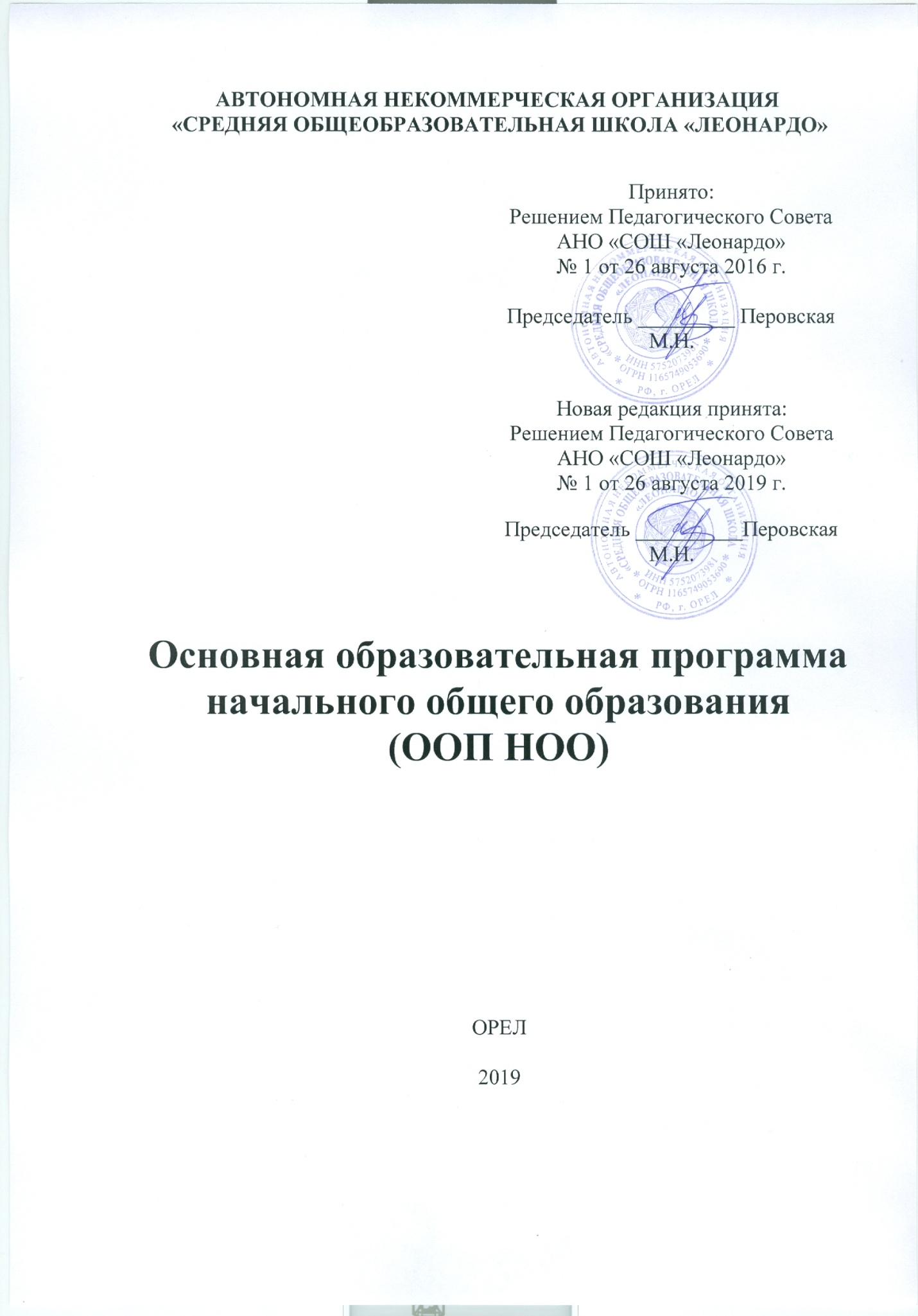 1. ЦЕЛЕВОЙ РАЗДЕЛ …………………………………………………….. 31.1. Пояснительная записка ………………………………………………… 31.2. Планируемые результаты освоения ООП НОО АНО «СОШ «Леонардо» ………………………………………………………………... 151.3. Система оценки достижения планируемых результатов освоения ООПНОО АНО «СОШ «Леонардо» …………………….……………………… 522. СОДЕРЖАТЕЛЬНЫЙ РАЗДЕЛ ……………………………………... 632.1. Программа формирования универсальных учебных действийу обучающихся на ступени НОО ………………………………………….  632.2. Рабочие программы учебных предметов, курсов …………………... 1162.3. Программа внеурочной деятельности ……………………………….. 1172.4. Программа духовно-нравственного развития и воспитанияобучающихся на ступени НОО АНО «СОШ «Леонардо» ……………… 1172.5. Программа формирования экологической культуры, здоровогои безопасного образа жизни ………………………………………………. 146 2.6. Программа коррекционной работы……………………………………1623. ОРГАНИЗАЦИОННЫЙ РАЗДЕЛ …………………………………… 1763.1. Учебный план начального общего образования АНО «СОШ «Леонардо»………….………………………………………………………..1763.2 План внеурочной деятельности ………………………………………. .178 3.3. Календарный учебный график ……………………………………........1793.4. Система условий реализации ООП   АНО «СОШ «Леонардо» в соответствии с требованиями ФГОС НОО…………………………………180   Используемые понятия, обозначения и сокращения……………………….191     1. ЦЕЛЕВОЙ РАЗДЕЛ1.1.  Пояснительная запискаОбщие положенияОсновная образовательная программа начального общего образования (далее - образовательная программа, ООП НОО) разработана Автономной некоммерческой организацией «Средняя общеобразовательная школа «Леонардо» в соответствии с требованиями Федерального государственного образовательного стандарта начального общего образования (утверждён приказом Министерства образования и науки Российской Федерации от «6» октября . № 373), а также  на основе Примерной основной образовательной порграммы, одобреной решением федерального учебно-методического объединения по общему образованию (протокол от 8 апреля 2015 г. № 1/15) и анализа деятельности школы с учетом имеющихся  ресурсов и условий, образовательных потребностей и запросов участников образовательного процесса, отражённых в программе развития АНО «СОШ «Леонардо».ООП НОО определяет содержание и организацию образовательного процесса на ступени начального общего образования и направлена на формирование общей культуры обучающихся, на их духовно-нравственное, социальное, личностное и интеллектуальное развитие, на создание основы для самостоятельной реализации учебной деятельности, обеспечивающей социальную успешность, развитие творческих способностей, саморазвитие и самосовершенствование, сохранение и укрепление здоровья обучающихся.Основная образовательная программа формируется с учётом особенностей первой ступени общего образования как фундамента всего последующего обучения. Начальная школа — особый этап в жизни ребёнка, связанный:с изменением при поступлении в школу ведущей деятельности ребёнка — с переходом к учебной деятельности (при сохранении значимости игровой), имеющей общественный характер и являющейся социальной по содержанию;с освоением новой социальной позиции, расширением сферы взаимодействия ребёнка с окружающим миром, развитием потребностей в общении, познании, социальном признании и самовыражении;с принятием и освоением ребёнком новой социальной роли ученика, выражающейся в формировании внутренней позиции школьника, определяющей новый образ школьной жизни и перспективы личностного и познавательного развития;с формированием у школьника основ умения учиться и способности к организации своей деятельности: принимать, сохранять цели и следовать им в учебной деятельности; планировать свою деятельность, осуществлять её контроль и оценку; взаимодействовать с учителем и сверстниками в учебном процессе;с изменением при этом самооценки ребёнка, которая приобретает черты адекватности и рефлективности;с моральным развитием, которое существенным образом связано с характером сотрудничества со взрослыми и сверстниками, общением и межличностными отношениями дружбы, становлением основ гражданской идентичности и мировоззрения.Учитываются также характерные для младшего школьного возраста (от 6 до 11 лет): психологические новообразования, формируемые на данной ступени образования: словесно-логическое мышление, произвольная смысловая память, произвольное внимание, письменная речь, анализ, рефлексия содержания, оснований и способов действий, планирование и умение действовать во внутреннем плане, знаково-символическое мышление, осуществляемое как моделирование существенных связей и отношений объектов; развитие целенаправленной и мотивированной активности обучающегося, направленной на овладение учебной деятельностью, основой которой выступает формирование устойчивой системы учебно-познавательных и социальных мотивов и личностного смысла учения.При определении стратегических характеристик основной образовательной программы учитываются существующий разброс в темпах и направлениях развития детей, индивидуальные различия в их познавательной деятельности, восприятии, внимании, памяти, мышлении, речи, моторике и т.д., связанные с возрастными, психологическими и физиологическими индивидуальными особенностями детей младшего школьного возраста.При этом успешность и своевременность формирования указанных новообразований познавательной сферы, качеств и свойств личности связывается с активной позицией учителя, а также с адекватностью построения образовательного процесса и выбора условий и методик обучения, учитывающих описанные выше особенности первой ступени общего образования.Образовательная программа представляет собой систему взаимосвязанных программ, каждая из которых является самостоятельным звеном, обеспечивающим определенное направление деятельности школы. Единство этих программ образует завершенную систему, направленную на достижение поставленных данной программой целей и задач.Образовательная программа в соответствии с требованиями ФГОС содержит следующие разделы:пояснительная записка;планируемые результаты освоения обучающимися основной образовательной программы начального общего образования на основе ФГОС;система оценки достижения планируемых результатов освоения основной образовательной программы начального общего образования.программа формирования универсальных учебных действий у обучающихся на ступени начального общего образования на основе ФГОС;программы отдельных учебных предметов, курсов; программа духовно-нравственного развития, воспитания обучающихся на ступени начального общего образования на основе ФГОС;программа формирования экологической культуры, здорового и безопасного образа жизни на основе ФГОС;учебный план НОО;план внеурочной деятельности;календарный учебный график;система условий реализации основной образовательной программы в соответствии с ФГОС НОО.Цель реализации образовательной программы АНО «СОШ «Леонардо» заключается в: выполнения требований ФГОС НОО.  создании условий для развития личности младшего школьника и воспитании его в соответствии с требованиями ФГОС начального общего образования.Разработанная АНО СОШ «Леонардо» основная образовательная программа начального общего образования предусматривает решение следующих основных задач: - формирование общей культуры, духовно-нравственное, гражданское, социальное,      личностное и интеллектуальное развитие, сохранение и укрепление здоровья; - достижение планируемых результатов освоения основной образовательной программы начального общего образования всеми обучающимися;- выявление и развитие интеллектуальных и творческих способностей обучающихся, в том числе одарённых детей через систему студий, кружков в рамках внеурочной деятельности, заседаний школьного научного общества, проведение предметных недель, участие в интеллектуальных и творческих конкурсах, проектно-исследовательской деятельности; - участие обучающихся, их родителей (законных представителей), педагогических работников и общественности в проектировании и развитии внутришкольной социальной среды;- использование в образовательном процессе современных образовательных технологий деятельностного типа;- обеспечение преемственности дошкольного, начального общего, основного общего, среднего (полного) общего и профессионального образования;- разнообразие индивидуальных образовательных траекторий и индивидуального развития каждого обучающегося (включая одарённых детей и детей с ограниченными возможностями здоровья), обеспечивающих рост творческого потенциала, познавательных мотивов, обогащение форм учебного сотрудничества и расширение зоны ближайшего развития.К числу планируемых результатов освоения основной образовательной программы отнесены:Достижение личностных результатов обучающимися: - готовность и способность обучающихся к саморазвитию и сотрудничеству;- сформированность мотивации к обучению и познанию;- сформированность социального опыта взаимодействия в социокультурной среде;- осмысление и принятие основных базовых ценностей общества.      2. Достижение метапредметных результатов обучающимися: - освоение обучающимися в процессе урочной и внеурочной деятельности универсальных учебных действий (регулятивных, познавательных, коммуникативных).      3. Достижение предметных результатов: - освоение обучающимися в ходе изучения того или иного предмета (в условиях урочной и внеурочной деятельности) системы знаний и опыта специфичного для предметной области, по получению этих знаний, их преобразованию и применению в практике повседневной жизни.          Личностные результаты формируются за счёт реализации как программ отдельных учебных предметов, так и программы духовно-нравственного развития и воспитания обучающихся, программы формирования культуры здорового и безопасного образа жизни.Метапредметные результаты формируются за счёт реализации программы формирования универсальных учебных действий и программ всех без исключения учебных предметов.Основным способом реализации программы является личностно – ориентированная педагогика, которая включает в себя:ориентацию на гуманистическую мировоззренческую позицию при осуществлении адекватного жизненного выбора в изменяющейся экономической и социально – политической обстановке;признание прав личности на свободу, на выбор сообразного личности способа взаимодействия с окружающим миром, не ущемляющего прав и свобод других людей;реализацию творческого потенциала личности педагога, ученика, родителей;формирование образа собственного «Я» за счет приобретения знаний, умений и навыков, необходимых в избранной жизненной концепции.В основе реализации основной образовательной программы лежит системно-деятельностный подход, который предполагает: воспитание и развитие качеств личности, отвечающих требованиям информационного общества, инновационной экономики, задачам построения российского гражданского общества на основе принципов толерантности, диалога культур и уважения его многонационального, полилингвального, поликультурного и поликонфессионального состава;переход к стратегии социального проектирования и конструирования на основе разработки содержания и технологий образования, определяющих пути и способы достижения социально желаемого уровня (результата) личностного и познавательного развития обучающихся;ориентацию на достижение цели и основного результата образования — развитие личности обучающегося на основе освоения универсальных учебных действий, познания и освоения мира;признание решающей роли содержания образования, способов организации образовательной деятельности и учебного сотрудничества в достижении целей личностного и социального развития обучающихся;учёт индивидуальных возрастных, психологических и физиологических особенностей обучающихся, роли и значения видов деятельности и форм общения при определении образовательно-воспитательных целей и путей их достижения;обеспечение преемственности дошкольного, начального общего, основного общего, среднего (полного) общего и профессионального образования;разнообразие индивидуальных образовательных траекторий и индивидуального развития каждого обучающегося (включая одарённых детей и детей с ограниченными возможностями здоровья), обеспечивающих рост творческого потенциала, познавательных мотивов, обогащение форм учебного сотрудничества и расширение зоны ближайшего развития.В этой связи определяющим компонентом становится существующая и имеющая перспективы развития образовательная среда школы «Леонардо».Целостная информационно-образовательная среда для начальной школы сконструирована на основе единых идеологических, дидактических и методических принципов, адекватных требованиям ФГОС к результатам освоения основной образовательной программы начального общего образования. Идеологической основой программы школы «Леонардо» стал Проект «Леонардо», направленный на формирование у подрастающего поколения ментально-ценностной установки личности, основными “экзистенциалами которой являются духовность, свобода и ответственность”, проявляющиеся в способности к отысканию и реализации индивидуальных ценностных смыслов; “свободного Мастера”, способного обнаружить возможность на фоне действительности и создать вокруг себя “продуктивную среду”; человека, обладающего иммунитетом против конформизма и тоталитаризма - современных следствий экзистенциального вакуума. Дидактической основой программы является дидактическая система деятельностного метода (авт. Л.Г. Петерсон). Методическая основа программы опирается на совокупность современных образовательных систем и технологий, а также методов и приемов обучения и воспитания, реализуемых через УМК, а также через различные курсы по запросу родителей обучающихся (проектная деятельность, работа с информацией и пр.). Учебные комплекты дополняют рабочие и творческие тетради, словари, справочники, книги для чтения, а также методические рекомендации для учителей, дидактические материалы, мультимедийные приложения (DVD-видео; DVD-диски; CD-ROM диски; презентационные материалы для мультимедийных проекторов; программное обеспечение для интерактивной доски и др.), Интернет-поддержка и другие ресурсы по всем предметным областям учебного плана ФГОС. Методологическая основа ООП НОО АНО «СОШ «Леонардо» −                                       системно-деятельностный подход в обученииНа основе выявленных в методологии общих законов функционирования и развития мира деятельности и саморазвития человека в мире деятельности, построена дидактическая система деятельностного метода (Л.Г. Петерсон), ориентированная на формирование ведущей образовательной компетенции − умения учиться, а также готовности к саморазвитию и самовоспитанию.Дидактическая система деятельностного метода включает в себя технологию организации образовательного процесса деятельностного типа, адекватную ей систему создания развивающей информационно-образовательной среды − дидактических принципов обучения, воспитания и поддержки здоровья детей, систему мониторинга результатов образовательного процесса и систему подготовки педагогических кадров. Технология деятельностного метода (ТДМ)Исходя из общей структуры учебной деятельности, образовательный процесс строится таким образом, что каждый ученик имеет возможность системно выполнять весь комплекс универсальных учебных действий, определенных ФГОС, сохраняя и укрепляя при этом свое здоровье и достигая личностные, метапредметные и предметные результаты, достаточные для успешного продолжения образования в основной школе. Структура технологии деятельностного метода для уроков открытия нового знания по ТДМ соотнесена с требованиями к ее этапам и к тем универсальным учебным действиям, которые обучающиеся имеют возможность системно формировать на данных этапах (подробно описана в Программе формирования универсальных учебных действий).Помимо уроков открытия нового знания, используются уроки других типов: - уроки рефлексии, где обучающиеся закрепляют свое умение применять новые способы действий в нестандартных условиях, учатся самостоятельно выявлять и исправлять свои ошибки, корректировать свою учебную деятельность; - уроки обучающего контроля, на которых обучающиеся учатся контролировать результаты своей учебной деятельности; - уроки систематизации знаний, предполагающие структурирование и систематизацию знаний по курсу математики.Все уроки строятся на основе метода рефлективной самоорганизации, поэтому в ходе их обучающиеся также имеют возможность выполнять весь комплекс универсальных учебных действий, но на каждом из этих уроков делаются разные акценты. Так, если на уроках открытия нового знания основное внимание уделяется проектированию новых способов действий в проблемных ситуациях, то на уроках рефлексии – формированию умения применять изученные способы действий, корректировать свои действия и самостоятельно создавать алгоритмы деятельности в задачных ситуациях. На уроках обучающего контроля отрабатываются действия контроля, коррекции и оценки, а на уроках систематизации знаний формируется способность к структурированию знаний. Технология деятельностного метода обучения может использоваться учителем в образовательном процессе на разных уровнях в зависимости от предметного содержания урока, поставленных дидактических задач и уровня освоения учителем метода рефлексивной самоорганизации: базовом и технологическом. Базовый уровень ТДМ включает в себя следующие шаги: мотивация к учебной деятельности;актуализация знаний;проблемное объяснение нового знания;первичное закрепление во внешней речи;самостоятельная работа с самопроверкой;включение нового знания в систему знаний и повторение; рефлексия учебной деятельности на уроке.           Технологический уровень ТДМ включает в себя следующие шаги:мотивация (самоопределение) обучающихся к учебной деятельности;актуализация и фиксирование индивидуального затруднения в пробном         действии;выявление места и причины затруднения;построение проекта выхода из затруднения (цель и тема, способ, план, средство);реализация построенного проекта;первичное закрепление с проговариванием во внешней речи;самостоятельная работа с самопроверкой по эталону;включение в систему знаний и повторение;рефлексия учебной деятельности на уроке (итог урока). Технологический уровень ТДМ реализуется на каждом уроке предметной линии Математика (авт. Л.Г. Петерсон), поэтому курс математики в силу специфики предмета является системообразующим и обеспечивает в достаточной полноте формирование всех универсальных учебных действий, входящих в структуру учебной деятельности, и умение учиться в целом. На уроках по всем остальным предметам в системе реализуется базовый уровень ТДМ, что также позволяет системно формировать УУД, соответствующие этапам уроков базового уровня.На предметном содержании обучающиеся получают возможность системно овладевать всем комплексом универсальных учебных действий и структурой учебной деятельности в целом, то есть вырабатывают у себя умение учиться. Системно-деятельностный подход в обученииВажным ресурсом достижения обучающимися личностных результатов образования является создание информационно-образовательной среды, адекватной деятельностному методу организации образовательного процесса.Исходя из условий воспроизводимости базового процесса в системе деятельности «учитель – ученик», реализация технологии деятельностного метода обучения в практическом преподавании обеспечивается следующей системой дидактических принципов:Принцип деятельности заключается в том, что ученик, получая знания не в готовом виде, а, добывая их сам, осознает при этом содержание и формы своей учебной деятельности, понимает и принимает систему ее норм, активно участвует в их совершенствовании, что способствует активному успешному формированию его общекультурных и деятельностных способностей, общеучебных умений.Принцип непрерывности означает преемственность между всеми ступенями и этапами обучения на уровне технологии, содержания и методик с учетом возрастных психологических особенностей развития детей.Принцип целостности предполагает формирование у обучающихся обобщенного системного представления о мире (природе, обществе, самом себе, социокультурном мире и мире деятельности, о роли и месте каждой науки в системе наук, а также роли ИКТ).Принцип психологической комфортности предполагает снятие всех стрессообразующих факторов учебного процесса, создание в школе и на уроках доброжелательной атмосферы, ориентированной на реализацию идей педагогики сотрудничества, развитие диалоговых форм общения.Принцип вариативности предполагает формирование у обучающихся способностей к систематическому перебору вариантов и адекватному принятию решений в ситуациях выбора.Принцип творчества означает максимальную ориентацию на творческое начало в образовательном процессе, создание условий для приобретения обучающимся собственного опыта творческой деятельности.В соответствии с требованиями ФГОС, на ступени начального общего образования должно осуществляться укрепление физического и духовного здоровья обучающихся как первой и основной потребности человека, обеспечивающей развитие его личности и возможность самореализации.Построение образовательного процесса по всем учебным предметам на основе представленной системы дидактических принципов деятельностного метода обучения позволяет создать необходимые условия для сохранения и поддержки здоровья детей. ФГОС НОО ориентирует на системное использование средств ИКТ для решения коммуникативных и познавательных задач как необходимое условие подготовки школьников к жизни в современном информационном обществе. Реализация в образовательном процессе дидактической системы деятельностного метода на различных учебных предметах  способствует созданию в школе главного ресурса перехода к широкому внедрению ИКТ − формированию у всех участников образовательного процесса (как обучающихся, так и учителей) личностных качеств, стиля мышления и поведения, адекватных требованиям жизни в информационном обществе (развитие логического мышления, способности к структурированию знаний, их организации и представлению в знаково-симовлическом виде, освоение метода моделирования, формирование умения понимать и четко следовать предписаниям, готовности к самоизменению и саморазвитию и др.).Соответственно, система дидактических принципов деятельностного метода обучения позволяет создать информационно-образовательную среду, в которой реализуется единый учебно-воспитательный и здоровьесберегающий процесс деятельностного типа, глубокие метапредметные связи на единой технологической и дидактической системно-деятельностной основе, позволяющие создать единое образовательное пространство в практике работы учителя, школы, региона и страны.Реализация ООП НОО АНО «СОШ «Леонардо» через УМКАНО «СОШ «Леонардо» реализует данную основную образовательную программу начального общего образования и осуществляет обучение на основе предметных линий следующих УМК, обеспечивающих реализацию концептуальных основ программы:      - УМК «Перспективная начальная школа» (образовательные области: русский язык, литературное чтение, окружающий мир)- УМК «Перспектива» (образовательные области: литературное чтение, математика, окружающий мир)- УМК по системе развивающего обучения Л. В. Занкова (русский язык)Выбор данных УМК осуществлен на основе анализа соответствия особенностей УМК идеологии ФГОС, а в частности, возможностей УМК по реализации в образовательном процессе фундаментального ядра содержания начального общего образования на современном этапе: базовые национальные ценности, основные элементы научного знания, универсальные учебные действия (Федеральный государственный обшеобразовательный стандарт начального общего образования, .). Проведенный анализ показал, что вышеперечисленные УМК соответствуют принципам системно-деятельностного подхода. Средствами УМК возможно формирование основ умения учиться и способности к организации собственной учебной деятельности обучающихся в начальной школе.Таким образом, выбранные УМК являются гарантией достижения планируемых результатов начального общего образования, определенные в данной Программе.Идеологическая основа ООП НОО АНО «СОШ «Леонардо» − Проект «Леонардо»Задачи проекта «Леонардо»:- Разработка и внедрение концепции «образования на протяжении всей жизни», образования, которое должно превратиться в процесс непрерывного развития человеческой личности, знаний и навыков, а также способности выносить суждения и предпринимать различные действия: «Образование должно позволить человеку понять самого себя и окружающую его среду и содействовать выполнению его социальной роли в процессе труда и жизни в обществе»;- Выявление и развитие творческих способностей личности;- Актуализация у учеников различных форм сознания и паритетного взаимодействия знания и веры как двух языков освоения мира; становление перспективного мышления через складывание единого мыслительного поля;- Формирование навыков адаптации к нестабильным ситуациям через осуществление выбора стилей поведения;- Закладывание основ культуры мира на внутриличностном, межличностном, семейном, корпоративном, этническом, межэтническом, глобальном уровнях (горизонтах личности).Принципы образовательной политики АНО «СОШ «Леонардо»:- Принцип гуманизма в образовании предполагает приоритет общечеловеческих ценностей; усиление роли антропного фактора на фоне нарастания процессов нестабильности, вызванных процессами утверждения техногенной цивилизации; создание картины мира, в центре которой стоит гармонично развивающаяся, многогранная, творческая личность; создание условий для складывания ментально - ценностной установки личности, основными экзистенциалами которой являются духовность, свобода и ответственность, проявляющиеся в способности к отысканию и реализации индивидуальных ценностных смыслов, обладающих потенциалом универсальных гуманистических ценностей; создание условий для формирования человека, обладающего иммунитетом против конформизма и тоталитаризма,  неизбежных следствий экзистенциального вакуума.- Принцип свободы и ответственности в образовании предполагает воспитание личности, основным мерилом свободы которой является ответственность; формирование правовой культуры как культуры ответственности за противоправные деяния, попирающие свободу и законные интересы других людей и общества в целом; закладывание в основу системы ценностей приоритета и главенства Закона и создание тем самым личностных предпосылок для генезиса гражданского общества и правового государства в России.- Принцип толерантности в образовании допускает возможность инакомыслия, т.е. наличия иных мнений, отличающихся от мнения большинства, либеральное отношение к проявлению свободной мысли, отсутствию стереотипов мышления, диалог как форму поиска истины, средства общения, обсуждения спорных вопросов; терпимость и лояльность как основные принципы межличностных и социальных отношений, особенно актуальный в многонациональных и многоконфессиональных обществах. - Принцип духовности в образовании предполагает приоритет духовных ценностей; создание предпосылок для формирования у обучающихся потребности в рефлексии, постоянной оценки мотивов собственных поступков и действий; вербализацию ценностных смыслов; актуализацию духовной сферы; создание условий для возникновения и развития феномена «духовного человека». - Принцип смыслополагания обучения тесно связан с принципом гуманизма, поскольку главной антропологической особенностью человека является поиск смысла как в глобальном масштабе, так и в каждом конкретном действии; данный принцип предполагает создание предпосылок для отыскания и реализации индивидуальных ценностных смыслов человека, соотнесение индивидуальных ценностных смыслов с ценностными смыслами социума, в том числе, семьи, класса, школы, общества в целом; создание учеником индивидуальной системы ценностей – иерархии приоритетов, лежащих в основе ориентации и реализации человека внутри сложной картины мира. - Принцип творчества в обучении является неотъемлемой частью всего образовательного процесса и предполагает всецелое развитие творческих способностей обучающихся; создание предпосылок для формирования личности как индивидуальности, воплощенной в творческом акте: рефлектирующая индивидуальность на пути личностного становления реализует себя в акте творчества, являющем собой процесс создания нового, доныне не существовавшего. - Принцип демократизации обучения определяет приоритет демократических ценностей, предполагает формирование либеральных подходов в оценке деятельности обучающихся и учителей; данный принцип корреспондирует с принципами справедливости, свободы и ответственности, создавая органичную систему методов продуктивного обучения, основанного на разностороннем и глубоком развитии личности, формировании у обучающихся чувства собственного достоинства, высокой самооценки, что является двигателем выявления и развития скрытых и явных интересов, способностей и талантов обучающихся. - Принцип личностной ориентированности образования предполагает развитие личности учащегося (воспитанника) в следующих направлениях: * социально-нравственном, предусматривающем усвоение основных этических понятий и стилей социального поведения, основанного на приоритете общечеловеческих ценностей; * общеинтеллектуальном, основанном на усвоении основных понятий и приемов аналитико-синтетической деятельности, основ общенаучной методологии познания; * общекультурном, предполагающем усвоение основных эстетических, экологических понятий и стилей поведения, в которых переживание ценностей культуры должно стать основой физического, этического, эстетического самосовершенствования; данный принцип предполагает использование личностно-ориентированных технологий: технологию уровневой дифференциации, технологию проектного обучения и т.п.; распределение на уроке учебного материала согласно уровням обученности детей, выполнение разноуровневых упражнений и т.п. - Принцип индивидуализации и дифференциации обучения предполагает всесторонний учет уровня развития и способностей каждого ученика, сочетание принципов демократичности и справедливости образования с принципами индивидуального подхода к обучению каждого ребенка, формирование на этой основе индивидуальных планов обучения и развития ученика, организация индивидуальных занятий с психологом; индивидуализация обучения имеет своей целью выработку устойчивой мотивации к осмысленному процессу обучения и получения знаний, умений и навыков, развитие познавательных интересов каждого ученика, выявление и развитие индивидуальных способностей обучающихся в тех сферах и отраслях знания, наибольший интерес к которым они проявляют; выявление индивидуальной одаренности у конкретного ребенка с целью дальнейшего приоритетного развития выявленной сферы в рамках системы профильного обучения.- Принцип развивающего обучения различает два уровня развития ребенка: зону актуального развития и зону ближайшего развития; в целях активизации зоны ближайшего развития предполагается применение методов стимулирования творческой деятельности и самообразования обучающихся, использование передовых педагогических технологий, воздействующих на формирование мотивации творчества, интереса к проблемным, неисследованным вопросам, «белым пятнам» в науке. - Принцип здоровьесберегающего обучения предполагает выстраивание образовательного процесса с учетом здоровьесберегающих технологий, предусматривающих систему мер по сохранению и укреплению здоровья школьников при сохранении качества образования, путем решения следующих проблем: избежания учебных перегрузок, школьных стрессов, неправильной организации физической активности, предупреждения патологических нарушений, непосредственно связанных с образовательным процессом, повышения уровня культуры здоровья обучающихся; соответственно, данный принцип предусматривает организацию учебно-воспитательного процесса в соответствии с условиями, способствующими всестороннему развитию личности ребенка, получению им высокого уровня знаний, умений и навыков при сохранении его здоровья. - Принцип целостности образования предусматривает единство образовательного пространства и преемственность всех этапов и ступеней обучения; создание единого образовательного комплекса  «дошкольное-школьное и дополнительное-общее образование»; единую систему оценок знаний, умений и навыков; адекватность применяемых педагогических технологий уровню, содержанию, целям и задачам обучения; единство методов развития, обучения и воспитания обучающихся и воспитанников; данный принцип совместно с принципом развивающего обучения лежит в основе концепции «образование на протяжении всей жизни», которая имеет структурное и содержательное воплощение от I ступени образования до IV ступени предвузовского образования; комплекс знаний, умений  и навыков, приобретенных на всех четырех ступенях обучения должен обеспечить ученику сознательный выбор профессии как призвания.Средства реализации Проекта «Леонардо».Поиск средств реализации осуществляется по следующим направлениям:1. Совершенствование структуры образовательного учреждения и отражение в ней этапов образовательного процесса. 2. Создание единого образовательного комплекса «дошкольное-школьное и дополнительное-общее образование».Таким образом, концепция «образование на протяжении всей жизни» находит структурное и содержательное воплощение: от I ступени дошкольного образования до IV ступени предвузовского образования, а комплекс знаний, умений и навыков, приобретенных на всех четырех ступенях должен обеспечивать сознательный выбор профессии, профессии как призвания («Человек есть то, что он делает» К. Ясперс).Включение в структуру образовательного учреждения психолого-медико-педагогического консилиума (ПМПК) призвано обеспечить оптимально и эффективно действующую систему помощи детям, испытывающим трудности в организации учебной деятельности, поведении и социальной адаптации.3. Содержание образования:- разработка и реализация программ общего и дополнительного образования с опорой на требования государственных образовательных стандартов;- разработка и реализация авторских программ по ряду предметов (иностранные языки, информатика, история мировой цивилизации и культуры (всеобщая история) и др.);- введение на IV ступени обучения в рамках предвузовской подготовки программ профильного обучения, отражающих содержание индивидуальной образовательной траектории; углубление и/или расширение профилизации за счет занятий в группах дополнительного образования, кружках и студиях;- реализация программ по социальной адаптации и превентивному образованию.Организационно-методические установки:- интеграция программ общего и дополнительного образования в единый комплекс с выявлением осевых дисциплин и тем;- единая организация учебно-воспитательного процесса в рамках комплекса «общее – дополнительное образование»; - выявление индивидуальных особенностей развития ребенка, нахождение «точки роста», создание условий для работы по индивидуальному плану, выстраивание индивидуальной образовательной траектории;- широкое использование проектных методик;- поиск и использование имеющихся и создание собственных методик развития креативных способностей, организации поисковой и исследовательской деятельности, технологий интерактивного обучения, организации работы в малых группах и т.д.;- отслеживание, анализ, обобщение результатов образовательной деятельности через систему мониторинга, выявляющую соответствие форм и методов обучения, воспитания, сопровождения уставным проектным целям Школы.В содержание учебников и используемых УМК заложен значительный развивающий и воспитывающий потенциал, позволяющий учителю школы эффективно реализовывать целевые установки Проекта «Леонардо».Учитывая особенности предметных областей учебного плана начального общего образования ФГОС и возрастные психологические особенности развития младших школьников, создаются условия для развития у ребенка интереса, переходящего в потребность к познанию, изучению своей страны, ее прошлого и настоящего, ее природы и общественной жизни, ее духовного и культурного величия.В учебниках обеспечивается поликультурность содержания образования. В каждой предметной линии, с учетом предметной специфики, отражается многообразие и единство национальных культур народов России, содействующие формированию у обучающихся толерантности, способности к межнациональному и межконфессиональному диалогу, знакомству с культурами народов других стран мира. В этой связи, важное место занимают курсы: «Всеобщая история», «Английский язык», «Основы религиозных культур и светской этики» и др. Курсы органично интегрированы в систему учебников для решения задачи формирования у младших школьников мотивации к осознанному нравственному поведению, основанному на знании и уважении культурных и религиозных традиций народов России и мира, а также к диалогу с представителями других культур и мировоззрений. Реализация методической основы ООП НОО АНО «СОШ «Леонардо»: деятельностный подход – основной способ получения знанийРешение новых образовательных задач достигается путём использования современных образовательных технологий.В основе методического аппарата лежат следующие основные технологии: - проблемно-диалогическая технология, позволяющая формировать у обучающихся умение обучаться с высокой степенью самостоятельности; - на уроках литературного чтения ведущей является технология формирования типа правильной читательской деятельности (технология продуктивного чтения), обеспечивающая формирование читательской компетенции младших школьников;- в учебной и внеучебной деятельности рассматриваем работу над проектами и  технологию мини-исследования как способ формирования универсальных учебных действий  (организация массовой работы школьников над проектами позволит существенно   дополнить  усилия    учителей по формированию  универсальных учебных действий на    уроках   по  базовым дисциплинам и во внеучебной деятельности);- технология уровневой дифференциации, позволяющая учителю использовать различные способы дифференциации процесса обучения (дифференциация учебных заданий по уровню творчества, по уровню трудности, по объему учебного материала и организация дифференцированной работы по степени самостоятельности, по характеру помощи учащимся, по форме учебных действий).Совокупность современных образовательных систем и технологий, а также методов и приемов обучения и воспитания, способствуют реализации деятельностного подхода и достижению планируемых результатов образования, определенных ФГОС НОО.Таким образом, ООП НОО АНО «СОШ «Леонардо» разработана в соответствии с Требованиями ФГОС и отражает цели, задачи, перечень УМК, описывает средства ее реализации, технологии, образовательную среду.Организация выполнения ООП НОО АНО «СОШ «Леонардо»Результаты поэтапного выполнения ООП НОО рассматриваются на заседаниях Педагогического и Методического Советов, на заседаниях Совета учредителей школы.Школа оставляет за собой право расширения (изменения) программно-методического сопровождения образовательного процесса в соответствии с потребностями воспитанников, обучающихся, родителей (законных представителей) и изменениями в области образовательной политики после обсуждения вопроса на Педагогическом Совете АНО «СОШ «Леонардо».Разработчики образовательной программы: Перовская М.Н., директор; Галенко Е.Н., зам. директора по УР; Авдюхина Н.Н., зам. директора по ВР; Комарова И.А., методист;  Шанина Н.О., педагог-психолог; Вознесенская Е.О., Лаврова Г.А., Маклакова М.В., Шашенкова Н.Г. -  учителя начальных классов; Сопова И.И., учитель информатики и ИКТ; Писковитина С.Н., учитель физкультуры, Гуртовая М.П., учитель музыки, Юшкова Л.А., учитель технологии и изобразительного искусства, Тарасова Т.Г., врач; Черепкова Е.А. зам. нач. юротдела.1.2. Планируемые результаты освоения обучающимисяосновной образовательной программы начального общего образования АНО «СОШ «Леонардо»Формирование универсальных учебных действийПланируемые результаты освоения основной образовательной программы начального общего образования являются одним из важнейших механизмов реализации требований ФГОС к результатам обучающихся, освоивших основную образовательную программу. Они представляют собой систему обобщенных личностно ориентированных целей образования, допускающих дальнейшее уточнение и конкретизацию, что обеспечивает определение и выявление всех составляющих планируемых результатов, подлежащих формированию и оценке.Планируемые результаты обеспечивают связь между требованиями ФГОС, образовательным процессом и системой оценки результатов освоения основной образовательной программы начального общего образования, уточняя и конкретизируя общее понимание личностных, метапредметных и предметных результатов для каждой учебной программы с учётом ведущих целевых установок их освоения, возрастной специфики обучающихся и требований, предъявляемых системой оценки; являются содержательной и критериальной основой для разработки программ учебных предметов, курсов, учебно-методической литературы, а также для системы оценки качества освоения обучающимися основной образовательной программы начального общего образования.В соответствии с системно-деятельностным подходом, составляющим методологическую основу требований ФГОС, содержание планируемых результатов описывает и характеризует обобщённые способы действий с учебным материалом, позволяющие обучающимся успешно решать учебные и учебно-практические задачи, в том числе как задачи, направленные на отработку теоретических моделей и понятий, так и задачи, по возможности максимально приближенные к реальным жизненным ситуациям.ФГОС НОО определяет требования к результатам освоения основной образовательной программы. К числу планируемых результатов относятся личностные, регулятивные, познавательные и коммуникативные универсальные учебные действия как основа умения учиться. Личностные результаты освоения основной образовательной программы начального общего образования АНО «СОШ «Леонардо»У выпускника будут сформированы:– внутренняя позиция школьника на уровне положительного отношения к школе, ориентации на содержательные моменты школьной действительности и принятия образца «хорошего ученика»;– широкая мотивационная основа учебной деятельности, включающая социальные, учебно-познавательные и внешние мотивы; – учебно-познавательный интерес к новому учебному материалу и способам решения новой задачи;– ориентация на понимание причин успеха в учебной деятельности, в том числе на самоанализ и самоконтроль результата, на анализ соответствия результатов требованиям конкретной задачи, на понимание оценок учителей, товарищей, родителей и других людей;– способность к оценке своей учебной деятельности; – основы гражданской идентичности, своей этнической принадлежности в форме осознания «Я» как члена семьи, представителя народа, гражданина России, чувства сопричастности и гордости за свою Родину, народ и историю, осознание ответственности человека за общее благополучие; – ориентация в нравственном содержании и смысле как собственных поступков, так и поступков окружающих людей; – знание основных моральных норм и ориентация на их выполнение; – развитие этических чувств — стыда, вины, совести как регуляторов морального поведения; понимание чувств других людей и сопереживание им; – установка на здоровый образ жизни; – основы экологической культуры: принятие ценности природного мира, готовность следовать в своей деятельности нормам природоохранного, нерасточительного, здоровьесберегающего поведения; – чувство прекрасного и эстетические чувства на основе знакомства с мировой и отечественной художественной культурой. Выпускник получит возможность для формирования:– внутренней позиции обучающегося на уровне положительного отношения к образовательной организации, понимания необходимости учения, выраженного в преобладании учебно-познавательных мотивов и предпочтении социального способа оценки знаний; – выраженной устойчивой учебно-познавательной мотивации учения; – устойчивого учебно-познавательного интереса к новым общим способам решения задач; – адекватного понимания причин успешности/неуспешности учебной деятельности; – положительной адекватной дифференцированной самооценки на основе критерия успешности реализации социальной роли «хорошего ученика»; – компетентности в реализации основ гражданской идентичности в поступках и деятельности; – морального сознания на конвенциональном уровне, способности к решению моральных дилемм на основе учета позиций партнеров в общении, ориентации на их мотивы и чувства, устойчивое следование в поведении моральным нормам и этическим требованиям; – установки на здоровый образ жизни и реализации ее в реальном поведении и поступках; – осознанных устойчивых эстетических предпочтений и ориентации на искусство как значимую сферу человеческой жизни; – эмпатии как осознанного понимания чувств других людей и сопереживания им, выражающихся в поступках, направленных на помощь другим и обеспечение их благополучия. Метапредметные результаты освоения основной образовательной программы начального общего образования АНО «СОШ «Леонардо»Регулятивные универсальные учебные действияВыпускник научится:– принимать и сохранять учебную задачу; – учитывать выделенные учителем ориентиры действия в новом учебном материале в сотрудничестве с учителем; – планировать свои действия в соответствии с поставленной задачей и условиями ее реализации, в том числе во внутреннем плане; – учитывать установленные правила в планировании и контроле способа решения; – осуществлять итоговый и пошаговый контроль по результату; – оценивать правильность выполнения действия на уровне адекватной ретроспективной оценки соответствия результатов требованиям данной задачи; – адекватно воспринимать предложения и оценку учителей, товарищей, родителей и других людей; – различать способ и результат действия; – вносить необходимые коррективы в действие после его завершения на основе его оценки и учета характера сделанных ошибок, использовать предложения и оценки для создания нового, более совершенного результата, использовать запись в цифровой форме хода и результатов решения задачи, собственной звучащей речи на русском, родном и иностранном языках. Выпускник получит возможность научиться:– в сотрудничестве с учителем ставить новые учебные задачи; – преобразовывать практическую задачу в познавательную; – проявлять познавательную инициативу в учебном сотрудничестве; – самостоятельно учитывать выделенные учителем ориентиры действия в новом учебном материале; – осуществлять констатирующий и предвосхищающий контроль по результату и по способу действия, актуальный контроль на уровне произвольного внимания; – самостоятельно оценивать правильность выполнения действия и вносить необходимые коррективы в исполнение как по ходу его реализации, так и в конце действия. Познавательные универсальные учебные действияВыпускник научится:– осуществлять поиск необходимой информации для выполнения учебных заданий с использованием учебной литературы, энциклопедий, справочников (включая электронные, цифровые), в открытом информационном пространстве, в том числе контролируемом пространстве сети Интернет; – осуществлять запись (фиксацию) выборочной информации об окружающем мире и о себе самом, в том числе с помощью инструментов ИКТ; – использовать знаковосимволические средства, в том числе модели (включая виртуальные) и схемы (включая концептуальные), для решения задач; – проявлять познавательную инициативу в учебном сотрудничестве; – строить сообщения в устной и письменной форме; – ориентироваться на разнообразие способов решения задач; – основам смыслового восприятия художественных и познавательных текстов, выделять существенную информацию из сообщений разных видов (в первую очередь текстов);– осуществлять анализ объектов с выделением существенных и несущественных признаков;– осуществлять синтез как составление целого из частей;– проводить сравнение, сериацию и классификацию по заданным критериям;– устанавливать причинно-следственные связи в изучаемом круге явлений;– строить рассуждения в форме связи простых суждений об объекте, его строении, свойствах и связях;– обобщать, т. е. осуществлять генерализацию и выведение общности для целого ряда или класса единичных объектов, на основе выделения сущностной связи;– осуществлять подведение под понятие на основе распознавания объектов, выделения существенных признаков и их синтеза;– устанавливать аналогии;– владеть рядом общих приемов решения задач.Выпускник получит возможность научиться:– осуществлять расширенный поиск информации с использованием ресурсов библиотек и сети Интернет;– записывать, фиксировать информацию об окружающем мире спомощью инструментов ИКТ;– создавать и преобразовывать модели и схемы для решения задач;– осознанно и произвольно строить сообщения в устной и письменной форме;– осуществлять выбор наиболее эффективных способов решения задач в зависимости от конкретных условий;– осуществлять синтез как составление целого из частей, самостоятельно достраивая и восполняя недостающие компоненты;– осуществлять сравнение, сериацию и классификацию, самостоятельно выбирая основания и критерии для указанных логических операций;– строить логическое рассуждение, включающее установление причинно-следственных связей;– произвольно и осознанно владеть общими приемами решения задач.Коммуникативные универсальные учебные действияВыпускник научится:– адекватно использовать коммуникативные, прежде всего речевые, средства для решения различных коммуникативных задач, строить монологическое высказывание (в том числе сопровождая его аудиовизуальной поддержкой), владеть диалогической формой коммуникации, используя в том числе средства и инструменты ИКТ и дистанционного общения;– допускать возможность существования у людей различных точек зрения, в том числе не совпадающих с его собственной, и ориентироваться на позицию партнера в общении и взаимодействии;– учитывать разные мнения и стремиться к координации различных позиций в сотрудничестве;– формулировать собственное мнение и позицию;– договариваться и приходить к общему решению в совместной деятельности, в том числе в ситуации столкновения интересов;– строить понятные для партнера высказывания, учитывающие, что партнер знает и видит, а что нет;– задавать вопросы;– контролировать действия партнера;– использовать речь для регуляции своего действия;– адекватно использовать речевые средства для решения различных коммуникативных задач, строить монологическое высказывание, владеть диалогической формой речи.Выпускник получит возможность научиться:– учитывать и координировать в сотрудничестве позиции других людей, отличные от собственной;– учитывать разные мнения и интересы и обосновывать собственную позицию;– понимать относительность мнений и подходов к решению проблемы;– аргументировать свою позицию и координировать ее с позициями партнеров в сотрудничестве при выработке общего решения в совместной деятельности;– продуктивно содействовать разрешению конфликтов на основе учета интересов и позиций всех участников;– с учетом целей коммуникации достаточно точно, последовательно и полно передавать партнеру необходимую информацию как ориентир для построения действия;– задавать вопросы, необходимые для организации собственной деятельности и сотрудничества с партнером;– осуществлять взаимный контроль и оказывать в сотрудничестве необходимую взаимопомощь;– адекватно использовать речевые средства для эффективного решения разнообразных коммуникативных задач, планирования и регуляции своей деятельности.Чтение. Работа с текстом (метапредметные результаты)         В результате изучения всех без исключения учебных предметов при получении начального общего образования выпускники приобретут первичные навыки работы с содержащейся в текстах информацией в процессе чтения соответствующих возрасту литературных, учебных, научно-познавательных текстов, инструкций. Выпускники научатся осознанно читать тексты с целью удовлетворения познавательного интереса, освоения и использования информации. Выпускники овладеют элементарными навыками чтения информации, представленной в наглядно-символической форме, приобретут опыт работы с текстами, содержащими рисунки, таблицы, диаграммы, схемы.         У выпускников будут развиты такие читательские действия, как поиск информации, выделение нужной для решения практической или учебной задачи информации, систематизация, сопоставление, анализ и обобщение имеющихся в тексте идей и информации, их интерпретация и преобразование. Обучающиеся смогут использовать полученную из разного вида текстов информацию для установления несложных причинно-следственных связей и зависимостей, объяснения, обоснования утверждений, а также принятия решений в простых учебных и практических ситуациях.          Выпускники получат возможность научиться самостоятельно организовывать поиск информации. Они приобретут первичный опыт критического отношения к получаемой информации, сопоставления ее с информацией из других источников и имеющимся жизненным опытом.Работа с текстом: поиск информации и понимание прочитанногоВыпускник научится:– находить в тексте конкретные сведения, факты, заданные в явном виде;– определять тему и главную мысль текста;– делить тексты на смысловые части, составлять план текста;– вычленять содержащиеся в тексте основные события и устанавливать их последовательность; упорядочивать информацию по заданному основанию;– сравнивать между собой объекты, описанные в тексте, выделяя 2-3 существенных признака;– понимать информацию, представленную в неявном виде (например, находить в тексте несколько примеров, доказывающих приведенное утверждение; характеризовать явление по его описанию; выделять общий признак группы элементов);– понимать информацию, представленную разными способами: словесно, в виде таблицы, схемы, диаграммы;– понимать текст, опираясь не только на содержащуюся в нем информацию, но и на жанр, структуру, выразительные средства текста;– использовать различные виды чтения: ознакомительное, изучающее, поисковое, выбирать нужный вид чтения в соответствии с целью чтения;– ориентироваться в соответствующих возрасту словарях и справочниках.Выпускник получит возможность научиться:– использовать формальные элементы текста (например, подзаголовки, сноски) для поиска нужной информации;– работать с несколькими источниками информации;– сопоставлять информацию, полученную из нескольких источников.Работа с текстом: преобразование и интерпретация информацииВыпускник научится:– пересказывать текст подробно и сжато, устно и письменно;– соотносить факты с общей идеей текста, устанавливать простые связи, не показанные в тексте напрямую;– формулировать несложные выводы, основываясь на тексте; находить аргументы, подтверждающие вывод;– сопоставлять и обобщать содержащуюся в разных частях текста информацию;– составлять на основании текста небольшое монологическое высказывание, отвечая на поставленный вопрос.Выпускник получит возможность научиться:– делать выписки из прочитанных текстов с учетом цели их дальнейшего использования;– составлять небольшие письменные аннотации к тексту, отзывы о прочитанном.Работа с текстом: оценка информацииВыпускник научится:– высказывать оценочные суждения и свою точку зрения о прочитанном тексте;– оценивать содержание, языковые особенности и структуру текста; определять место и роль иллюстративного ряда в тексте;– на основе имеющихся знаний, жизненного опыта подвергать сомнению достоверность прочитанного, обнаруживать недостоверность получаемых сведений, пробелы в информации и находить пути восполнения этих пробелов;– участвовать в учебном диалоге при обсуждении прочитанного или прослушанного текста.Выпускник получит возможность научиться:– сопоставлять различные точки зрения;– соотносить позицию автора с собственной точкой зрения;– в процессе работы с одним или несколькими источниками выявлятьдостоверную (противоречивую) информацию.Формирование ИКТ-компетентности обучающихся(метапредметные результаты)         В результате изучения всех без исключения предметов на уровне начального общего образования начинается формирование навыков, необходимых для жизни и работы в современном высокотехнологичном обществе. Обучающиеся приобретут опыт работы с информационными объектами, в которых объединяются текст, наглядно-графические изображения, цифровые данные, неподвижные и движущиеся изображения, звук, ссылки и базы данных и которые могут передаваться как устно, так и с помощью телекоммуникационных технологий или размещаться в Интернете.         Обучающиеся познакомятся с различными средствами информационно-коммуникационных технологий (ИКТ), освоят общие безопасные и эргономичные принципы работы с ними; осознают возможности различных средств ИКТ для использования в обучении, развития собственной познавательной деятельности и общей культуры.         Они приобретут первичные навыки обработки и поиска информации при помощи средств ИКТ: научатся вводить различные виды информации в компьютер: текст, звук, изображение, цифровые данные; создавать, редактировать, сохранять и передавать медиасообщения.          Выпускники научатся оценивать потребность в дополнительной информации для решения учебных задач и самостоятельной познавательной деятельности; определять возможные источники ее получения; критически относиться к информации и к выбору источника информации.          Они научатся планировать, проектировать и моделировать процессы в простых учебных и практических ситуациях.          В результате использования средств и инструментов ИКТ и ИКТ-ресурсов для решения разнообразных учебно-познавательных и учебно-практических задач, охватывающих содержание всех изучаемых предметов, у обучающихся будут формироваться и развиваться необходимые универсальные учебные действия и специальные учебные умения, что заложит основу успешной учебной деятельности в средней и старшей школе.Знакомство со средствами ИКТ, гигиена работы с компьютеромВыпускник научится:– использовать безопасные для органов зрения, нервной системы, опорно-двигательногоаппарата эргономичные приемы работы с компьютером и другими средствами ИКТ; выполнять компенсирующие физические упражнения (мини-зарядку);– организовывать систему папок для хранения собственной информации в компьютере.Технология ввода информации в компьютер: ввод текста, запись звука, изображения, цифровых данныхВыпускник научится:– вводить информацию в компьютер с использованием различных технических средств (фото- и видеокамеры, микрофона и т. д.), сохранять полученную информацию, набирать небольшие тексты на родном языке; набирать короткие тексты на иностранном языке, использовать компьютерный перевод отдельных слов;– рисовать (создавать простые изображения) на графическом планшете;– сканировать рисунки и тексты.Выпускник получит возможность научиться использовать программу распознавания сканированного текста на русском языке.Обработка и поиск информацииВыпускник научится:– подбирать подходящий по содержанию и техническому качеству результат видеозаписи и фотографирования, использовать сменные носители (флэш-карты);– описывать по определенному алгоритму объект или процесс наблюдения, записывать аудиовизуальную и числовую информацию о нем, используя инструменты ИКТ;– собирать числовые данные в естественно-научных наблюдениях и экспериментах, используя цифровые датчики, камеру, микрофон и другие средства ИКТ, а также в ходе опроса людей;– редактировать тексты, последовательности изображений, слайды в соответствии с коммуникативной или учебной задачей, включая редактирование текста, цепочек изображений, видео- и аудиозаписей, фотоизображений;– пользоваться основными функциями стандартного текстового редактора, использовать полуавтоматический орфографический контроль;использовать, добавлять и удалять ссылки в сообщениях разного вида; следовать основным правилам оформления текста;– искать информацию в соответствующих возрасту цифровых словарях и справочниках, базах данных, контролируемом Интернете, системе поиска внутри компьютера; составлять список используемых информационных источников (в том числе с использованием ссылок);– заполнять учебные базы данных.Выпускник получит возможность научиться грамотно формулироватьзапросы при поиске в сети Интернет и базах данных, оценивать,интерпретировать и сохранять найденную информацию; критическиотноситься к информации и к выбору источника информации.Создание, представление и передача сообщенийВыпускник научится:– создавать текстовые сообщения с использованием средств ИКТ, редактировать, оформлять и сохранять их;– создавать простые сообщения в виде аудио- и видеофрагментов или последовательности слайдов с использованием иллюстраций, видеоизображения, звука, текста;– готовить и проводить презентацию перед небольшой аудиторией: создавать план презентации, выбирать аудиовизуальную поддержку, писать пояснения и тезисы для презентации;– создавать простые схемы, диаграммы, планы и пр.;– создавать простые изображения, пользуясь графическими возможностями компьютера; составлять новое изображение из готовых фрагментов (аппликация);– размещать сообщение в информационной образовательной среде образовательной организации;– пользоваться основными средствами телекоммуникации; участвовать в коллективной коммуникативной деятельности в информационной образовательной среде, фиксировать ход и результаты общения на экране и в файлах.Выпускник получит возможность научиться:– представлять данные;– создавать музыкальные произведения с использованием компьютера и музыкальной клавиатуры, в том числе из готовых музыкальных фрагментов и «музыкальных петель».Планирование деятельности, управление и организацияВыпускник научится:– создавать движущиеся модели и управлять ими в компьютерно управляемых средах (создание простейших роботов);– определять последовательность выполнения действий, составлять инструкции (простые алгоритмы) в несколько действий, строить программы для компьютерного исполнителя с использованием конструкций последовательного выполнения и повторения;– планировать несложные исследования объектов и процессов внешнего мира.Выпускник получит возможность научиться:– проектировать несложные объекты и процессы реального мира, своей собственной деятельности и деятельности группы, включая навыки роботехнического проектирования– моделировать объекты и процессы реального мира.Предметные результаты освоения основной образовательной программы начального общего образованияРусский язык и литературное чтение  Русский язык          В результате изучения курса русского языка обучающиеся при получении начального общего образования научатся осознавать язык как основное средство человеческого общения и явление национальной культуры, у них начнет формироваться позитивное эмоционально-ценностное отношение к русскому языку, стремление к его грамотному использованию, русский язык станет для учеников основой всего процесса обучения, средством развития их мышления, воображения, интеллектуальных и творческихспособностей.           В процессе изучения обучающиеся получат возможность реализовать в устном и письменном общении (в том числе с использованием средств ИКТ) потребность в творческом самовыражении, научатся использовать язык с целью поиска необходимой информации в различных источниках для выполнения учебных заданий.          У выпускников, освоивших основную образовательную программу начального общего образования, будет сформировано отношение к правильной устной и письменной речи как показателям общей культуры человека. Они получат начальные представления о нормах русского и родного литературного языка (орфоэпических, лексических, грамматических) и правилах речевого этикета, научатся ориентироваться в целях, задачах, средствах и условияхобщения, что станет основой выбора адекватных языковых средств для успешного решения коммуникативной задачи при составлении несложных устных монологических высказываний и письменных текстов. У них будут сформированы коммуникативные учебные действия, необходимые для успешного участия в диалоге: ориентация на позицию партнера, учет различных мнений и координация различных позиций в сотрудничестве, стремление к более точному выражению собственного мнения и позиции, умение задавать вопросы.            Выпускник на уровне начального общего образования:            научится осознавать безошибочное письмо как одно из проявлений собственного уровня культуры;            сможет применять орфографические правила и правила постановки знаков препинания (в объеме изученного) при записи собственных и предложенных текстов, овладеет умением проверять написанное;            получит первоначальные представления о системе и структуре русского языка: познакомится с разделами изучения языка – фонетикой и графикой, лексикой, словообразованием (морфемикой), морфологией и синтаксисом; в объеме содержания курса научится находить, характеризовать, сравнивать, классифицировать такие языковые единицы, как звук, буква, часть слова, часть речи, член предложения, простое предложение, что послужит основой для дальнейшего формирования общеучебных, логических и познавательных (символико-моделирующих) универсальных учебных действий с языковыми единицами.            В результате изучения курса у выпускников, освоивших основную образовательную программу начального общего образования, будет сформирован учебно-познавательный интерес к новому учебному материалу и способам решения новой языковой задачи, что заложит основы успешной учебной деятельности при продолжении изучения курса русского языка и родного языка на следующем уровне образования.Содержательная линия «Система языка»Раздел «Фонетика и графика»Выпускник научится:– различать звуки и буквы;– характеризовать звуки русского языка: гласные ударные/безударные; согласные твердые/мягкие, парные/непарные твердые и мягкие; согласные звонкие/глухие, парные/непарные звонкие и глухие;– пользоваться русским алфавитом на основе знания последовательности букв в нем для упорядочивания слов и поиска необходимой информации в различных словарях и справочниках.Выпускник получит возможность научиться пользоваться русскималфавитом на основе знания последовательности букв в нем для упорядочиванияслов и поиска необходимой информации в различных словарях и справочниках.Раздел «Орфоэпия»Выпускник получит возможность научиться:– соблюдать нормы русского и родного литературного языка в собственной речи и оценивать соблюдение этих норм в речи собеседников (в объеме представленного в учебнике материала);– находить при сомнении в правильности постановки ударения или произношения слова ответ самостоятельно (по словарю учебника) либо обращаться за помощью к учителю, родителям и др.Раздел «Состав слова (морфемика)»Выпускник научится:– различать изменяемые и неизменяемые слова;– различать родственные (однокоренные) слова и формы слова;– находить в словах с однозначно выделяемыми морфемами окончание,корень, приставку, суффикс.Выпускник получит возможность научиться– выполнять морфемный анализ слова в соответствии с предложенным учебником алгоритмом, оценивать правильность его выполнения;– использовать результаты выполненного морфемного анализа для решения орфографических и/или речевых задач.Раздел «Лексика»Выпускник научится:– выявлять слова, значение которых требует уточнения;– определять значение слова по тексту или уточнять с помощью толкового словаря– подбирать синонимы для устранения повторов в тексте.Выпускник получит возможность научиться:– подбирать антонимы для точной характеристики предметов при их сравнении;– различать употребление в тексте слов в прямом и переносном значении (простые случаи);– оценивать уместность использования слов в тексте;– выбирать слова из ряда предложенных для успешного решения коммуникативной задачи.Раздел «Морфология»Выпускник научится:– распознавать грамматические признаки слов;– с учетом совокупности выявленных признаков (что называет, на какие вопросы отвечает, как изменяется) относить слова к определенной группе основных частей речи (имена существительные, имена прилагательные, глаголы).Выпускник получит возможность научиться:– проводить морфологический разбор имен существительных, имен прилагательных, глаголов по предложенному в учебнике алгоритму; оценивать правильность проведения морфологического разбора;– находить в тексте такие части речи, как личные местоимения и наречия, предлоги вместе с существительными и личными местоимениями, к которым они относятся, союзы и, а, но, частицу не при глаголах.Раздел «Синтаксис»Выпускник научится:– различать предложение, словосочетание, слово;– устанавливать при помощи смысловых вопросов связь между словами в словосочетании и предложении;– классифицировать предложения по цели высказывания, находить повествовательные/побудительные/вопросительные предложения;– определять восклицательную/невосклицательную интонацию предложения;– находить главные и второстепенные (без деления на виды) члены предложения;– выделять предложения с однородными членами.Выпускник получит возможность научиться:– различать второстепенные члены предложения —определения,дополнения, обстоятельства;– выполнять в соответствии с предложенным в учебнике алгоритмомразбор простого предложения (по членам предложения, синтаксический),оценивать правильность разбора;– различать простые и сложные предложения.Содержательная линия «Орфография и пунктуация»Выпускник научится:– применять правила правописания (в объеме содержания курса);– определять (уточнять) написание слова по орфографическому словарю учебника;– безошибочно списывать текст объемом 80—90 слов;– писать под диктовку тексты объемом 75—80 слов в соответствии с изученными правилами правописания;– проверять собственный и предложенный текст, находить и исправлять орфографические и пунктуационные ошибки.Выпускник получит возможность научиться:– осознавать место возможного возникновения орфографической ошибки;– подбирать примеры с определенной орфограммой;– при составлении собственных текстов перефразировать записываемое, чтобы избежать орфографических и пунктуационных ошибок;– при работе над ошибками осознавать причины появления ошибки и определять способы действий, помогающие предотвратить ее в последующих письменных работах.Содержательная линия «Развитие речи»Выпускник научится:– оценивать правильность (уместность) выбора языковых и неязыковых средств устного общения на уроке, в школе, в быту, со знакомыми и незнакомыми, с людьми разного возраста;– соблюдать в повседневной жизни нормы речевого этикета и правила устного общения (умение слышать, реагировать на реплики, поддерживать разговор);– выражать собственное мнение и аргументировать его;– самостоятельно озаглавливать текст;– составлять план текста;– сочинять письма, поздравительные открытки, записки и другие небольшие тексты для конкретных ситуаций общения.Выпускник получит возможность научиться:– создавать тексты по предложенному заголовку;– подробно или выборочно пересказывать текст;– пересказывать текст от другого лица;– составлять устный рассказ на определенную тему с использованием разных типов речи: описание, повествование, рассуждение;– анализировать и корректировать тексты с нарушенным порядком предложений, находить в тексте смысловые пропуски;– корректировать тексты, в которых допущены нарушения культурыречи;– анализировать последовательность собственных действий при работе над изложениями и сочинениями и соотносить их с разработанным алгоритмом; оценивать правильность выполнения учебной задачи: соотносить собственный текст с исходным (для изложений) и с назначением, задачами, условиями общения (для самостоятельно создаваемых текстов);– соблюдать нормы речевого взаимодействия при интерактивном общении (smsсообщения,электронная почта, Интернет и другие виды и способы связи).Литературное чтение          Выпускники начальной школы осознáют значимость чтения для своего дальнейшего развития и успешного обучения по другим предметам на основе осознания и развития дошкольного и внешкольного опыта, связанного с художественной литературой. У обучающихся будет формироваться потребность в систематическом чтении как средстве познания мира и самого себя. Младшие школьники будут с интересом читать художественные, научно-популярные и учебные тексты, которые помогут им сформировать собственную позицию в жизни, расширят кругозор.          Учащиеся получат возможность познакомиться с культурно-историческим наследием России и общечеловеческими ценностями для развития этических чувств и эмоционально-нравственной отзывчивости.          Младшие школьники будут учиться полноценно воспринимать художественную литературу, воспроизводить в воображении словесные художественные образы, эмоционально отзываться на прочитанное, высказывать свою точку зрения и уважать мнение собеседника. Они получат возможность воспринимать художественное произведение как особый вид искусства, соотносить его с другими видами искусства как источниками формирования эстетических потребностей и чувств, познакомятся с некоторыми коммуникативными и эстетическими возможностями родного языка, используемыми в художественных произведениях, научатся соотносить собственный жизненный опыт схудожественными впечатлениями.           К концу обучения в начальной школе дети будут готовы к дальнейшему обучению и систематическому изучению литературы в средней школе, будет достигнут необходимый уровень читательской компетентности, речевого развития, сформированы универсальные действия, отражающие учебную самостоятельность и познавательные интересы, основы элементарной оценочной деятельности.           Выпускники овладеют техникой чтения (правильным плавным чтением, приближающимся к темпу нормальной речи), приемами понимания прочитанного и прослушанного произведения, элементарными приемами анализа, интерпретации и преобразования художественных, научно-популярных и учебных текстов. Научатся самостоятельно выбирать интересующую литературу, пользоваться словарями и справочниками, осознают себя как грамотного читателя, способного к творческой деятельности.           Школьники научатся вести диалог в различных коммуникативных ситуациях, соблюдая правила речевого этикета, участвовать в обсуждении прослушанного (прочитанного) произведения. Они будут составлять несложные монологические высказывания о произведении (героях, событиях); устно передавать содержание текста по плану; составлять небольшие тексты повествовательного характера с элементами рассуждения и описания. Выпускники научатся декламировать (читать наизусть) стихотворные произведения. Они получат возможность научиться выступать перед знакомойаудиторией (сверстников, родителей, педагогов) с небольшими сообщениями, используя иллюстративный ряд (плакаты, презентацию).             Выпускники начальной школы приобретут первичные умения работы с учебной и научно-популярной литературой, будут находить и использовать информацию для практической работы.             Выпускники овладеют основами коммуникативной деятельности, на практическом уровне осознают значимость работы в группе и освоят правила групповой работы.Виды речевой и читательской деятельностиВыпускник научится:– осознавать значимость чтения для дальнейшего обучения, саморазвития; воспринимать чтение как источник эстетического, нравственного, познавательного опыта; понимать цель чтения: удовлетворение читательского интереса и приобретение опыта чтения, поиск фактов и суждений, аргументации, иной информации;– прогнозировать содержание текста художественного произведения по заголовку, автору, жанру и осознавать цель чтения;– читать со скоростью, позволяющей понимать смысл прочитанного;– различать на практическом уровне виды текстов (художественный, учебный, справочный), опираясь на особенности каждого вида текста;– читать (вслух) выразительно доступные для данного возраста прозаические произведения и декламировать стихотворные произведения после предварительной подготовки;– использовать различные виды чтения: изучающее, выборочное ознакомительное, выборочное поисковое, выборочное просмотровое в соответствии с целью чтения (для всех видов текстов);– ориентироваться в содержании художественного, учебного и научно-популярного текста, понимать его смысл (при чтении вслух и про себя, при прослушивании):– для художественных текстов: определять главную мысль и героев произведения; воспроизводить в воображении словесные художественные образы и картины жизни, изображенные автором; этически оценивать поступки персонажей, формировать свое отношение к героям произведения; определять основные события и устанавливать их последовательность; озаглавливать текст, передавая в заголовке главную мысль текста; находить в тексте требуемую информацию (конкретные сведения, факты, описания), заданную в явном виде; задавать вопросы по содержанию произведения и отвечать на них, подтверждая ответ примерами из текста; объяснять значение слова с опорой на контекст, с использованием словарей и другой справочной литературы;– для научно-популярных текстов: определять основное содержание текста; озаглавливать текст, в краткой форме отражая в названии основное содержание текста; находить в тексте требуемую информацию (конкретные сведения, факты, описания явлений, процессов), заданную в явном виде; задавать вопросы по содержанию текста и отвечать на них, подтверждая ответ примерами из текста; объяснять значение слова с опорой на контекст, с использованием словарей и другой справочной литературы;– использовать простейшие приемы анализа различных видов текстов:– для художественных текстов: устанавливать взаимосвязь между событиями, фактами, поступками (мотивы, последствия), мыслями, чувствами героев, опираясь на содержание текста;– для научно-популярных текстов: устанавливать взаимосвязь между отдельными фактами, событиями, явлениями, описаниями, процессами и между отдельными частями текста, опираясь на его содержание;– использовать различные формы интерпретации содержания текстов:– для художественных текстов: формулировать простые выводы, основываясь на содержании текста; составлять характеристику персонажа; интерпретировать текст, опираясь на некоторые его жанровые, структурные, языковые особенности; устанавливать связи, отношения, не высказанные в тексте напрямую, например, соотносить ситуацию и поступки героев, объяснять (пояснять) поступки героев, опираясь на содержание текста;– для научно-популярных текстов: формулировать простые выводы, основываясь на тексте; устанавливать связи, отношения, не высказанные в тексте напрямую, например, объяснять явления природы, пояснять описываемые события, соотнося их с содержанием текста;– ориентироваться в нравственном содержании прочитанного, самостоятельно делать выводы, соотносить поступки героев с нравственными нормами (только для художественных текстов);– различать на практическом уровне виды текстов (художественный и научно-популярный), опираясь на особенности каждого вида текста (для всех видов текстов);– передавать содержание прочитанного или прослушанного с учетом специфики текста в виде пересказа (полного или краткого) (для всех видов текстов);– участвовать в обсуждении прослушанного/прочитанного текста (задавать вопросы, высказывать и обосновывать собственное мнение, соблюдая правила речевого этикета и правила работы в группе), опираясь на текст или собственный опыт (для всех видов текстов).Выпускник получит возможность научиться:– осмысливать эстетические и нравственные ценности художественного текста и высказывать суждение;– осмысливать эстетические и нравственные ценности художественного текста и высказывать собственное суждение;– высказывать собственное суждение о прочитанном (прослушанном) произведении, доказывать и подтверждать его фактами со ссылками на текст;– устанавливать ассоциации с жизненным опытом, с впечатлениями от восприятия других видов искусства;– составлять по аналогии устные рассказы (повествование, рассуждение, описание).Круг детского чтения (для всех видов текстов)Выпускник научится:– осуществлять выбор книги в библиотеке (или в контролируемом Интернете) по заданной тематике или по собственному желанию;– вести список прочитанных книг с целью использования его в учебной и внеучебной деятельности, в том числе для планирования своего круга чтения;– составлять аннотацию и краткий отзыв на прочитанное произведение по заданному образцу.Выпускник получит возможность научиться:– работать с тематическим каталогом;– работать с детской периодикой;– самостоятельно писать отзыв о прочитанной книге (в свободной форме).Литературоведческая пропедевтика (только для художественных текстов)Выпускник научится:– распознавать некоторые отличительные особенности художественных произведений (на примерах художественных образов и средств художественной выразительности);– отличать на практическом уровне прозаический текст от стихотворного, приводить примеры прозаических и стихотворных текстов;– различать художественные произведения разных жанров (рассказ, басня, сказка, загадка, пословица), приводить примеры этих произведений;– находить средства художественной выразительности (метафора, олицетворение, эпитет).Выпускник получит возможность научиться:– воспринимать художественную литературу как вид искусства, приводить примеры проявления художественного вымысла в произведениях;– сравнивать, сопоставлять, делать элементарный анализ различных текстов, используя ряд литературоведческих понятий (фольклорная и авторская литература, структура текста, герой, автор) и средств художественной выразительности (иносказание, метафора, олицетворение, сравнение, эпитет);– определять позиции героев художественного текста, позицию автора художественного текста.Творческая деятельность (только для художественных текстов)Выпускник научится:– создавать по аналогии собственный текст в жанре сказки и загадки;– восстанавливать текст, дополняя его начало или окончание, или пополняя его событиями;– составлять устный рассказ по репродукциям картин художников и/или на основе личного опыта;– составлять устный рассказ на основе прочитанных произведений с учетом коммуникативной задачи (для разных адресатов).Выпускник получит возможность научиться:– вести рассказ (или повествование) на основе сюжета известного литературного произведения, дополняя и/или изменяя его содержание, например, рассказывать известное литературное произведение от имени одного из действующих лиц или неодушевленного предмета;– писать сочинения по поводу прочитанного в виде читательских аннотации или отзыва;– создавать серии иллюстраций с короткими текстами по содержанию прочитанного (прослушанного) произведения;– создавать проекты в виде книжек-самоделок, презентаций с аудиовизуальной поддержкой и пояснениями;– работать в группе, создавая сценарии и инсценируя прочитанное (прослушанное, созданное самостоятельно) художественное произведение, в том числе и в виде мультимедийного продукта (мультфильма).Родной язык и литературное чтение на родном языке Родной (русский) языкВ результате изучения курса родного (русского) языка обучающиеся при получении начального общего образования научатся осознавать язык как основное средство человеческого общения и явление национальной культуры, у них начнет формироваться позитивное эмоционально-ценностное отношение к родному (русскому)  языку, стремление к его грамотному использованию, родной (русский) язык станет для учеников основой всего процесса обучения, средством развития их мышления, воображения, интеллектуальных и творческих способностей.В процессе изучения обучающиеся получат возможность реализовать в устном и письменном общении (в том числе с использованием средств ИКТ) потребность в творческом самовыражении, научатся использовать язык с целью поиска необходимой информации в различных источниках для выполнения учебных заданий.У выпускников, освоивших основную образовательную программу начального общего образования, будет сформировано ценностное отношение к родному языку как хранителю культуры, включение в культурно-языковое поле русского народа, формирование первоначальных представлений о единстве и многообразии языкового и культурного пространства России, о языке как основе национального самосознания; произойдет  обогащение активного и потенциального словарного запаса, развитие у обучающихся культуры владения родным языком в соответствии с нормами устной и письменной речи, правилами речевого этикета; будут сформированы первоначальные научные знания о родном (русском) языке как системе и как развивающемся явлении, о его уровнях и единицах, о закономерностях его функционирования, освоение основных единиц и грамматических категорий родного языка, формирование позитивного отношения к правильной устной и письменной родной речи как показателям общей культуры и гражданской позиции человека; выпускники должны овладеть первоначальными умениями ориентироваться в целях, задачах, средствах и условиях общения, формирование базовых навыков выбора адекватных языковых средств для успешного решения коммуникативных задач; а также – овладеть учебными действиями с языковыми единицами и умение использовать знания для решения познавательных, практических и коммуникативных задач.            В результате изучения курса у выпускников, освоивших основную образовательную программу начального общего образования, будет сформирован учебно-познавательный интерес к новому учебному материалу и способам решения новой языковой задачи, что заложит основы успешной учебной деятельности при продолжении изучения курса русского языка и родного языка на следующем уровне образования.Содержательная линия «Система языка»Раздел «Фонетика и графика»Выпускник научится:- пользоваться русским алфавитом на основе знания последовательности букв в нем для упорядочивания слов и поиска необходимой информации в различных словарях и справочниках.Раздел «Орфоэпия»Выпускник получит возможность научиться:- соблюдать нормы русского литературного языка в собственной речи и оценивать соблюдение этих норм в речи собеседников;- находить при сомнении в правильности постановки ударения или произношения слова ответ самостоятельно (по словарю) либо обращаться за помощью к учителю, родителям и др.Раздел «Состав слова (морфемика)»Выпускник научится:- различать изменяемые и неизменяемые слова;- различать родственные (однокоренные) слова и формы слова.Выпускник получит возможность научиться:- использовать результаты выполненного морфемного анализа для решения орфографических и/или речевых задач.Раздел «Лексика»Выпускник научится:- выявлять слова, значение которых требует уточнения;- определять значение слова по тексту или уточнять с помощью толкового словаря.Выпускник получит возможность научиться:- оценивать уместность использования слов в тексте;- выбирать слова из ряда предложенных для успешного решения коммуникативной задачи.Раздел «Морфология»Выпускник научится:- распознавать грамматические признаки слов;- с учетом совокупности выявленных признаков относить слова к определенной группе основных частей речи.Выпускник получит возможность научиться:- проводить морфологический разбор имен существительных, имен прилагательных, глаголов по составленному алгоритму; оценивать правильность проведения морфологического разбора.Раздел «Синтаксис»Выпускник научится:- различать предложение, словосочетание, слово.- устанавливать при помощи смысловых вопросов связь между словами в словосочетании и предложении.Выпускник получит возможность научиться:- различать второстепенные члены предложения - определения, дополнения, обстоятельства;- различать простые и сложные предложения.Содержательная линия «Орфография и пунктуация»Выпускник научится:- применять правила правописания (в объёме содержания курса «Русский язык»);- определять (уточнять) написание слова по орфографическому словарю учебника;- проверять собственный и предложенный текст, находить и исправлять орфографические и пунктуационные ошибки.Выпускник получит возможность научиться:- при составлении собственных текстов перефразировать записываемое, чтобы избежать орфографических и пунктуационных ошибок. Содержательная линия «Развитие речи»Выпускник научится:- оценивать правильность (уместность) выбора языковых
и неязыковых средств устного общения на уроке, в школе,
в быту, со знакомыми и незнакомыми, с людьми разного возраста;- соблюдать в повседневной жизни нормы речевого этикета и правила устного общения (умение слышать, реагировать на реплики, поддерживать разговор);- сочинять письма, поздравительные открытки, записки и другие небольшие тексты для конкретных ситуаций общения.Выпускник получит возможность научиться:- создавать тексты по предложенному заголовку;- составлять устный рассказ на определённую тему с использованием разных типов речи: описание, повествование, рассуждение;- корректировать тексты, в которых допущены нарушения культуры речи;- соблюдать нормы речевого взаимодействия при интерактивном общении (sms­сообщения, электронная почта, Интернет и другие виды и способы связи).Литературное чтение на родном языке (русском)Выпускники начальной школы осознáют значимость чтения для своего дальнейшего развития и успешного обучения по другим предметам на основе осознания и развития дошкольного и внешкольного опыта, связанного с художественной литературой. У обучающихся будет формироваться потребность в систематическом чтении как средстве познания мира и самого себя. Младшие школьники будут с интересом читать художественные, научно-популярные и учебные тексты, которые помогут им сформировать собственную позицию в жизни, расширят кругозор.          Учащиеся получат возможность познакомиться с культурно-историческим наследием России и общечеловеческими ценностями для развития этических чувств и эмоционально-нравственной отзывчивости.Выпускники овладеют техникой чтения (правильным плавным чтением, приближающимся к темпу нормальной речи), приемами понимания прочитанного и прослушанного произведения, элементарными приемами анализа, интерпретации и преобразования художественных, научно-популярных и учебных текстов. Научатся самостоятельно выбирать интересующую литературу, пользоваться словарями и справочниками, осознают себя как грамотного читателя, способного к творческой деятельности.У выпускников будет сформировано понимание родной литературы как одной из основных национально-культурных ценностей народа, как особого способа познания жизни, как явления национальной и мировой культуры, средства сохранения и передачи нравственных ценностей и традиций; сформировано осознание значимости чтения на родном языке для личного развития; формирование представлений о мире, национальной истории и культуре, первоначальных этических представлений, понятий о добре и зле, нравственности; формирование потребности в систематическом чтении на родном языке как средстве познания себя и мира; обеспечение культурной самоидентификации.Выпускники научатся использовать разные виды чтения (ознакомительное, изучающее, выборочное, поисковое); умение осознанно воспринимать и оценивать содержание и специфику различных текстов, участвовать в их обсуждении, давать и обосновывать нравственную оценку поступков героев.Выпускники должны достигнуть необходимого для продолжения образования уровня читательской компетентности, общего речевого развития, то есть овладение техникой чтения вслух и про себя, элементарными приемами интерпретации, анализа и преобразования художественных, научно-популярных и учебных текстов с использованием элементарных литературоведческих понятий.У выпускников будет сформировано осознание коммуникативно-эстетических возможностей родного языка на основе изучения выдающихся произведений культуры русского народа, умение самостоятельно выбирать интересующую литературу; пользоваться справочными источниками для понимания и получения дополнительной информации.Виды речевой и читательской деятельностиВыпускник научится:- осознавать значимость чтения для дальнейшего обучения, саморазвития; воспринимать чтение как источник эстетического, нравственного, познавательного опыта; - читать (вслух) выразительно доступные для данного возраста прозаические произведения и декламировать стихотворные произведения после предварительной подготовки;- использовать различные виды чтения: изучающее, выборочное ознакомительное, выборочное поисковое, выборочное просмотровое в соответствии с целью чтения (для всех видов текстов);- ориентироваться в содержании художественного, учебного и научно-популярного текста, понимать его смысл (при чтении вслух и про себя, при прослушивании): - использовать простейшие приемы анализа различных видов текстов;- использовать различные формы интерпретации содержания текстов;- передавать содержание прочитанного или прослушанного с учетом специфики текста в виде пересказа (для всех видов текстов);- участвовать в обсуждении прослушанного/прочитанного текста (задавать вопросы, высказывать и обосновывать собственное мнение, соблюдая правила речевого этикета и правила работы в группе), опираясь на текст или собственный опыт (для всех видов текстов);- ориентироваться в нравственном содержании прочитанного, самостоятельно делать выводы, соотносить поступки героев с нравственными нормами (только для художественных текстов).Выпускник получит возможность научиться:- осмысливать эстетические и нравственные ценности художественного текста и высказывать суждение;- устанавливать ассоциации с жизненным опытом, с впечатлениями от восприятия других видов искусства; - составлять по аналогии устные рассказы (повествование, рассуждение, описание).Круг детского чтения (для всех видов текстов)Выпускник научится:- составлять аннотацию и краткий отзыв на прочитанное произведение по заданному образцу.Выпускник получит возможность научиться:- самостоятельно писать отзыв о прочитанной книге (в свободной форме).- ориентироваться в библиотечном пространстве, пользоваться Интернетом для поиска необходимой литературы.Литературоведческая пропедевтика (только для художественных текстов)Выпускник научится:- распознавать некоторые отличительные особенности художественных произведений (на примерах художественных образов и средств художественной выразительности);- различать художественные произведения разных жанров (рассказ, басня, сказка, загадка, пословица и др.), приводить примеры этих произведений;- находить средства художественной выразительности (метафора, олицетворение, эпитет).Выпускник получит возможность научиться:- воспринимать художественную литературу как вид искусства;- сравнивать, сопоставлять, делать элементарный анализ различных текстов, используя ряд литературоведческих понятий (фольклорная и авторская литература, структура текста, герой, автор) и средств художественной выразительности (иносказание, метафора, олицетворение, сравнение, эпитет);- определять позиции героев художественного текста, позицию автора художественного текста.Творческая деятельность (только для художественных текстов)Выпускник научится:- создавать по аналогии собственный текст в жанре сказки и загадки;- составлять устный рассказ на основе прочитанных произведений с учетом коммуникативной задачи (для разных адресатов).Выпускник получит возможность научиться:- вести рассказ (или повествование) на основе сюжета известного литературного произведения, дополняя и/или изменяя его содержание;- писать сочинения по поводу прочитанного в виде читательских аннотации или отзыва.Иностранный язык (английский)          В результате изучения иностранного языка при получении начального общего образования у обучающихся будут сформированы первоначальные представления о роли и значимости иностранного языка в жизни современного человека и поликультурного мира. Обучающиеся приобретут начальный опыт использования иностранного языка как средства межкультурного общения, как нового инструмента познания мира и культуры других народов, осознают личностный смысл овладения иностранным языком.          Знакомство с детским пластом культуры страны (стран) изучаемого языка не только заложит основы уважительного отношения к чужой (иной) культуре, но и будет способствовать более глубокому осознанию обучающимися особенностей культуры своего народа. Начальное общее иноязычное образование позволит сформировать у обучающихся способность в элементарной форме представлять на иностранном языке родную культуру в письменной и устной формах общения с зарубежными сверстниками, в том числе с использованием средств телекоммуникации.             Совместное изучение языков и культур, общепринятых человеческих и базовых национальных ценностей заложит основу для формирования гражданской идентичности, чувства патриотизма и гордости за свой народ, свой край, свою страну, поможет лучше осознать свою этническую и национальную принадлежность.             Процесс овладения иностранным языком на уровне начального общего образования внесет свой вклад в формирование активной жизненной позиции обучающихся. Знакомство на уроках иностранного языка с доступными образцами зарубежного фольклора, выражение своего отношения к литературным героям, участие в ролевых играх будут способствовать становлению обучающихся как членов гражданского общества.              В результате изучения иностранного языка на уровне начального общего образования у обучающихся: сформируется элементарная иноязычная коммуникативная компетенция, т. е. способность и готовность общаться с носителями изучаемого иностранного языка в устной (говорение и аудирование) и письменной (чтение и письмо) формах общения с учетом речевых возможностей и потребностей младшего школьника; расширится лингвистический кругозор; будет получено общее представление о строе изучаемого языка и его некоторых отличиях от родного языка; будут заложены основы коммуникативной культуры, т. е. способность ставить и решать посильные коммуникативные задачи, адекватно использовать имеющиеся речевые и неречевые средства общения, соблюдать речевой этикет, быть вежливыми и доброжелательными речевыми партнерами; сформируются положительная мотивация и устойчивый учебно-познавательный интерес к предмету «Иностранный язык», а также необходимые универсальные учебные действия и специальные учебные умения, что заложит основу успешной учебной деятельности по овладению иностранным языком на следующем уровне образования.Коммуникативные уменияГоворениеВыпускник научится:– участвовать в элементарных диалогах, соблюдая нормы речевого этикета, принятые в англоязычных странах;– составлять небольшое описание предмета, картинки, персонажа;– рассказывать о себе, своей семье, друге.Выпускник получит возможность научиться:– воспроизводить наизусть небольшие произведения детского фольклора;– составлять краткую характеристику персонажа;– кратко излагать содержание прочитанного текста.АудированиеВыпускник научится:– понимать на слух речь учителя и одноклассников при непосредственном общении и вербально/невербально реагировать на услышанное;– воспринимать на слух в аудиозаписи и понимать основное содержание небольших сообщений, рассказов, сказок, построенных в основном на знакомом языковом материале.Выпускник получит возможность научиться:– воспринимать на слух аудиотекст и полностью понимать содержащуюся в нем информацию;– использовать контекстуальную или языковую догадку при восприятии на слух текстов, содержащих некоторые незнакомые слова.ЧтениеВыпускник научится:– соотносить графический образ английского слова с его звуковым образом;– читать вслух небольшой текст, построенный на изученном языковом материале, соблюдая правила произношения и соответствующую интонацию;– читать про себя и понимать содержание небольшого текста, построенного в основном на изученном языковом материале;– читать про себя и находить в тексте необходимую информацию.Выпускник получит возможность научиться:– догадываться о значении незнакомых слов по контексту;– не обращать внимания на незнакомые слова, не мешающие понимать основное содержание текста.ПисьмоВыпускник научится:– выписывать из текста слова, словосочетания и предложения;– писать поздравительную открытку с Новым годом, Рождеством, днем рождения (с опорой на образец);– писать по образцу краткое письмо зарубежному другу.Выпускник получит возможность научиться:– в письменной форме кратко отвечать на вопросы к тексту;– составлять рассказ в письменной форме по плану/ключевым словам;– заполнять простую анкету;– правильно оформлять конверт, сервисные поля в системе электронной почты (адрес, тема сообщения).Языковые средства и навыки оперирования имиГрафика, каллиграфия, орфографияВыпускник научится:– воспроизводить графически и каллиграфически корректно все буквы английского алфавита (полупечатное написание букв, буквосочетаний, слов);– пользоваться английским алфавитом, знать последовательность букв в нем;– списывать текст;– восстанавливать слово в соответствии с решаемой учебной задачей;– отличать буквы от знаков транскрипции.Выпускник получит возможность научиться:– сравнивать и анализировать буквосочетания английского языка и их транскрипцию;– группировать слова в соответствии с изученными правилами чтения;– уточнять написание слова по словарю;– использовать экранный перевод отдельных слов (с русского языка на иностранный и обратно).Фонетическая сторона речиВыпускник научится:– различать на слух и адекватно произносить все звуки английского языка, соблюдая нормы произношения звуков;– соблюдать правильное ударение в изолированном слове, фразе;– различать коммуникативные типы предложений по интонации;– корректно произносить предложения с точки зрения их ритмико-интонационных особенностей.Выпускник получит возможность научиться:– распознавать связующее r в речи и уметь его использовать;– соблюдать интонацию перечисления;– соблюдать правило отсутствия ударения на служебных словах (артиклях, союзах, предлогах);– читать изучаемые слова по транскрипции.Лексическая сторона речиВыпускник научится:– узнавать в письменном и устном тексте изученные лексические единицы, в том числе словосочетания, в пределах тематики на уровне начального образования;– оперировать в процессе общения активной лексикой в соответствии с коммуникативной задачей;– восстанавливать текст в соответствии с решаемой учебной задачей.Выпускник получит возможность научиться:– узнавать простые словообразовательные элементы;– опираться на языковую догадку в процессе чтения и аудирования (интернациональные и сложные слова).Грамматическая сторона речиВыпускник научится:– распознавать и употреблять в речи основные коммуникативные типы предложений;– распознавать в тексте и употреблять в речи изученные части речи: существительные с определенным/неопределенным/нулевым артиклем; существительные в единственном и множественном числе; глагол-связку to be; глаголы в Present, Past, Future Simple; модальные глаголы can, may, must; личные, притяжательные и указательные местоимения; прилагательные в положительной, сравнительной и превосходной степени; количественные (до 100) и порядковые (до 30) числительные; наиболее употребительные предлоги для выражения временны´ х и пространственных отношений.Выпускник получит возможность научиться:– узнавать сложносочиненные предложения с союзами and и but;– использовать в речи безличные предложения (It’s cold. It’s 5 o’clock. It’s interesting), предложения с конструкцией there is/there are;– оперировать в речи неопределенными местоимениями some, any (некоторые случаи употребления: Can I have some tea? Is there any milk in the fridge? — No, there isn’t any);– оперировать в речи наречиями времени (yesterday, tomorrow, never, usually, often, sometimes); наречиями степени (much, little, very);– распознавать в тексте и дифференцировать слова по определенным признакам (существительные, прилагательные, модальные/смысловые глаголы).Математика и информатикаВ результате изучения курса математики обучающиеся на уровне начального общего образования:           научатся использовать начальные математические знания для описания окружающих предметов, процессов, явлений, оценки количественных ипространственных отношений;          овладеют основами логического и алгоритмического мышления, пространственного воображения и математической речи, приобретут необходимые вычислительные навыки;          научатся применять математические знания и представления для решения учебных задач, приобретут начальный опыт применения математических знаний в повседневных ситуациях;          получат представление о числе как результате счета и измерения, о десятичном принципе записи чисел; научатся выполнять устно и письменно арифметические действия с числами; находить неизвестный компонент арифметического действия; составлять числовое выражение и находить его значение; накопят опыт решения текстовых задач;          познакомятся с простейшими геометрическими формами, научатся распознавать, называть и изображать геометрические фигуры, овладеют способами измерения длин и площадей;          приобретут в ходе работы с таблицами и диаграммами важные для практико-ориентированной математической деятельности умения, связанные с представлением, анализом и интерпретацией данных; смогут научиться извлекать необходимые данные из таблиц и диаграмм, заполнять готовые формы, объяснять, сравнивать и обобщать информацию, делать выводы и прогнозы.Числа и величиныВыпускник научится:– читать, записывать, сравнивать, упорядочивать числа от нуля до миллиона;– устанавливать закономерность — правило, по которому составлена числовая последовательность, и составлять последовательность по заданному или самостоятельно выбранному правилу (увеличение/уменьшение числа на несколько единиц, увеличение/уменьшение числа в несколько раз);– группировать числа по заданному или самостоятельно установленному признаку;– классифицировать числа по одному или нескольким основаниям, объяснять свои действия;– читать, записывать и сравнивать величины (массу, время, длину, площадь, скорость), используя основные единицы измерения величин и соотношения между ними (килограмм — грамм; час — минута, минута — секунда; километр — метр, метр — дециметр, дециметр — сантиметр, метр — сантиметр, сантиметр — миллиметр).Выпускник получит возможность научиться:– выбирать единицу для измерения данной величины (длины, массы, площади, времени), объяснять свои действия.Арифметические действияВыпускник научится:– выполнять письменно действия с многозначными числами (сложение, вычитание, умножение и деление на однозначное, двузначное числа в пределах 10 000) с использованием таблиц сложения и умножения чисел, алгоритмов письменных арифметических действий (в том числе деления с остатком);– выполнять устно сложение, вычитание, умножение и деление однозначных, двузначных и трехзначных чисел в случаях, сводимых к действиям в пределах 100 (в том числе с нулем и числом 1);– выделять неизвестный компонент арифметического действия и находить его значение;– вычислять значение числового выражения (содержащего 2—3 арифметических действия, со скобками и без скобок).Выпускник получит возможность научиться:– выполнять действия с величинами;– использовать свойства арифметических действий для удобства вычислений;– проводить проверку правильности вычислений (с помощью обратного действия, прикидки и оценки результата действия и др.).Работа с текстовыми задачамиВыпускник научится:– устанавливать зависимость между величинами, представленными в задаче, планировать ход решения задачи, выбирать и объяснять выбор действий;– решать арифметическим способом (в 1—2 действия) учебные задачи и задачи, связанные с повседневной жизнью;– решать задачи на нахождение доли величины и величины по значению ее доли (половина, треть, четверть, пятая, десятая часть);– оценивать правильность хода решения и реальность ответа на вопрос задачи.Выпускник получит возможность научиться:– решать задачи в 3—4 действия;– находить разные способы решения задачи.Пространственные отношенияГеометрические фигурыВыпускник научится:– описывать взаимное расположение предметов в пространстве и на плоскости;– распознавать, называть, изображать геометрические фигуры (точка, отрезок, ломаная, прямой угол, многоугольник, треугольник, прямоугольник, квадрат, окружность, круг);– выполнять построение геометрических фигур с заданными измерениями (отрезок, квадрат, прямоугольник) с помощью линейки, угольника;– использовать свойства прямоугольника и квадрата для решения задач;– распознавать и называть геометрические тела (куб, шар);– соотносить реальные объекты с моделями геометрических фигур.Выпускник получит возможность научиться распознавать, различать и называть геометрические тела: параллелепипед, пирамиду, цилиндр, конус.Геометрические величиныВыпускник научится:– измерять длину отрезка;– вычислять периметр треугольника, прямоугольника и квадрата, площадь прямоугольника и квадрата;– оценивать размеры геометрических объектов, расстояния приближенно (на глаз).Выпускник получит возможность научиться вычислять периметр многоугольника, площадь фигуры, составленной из прямоугольников.Работа с информациейВыпускник научится:– читать несложные готовые таблицы;– заполнять несложные готовые таблицы;– читать несложные готовые столбчатые диаграммы.Выпускник получит возможность научиться:– читать несложные готовые круговые диаграммы;– достраивать несложную готовую столбчатую диаграмму;– сравнивать и обобщать информацию, представленную в строках и столбцах несложных таблиц и диаграмм;– понимать простейшие выражения, содержащие логические связки– понимать простейшие выражения, содержащие логические связки и слова («…и…», «если…, то…», «верно/неверно, что…», «каждый», «все», «некоторые», «не»);– составлять, записывать и выполнять инструкцию (простой алгоритм), план поиска информации;– распознавать одну и ту же информацию, представленную в разной форме (таблицы и диаграммы);– планировать несложные исследования, собирать и представлять полученную информацию с помощью таблиц и диаграмм;– интерпретировать информацию, полученную при проведении несложных исследований (объяснять, сравнивать и обобщать данные, делать выводы и прогнозы).Основы религиозных культур и светской этикиПланируемые результаты освоения предметной области «Основы религиозных культур и светской этики» включают общие результаты по предметной области (учебному предмету) и результаты по каждому учебному модулю с учетом содержания рабочих программ по Основам православной культуры, Основам исламской культуры, Основам буддийской культуры, Основам иудейской культуры, Основам мировых религиозных культур, Основам светской этики.Общие планируемые результатыВ результате освоения каждого модуля курса выпускник научится:– понимать значение нравственных норм и ценностей для достойной жизни личности, семьи, общества;– поступать в соответствии с нравственными принципами, основанными на свободе совести и вероисповедания, духовных традициях народов России, общепринятых в российском обществе нравственных нормах и ценностях;– осознавать ценность человеческой жизни, необходимость стремления к нравственному совершенствованию и духовному развитию;– развивать первоначальные представления о традиционных религиях народов России (православии, исламе, буддизме, иудаизме), их роли в культуре, истории и современности, становлении российской государственности, российской светской (гражданской) этике, основанной на конституционных обязанностях, правах и свободах человека и гражданина в Российской Федерации;– ориентироваться в вопросах нравственного выбора на внутреннюю установку личности поступать согласно своей совести;Планируемые результаты по учебным модулямОсновы православной культурыВыпускник научится:– раскрывать содержание основных составляющих православной христианской культуры, духовной традиции (религиозная вера, мораль, священные книги и места, сооружения, ритуалы, обычаи и обряды, религиозный календарь и праздники, нормы отношений между людьми, в семье, религиозное искусство, отношение к труду и др.);– ориентироваться в истории возникновения православной христианской религиозной традиции, истории ее формирования в России;– на примере православной религиозной традиции понимать значение традиционных религий, религиозных культур в жизни людей, семей, народов, российского общества, в истории России;– излагать свое мнение по поводу значения религии, религиозной культуры в жизни людей и общества;– соотносить нравственные формы поведения с нормами православной христианской религиозной морали;– осуществлять поиск необходимой информации для выполнения заданий; участвовать в диспутах, слушать собеседника и излагать свое мнение; готовить сообщения по выбранным темам.Выпускник получит возможность научиться:– развивать нравственную рефлексию, совершенствовать морально-нравственное самосознание, регулировать собственное поведение на основе традиционных для российского общества, народов России духовно-нравственных ценностей;– устанавливать взаимосвязь между содержанием православной культуры и поведением людей, общественными явлениями;– выстраивать отношения с представителями разных мировоззрений и культурных традиций на основе взаимного уважения прав и законных интересов сограждан;– акцентировать внимание на религиозных, духовно-нравственных аспектах человеческого поведения при изучении гуманитарных предметов на последующих уровнях общего образования.Основы исламской культурыВыпускник научится:– раскрывать содержание основных составляющих исламской культуры, духовной традиции (религиозная вера, мораль, священные книги и места, сооружения, ритуалы, обычаи и обряды, религиозный календарь и праздники, нормы отношений между людьми, в семье, религиозное искусство, отношение к труду и др.);– ориентироваться в истории возникновения исламской религиозной традиции, истории ее формирования в России;– на примере исламской религиозной традиции понимать значение традиционных религий, религиозных культур в жизни людей, семей, народов, российского общества, в истории России;– излагать свое мнение по поводу значения религии, религиозной культуры в жизни людей и общества;– соотносить нравственные формы поведения с нормами исламской религиозной морали;– осуществлять поиск необходимой информации для выполнения заданий; участвовать в диспутах, слушать собеседника и излагать свое мнение; готовить сообщения по выбранным темам.Выпускник получит возможность научиться:– развивать нравственную рефлексию, совершенствовать морально-нравственное самосознание, регулировать собственное поведение на основе традиционных для российского общества, народов России духовно-нравственных ценностей;– устанавливать взаимосвязь между содержанием исламской культуры и поведением людей, общественными явлениями;– выстраивать отношения с представителями разных мировоззрений и культурных традиций на основе взаимного уважения прав и законных интересов сограждан;– акцентировать внимание на религиозных, духовно-нравственных аспектах человеческого поведения при изучении гуманитарных предметов на последующих уровнях общего образования.Основы буддийской культурыВыпускник научится:– раскрывать содержание основных составляющих буддийской культуры, духовной традиции (религиозная вера, мораль, священные книги и места, сооружения, ритуалы, обычаи и обряды, религиозный календарь и праздники, нормы отношений между людьми, в семье, религиозное искусство, отношение к труду и др.);– ориентироваться в истории возникновения буддийской религиозной традиции, истории ее формирования в России;– на примере буддийской религиозной традиции понимать значение традиционных религий, религиозных культур в жизни людей, семей, народов, российского общества, в истории России;– излагать свое мнение по поводу значения религии, религиозной культуры в жизни людей и общества;– соотносить нравственные формы поведения с нормами буддийской религиозной морали;– осуществлять поиск необходимой информации для выполнения заданий; участвовать в диспутах, слушать собеседника и излагать свое мнение; готовить сообщения по выбранным темам.Выпускник получит возможность научиться:– развивать нравственную рефлексию, совершенствовать морально- нравственное самосознание, регулировать собственное поведение на основе традиционных для российского общества, народов России духовно-нравственных ценностей;– устанавливать взаимосвязь между содержанием буддийской культуры и поведением людей, общественными явлениями;– выстраивать отношения с представителями разных мировоззрений и культурных традиций на основе взаимного уважения прав и законных интересов сограждан;– акцентировать внимание на религиозных, духовно-нравственных аспектах человеческого поведения при изучении гуманитарных предметов на последующих уровнях общего образования.Основы иудейской культурыВыпускник научится:– раскрывать содержание основных составляющих иудейской культуры, духовной традиции (религиозная вера, мораль, священные книги и места, сооружения, ритуалы, обычаи и обряды, религиозный календарь и праздники, нормы отношений между людьми, в семье, религиозное искусство, отношение к труду и др.);– ориентироваться в истории возникновения иудейской религиозной традиции, истории ее формирования в России;– на примере иудейской религиозной традиции понимать значение традиционных религий, религиозных культур в жизни людей, семей, народов, российского общества, в истории России;– излагать свое мнение по поводу значения религии, религиозной культуры в жизни людей и общества;– соотносить нравственные формы поведения с нормами иудейской религиозной морали;– осуществлять поиск необходимой информации для выполнения заданий; участвовать в диспутах, слушать собеседника и излагать свое мнение; готовить сообщения по выбранным темам.Выпускник получит возможность научиться:– развивать нравственную рефлексию, совершенствовать морально-нравственное самосознание, регулировать собственное поведение на основе традиционных для российского общества, народов России духовно-нравственных ценностей;– устанавливать взаимосвязь между содержанием иудейской культуры и поведением людей, общественными явлениями;– выстраивать отношения с представителями разных мировоззрений и культурных традиций на основе взаимного уважения прав и законных интересов сограждан;– акцентировать внимание на религиозных, духовно-нравственных аспектах человеческого поведения при изучении гуманитарных предметов на последующих уровнях общего образования.Основы мировых религиозных культурВыпускник научится:– раскрывать содержание основных составляющих мировых религиозных культур (религиозная вера и мораль, священные книги и места, сооружения, ритуалы, обычаи и обряды, религиозные праздники и календари, нормы отношений людей друг к другу, в семье, религиозное искусство, отношение к труду и др.);– ориентироваться в истории возникновения религиозных традиций православия, ислама, буддизма, иудаизма, истории их формирования в России;– понимать значение традиционных религий, религиозных культур в жизни людей, семей, народов, российского общества, в истории России;– излагать свое мнение по поводу значения религии, религиозной культуры жизни людей и общества;– соотносить нравственные формы поведения с нормами религиозной морали;– осуществлять поиск необходимой информации для выполнения заданий; участвовать в диспутах, слушать собеседника и излагать свое мнение; готовить сообщения по выбранным темам.Выпускник получит возможность научиться:– развивать нравственную рефлексию, совершенствовать морально-нравственное самосознание, регулировать собственное поведение на основе традиционных для российского общества, народов России духовно-нравственных ценностей;– устанавливать взаимосвязь между содержанием религиозной культуры и поведением людей, общественными явлениями;– выстраивать отношения с представителями разных мировоззрений и культурных традиций на основе взаимного уважения прав и законных интересов сограждан;– акцентировать внимание на религиозных духовно-нравственных аспектах человеческого поведения при изучении гуманитарных предметов на последующих уровнях общего образования.Основы светской этикиВыпускник научится:– раскрывать содержание основных составляющих российской светской (гражданской) этики, основанной на конституционных обязанностях, правах и свободах человека и гражданина в Российской Федерации (отношение к природе, историческому и культурному наследию народов России, государству, отношения детей и родителей, гражданские и народные праздники, трудовая мораль, этикет и др.);– на примере российской светской этики понимать значение нравственных ценностей, идеалов в жизни людей, общества;– излагать свое мнение по поводу значения российской светской этики в жизни людей и общества;– соотносить нравственные формы поведения с нормами российской светской (гражданской) этики;– осуществлять поиск необходимой информации для выполнения заданий; участвовать в диспутах, слушать собеседника и излагать свое мнение; готовить сообщения по выбранным темам.Выпускник получит возможность научиться:– развивать нравственную рефлексию, совершенствовать морально-нравственное самосознание, регулировать собственное поведение на основе общепринятых в российском обществе норм светской (гражданской) этики;– устанавливать взаимосвязь между содержанием российской светской этики и поведением людей, общественными явлениями;– выстраивать отношения с представителями разных мировоззрений и культурных традиций на основе взаимного уважения прав и законных интересов сограждан;– акцентировать внимание на нравственных аспектах человеческого поведения при изучении гуманитарных предметов на последующих уровнях общего образования.Окружающий мирВ результате изучения курса «Окружающий мир» обучающиеся на уровне начального общего образования:- получат возможность расширить, систематизировать и углубить исходные представления о природных и социальных объектах и явлениях как компонентах единого мира, овладеть основами практико-ориентированных знаний о природе, человеке и обществе, приобрести целостный взгляд на мир в его органичном единстве и разнообразии природы, народов, культур и религий;- обретут чувство гордости за свою Родину, российский народ и его историю, осознают свою этническую и национальную принадлежность в контексте ценностей многонационального российского общества, а также гуманистических и демократических ценностных ориентаций, способствующих формированию российской гражданской идентичности;- приобретут опыт эмоционально окрашенного, личностного отношения к миру природы и культуры; ознакомятся с началами естественных и социально-гуманитарных наук в их единстве и взаимосвязях, что даст учащимся ключ (метод) к осмыслению личного опыта, позволит сделать восприятие явлений окружающего мира более понятными, знакомыми и предсказуемыми, определить свое место в ближайшем окружении;- получат возможность осознать свое место в мире на основе единства рационально-научного познания и эмоционально-ценностного осмысления личного опыта общения с людьми, обществом и природой, что станет основой уважительного отношения к иному мнению, истории и культуре других народов;- познакомятся с некоторыми способами изучения природы и общества, начнут осваивать умения проводить наблюдения в природе, ставить опыты, научатся видеть и понимать некоторые причинно-следственные связи в окружающем мире и неизбежность его изменения под воздействием человека, в том числе на многообразном материале природы и культуры родного края, что поможет им овладеть начальными навыками адаптации в динамично изменяющемся и развивающемся мире;- получат возможность приобрести базовые умения работы с ИКТ- средствами, поиска информации в электронных источниках и контролируемом Интернете, научатся создавать сообщения в виде текстов, аудио- и видеофрагментов, готовить и проводить небольшие презентации в поддержку собственных сообщений;- примут и освоят социальную роль обучающегося, для которой характерно развитие мотивов учебной деятельности и формирование личностного смысла учения, самостоятельности и личной ответственности за свои поступки, в том числе в информационной деятельности, на основе представлений о нравственных нормах, социальной справедливости и свободе.В результате изучения курса выпускники заложат фундамент своей экологической и культурологической грамотности, получат возможность научиться соблюдать правила поведения в мире природы и людей, правила здорового образа жизни, освоят элементарные нормы адекватного природо- и культуросообразного поведения в окружающей природной и социальной среде.Человек и природаВыпускник научится:– узнавать изученные объекты и явления живой и неживой природы;– описывать на основе предложенного плана изученные объекты и явления живой и неживой природы, выделять их существенные признаки;– сравнивать объекты живой и неживой природы на основе внешних признаков или известных характерных свойств и проводить простейшую классификацию изученных объектов природы;– проводить несложные наблюдения в окружающей среде и ставить опыты, используя простейшее лабораторное оборудование и измерительные приборы; следовать инструкциям– и правилам техники безопасности при проведении наблюдений и опытов;– использовать естественнонаучные тексты (на бумажных и электронных носителях, в том числе в контролируемом Интернете) с целью поиска и извлечения информации, ответов на вопросы, объяснений, создания собственных устных или письменных высказываний;– использовать различные справочные издания (словарь по естествознанию, определитель растений и животных на основе иллюстраций, атлас карт, в том числе и компьютерные издания) для поиска необходимой информации;– использовать готовые модели (глобус, карту, план) для объяснения ялений или описания свойств объектов;– обнаруживать простейшие взаимосвязи между живой и неживой природой, взаимосвязи в живой природе; использовать их для объяснения необходимости бережного отношения к природе;– определять характер взаимоотношений человека и природы, находить примеры влияния этих отношений на природные объекты, здоровье и безопасность человека;– понимать необходимость здорового образа жизни, соблюдения правил безопасного поведения; использовать знания о строении и функционировании организма человека для сохранения и укрепления своего здоровья.Выпускник получит возможность научиться:– использовать при проведении практических работ инструменты ИКТ (фото- и видеокамеру, микрофон и др.) для записи и обработки информации, готовить небольшие презентации по результатам наблюдений и опытов;– моделировать объекты и отдельные процессы реального мира с использованием виртуальных лабораторий и механизмов, собранных из конструктора;– осознавать ценность природы и необходимость нести ответственность за ее сохранение, соблюдать правила экологичного поведения в школе и в быту (раздельный сбор мусора, экономия воды и электроэнергии) и природной среде;– пользоваться простыми навыками самоконтроля самочувствия для сохранения здоровья; осознанно соблюдать режим дня, правила рационального питания и личной гигиены;– выполнять правила безопасного поведения в доме, на улице, природной среде, оказывать первую помощь при несложных несчастных случаях;– планировать, контролировать и оценивать учебные действия в процессе познания окружающего мира в соответствии с поставленной задачей и условиями ее реализации.Человек и обществоВыпускник научится:– узнавать государственную символику Российской Федерации и своего региона; описывать достопримечательности столицы и родного края; находить на карте мира Российскую Федерацию, на карте России Москву, свой регион и его главный город;– различать прошлое, настоящее, будущее; соотносить изученные исторические события с датами, конкретную дату с веком; находить место изученных событий на «ленте времени»;– используя дополнительные источники информации (на бумажных и электронных носителях, в том числе в контролируемом Интернете), находить факты, относящиеся к образу жизни, обычаям и верованиям своих предков; на основе имеющихся знаний отличать реальные исторические факты от вымыслов;– оценивать характер взаимоотношений людей в различных социальных группах (семья, группа сверстников, этнос), в том числе с позиции развития этических чувств, доброжелательности и эмоционально-нравственной отзывчивости, понимания чувств других людей и сопереживания им;– использовать различные справочные издания (словари, энциклопедии) и детскую литературу о человеке и обществе с целью поиска информации, ответов на вопросы, объяснений, для создания собственных устных или письменных высказываний.Выпускник получит возможность научиться:– осознавать свою неразрывную связь с разнообразными окружающими социальными группами;– ориентироваться в важнейших для страны и личности событиях и фактах прошлого и настоящего; оценивать их возможное влияние на будущее, приобретая тем самым чувство исторической перспективы;– наблюдать и описывать проявления богатства внутреннего мира человека в его созидательной деятельности на благо семьи, в интересах образовательной организации, социума, этноса, страны;– проявлять уважение и готовность выполнять совместно установленные договоренности и правила, в том числе правила общения со взрослыми и сверстниками в официальной обстановке; участвовать в коллективной коммуникативной деятельности в информационной образовательной среде;– определять общую цель в совместной деятельности и пути ее достижения; договариваться о распределении функций и ролей; осуществлять взаимный контроль в совместной деятельности; адекватно оценивать собственное поведение и поведение окружающих.ИскусствоИзобразительное искусство          В результате изучения изобразительного искусства на уровне начального общего образования у обучающихся:          будут сформированы основы художественной культуры: представление о специфике изобразительного искусства, потребность в художественном творчестве и в общении с искусством, первоначальные понятия о выразительных возможностях языка искусства;          начнут развиваться образное мышление, наблюдательность и воображение, учебно-творческие способности, эстетические чувства, формироваться основы анализа произведения искусства; будут проявляться эмоционально-ценностное отношение к миру, явлениям действительности и художественный вкус;          сформируются основы духовно-нравственных ценностей личности – способности оценивать и выстраивать на основе традиционных моральных норм и нравственных идеалов, воплощенных в искусстве, отношение к себе, другим людям, обществу, государству, Отечеству, миру в целом; устойчивое представление о добре и зле, должном и недопустимом, которые станут базой самостоятельных поступков и действий на основе морального выбора, понимания и поддержания нравственных устоев, нашедших отражение и оценку в искусстве,любви, взаимопомощи, уважении к родителям, заботе о младших и старших, ответственности за другого человека;           появится готовность и способность к реализации своего творческого потенциала в духовной и художественно-продуктивной деятельности, разовьется трудолюбие, оптимизм, способность к преодолению трудностей, открытость миру, диалогичность;           установится осознанное уважение и принятие традиций, самобытных культурных ценностей, форм культурно-исторической, социальной и духовной жизни родного края, наполнятся конкретным содержанием понятия «Отечество», «родная земля», «моя семья и род», «мой дом», разовьется принятие культуры и духовных традиций многонационального народа Российской Федерации, зародится целостный, социально ориентированный взгляд на мир в его органическом единстве разнообразии природы, народов, культур и религий;           будут заложены основы российской гражданской идентичности, чувства сопричастности и гордости за свою Родину, российский народ и историю России, появится осознание своей этнической и национальной принадлежности, ответственности за общее благополучие.           Обучающиеся:           овладеют практическими умениями и навыками в восприятии произведений пластических искусств и в различных видах художественной деятельности: графике (рисунке), живописи, скульптуре, архитектуре, художественном конструировании, декоративно-прикладном искусстве;           смогут понимать образную природу искусства; давать эстетическую оценку и выражать свое отношение к событиям и явлениям окружающего мира, к природе, человеку и обществу; воплощать художественные образы в различных формах художественно-творческой деятельности;           научатся применять художественные умения, знания и представления о пластических искусствах для выполнения учебных и художественно-практических задач, познакомятся с возможностями использования в творчестве различных ИКТ-средств;           получат навыки сотрудничества со взрослыми и сверстниками, научатся вести диалог, участвовать в обсуждении значимых для человека явлений жизни и искусства, будут способны вставать на позицию другого человека;           смогут реализовать собственный творческий потенциал, применяя полученные знания и представления об изобразительном искусстве для выполнения учебных и художественно-практических задач, действовать самостоятельно при разрешении проблемно-творческих ситуаций в повседневной жизни.Восприятие искусства и виды художественной деятельностиВыпускник научится:– различать основные виды художественной деятельности (рисунок, живопись, скульптура, художественное конструирование и дизайн, декоративно-прикладноеискусство) и участвовать в художественно-творческой деятельности, используя различные художественные материалы и приемы работы с ними для передачи собственного замысла;– различать основные виды и жанры пластических искусств, понимать их специфику;– эмоционально-ценностно относиться к природе, человеку, обществу; различать и передавать в художественно-творческой деятельности характер, эмоциональные состояния и свое отношение к ним средствами художественного образного языка;– узнавать, воспринимать, описывать и эмоционально оценивать шедевры своего национального, российского и мирового искусства, изображающие природу, человека, различные стороны (разнообразие, красоту, трагизм и т. д.) окружающего мира и жизненных явлений;– приводить примеры ведущих художественных музеев России и художественных музеев своего региона, показывать на примерах их роль и назначение.Выпускник получит возможность научиться:– воспринимать произведения изобразительного искусства; участвовать в обсуждении их содержания и выразительных средств; различать сюжет и содержание в знакомых произведениях;– видеть проявления прекрасного в произведениях искусства (картины, архитектура, скульптура и т. д.), в природе, на улице, в быту;– высказывать аргументированное суждение о художественных произведениях, изображающих природу и человека в различных эмоциональных состояниях.Азбука искусства. Как говорит искусство?Выпускник научится:– создавать простые композиции на заданную тему на плоскости и в пространстве;– использовать выразительные средства изобразительного искусства: композицию, форму, ритм, линию, цвет, объем, фактуру; различные художественные материалы для воплощения собственного художественно-творческого замысла;– различать основные и составные, теплые и холодные цвета; изменять их эмоциональную напряженность с помощью смешивания с белой и черной красками; использовать их для передачи художественного замысла в собственной учебно-творческой деятельности;– создавать средствами живописи, графики, скульптуры, декоративно-прикладного искусства образ человека: передавать на плоскости и в объеме пропорции лица, фигуры; передавать характерные черты внешнего облика, одежды, украшений человека;– наблюдать, сравнивать, сопоставлять и анализировать пространственную форму предмета; изображать предметы различной формы; использовать простые формы для создания выразительных образов в живописи, скульптуре, графике, художественном конструировании;– использовать декоративные элементы, геометрические, растительные узоры для украшения своих изделий и предметов быта; использовать ритм и стилизацию форм для создания орнамента; передавать в собственной художественно-творческой деятельности специфику стилистики произведений народных художественных промыслов в России (с учетом местных условий).Выпускник получит возможность научиться:– пользоваться средствами выразительности языка живописи, графики, скульптуры, декоративно-прикладного искусства, художественного конструирования в собственной художественно-творческой деятельности; передавать разнообразные эмоциональные состояния, используя различные оттенки цвета, при создании живописных композиций на заданные темы;– моделировать новые формы, различные ситуации путем трансформации известного, создавать новые образы природы, человека, фантастического существа и построек средствами изобразительного искусства и компьютерной графики;– выполнять простые рисунки и орнаментальные композиции, используя язык компьютерной графики в программе Paint.Значимые темы искусства.О чем говорит искусство?Выпускник научится:– осознавать значимые темы искусства и отражать их в собственной художественно-творческой деятельности;– выбирать художественные материалы, средства художественной выразительности для создания образов природы, человека, явлений и передачи своего отношения к ним; решать художественные задачи (передавать характер и намерения объекта — природы, человека, сказочного героя, предмета, явления и т. д. — в живописи, графике и скульптуре, выражая свое отношение к качествам данного объекта) с опорой на правила перспективы, цветоведения, усвоенные способы действия.Выпускник получит возможность научиться:– видеть, чувствовать и изображать красоту и разнообразие природы, человека, зданий, предметов;– понимать и передавать в художественной работе разницу представлений о красоте человека в разных культурах мира; проявлять терпимость к другим вкусам и мнениям;– изображать пейзажи, натюрморты, портреты, выражая свое отношение к ним;– изображать многофигурные композиции на значимые жизненные темы и участвовать в коллективных работах на эти темы.Музыка          Достижение личностных, метапредметных и предметных результатов освоения программы обучающимися происходит в процессе активного восприятия и обсуждения музыки, освоения основ музыкальной грамоты, собственного опыта музыкально-творческой деятельности обучающихся: хорового пения и игры на элементарных музыкальных инструментах, пластическом интонировании, подготовке музыкально-театрализованных представлений.             В результате освоения программы у обучающихся будут сформированы готовность к саморазвитию, мотивация к обучению и познанию; понимание ценности отечественных национально-культурных традиций, осознание своей этнической и национальной принадлежности, уважение к истории и духовным традициям России, музыкальной культуре ее народов, понимание роли музыки в жизни человека и общества, духовно-нравственном развитии человека. В процессе приобретения собственного опыта музыкально-творческой деятельности обучающиеся научатся понимать музыку как составную и неотъемлемую часть окружающего мира, постигать и осмысливать явления музыкальной культуры, выражать свои мысли и чувства, обусловленные восприятием музыкальных произведений, использовать музыкальные образы при создании театрализованных и музыкально-пластических композиций, исполнении вокально-хоровых и инструментальных произведений, в импровизации.              Школьники научатся размышлять о музыке, эмоционально выражать свое отношение к искусству; проявлять эстетические и художественные предпочтения, интерес к музыкальному искусству и музыкальной деятельности; формировать позитивную самооценку, самоуважение, основанные на реализованном творческом потенциале, развитии художественного вкуса, осуществлении собственных музыкально-исполнительских замыслов.               У обучающихся проявится способность вставать на позицию другого человека, вести диалог, участвовать в обсуждении значимых для человека явлений жизни и искусства, продуктивно сотрудничать со сверстниками и взрослыми в процессе музыкально-творческой деятельности. Реализация программы обеспечивает овладение социальными компетенциями, развитие коммуникативных способностей через музыкально-игровую деятельность, способности к дальнейшему самопознанию и саморазвитию. Обучающиеся научатся организовывать культурный досуг, самостоятельную музыкально-творческую деятельность, в том числе на основе домашнего музицирования, совместной музыкальной деятельности с друзьями, родителями.              Предметные результаты освоения программы должны отражать:              сформированность первоначальных представлений о роли музыки в жизни человека, ее роли в духовно-нравственном развитии человека;              сформированность основ музыкальной культуры, в том числе на материале музыкальной культуры родного края, развитие художественного вкуса и интереса к музыкальному искусству и музыкальной деятельности;              умение воспринимать музыку и выражать свое отношение к музыкальному произведению;              умение воплощать музыкальные образы при создании театрализованных и музыкально-пластических композиций, исполнении вокально-хоровых произведений, в импровизации, создании ритмического аккомпанемента и игре на музыкальных инструментах.             Предметные результаты по видам деятельности обучающихся             В результате освоения программы обучающиеся должны научиться в дальнейшем применять знания, умения и навыки, приобретенные в различных видах познавательной, музыкально-исполнительской и творческой деятельности. Основные виды музыкальной деятельности обучающихся основаны на принципе взаимного дополнения и направлены на гармоничное становление личности школьника, включающее формирование его духовно-нравственных качеств, музыкальной культуры, развитие музыкально-исполнительских и творческих способностей, возможностей самооценки и самореализации. Освоение программы позволит обучающимся принимать активное участие в общественной, концертной и музыкально-театральной жизни школы, города, региона.Слушание музыкиОбучающийся:1. Узнает изученные музыкальные произведения и называет имена их авторов.2. Умеет определять характер музыкального произведения, его образ, отдельные элементы музыкального языка: лад, темп, тембр, динамику, регистр.3. Имеет представление об интонации в музыке, знает о различных типах интонаций, средствах музыкальной выразительности, используемых при создании образа.4. Имеет представление об инструментах симфонического, камерного, духового, эстрадного, джазового оркестров, оркестра русских народных инструментов. Знает особенности звучания оркестров и отдельных инструментов.5. Знает особенности тембрового звучания различных певческих голосов (детских, женских, мужских), хоров (детских, женских, мужских, смешанных, а также народного, академического, церковного) и их исполнительских возможностей и особенностей репертуара.6. Имеет представления о народной и профессиональной (композиторской) музыке; балете, опере, мюзикле, произведениях для симфонического оркестра и оркестра русских народных инструментов.7. Имеет представления о выразительных возможностях и особенностях музыкальных форм: типах развития (повтор, контраст), простых двухчастной и трехчастной формы, вариаций, рондо.8. Определяет жанровую основу в пройденных музыкальных произведениях.9. Имеет слуховой багаж из прослушанных произведений народной музыки, отечественной и зарубежной классики.10. Умеет импровизировать под музыку с использованием танцевальных, маршеобразных движений, пластического интонирования.Хоровое пениеОбучающийся:1. Знает слова и мелодию Гимна Российской Федерации.2. Грамотно и выразительно исполняет песни с сопровождением и без сопровождения в соответствии с их образным строем и содержанием.3. Знает о способах и приемах выразительного музыкального интонирования.4. Соблюдает при пении певческую установку. Использует в процессе пения правильное певческое дыхание.5. Поет преимущественно с мягкой атакой звука, осознанно употребляет твердую атаку в зависимости от образного строя исполняемой песни. Поет доступным по силе, не форсированным звуком.6. Ясно выговаривает слова песни, поет гласные округленным звуком, отчетливо произносит согласные; использует средства артикуляции для достижения выразительности исполнения.7. Исполняет одноголосные произведения, а также произведения с элементами двухголосия.Игра в детском инструментальном оркестре (ансамбле)Обучающийся:1. Имеет представления о приемах игры на элементарных инструментах детского оркестра, блокфлейте, синтезаторе, народных инструментах и др.2. Умеет исполнять различные ритмические группы в оркестровых партиях.3. Имеет первоначальные навыки игры в ансамбле – дуэте, трио (простейшее двух трехголосие). Владеет основами игры в детском оркестре, инструментальном ансамбле.4. Использует возможности различных инструментов в ансамбле и оркестре, в том числе тембровые возможности синтезатора.Основы музыкальной грамотыОбъем музыкальной грамоты и теоретических понятий:1. Звук. Свойства музыкального звука: высота, длительность, тембр,громкость.2. Мелодия. Типы мелодического движения. Интонация. Начальное представление о клавиатуре фортепиано (синтезатора). Подбор по слуху попевок и простых песен.3. Метроритм. Длительности: восьмые, четверти, половинные. Пауза. Акцент в музыке: сильная и слабая доли. Такт. Размеры: 2/4; 3/4; 4/4. Сочетание восьмых, четвертных и половинных длительностей, пауз в ритмических упражнениях, ритмических рисунках исполняемых песен, в оркестровых партиях и аккомпанементах. Двух- и трехдольность – восприятие и передача в движении.4. Лад: мажор, минор; тональность, тоника.5. Нотная грамота. Скрипичный ключ, нотный стан, расположение нот в объеме первой-второй октав, диез, бемоль. Чтение нот первой-второй октав, пение по нотам выученных по слуху простейших попевок (двухступенных, трехступенных, пятиступенных), песен, разучивание по нотам хоровых и оркестровых партий.6. Интервалы в пределах октавы. Трезвучия: мажорное и минорное. Интервалы и трезвучия в игровых упражнениях, песнях и аккомпанементах, произведениях для слушания музыки.7. Музыкальные жанры. Песня, танец, марш. Инструментальный концерт. Музыкально-сценические жанры: балет, опера, мюзикл.8. Музыкальные формы. Виды развития: повтор, контраст. Вступление, заключение. Простые двухчастная и трехчастная формы, куплетная форма, вариации, рондо.В результате изучения музыки на уровне начального общего образованияобучающийся получит возможность научиться:- реализовывать творческий потенциал, собственные творческие замыслы в различных видах музыкальной деятельности (в пении и интерпретации музыки, игре на детских и других музыкальных инструментах, музыкально-пластическом движении и импровизации);- организовывать культурный досуг, самостоятельную музыкально- творческую деятельность; музицировать;- использовать систему графических знаков для ориентации в нотном письме при пении простейших мелодий;- владеть певческим голосом как инструментом духовного самовыражения и участвовать в коллективной творческой деятельности при воплощении заинтересовавших его музыкальных образов;- адекватно оценивать явления музыкальной культуры и проявлять инициативу в выборе образцов профессионального и музыкально-поэтического творчества народов мира;- оказывать помощь в организации и проведении школьных культурно-массовых мероприятий; представлять широкой публике результаты собственной музыкально- творческой деятельности (пение, музицирование, драматизация и др.); собирать музыкальные коллекции (фонотека, видеотека).Технология            В результате изучения курса «Технология» обучающиеся на уровненачального общего образования:            - получат начальные представления о материальной культуре как продукте творческой предметно-преобразующей деятельности человека, о предметном мире как основной среде обитания современного человека, о гармонической взаимосвязи предметного мира с миром природы, об отражении в предметах материальной среды нравственно-эстетического и социально-исторического опыта человечества; о ценности предшествующих культур и необходимости бережного отношения к ним в целях сохранения и развития культурныхтрадиций;          - получат начальные знания и представления о наиболее важных правилах дизайна, которые необходимо учитывать при создании предметов материальной культуры;          - получат общее представление о мире профессий, их социальном значении, истории возникновения и развития;          - научатся использовать приобретенные знания и умения для творческой самореализации при оформлении своего дома и классной комнаты, при изготовлении подарков близким и друзьям, игрушечных моделей, художественно-декоративных и других изделий.             Решение конструкторских, художественно-конструкторских и технологических задач заложит развитие основ творческой деятельности, конструкторско-технологического мышления, пространственного воображения, эстетических представлений, формирования внутреннего плана действий, мелкой моторики рук.            Обучающиеся:            в результате выполнения под руководством учителя коллективных и групповых творческих работ, а также элементарных доступных проектов, получат первоначальный опыт использования сформированных в рамках учебного предмета коммуникативных универсальных учебных действий в целях осуществления совместной продуктивной деятельности: распределение ролей руководителя и подчиненных, распределение общего объема работы, приобретение навыков сотрудничества и взаимопомощи, доброжелательного и уважительного общения со сверстниками и взрослыми;           овладеют начальными формами познавательных универсальных учебных действий – исследовательскими и логическими: наблюдения, сравнения, анализа, классификации, обобщения;           получат первоначальный опыт организации собственной творческой практической деятельности на основе сформированных регулятивных универсальных учебных действий: целеполагания и планирования предстоящего практического действия, прогнозирования, отбора оптимальных способов деятельности, осуществления контроля и коррекции результатов действий; научатся искать, отбирать, преобразовывать необходимую печатнуюи электронную информацию;            познакомятся с персональным компьютером как техническим средством, с его основными устройствами, их назначением; приобретут первоначальный опыт работы с простыми информационными объектами: текстом, рисунком, аудио- и видеофрагментами; овладеют приемами поиска и использования информации, научатся работать с доступными электронными ресурсами;            получат первоначальный опыт трудового самовоспитания: научатся самостоятельно обслуживать себя в школе, дома, элементарно ухаживать за одеждой и обувью, помогать младшим и старшим, оказывать доступную помощь по хозяйству.             В ходе преобразовательной творческой деятельности будут заложены основы таких социально ценных личностных и нравственных качеств, как трудолюбие, организованность, добросовестное и ответственное отношение к делу, инициативность, любознательность, потребность помогать другим, уважение к чужому труду и результатам труда, культурному наследию.Общекультурные и общетрудовые компетенции. Основы культуры труда, самообслуживание    Выпускник научится:– иметь представление о наиболее распространенных в своем регионе традиционных народных промыслах и ремеслах, современных профессиях (в том числе профессиях своих родителей) и описывать их особенности;– понимать общие правила создания предметов рукотворного мира: соответствие изделия обстановке, удобство (функциональность), прочность, эстетическую выразительность — и руководствоваться ими в практической деятельности;– планировать и выполнять практическое задание (практическую работу) с опорой на инструкционную карту; при необходимости вносить коррективы в выполняемые действия;– выполнять доступные действия по самообслуживанию и доступные виды домашнего труда.   Выпускник получит возможность научиться:– уважительно относиться к труду людей;– понимать культурно-историческую ценность традиций, отраженных в предметном мире, в том числе традиций трудовых династий как своего региона, так и страны, и уважать их;– понимать особенности проектной деятельности, осуществлять под руководством учителя элементарную проектную деятельность в малых группах: разрабатывать замысел, искать пути его реализации, воплощать его в продукте, демонстрировать готовый продукт (изделия, комплексные работы, социальные услуги).Технология ручной обработки материалов. Элементы графической грамоты   Выпускник научится:– на основе полученных представлений о многообразии материалов, их видах, свойствах, происхождении, практическом применении в жизни осознанно подбирать доступные в обработке материалы для изделий по декоративно-художественным и конструктивным свойствам в соответствии с поставленной задачей;– отбирать и выполнять в зависимости от свойств освоенных материалов оптимальные и доступные технологические приемы их ручной обработки (при разметке деталей, их выделении из заготовки, формообразовании, сборке и отделке изделия);– применять приемы рациональной безопасной работы ручными инструментами: чертежными (линейка, угольник, циркуль), режущими (ножницы) и колющими (швейная игла);– выполнять символические действия моделирования и преобразования модели и работать с простейшей технической документацией: распознавать простейшие чертежи и эскизы, читать их и выполнять разметку с опорой на них; изготавливать плоскостные и объемные изделия по простейшим чертежам, эскизам, схемам, рисункам.   Выпускник получит возможность научиться:– отбирать и выстраивать оптимальную технологическую последовательность реализации собственного или предложенного учителем замысла;– прогнозировать конечный практический результат и самостоятельно комбинировать художественные технологии в соответствии с конструктивной или декоративно-художественной задачей.Конструирование и моделирование    Выпускник научится:– анализировать устройство изделия: выделять детали, их форму, определять взаимное расположение, виды соединения деталей;– решать простейшие задачи конструктивного характера по изменению вида и способа соединения деталей: на достраивание, придание новых свойств конструкции;– изготавливать несложные конструкции изделий по рисунку, простейшему чертежу или эскизу, образцу и доступным заданным условиям.     Выпускник получит возможность научиться:– соотносить объемную конструкцию, основанную на правильных геометрических формах, с изображениями их разверток;– создавать мысленный образ конструкции с целью решения определенной конструкторской задачи или передачи определенной художественно-эстетической информации; воплощать этот образ в материале.Практика работы на компьютере     Выпускник научится:– выполнять на основе знакомства с персональным компьютером как техническим средством, его основными устройствами и их назначением базовые действия с компьютером и другими средствами ИКТ, используя безопасные для органов зрения, нервной системы, опорно-двигательного аппарата эргономичные приемы работы; выполнять компенсирующие физические упражнения (мини-зарядку);– пользоваться компьютером для поиска и воспроизведения необходимой информации;– пользоваться компьютером для решения доступных учебных задач с простыми информационными объектами (текстом, рисунками, доступными электронными ресурсами).      Выпускник получит возможность научиться пользоваться доступными приемами работы с готовой текстовой, визуальной, звуковой информацией в сети Интернет, а также познакомится с доступными способами ее получения, хранения, переработки.Физическая культура(для обучающихся, не имеющих противопоказаний для занятий физической культурой или существенных ограничений по нагрузке)            В результате обучения обучающиеся на уровне начального общего образования начнут понимать значение занятий физической культурой для укрепления здоровья, физического развития, физической подготовленности и трудовой деятельности.Знания о физической культуре            Выпускник научится:        – ориентироваться в понятиях «физическая культура», «режим дня»; характеризовать назначение утренней зарядки, физкультминуток и физкультпауз, уроков физической культуры, закаливания, прогулок на свежем воздухе, подвижных игр, занятий спортом для укрепления здоровья, развития основных физических качеств;        – раскрывать на примерах положительное влияние занятий физической культурой на успешное выполнение учебной и трудовой деятельности, укрепление здоровья и развитие физических качеств;        – ориентироваться в понятии «физическая подготовка»: характеризовать основные физические качества (силу, быстроту, выносливость, равновесие, гибкость) и демонстрировать физические упражнения, направленные на их развитие;        – характеризовать способы безопасного поведения на уроках физической культуры и организовывать места занятий физическими упражнениями и подвижными играми (как в помещениях, так и на открытом воздухе).   Выпускник получит возможность научиться:– выявлять связь занятий физической культурой с трудовой иоборонной деятельностью;– характеризовать роль и значение режима дня в сохранении иукреплении здоровья; планировать и корректировать режим дня с учетом своейучебной и внешкольной деятельности, показателей своего здоровья, физическогоразвития и физической подготовленности.Способы физкультурной деятельности   Выпускник научится:– отбирать упражнения для комплексов утренней зарядки и физкультминуток и выполнять их в соответствии с изученными правилами;– организовывать и проводить подвижные игры и простейшие соревнования во время отдыха на открытом воздухе и в помещении (спортивном зале и местах рекреации), соблюдать правила взаимодействия с игроками;– измерять показатели физического развития (рост и масса тела) и физической подготовленности (сила, быстрота, выносливость, равновесие, гибкость) с помощью тестовых упражнений; вести систематические наблюдения за динамикой показателей.   Выпускник получит возможность научиться:– вести тетрадь по физической культуре с записями режима дня, комплексов утренней гимнастики, физкультминуток, общеразвивающих упражнений для индивидуальных занятий, результатов наблюдений за динамикой основных показателей физического развития и физической подготовленности;– целенаправленно отбирать физические упражнения для индивидуальных занятий по развитию физических качеств;– выполнять простейшие приемы оказания доврачебной помощи при травмах и ушибах.Физическое совершенствование    Выпускник научится:– выполнять упражнения по коррекции и профилактике нарушения зрения и осанки, упражнения на развитие физических качеств (силы, быстроты, выносливости, гибкости, равновесия); оценивать величину нагрузки по частоте пульса (с помощью специальной таблицы);– выполнять организующие строевые команды и приемы;– выполнять акробатические упражнения (кувырки, стойки, перекаты);– выполнять гимнастические упражнения на спортивных снарядах (перекладина, гимнастическое бревно);– выполнять легкоатлетические упражнения (бег, прыжки, метания и броски мячей разного веса и объема);– выполнять игровые действия и упражнения из подвижных игр разной функциональной направленности.   Выпускник получит возможность научиться:– сохранять правильную осанку, оптимальное телосложение;– выполнять эстетически красиво гимнастические и акробатические комбинации;– играть в баскетбол, футбол и волейбол по упрощенным правилам;– выполнять тестовые нормативы по физической подготовке;– плавать, в том числе спортивными способами;– выполнять передвижения на лыжах (для снежных регионов России).1.3. Система оценки достижения планируемых результатов освоения основной образовательной программы начального общего образования АНО «СОШ «Леонардо»Общие положенияСистема оценки достижения планируемых результатов освоения основной образовательной программы начального общего образования (далее — система оценки) представляет собой один из инструментов реализации Требований Стандарта к результатам освоения основной образовательной программы начального общего образования и направлена на обеспечение качества образования, что предполагает вовлечённость в оценочную деятельность как педагогов, так и обучающихся.Оценка на единой критериальной основе, формирование навыков рефлексии, самоанализа, самоконтроля, само- и взаимооценки дают возможность педагогам и обучающимся не только освоить эффективные средства управления учебной деятельностью, но и способствуют развитию у обучающихся самосознания, готовности открыто выражать и отстаивать свою позицию, развитию готовности к самостоятельным поступкам и действиям, принятию ответственности за их результаты.В соответствии с ФГОС НОО основным объектом системы оценки, её содержательной и критериальной базой выступают планируемые результаты освоения обучающимися основной образовательной программы начального общего образования.Система оценки призвана способствовать поддержанию единства всей системы образования, обеспечению преемственности в системе непрерывного образования. Её основными функциями являются ориентация образовательного процесса на достижение планируемых результатов освоения основной образовательной программы начального общего образования и обеспечение эффективной обратной связи, позволяющей осуществлять управление образовательным процессом.Основными направлениями и целями оценочной деятельности в соответствии с требованиями Стандарта являются оценка образовательных достижений обучающихся и оценка результатов деятельности образовательных учреждений и педагогических кадров. Полученные данные используются для оценки состояния и тенденций развития системы образования разного уровня.Основным объектом, содержательной и критериальной базой итоговой оценки подготовки выпускников на уровне начального общего образования выступают планируемые результаты, составляющие содержание блока «Выпускник научится» для каждой программы, предмета, курса.При оценке результатов деятельности образовательных учреждений и работников образования основным объектом оценки, её содержательной и критериальной базой выступают планируемые результаты освоения основной образовательной программы, составляющие содержание блоков «Выпускник научится» и «Выпускник получит возможность научиться» для каждой учебной программы.При оценке состояния и тенденций развития систем образования основным объектом оценки, её содержательной и критериальной базой выступают ведущие целевые установки и основные ожидаемые результаты, составляющие содержание первого блока планируемых результатов для каждой учебной программы.Система оценки достижения планируемых результатов освоения основной образовательной программы начального общего образования предполагает комплексный подход к оценке результатов образования, позволяющий вести оценку достижения обучающимися всех трёх групп результатов образования: личностных, метапредметных и предметных.В соответствии с Требованиями ФГОС предоставление и использование персонифицированной информации возможно только в рамках процедур итоговой оценки обучающихся. Во всех иных процедурах допустимо предоставление и использование исключительно неперсонифицированной (анонимной) информации о достигаемых обучающимися образовательных результатах.Интерпретация результатов оценки ведётся на основе контекстной информации об условиях и особенностях деятельности субъектов образовательного процесса. В частности, итоговая оценка обучающихся определяется с учётом их стартового уровня и динамики образовательных достижений.Система оценки предусматривает уровневый подход к представлению планируемых результатов и инструментарию для оценки их достижения. Согласно этому подходу за точку отсчёта принимается не «идеальный образец», отсчитывая от которого «методом вычитания» и фиксируя допущенные ошибки и недочёты, формируется сегодня оценка ученика, а необходимый для продолжения образования и реально достигаемый большинством обучающихся опорный уровень образовательных достижений. Достижение этого опорного уровня интерпретируется как безусловный учебный успех ребёнка, как исполнение им требований Стандарта. А оценка индивидуальных образовательных достижений ведётся «методом сложения», при котором фиксируется достижение опорного уровня и его превышение. Это позволяет поощрять продвижения обучающихся, выстраивать индивидуальные траектории движения с учётом зоны ближайшего развития.Соответственно, в текущей оценочной деятельности целесообразно соотносить результаты, продемонстрированные учеником, с оценками типа:«зачёт/незачёт» («удовлетворительно/неудовлетворительно»), т. е. оценкой, свидетельствующей об освоении опорной системы знаний и правильном выполнении учебных действий в рамках диапазона (круга) заданных задач, построенных на опорном учебном материале;«хорошо», «отлично» — оценками, свидетельствующими об усвоении опорной системы знаний на уровне осознанного произвольного овладения учебными действиями, а также о кругозоре, широте (или избирательности) интересов.Это не исключает возможности использования традиционной системы отметок по 5-балльной шкале, однако требует уточнения и переосмысления их наполнения. В частности, достижение опорного уровня в этой системе оценки интерпретируется как безусловный учебный успех ребёнка, как исполнение им требований ФГОС и соотносится с оценкой «удовлетворительно» (зачёт).В процессе оценки используются разнообразные методы и формы, взаимно дополняющие друг друга (стандартизированные письменные и устные работы, проекты, практические работы, творческие работы, самоанализ и самооценка, наблюдения и др.).В соответствии с требованиями Федерального государственного образовательного стандарта начального общего образования в АНО «СОШ «Леонардо» разработана система оценки, ориентированная на выявление и оценку образовательных достижений обучающихся с целью итоговой оценки подготовки выпускников на ступени начального общего образования. Особенностями системы оценки являются:- комплексный подход к оценке результатов образования (оценка предметных, метапредметных и личностных результатов общего образования);- использование планируемых результатов освоения основных образовательных программ в качестве содержательной и критериальной базы оценки;- оценка успешности освоения содержания отдельных учебных предметов на основе системно-деятельностного подхода, проявляющегося в способности к выполнению учебно-практических и учебно-познавательных задач;- оценка динамики образовательных  достижений обучающихся;- сочетание внешней и внутренней оценки как механизма обеспечения качества образования;- использование персонифицированных процедур итоговой оценки и аттестации обучающихся и неперсонифицированных процедур оценки состояния и тенденций развития системы образования;- уровневый подход к разработке планируемых результатов, инструментария и представлению их;- использование накопительной системы оценивания, характеризующей динамику индивидуальных образовательных достижений (Портфель достижений или иные формы);- использование наряду со стандартизированными письменными или устными работами   таких форм и методов оценки, как проекты, практические работы, творческие работы, самоанализ, самооценка, наблюдения и др.;- использование контекстной информации об условиях и особенностях реализации образовательных программ при интерпретации результатов педагогических измерений.  Оценка личностных результатов            Основным объектом оценки личностных результатов служит сформированность универсальных учебных действий, включаемых в следующие три основных блока: – самоопределение — сформированность внутренней позиции обучающегося — принятие и освоение новой социальной роли обучающегося; становление основ российской гражданской идентичности личности как чувства гордости за свою Родину, народ, историю и осознание своей этнической принадлежности; развитие самоуважения и способности адекватно оценивать себя и свои достижения, видеть сильные и слабые стороны своей личности; – смыслообразование — поиск и установление личностного смысла (т. е. «значения для себя») учения обучающимися на основе устойчивой системы учебно-познавательных и социальных мотивов, понимания границ того, «что я знаю», и того, «что я не знаю», и стремления к преодолению этого разрыва; – морально-этическая ориентация — знание основных моральных норм и ориентация на их выполнение на основе понимания их социальной необходимости; способность к моральной децентрации — учету позиций, мотивов и интересов участников моральной дилеммы при ее разрешении; развитие этических чувств — стыда, вины, совести как регуляторов морального поведения. Основное содержание оценки личностных результатов при получении начального общего образования: сформированность внутренней позиции обучающегося, которая находит отражение в эмоционально-положительном отношении обучающегося к образовательному учреждению;ориентация на содержательные моменты образовательного процесса — уроки, познание нового, овладение умениями и новыми компетенциями, характер учебного сотрудничества с учителем и одноклассниками — и ориентации на образец поведения «хорошего ученика» как пример для подражания;сформированность основ гражданской идентичности — чувства гордости за свою Родину, знания знаменательных для Отечества исторических событий, любви к своему краю, осознания своей национальности, уважения культуры и традиций народов России и мира, развития доверия и способности к пониманию и сопереживанию чувствам других людей;сформированность самооценки, включая осознание своих возможностей в учении, способности адекватно судить о причинах своего успеха/неуспеха в учении; умения видеть свои достоинства и недостатки, уважать себя и верить в успех;сформированность мотивации учебной деятельности, включая социальные, учебно-познавательные и внешние мотивы, любознательность и интерес к новому содержанию и способам решения проблем, приобретению новых знаний и умений, мотивации достижения результата, стремления к совершенствованию своих способностей;знание моральных норм и сформированность морально-этических суждений, способности к решению моральных проблем на основе децентрации (координации различных точек зрения на решение моральной дилеммы); способности к оценке своих поступков и действий других людей с точки зрения соблюдения/нарушения моральной нормы.В качестве содержательной и критериальной базы оценки выступают планируемые личностные результаты обучения:Личностные результаты выпускников на ступени начального общего образования в соответствии с требованиями ФГОС НОО не подлежат итоговой оценке. Однако текущая (выборочная) оценка личностных результатов осуществляется:в ходе внешних неперсонифицированных мониторинговых исследований специалистами, не работающими в школе и обладающими необходимой компетенцией в сфере психолого-педагогической диагностики развития личности;в рамках системы внутренней оценки (ограниченная оценка сформированности отдельных личностных результатов):оценка личностного прогресса в форме портфеля достижений;оценка знания моральных норм и сформированности морально-этических суждений о поступках и действиях людей (по ответам на задания по русскому языку, литературному чтению, окружающему миру, основам духовно-нравственной культуры);психологическая диагностика (проводится по запросу родителей или педагогов и администрации при согласии родителей). Внешние неперсонифицированные мониторинговые исследования проводятся специалистами АНО «СОШ «Леонардо» один раз в год (или другой срок проведения исследований) на выпускниках начальной школы.  Внутренняя оценка1. Оценка личностного прогресса. Она проводится по контекстной информации – интерпретации результатов педагогических измерений на основе портфеля достижений. Педагог может отследить, как меняются, развиваются интересы ребёнка, его мотивация, уровень самостоятельности, и ряд других личностных действий.  Главный критерий личностного развития – наличие положительной тенденции развития.2. Оценка знания моральных норм и сформированности морально-этических суждений о поступках и действиях людей является также накопительной. Система проверочных, тестовых заданий по предметам русский язык, литературное чтение, окружающий мир, основы духовно-нравственной культуры и светской этики предполагает включение заданий на знание моральных норм и сформированности морально-этических суждений. Результаты фиксируются в листах анализа проверочных, тестовых работ (+, -, +/-), накопительная оценка показывает освоенность данных учебных действий. 3.Психологическая диагностика проводится психологом, имеющим специальную профессиональную подготовку в области возрастной психологии (по запросу родителей или педагогов и администрации при согласии родителей) по вопросам: - сформированности внутренней позиции обучающегося;- ориентация на содержательные моменты образовательного процесса;- сформированность самооценки;- сформированность мотивации учебной деятельности.Оценка личностных результатов обучающихся отражает эффективность воспитательной и образовательной деятельности школы. Оценка метапредметных результатовОценка метапредметных результатов предполагает оценку универсальных учебных   действий обучающихся (регулятивных, коммуникативных, познавательных), т. е. таких умственных действий обучающихся, которые направлены на анализ своей познавательной деятельности и управление ею. Достижение метапредметных результатов обеспечивается за счёт основных компонентов образовательного процесса — учебных предметов, представленных в обязательной части учебного плана и спецкурса «Мир деятельности» (авт. Л. Г. Петерсон).           Основное содержание оценки метапредметных результатов на ступени начального общего образования строится вокруг умения учиться. В качестве содержательной и критериальной базы оценки выступают планируемые регулятивные, познавательные и коммуникативные результаты обучения:         Система внутренней оценки метапредметных результатов включает в себя следующие процедуры: диагностика сформированности универсальных учебных действий на основе специальных диагностических средств, КПР, ВПР РФ, зарекомендовавшие себя в системе контроля качества образования. Подробно мониторинг сформированности УУД описан в Программе формирования у обучающихся школы универсальных учебных действий.          Мониторинг сформированности метапредметных учебных умений предполагает использование накопительной системы оценки в ходе текущего образовательного процесса. Для этих целей может использоваться как Портфель достижений, так и таблицы «Оценка метапредметных результатов обучения», включенные в пособия «Контрольные работы и тесты». Таблицы содержат перечень универсальных учебных действий, формируемых на каждом этапе обучения (в течение года). Здесь же учитель фиксирует успешность выполнения каждым учеником заданий проверочных и контрольных работ, нацеленных на проверку регулятивных и познавательных УУД. Заполненные таблицы позволяют провести качественный анализ индивидуальных достижений обучающихся, выявить пробелы и скорректировать работу по освоению УУД.При анализе результатов мониторинга, наблюдений учителя, материалов Портфеля достижений учащегося школе становится очевидным: осуществляет ли ребёнок УУД на определённом учебном материале или на разном.  Использование учебного действия в различных ситуациях на разном материале говорит о том, что оно освоено ребёнком как универсальный способ.Результаты освоения универсальных учебных действий учитываются при выведении итоговых годовых отметок по предмету.Оценка предметных результатовОбъектом оценки предметных результатов является освоение обучающимися предметных знаний и способов действия для решения учебно-познавательных и учебно-практических задач.В качестве содержательной и критериальной базы оценки выступают планируемые предметные результаты (раздел 3) Оценка достижения предметных результатов ведётся как в ходе текущего и промежуточного оценивания, так и в ходе выполнения итоговых проверочных работ. В учебном процессе для выявления причин затруднения в освоении предметных результатов проводятся диагностические работы, для определения уровня освоения предметных результатов – промежуточные и итоговые проверочные работы.  Результаты, полученные в ходе текущего и промежуточного оценивания, фиксируются в форме накопительной оценки – портфеля достижений. Для контроля и учёта достижений обучающихся используются следующие формы:Итоговая оценка предметных и метапредметных результатовПредметом итоговой оценки освоения обучающимися школе основной образовательной программы начального общего образования является достижение предметных и метапредметных результатов начального общего образования, необходимых для продолжения образования. В школе проводится мониторинг результатов выполнения трёх итоговых работ – по русскому языку, математике и комплексной работы на межпредметной основе.   Основным инструментом итоговой оценки выпускников начальной школы являются итоговые комплексные работы – система заданий различного уровня сложности по чтению, русскому языку, математике и окружающему миру.  При определении итоговой оценки учитываются результаты накопленной оценки, полученной в ходе текущего и промежуточного оценивания, фиксируемые в форме Портфеля достижений. Достижение опорного (базового) уровня интерпретируется как безусловный учебный успех ребенка, как исполнение им требований стандарта. А оценка индивидуальных образовательных достижений ведется «методом сложения», при котором фиксируется достижение опорного (базового) уровня и его превышение (повышенный уровень). Это позволяет поощрять продвижение обучающихся, выстраивать индивидуальные траектории движения с учетом зоны ближайшего развития.Анализ достижений обучающихся включает:  текущую успеваемость обучающихся; динамику личных достижений учащегося в освоении предметных умений;  активность и результативность участия обучающихся в выставках, конкурсах, соревнованиях;  активность участия и рост самостоятельности в проектной и внеурочной деятельности. Системная оценка личностных, метапредметных и предметных результатов реализуется в рамках накопительной системы – Портфеля достижений. Накопительная система Портфель достижений учащегося позволяет осуществить оценку динамики индивидуальных образовательных достижений ребёнка. Портфель достижений предполагает активное вовлечение обучающихся и их родителей в оценочную деятельность. Формирование навыков рефлексии, самоанализа, самоконтроля, само- и взаимооценки дают возможность учащимся не только освоить эффективные средства управления своей учебной деятельностью, но и способствуют развитию самосознания, готовности открыто выражать и отстаивать свою позицию, развитию готовности к самостоятельным поступкам и действиям, принятию ответственности за их результаты.Примерная структура Портфеля достижений:        Раздел «Знакомьтесь: это – я» (фотография, сведения о себе, о семье, родословное древо, чем я люблю заниматься, …).        Раздел «Я - ученик» (первые диагностические работы, рисунки, небольшие тексты -мой класс, мой первый учитель, распорядок дня, я читаю, заполнение таблицы – чему научусь (в начале года или каждой четверти/триместра), чему научился (в конце года или каждой четверти/ триместра). Раздел «Коллектор» (правила поведения в школе, законы жизни в классе, перечень литературы для самостоятельного и семейного чтения, памятка, как поступать в стрессовых ситуациях (пожар, опасность и пр.), памятка: правила работы в группе, и т.д.             Раздел «Рабочие материалы» (вкладываются диагностические и проверочные работы по предметам).             Раздел «Мои достижения» (лучшие работы, по мнению самого ученика, грамоты за участие в праздниках, мероприятиях, в соревнованиях, конкурсах, небольшие тексты о личных достижениях, материалы, продукты проектной работы или фотографии, и т.д.) Учитель начальных классов на каждом этапе обучения вместе с ребёнком выбирает, что является для него результатом на сегодняшний день. Оценочная деятельность самого педагога направлена на то, чтобы стимулировать учебно-познавательную деятельность ребёнка и корректировать её. Вместе с тем педагог передаёт ребёнку нормы и способы оценивания (не выставления отметки, а фиксации качества, например, разборчивость письма, грамотность, способа действий и т.д.), способствует выработке у ребёнка самооценки своего труда. Отбирая в свой Портфель достижений творческие, проектные работы, ребёнок проводит рефлексию сделанного, а педагог может отследить как меняются, развиваются интересы ребёнка, его мотивация, уровень самостоятельности и другие личностные и метапредметные действия.  Формами представления образовательных результатов являются:- табель успеваемости по предметам (с указанием требований, предъявляемых к выставлению отметок);- тексты итоговых диагностических контрольных работ, диктантов и анализ их выполнения обучающимся (информация об элементах и уровнях проверяемого знания – знания, понимания, применения, систематизации);- устная оценка учителем успешности результатов, достигнутых учащимся, формулировка причин неудач и рекомендаций по устранению пробелов в обученности по предметам;- Портфель достижений;  - результаты психолого-педагогических исследований ПМПК, иллюстрирующих динамику развития отдельных интеллектуальных, личностных качеств обучающегося, УУД.Критериями оценивания являются: соответствие достигнутых предметных, метапредметных и личностных результатов обучающихся требованиям к результатам освоения образовательной программы начального общего образования ФГОС; динамика результатов предметной обученности, формирования УУД.	В школе используются следующие формы оценки:Безоценочное обучение – 1 класс, 1 полугодие 2 класса, Четырехбалльная система – со 2 полугодия 2 класса по предметам: литературное чтение, русский язык, иностранный язык, математика, окружающий мир, технология музыка, изо, физкультура.Накопительная система оценки – Портфель достижений, процентная шкала достижений (для метапредметных результатов) и др.  Система оценки в начальной школе ориентирована на стимулирование стремления обучающегося к объективному контролю, а не сокрытию своего незнания и неумения, на формирование потребности в адекватной и конструктивной самооценке.2. СОДЕРЖАТЕЛЬНЫЙ РАЗДЕЛ2.1. Программа формирования универсальных учебных действий у обучающихся АНО «СОШ «Леонардо» на ступени НОО Пояснительная запискаФедеральные государственные образовательные стандарты (ФГОС) ставят задачу формирования «универсальных учебных действий, обеспечивающих школьникам умение учиться, способность к саморазвитию и самосовершенствованию. Всё это достигается путём сознательного, активного присвоения обучающимися социального опыта. При этом знания, умения и навыки рассматриваются как производные от соответствующих видов целенаправленных действий, т.е. они формируются, применяются и сохраняются в тесной связи с активными действиями самих обучающихся». В связи с этим особую важность приобретает система формирования универсальных учебных действий в образовательном процессе школы.  Цель программы формирования универсальных учебных действий: обеспечить системный подход к формированию метапредметных умений у обучающихся школы. Основные задачи, которые решает программа формирования универсальных учебных  действий обучающихся:- определить ценностные ориентиры содержания образования на ступени начального общего образования;- показать связь личностных результатов и универсальных учебных действий с содержанием учебных предметов, используемых технологий и форм работы;- определить перечень личностных и метапредметных результатов образования;- описать средства   формирования универсальных учебных действий обучающихся школы и определить условия их формирования в образовательном процессе и жизненно важных ситуациях. Формирование универсальных учебных действий:- обеспечит обучающемуся школы возможность самостоятельно осуществлять деятельность учения, ставить учебные цели, искать и использовать необходимые средства и способы их достижения, контролировать и оценивать процесс и результаты деятельности;- создаст условия для гармоничного развития личности и её самореализации на основе готовности к непрерывному образованию.Программа формирования универсальных учебных действий содержит:- описание ценностных ориентиров на начальной ступени образования;- характеристики личностных, регулятивных, познавательных, коммуникативных универсальных учебных действий;- планируемые результаты реализации программы формирования универсальных учебных действий у обучающихся школе на ступени НОО;- описание технологии формирования УУД средствами дидактической системы деятельностного метода обучения;- связь универсальных учебных действий с содержанием учебных предметов и типовые задания, способствующие формированию универсальных учебных действий; - подпрограмма формирования ИКТ-компетентности обучающихся школы;- мониторинг сформированности универсальных учебных действий у обучающихся школы;- описание преемственности программы формирования универсальных учебных действий по ступеням общего образования. Ценностные ориентиры на начальной ступени образованияЦенностные ориентиры содержания начального образования определяются Федеральным государственным образовательным стандартом и общими представлениями о современном выпускнике начальной школы.  1. Развитие ценностно-смысловой сферы личности на основе общечеловеческой нравственности и гуманизма:- принятие и уважение ценностей семьи и общества, школы и коллектива и стремление следовать им;- ориентация в нравственном содержании и смысле поступков, как собственных, так и окружающих людей, развитие этических чувств — стыда, вины, совести как регуляторов морального поведения;- формирование чувства прекрасного и эстетических чувств на основе знакомства с мировой и отечественной художественной культурой.2. Развитие умения учиться как первого шага к самообразованию и самовоспитанию:развитие широких познавательных интересов, инициативы и любознательности, мотивов познания и творчества;- формирование умения учиться и способности к организации своей деятельности (планированию, контролю, оценке).3. Развитие самостоятельности, инициативы и ответственности личности как условия ее самоактуализации:- формирование самоуважения и эмоционально-положительного отношения к себе;готовность открыто выражать и отстаивать свою позицию;- критичность в отношении своих поступков и умение адекватно их оценивать;- готовность к самостоятельным действиям, ответственность за их результаты;- целеустремленность и настойчивость в достижении целей;- жизненный оптимизм и готовность к преодолению трудностей;- умение противостоять действиям и влияниям, представляющим угрозу жизни, здоровью и безопасности личности и общества в пределах своих возможностей.        4. Формирование психологических условий развития способности обучающихся к общению, кооперации, сотрудничеству, включая:- доброжелательность, доверие и внимание к людям, готовность к сотрудничеству и дружбе, оказанию помощи тем, кто в ней нуждается;- уважение к окружающим — умение слушать и слышать партнера, признавать право каждого на собственное мнение и принимать решения с учетом позиций всех участников.  5. Формирование основ гражданской идентичности личности, включая:- чувство сопричастности и гордости за свою Родину, народ и историю;- осознание ответственности человека за благосостояние общества;-восприятие мира как единого и целостного при разнообразии культур, национальностей,    религий;- отказ от деления на «своих» и «чужих»; - уважение истории и культуры каждого народа.Основные ценности содержания образования, формируемые на ступени начального общего образованияЛичностные ценности:Ценность жизни – признание человеческой жизни и существования живого в природе в целом как величайшей ценности, как основы для подлинного экологического сознания.Ценность добра – направленность человека на развитие и сохранение жизни, через сострадание и милосердие как проявление высшей человеческой способности - любви.Ценность природы основывается на общечеловеческой ценности жизни, на осознании себя частью природного мира – частью живой и неживой природы. Любовь к природе означает, прежде всего, бережное отношение к ней как к среде обитания и выживания человека, а также переживание чувства красоты, гармонии, её совершенства, сохранение и приумножение её богатства.Ценность истины – это ценность научного познания как части культуры человечества, разума, понимания сущности бытия, мироздания. Ценность красоты, гармонии лежит в основе эстетического воспитания через приобщение человека к разным видам искусства. Это ценность совершенства, гармонизации, приведения в соответствие с идеалом, стремление к нему – «красота спасёт мир».Общественные ценности.Ценность человека как разумного существа, стремящегося к добру и самосовершенствованию, важность и необходимость соблюдения здорового образа жизни в единстве его составляющих: физическом, психическом и социально-нравственном здоровье.  Ценность семьи как первой и самой значимой для развития ребёнка социальной и образовательной среды, обеспечивающей преемственность культурных традиций народов России от поколения к поколению и тем самым жизнеспособность российского общества. Ценность труда и творчества как естественного условия человеческой жизни, состояния нормального человеческого существования. Ценность свободы как свободы выбора человеком своих мыслей и поступков, но свободы естественно ограниченной нормами, правилами, законами общества, членом которого всегда по всей социальной сути является человек.Ценность социальной солидарности как признание прав и свобод человека, обладание чувствами справедливости, милосердия, чести, достоинства по отношению к себе и к другим людям. Ценность гражданственности – осознание человеком себя как члена общества, народа, представителя страны и государства.Ценность патриотизма – одно из проявлений духовной зрелости человека, выражающееся в любви к России, народу, малой родине, в осознанном желании служить Отечеству. Ценность человечества как части мирового сообщества, для существования и прогресса которого необходимы мир, сотрудничество народов и уважение к многообразию их культур. Ценностные ориентиры формирования УУД определяются вышеперечисленными требованиями ФГОС и общим представлением о современном выпускнике начальной школы.            Современный выпускник начальной школы — это человек любознательный, активно познающий мир; владеющий основами умения учиться; любящий родной край и свою страну; уважающий и принимающий ценности семьи и общества; готовый самостоятельно действовать и отвечать за свои поступки перед семьей и школой; доброжелательный, умеющий слушать и слышать партнера, умеющий высказать свое мнение; выполняющий правила здорового и безопасного образа жизни для себя и окружающих.Характеристика личностных результатов, регулятивных, познавательных, коммуникативных универсальных учебных действийЛичностные результаты обеспечивают ценностно-смысловую ориентацию обучающихся (умение соотносить поступки и события с принятыми этическими принципами, знание моральных норм и умение выделить нравственный аспект поведения) и ориентацию в социальных ролях и межличностных отношениях. Применительно к учебной деятельности выделяются три вида личностных результатов:- личностное, профессиональное, жизненное самоопределение;- смыслообразование, т. е. установление обучающимися связи между целью учебной деятельности и её мотивом, другими словами, между результатом учения и тем, что побуждает к деятельности, ради чего она осуществляется. Ученик должен задаваться вопросом: какое значение и какой смысл имеет для меня учение? — и уметь на него отвечать; - нравственно-этическая ориентация, в том числе, и оценивание усваиваемого содержания (исходя из социальных и личностных ценностей), обеспечивающее личностный моральный выбор.Регулятивные универсальные учебные действия, обеспечивающие обучающимся умение организовывать свою учебную деятельность, которым относятся:- целеполагание как постановка учебной задачи на основе соотнесения того, что уже известно и усвоено обучающимися, и того, что ещё неизвестно;- планирование — определение последовательности промежуточных целей с учётом конечного результата; составление плана и последовательности действий;- прогнозирование — предвосхищение результата, в том числе уровня усвоения знаний, его временных характеристик;- контроль в форме сличения способа действия и его результата с заданным эталоном с целью обнаружения отклонений и отличий от эталона;- коррекция — внесение необходимых дополнений и коррективов в план и способ действия в случае расхождения эталона, реального действия и его результата с учётом оценки этого результата самим обучающимся, учителем, товарищами;- оценка — выделение и осознание обучающимся того, что уже усвоено и что ещё нужно усвоить, осознание качества и уровня усвоения; оценка результатов работы;- саморегуляция как способность к мобилизации сил и энергии, к волевому усилию (к выбору в ситуации мотивационного конфликта) и преодолению препятствий.Познавательные универсальные учебные действия включают: общеучебные, логические учебные действия, а также постановку и решение проблемы.Общеучебные универсальные действия:- самостоятельное выделение и формулирование познавательной цели;поиск и выделение необходимой информации, в том числе решение рабочих задач с использованием общедоступных в начальной школе инструментов ИКТ и источников информации;- структурирование знаний;- осознанное и произвольное построение речевого высказывания в устной и письменной форме;- выбор наиболее эффективных способов решения задач в зависимости от конкретных условий;- рефлексия способов и условий действия, контроль и оценка процесса и результатов деятельности;- смысловое чтение как осмысление цели чтения и выбор вида чтения в зависимости от цели; извлечение необходимой информации из прослушанных текстов различных жанров;- определение основной и второстепенной информации; свободная ориентация и восприятие разных текстов художественного, научно-популярного, публицистического и официально-делового стилей; понимание и адекватная оценка языка средств массовой информации;- постановка и формулирование проблемы, самостоятельное создание алгоритмов деятельности при решении проблем творческого и поискового характера.Особую группу общеучебных универсальных действий составляют знаково-символические действия, такие как - моделирование преобразование объекта из чувственной формы в модель, где выделены существенные характеристики объекта (пространственно-графическая или знаково-символическая), преобразование модели с целью выявления общих законов, определяющих данную предметную.Логические универсальные действия:- анализ объектов с целью выделения признаков (существенных, несущественных);- синтез — составление целого из частей, в том числе самостоятельное достраивание с восполнением недостающих компонентов;- выбор оснований и критериев для сравнения, сериации, классификации объектов;- подведение под понятие, выведение следствий; - установление причинно-следственных связей, представление цепочек объектов и явлений;- построение логической цепочки рассуждений, анализ истинности утверждений;- доказательство;- выдвижение гипотез и их обоснование;- постановка и решение проблемы.Коммуникативные универсальные учебные действия обеспечивают социальную компетентность и учёт позиции других людей, партнёров по общению или деятельности; умение слушать и вступать в диалог; участвовать в коллективном обсуждении проблем; интегрироваться в группу сверстников и строить продуктивное взаимодействие и сотрудничество со сверстниками и взрослыми.К коммуникативным действиям относятся:- планирование учебного сотрудничества с учителем и сверстниками — определение цели, функций участников, способов взаимодействия;- постановка вопросов — инициативное сотрудничество в поиске и сборе информации;- разрешение конфликтов — выявление, идентификация проблемы, поиск и оценка альтернативных способов разрешения конфликта, принятие решения и его реализация;- управление поведением — контроль, коррекция, оценка действий партнера и своих собственных;- умение с достаточной полнотой и точностью выражать свои мысли в соответствии с задачами и условиями коммуникации; владение монологической и диалогической формами речи в соответствии с грамматическими и синтаксическими нормами родного языка, современных средств коммуникации.Универсальные учебные действия представляют собой целостную систему, в которой происхождение и развитие каждого вида учебного действия определяется его отношением с другими видами учебных действий и общей логикой возрастного развития. Содержание и способы общения и коммуникации обусловливают развитие способности ребёнка к регуляции поведения и деятельности, познанию мира, определяют образ «Я» как систему представлений о себе, отношений к себе. Результаты реализации программы формирования универсальных учебных действий у обучающихся АНО «СОШ «Леонардо» на ступени НОООсновной целью реализации программы формирования УУД является достижение обучающимися школы личностных и метапредметных результатов освоения основной образовательной программы начального общего образования школы в соответствии с требованиями ФГОС (пункт 11), а именно:1) овладение способностью принимать и сохранять цели и задачи учебной деятельности, поиска средств ее осуществления;2) освоение способов решения проблем творческого и поискового характера;3) формирование умения планировать, контролировать и оценивать учебные действия в соответствии с поставленной задачей и условиями ее реализации; определять наиболее эффективные способы достижения результата;4) формирование умения понимать причины успеха/неуспеха учебной деятельности и способности конструктивно действовать даже в ситуациях неуспеха;5) освоение начальных форм познавательной и личностной рефлексии;6) использование знаково-символических средств представления информации для создания моделей изучаемых объектов и процессов, схем решения учебных и практических задач;7) активное использование речевых средств и средств информационных и коммуникационных технологий (далее – ИКТ) для решения коммуникативных и познавательных задач;8) использование различных способов поиска (в справочных источниках и открытом учебном информационном пространстве сети Интернет), сбора, обработки, анализа, организации, передачи и интерпретации информации в соответствии с коммуникативными и познавательными задачами и технологиями учебного предмета; в том числе, умение вводить текст с помощью клавиатуры, фиксировать (записывать) в цифровой форме измеряемые величины и анализировать изображения, звуки, готовить свое выступление и выступать с аудио-, видео- и графическим сопровождением; соблюдать нормы информационной избирательности, этики и этикета;9) овладение навыками смыслового чтения текстов различных стилей и жанров в соответствии с целями и задачами; осознанно строить речевое высказывание в соответствии с задачами коммуникации и составлять тексты в устной и письменной формах;10) овладение логическими действиями сравнения, анализа, синтеза, обобщения, классификации по родовидовым признакам, установления аналогий и причинно-следственных связей, построения рассуждений, отнесения к известным понятиям;11) готовность слушать собеседника и вести диалог; готовность признавать возможность существования различных точек зрения и права каждого иметь свою; излагать свое мнение и аргументировать свою точку зрения и оценку событий;         12) определение общей цели и путей ее достижения; умение договариваться о распределении функций и ролей в совместной деятельности; осуществлять взаимный контроль в совместной деятельности, адекватно оценивать собственное поведение и поведение окружающих;13) готовность конструктивно разрешать конфликты посредством учета интересов сторон и сотрудничества;14) овладение начальными сведениями о сущности и особенностях объектов, процессов и явлений действительности (природных, социальных, культурных, технических и др.) в соответствии с содержанием конкретного учебного предмета;15) овладение базовыми предметными и межпредметными понятиями, отражающими существенные связи и отношения между объектами и процессами;16) умение работать в материальной и информационной среде начального общего образования (в том числе, с учебными моделями) в соответствии с содержанием конкретного учебного предмета.Универсальные учебные действия рассматриваются как совокупность педагогических ориентиров в организации образовательного процесса в начальной школе. Показателем успешности формирования УУД будет ориентация школьника на выполнение действий, выраженных в категориях: - знаю/могу, - хочу,  - делаю.Формирование УУД у обучающихся АНО «СОШ «Леонардо»средствами дидактической системы деятельностного метода авт. Л.Г. ПетерсонЭтапы формирования УУДВ общей концепции перехода учителей и школ к ФГОС НОО указывается, что формирование любых личностных новообразований − умений, способностей, личностных качеств возможно только в деятельности (Л.С. Выготский) и проходит через следующие этапы:1 этап – приобретение первичного опыта выполнения действия и мотивация;2 этап – формирование нового способа (алгоритма) действия, установление первичных связей с имеющимися способами;3 этап – тренинг, уточнение связей, самоконтроль и коррекция;4 этап – контроль.Этот же путь обучающиеся должны пройти и при формировании универсальных учебных умений и способностей, но изучаемые алгоритмы действий будут носить уже не узко предметный, а надпредметный характер: освоение норм целеполагания и проектирования, самоконтроля и коррекции собственных действий, поиска информации и работы с текстами, коммуникативного взаимодействия и др.Следовательно, для того чтобы сформировать у обучающихся любое универсальное учебное действие (УУД), каждый ученик должен пройти следующий путь, состоящий из четырех этапов:1) вначале при изучении различных учебных предметов у учащегося формируется первичный опыт выполнения осваиваемого УУД и мотивация к его самостоятельному выполнению;        2) основываясь на имеющемся опыте, учащийся осваивает общий способ (алгоритм) выполнения соответствующего УУД;3) далее изученное УУД включается в практику учения на предметном содержании различных учебных дисциплин, а также во внеурочнуюдеятельность и систему воспитательной работы школе, затем организуется самоконтроль его выполнения и, при необходимости, коррекция;         4) в завершение, организуется контроль уровня сформированности данного УУД и его системное практическое использование в образовательной практике, как на уроках, так и во внеурочной деятельности.   Применение в образовательном процессе такого педагогического средства, как дидактическая система деятельностного метода обучения, способствуют прохождению всех четырех этапов. Способ формирования УУД на основе дидактической системы деятельностного метода отражает следующая схема (рис. 1).Этапы формирования УУД                                                                                                                               Рис.1Дидактическая система деятельностного метода в основе которой лежат деятельностный метод обучения и система новых дидактических принципов, позволяет создать условия для выполнения каждым учеником школе всего комплекса УУД в ходе уроков по разным учебным предметам, что позволяет реализовать требования ФГОС к формированию метапредметных результатов образования.Краткое описание поэтапного формирования УУД1 этап – приобретение первичного опыта выполнения УУДИнформация, приведённая в таблице № 1 для урока открытия нового знания, подтверждает выше сказанное: использование технологии деятельностного метода обучения на разных учебных предметах позволяет системно проводить каждого ученика через выполнение всего комплекса УУД и реализовать требования ФГОС к формированию метапредметных результатов образования.Метод обучения на уроках других типов по образовательной системе не меняется, но проблематизация разворачивается уже не вокруг недостаточности предметных знаний, а вокруг умения их правильно применять (уроки рефлексии), необходимости их систематизировать (уроки общеметодологической направленности), осуществить контроль и самоконтроль уровня усвоения изученного учебного содержания (уроки развивающего контроля). Поэтому на каждом из уроков, занятиях внеурочной деятельности и воспитательных мероприятиях, проводимых в ТДМ, создаются условия для выполнения обучающимися всего комплекса УУД. Этим обеспечивается прохождение первого из четырех описанных выше этапов формирования УУД, а именно, формирование первичного опыта выполнения осваиваемых УУД.                                                                                                                                                                                                                                 2 этап – освоение общего способа (алгоритма) выполнения соответствующего УУД.I. Организационно-рефлексивная: формирование умения учиться в своей полноте: личностное самоопределение в учебной деятельности (УД), умение выполнять пробное учебное действие, фиксировать затруднение в УД, выявлять его причину, ставить цель, составлять план действий, осуществлять выбор способов и средств достижения цели, реализовывать проект, организовывать свою деятельность по усвоению знаний, проводить самоконтроль и самооценку собственных учебных действий, коррекцию ошибок и т.д.II. Коммуникативная: формирование норм поведения в классе, норм общения,    коммуникативного взаимодействия, волевая саморегуляция и т.д.III. Познавательная: знакомство с методами познания, поиска информации,    работы с текстами, организация саморазвития познавательных процессов и т.д.IV. Ценностная: формирование нравственно-этических норм, ценностных   ориентиров, норм самовоспитания, здорового образа жизни и т.д.3 этап – тренинг соответствующего УУД, самоконтроль и коррекция формирования УУД.Уроки проходят так же, как и на 1 этапе формирования УУД, но теперь обучающиеся выполняют соответствующее УУД самостоятельно и осознанно, проговаривая вслух способ действий, а на этапе рефлексии урока организуется самооценка каждым учащимся успешности выполнения этого действия.4 этап – контроль уровня сформированности соответствующего УУДПри формировании умения ставить перед собой цель вначале обучающиеся под руководством учителя приобретают первичный опыт целеполагания на уроках по разным учебным предметам (математике, русскому языку и чтению, окружающему миру, физкультуре и т.д.). Далее обучающиеся начинают уже самостоятельно применять изученный способ действия на уроках по разным учебным предметам, во внеурочной деятельности, рефлектировать свой опыт, уточнять и корректировать свои действия, осуществлять самоконтроль. Здесь у детей и формируется, отрабатывается, закрепляется требуемое умение, после чего уровень сформированности данного УУД контролирует учитель.Связь универсальных учебных действий с содержанием учебных предметовФормирование универсальных учебных действий в образовательном процессе осуществляется также в контексте усвоения различных учебных предметов. Требования к формированию универсальных учебных действий находят отражение в планируемых результатах освоения программ учебных предметов «Русский язык», «Литературное чтение», «Математика», «Окружающий мир», «Технология», «Иностранный язык», «Изобразительное искусство», «Физическая культура» в отношении ценностно-смыслового, личностного, познавательного и коммуникативного развития обучающихся. Каждый из предметов УМК, помимо прямого эффекта обучения – приобретения определенных знаний, умений, навыков, вносит свой вклад в формирование универсальных учебных умений:Коммуникативных умений, в том числе умения ориентироваться в ситуации общения, адекватно понимать речь партнера и строить свое речевое высказывание; контролировать и корректировать речь в зависимость от задач и ситуации общения; извлекать из текста информацию в соответствии с коммуникативной задачей;Умения использовать знаковые системы и символы для моделирования объектов и отношений между ними;Умений выполнять логические действия абстрагирования, сравнения, нахождения общих закономерностей, анализа, синтеза; осуществлять эвристические действия; выбирать стратегию решения; строить и проверять элементарные гипотезы.Каждый учебный предмет в зависимости от его содержания и способов организации учебной деятельности обучающихся раскрывает определенные возможности для формирования универсальных учебных действий.           Таким образом, УУД формируются содержанием каждого учебного предмета и способами организации учебного процесса.Связь универсальных учебных действий с содержанием учебных предметов достигается при соблюдении следующих условий:УУД представляют собой целостную систему, в которой выделяются взаимосвязанные виды действий:      - коммуникативные – обеспечивающие социальную компетентность,      - познавательные – общеучебные, логические, связанные с решением проблемы,      - личностные – определяющие мотивационную ориентацию,      - регулятивные – обеспечивающие организацию собственной деятельности. Формирование УУД является целенаправленным, системным процессом, который реализуется через все предметные области и внеурочную деятельность.Заданные настоящей образовательной программой УУД определяют акценты в отборе содержания, планировании и организации образовательного процесса с учетом возрастно-психологических особенностей обучающихся.Способы учета уровня их сформированности -   в требованиях к результатам освоения УП по каждому предмету и в обязательных программах внеурочной деятельности. Педагогическое сопровождение этого процесса осуществляется с помощью Универсального интегрированного Портфолио, который является процессуальным способом оценки достижений обучающихся в развитии универсальных учебных действий.  Результаты усвоения УУД формулируются для каждого класса и являются ориентиром при организации мониторинга их достижения.Механизмы достижения личностных и метапредметных результатов образования ФГОС и типовые задания, способствующие формированию универсальных учебных действийПриведем примеры механизмов достижения личностных и метапредметных   результатов образования ФГОС средствами разных учебных предметов и типовые задания, способствующие формированию у обучающихся универсальных учебных действийМеханизмы достижения личностных и метапредметных   результатов образования ФГОС при работе по курсу математики «Учусь учиться» (авт. Л. Г. Петерсон)Достижение личностных результатов образования ФГОС1. Формирование основ российской гражданской идентичности, чувства гордости за свою Родину, российский народ и историю России, осознание своей этнической и национальной принадлежности; формирование ценности многонационального российского общества; становление гуманистических и демократических ценностных ориентаций.С этой целью тексты заданий в учебниках погружают ученика в мир российской действительности (имена персонажей текстовых задач, описанные в них ситуации и т.д.), несут в себе гуманистический потенциал созидания, добра, справедливости.В разнообразных заданиях вычислительного и исследовательского характера обучающиеся одновременно с освоением знаний по математике выполняют дешифровку текстов и на доступном для них уровне знакомятся с историей развития математического знания на Руси, с историческими событиями, раскрывающими героическое прошлое нашей страны, со старинными русскими задачами и др. Значительное число заданий знакомит обучающихся с великими российскими деятелями науки и культуры разных национальностей − поэтами и писателями, художниками, композиторами, учеными, путешественниками.Эти задания используются для разворачивания внеурочной проектной работы обучающихся, направленной на их более глубокое знакомство с национальными и этнокультурными особенностями своего края, своего народа, для включения в контекст обучения особенностей и опыта жителей разных регионов в городской и сельской местности.Для реализации данных проектов организуется самостоятельная работа обучающихся с информацией: они пользуются справочной и художественной литературой, региональными энциклопедиями, электронными образовательными ресурсами. Таким образом, у обучающихся развивается интерес к истории России и, в частности, к истории своего региона, воспитывается чувство гордости за свою страну.Использование технологии и системы дидактических принципов деятельностного метода обучения в ходе образовательного процесса по курсу математики «Учусь учиться» формируют у обучающихся демократические ценностные ориентации и адекватные им личностные качества: понимание возможности разных точек зрения (этапы 2−4 уроков по ТДМ), способность к их согласованию на основе выработанных критериев (этапы 5, 6, 8 уроков по ТДМ), умение точно выражать свои мысли (этапы 2−5, 9 уроков по ТДМ).Формирование целостного, социально ориентированного взгляда на мир в его органичном единстве и разнообразии природы, народов, культур и религий.Механизмом формирования целостного представления о мире (природе − обществе − самом себе) в курсе математики «Учусь учиться» является дидактический принцип целостности, в соответствии с которым в данном курсе раскрывается происхождение математических понятий, их связь с реальными проблемами окружающего мира, место и роль математики в системе знаний. Этому способствует включение обучающихся на всех уроках ОНЗ в самостоятельную учебную деятельность по конструированию новых понятий и способов действия, что позволяет каждому ребенку в собственном опыте пройти путь рождения математических знаний, осознать их необходимость и значимость, связь с жизнью и практикой.В учебное содержание курса математики «Учусь учиться» регулярно включаются задачи прикладной направленности, как к житейским ситуациям, так и к решению задач, возникающих в других областях знания, например, в биологии, географии, истории, физике, лингвистике. При этом у обучающихся формируется представление о разнообразии природы, народов, культур, религий. Например, они знакомятся со способами нумерации чисел и измерения величин, которыми пользовались в Древнем Египте, Древней Греции, Древнем Риме; с календарями разных времен и народов − египетским, григорианским, юлианским; со старинными задачами из «Папируса Ахмеса» (Египет, . до н.э.), из «Арифметики» среднеазиатского математика Мухаммеда ибн-Мусы ал-Хорезми (IX век н.э.), задачей армянского ученого Анания Ширакацци VII век н.э.), староиндийской задачей математика Сриддхары (XI век н.э.), с древними греческими и римскими божествами, с деятелями науки, культуры и искусства разных стран мира, с названиями рек и океанов, птиц и животных, звезд и созвездий.Эти первоначальные сведения используются для организации внеурочной проектной работы обучающихся (как индивидуальной, так и групповой), расширяющей круг их представлений о культурных достижениях народов разных стран мира. В ходе этой внеурочной работы используется как справочная литература, так и электронные образовательные ресурсы. Формирование уважительного отношения к иному мнению, истории и культуре других народов.Формирование у обучающихся уважительного отношения к иному мнению в курсе «Учусь учиться» технологически обеспечивается системным использованием деятельностного метода обучения (этапы 2−5 уроков по ТДМ).Так, при изучении любой темы курса математики «Учусь учиться» на этапах пробного учебного действия, выявления места и причины затруднения (этапы 2−3 уроков по ТДМ) обучающиеся высказывают свои версии ответов, на этапе проектирования нового способа действия и реализации проекта (этапы 4–5 уроков по ТДМ) − предлагают свои способы решения возникшей проблемы, выдвигают свои гипотезы. При этом они не знают заранее, кто из них прав, поэтому у них вырабатывается навык уважительного отношения к каждой версии как возможному верному варианту.Этот навык закрепляется в групповой работе (в том числе, и во внеурочной деятельности), которая строится на основе норм коммуникативного взаимодействия и предполагает, в частности, освоение позиций автора и понимающего.В заданиях учебника, связанных с обращением к культурным достижениям других народов, позиция уважительного отношения к иному мнению и иной культуре, выработанная в ходе уроков по ТДМ, поддерживается самими формулировками заданий (Расшифруй имя знаменитого древнегреческого писателя…, Расшифруй высказывание великого немецкого математика… и т.д.).Овладение начальными навыками адаптации в динамично изменяющемся и развивающемся мире.Содержание и методики курса математики «Учусь учиться» предполагают системное освоение обучающимися всего комплекса организационно-рефлексивных общеучебных действий, входящих в структуру учебной деятельности. Таким образом, данный курс становится площадкой, на которой у обучающихся в процессе изучения математики формируются адаптационные механизмы продуктивного поведения и действия в любых проблемных ситуациях, требующих изменения себя и окружающей действительности.Умение ребенка воспринимать ситуации затруднения как сигнал для активного поиска способов и средств их преодоления, а не как повод для тревоги и огорчения, знание алгоритмов эффективного разрешения проблем и пережитый опыт многократного успешного их применения на уроках математики создает условия для формирования у обучающихся умения учиться, и на этой основе – способности осуществлять верный выбор стратегии поведения и преодоления возникших трудностей.Принятие и освоение социальной роли обучающегося, развитие мотивов учебной деятельности и формирование личностного смысла ученияДля развития у обучающихся мотивов учебной деятельности и принятия социальной роли обучающихся на субъектном и личностном уровнях в курсе «Учусь учиться» используется методологически обоснованный механизм надо − хочу − могу.Прежде всего, на основе применения ТДМ у ученика поэтапно формируется понимание нормы учения (того, что мне надо делать как ученику). С этой целью в курсе математики «Учусь учиться» используется норма учебной деятельности, построенная в общей теории деятельности (Г.П. Щедровицкий, О.С. Анисимов) и адаптированная к образовательному процессу (Л.Г. Петерсон). Одновременно для формирования у обучающихся внутренней потребности включения в учебную деятельность («я это хочу») в классе создается психологически комфортная образовательная среда, где ребенок не боится высказать свое мнение, где его трудолюбие, старание, ответственное отношение к делу встречает доброжелательную поддержку, где он приобретает позитивный опыт переживания ситуации успеха, а с другой стороны − обеспечивается возможность его развития в собственном темпе на уровне его индивидуального максимума («я это могу»).Технологически это обеспечивается реализацией в учебном процессе деятельностного метода обучения и соответствующей системы дидактических принципов (психологической комфортности, деятельности, минимакса, вариативности, непрерывности).Созданию психологически комфортной образовательной среды способствует также содержание заданий, которое подобрано так, чтобы поддерживать у обучающихся позитивное отношение к занятиям математикой и желание включаться в учебный процесс в зоне своего ближайшего развития. С этой целью используются такие дидактические приемы, как включение в учебное содержание заданий, вызывающих у обучающихся интерес, разнообразие видов деятельности на уроке, учет гендерных особенностей психологического развития детей, многофункциональность заданий, что позволяет при небольшом их количестве тренировать большую группу способностей и, таким образом, снижает нагрузку на детей.По мере освоения обучающимися нормы учебной деятельности, понимания и принятия ими на личностно значимом уровне социальной роли «ученика» внешние мотивы сменяются внутренними, и тем самым создаются условия для формирования у обучающихся устойчивой учебно-познавательной мотивации и готовности к саморазвитию.Развитие самостоятельности и личной ответственности за свои поступки на основе представлений о нравственных нормах, социальной справедливости и свободе.В курсе математики «Учусь учиться» формируется система норм выполнения учебных действий по математике, которые зафиксированы в форме эталонов в пособии «Построй свою математику».Эталоны строят сами обучающиеся в ходе своей учебной деятельности, поэтому они представляют собой их общую согласованную позицию о правилах, нормах выполнения учебных действий. Поэтому эталоны можно рассматривать как систему построенных обучающимися критериев, своеобразный свод «законов», которыми они пользуются для обоснования правильности своей позиции, выявления причин отклонения своих действий от установленных ими же самими норм, а также для коррекции, контроля и оценки выполненных учебных действий.Структурированность математического знания помогает сформировать у обучающихся при системном использовании деятельностного метода обучения опыт правового поведения, подчинения своих действий общепринятым нормам, что прокладывает путь к данному типу поведения в жизненной практике и любой трудовой деятельности (Ж. Пиаже). Формирование эстетических потребностей, ценностей и чувств.С этой целью в курсе математики «Учусь учиться» используются выявленные в научных исследованиях приемы эстетической привлекательности математических объектов, из которых следует, что эстетические чувства у обучающихся при изучении математики возникают через восприятие гармонии, как чувственной (например, через идею симметрии), так и интеллектуальной (например, стройности и убедительности математических рассуждений), и такие характеристики математического знания, как неожиданно простое и наглядное решение сложной задачи, универсальность математического языка, выражение с его помощью взаимосвязи внешне различных явлений, упорядоченность и структурированность математических объектов, их внутреннее единство.Так, идея упорядоченности, структурированности математических объектов, их внутренней взаимосвязи и гармонии раскрывается через систему заданий на поиск закономерностей, выявление взаимосвязей между сложением и вычитанием, умножением и делением, а также выявления аналогии этих взаимосвязей, через графическое моделирование нумерации и действий с натуральными числами, и на этой основе − раскрытие их аналогии с десятичной системой мер, через структурирование изучаемых числовых множеств с помощью числового отрезка, луча, через моделирование и структурирование текстовых задач, выявление заложенных в них взаимосвязей, упрощение вычислений с помощью использования свойств арифметических действий, через формирование представлений о различных видах симметрии и др.Таким образом, в курсе математики «Учусь учиться» формирование у обучающихся эстетических потребностей, ценностей и чувства прекрасного проводится систематически с 1 по 4 класс с учетом специфики предмета математики.Формирование этических чувств, доброжелательности и эмоционально-нравственной отзывчивости, понимания и сопереживания чувствам других людей.Данный результат достигается в курсе математики «Учусь учиться» посредством включения обучающихся в учебную деятельность по созданию системы математических знаний.Проблемные ситуации нравственно-этического характера, которые неизбежно возникают у обучающихся в совместной учебной деятельности, являются своеобразными моделями реальных жизненных проблем, связанных с нормами поведения и нравственности, отношений друг с другом. Благодаря этому учитель получает возможность полемизировать на личностно значимом для обучающихся уровне категории порядочности и правдивости, терпимости и великодушия, вежливости и уважения, а затем организовать в ходе классных часов или во второй половине дня их осознание и принятие как личной ценности. Таким образом, обучающиеся вырабатывают отзывчивость и доброжелательность, культурные способы общения и нравственного поведения.В содержание заданий учебника заложены представления о дружбе, доброте, трудолюбии, смелости, отваге и других ценностных качествах человека, которые опосредованно оказывают эмоциональное воздействие на детей и способствуют выработке морально-этических норм и правил.Развитие навыков сотрудничества со взрослыми и сверстниками в разных социальных ситуациях, умения не создавать конфликтов и находить выходы из спорных ситуацийС этой целью в данном курсе предусмотрена работа в парах, группах, со взрослыми, создание проектов. Реализация деятельностного метода обучения позволяет сформировать у обучающихся не только первичный опыт выхода из спорных ситуаций, но и знание общего способа действий в ситуации конфликта, а также опыт успешного и осознанного применения этого способа, в результате которого системно вырабатываются требуемые умения.Так, на уроках открытия нового знания обучающиеся в ходе построения нового способа действий по математике всегда сталкиваются с ситуацией разных мнений. При этом они усваивают, что самый короткий путь согласования позиций заключается в том, чтобы, во-первых, зафиксировать, в чем состоит разногласие, во-вторых, проанализировать ситуацию и понять причину разногласия и, наконец, найти и реализовать способ устранения этой причины.Этот способ они сначала используют под руководством учителя, не осознавая его, затем обобщают свой опыт, и после этого сознательно применяют правила, выработанные в своей учебной деятельности. В процессе работы в парах и группах они тренируются в самостоятельном применении усвоенных правил разрешения конфликтных ситуаций.Формирование установки на безопасный, здоровый образ жизни, наличие мотивации к творческому труду, работе на результат, бережному отношению к материальным и духовным ценностямДидактической основой формирования мотивации к творческому труду, работы на результат в курсе математики «Учусь учиться» является принцип творчества, который означает максимальную ориентацию на творческое начало в образовательном процессе, создание условий для приобретения учащимся собственного опыта творческой деятельности. Это обеспечивается, прежде всего, возможностью для каждого учащегося систематически включаться в процесс создания новых способов действия, а также выполнением видов творческих заданий, включенных в учебное содержание, например: проанализировать ситуацию и сделать самостоятельный вывод; придумать задачу или пример на новый способ действий; решить задачу, метод решения которой учащимся неизвестен и др.В курсе практикуются также творческие домашние задания, где обучающиеся придумывают свои примеры, конкретизирующие изученный в классе новый способ действий, либо создают собственный проект. Для формирования установки на безопасный, здоровый образ жизни предусмотрены специальные темы курса «Мир деятельности», после чего полученные детьми знания об ответственном отношении к своему здоровью и соответствующих правилах поведения отрабатываются в ходе уроков математики.Достижение метапредметных результатов образования ФГОСОвладение способностью принимать и сохранять цели и задачи учебной деятельности, поиска средств ее осуществленияНа начальных этапах обучения учитель на этапах 3 и 4 уроков по ТДМ (выявления места и причины затруднения и построения проекта выхода из затруднения) с помощью подводящего диалога помогает учащимся осознать недостаточность имеющихся у них знаний по математике, а затем предлагает им поставить цель своей учебной деятельности, корректируя и уточняя их версии без обращения к общему способу.Затем организуется мотивация обучающихся к освоению умения самостоятельно ставить перед собой учебную цель. Обобщая имеющийся опыт, обучающиеся в рамках курса «Мир деятельности» строят алгоритм постановки цели учебной деятельности и на следующих этапах обучения делают это самостоятельно, сопоставляя свои действия с эталоном и при необходимости корректируя их.Постепенно по мере освоения обучающимися алгоритма выполнения данного УУД, диалог сворачивается, и это УУД включается в системную практику, в ходе которой обучающиеся и овладевают способностью принимать и сохранять цели и задачи учебной деятельности.Аналогичным образом на этапе 4 урока по ТДМ обучающиеся при проектировании способа построения нового знания овладевают способностью к поиску средств осуществления поставленной цели.Освоение способов решения проблем творческого и поискового характераДля достижения данного метапредметного результата в курсе математики «Учусь учиться», прежде всего, организуется системное освоение обучающимися метода рефлексивной самоорганизации посредством использования при проведении уроков математики технологии и системы дидактических принципов деятельностного метода обучения.В соответствии с общим подходом, принятым в курсе, обучающиеся вначале приобретают первичный опыт рефлексивной самоорганизации, затем поэтапно учатся выполнять отдельные универсальные учебные действия, входящие в структуру рефлексивного метода, а после этого осваивают и саму эту структуру. А именно, они усваивают, что если встречается задача, способ решения которой неизвестен, то вначале надо попробовать ее выполнить самостоятельно и, если встретилось затруднение, зафиксировать его, затем проанализировать ход решения, выявить причину затруднения, поставить цель, найти способ и средства достижения цели, реализовать построенный проект, после этого − проверить соответствие поставленной цели и полученного результата и, в завершение, проанализировать и оценить свои действия.Поскольку творческие способности проявляются в стремлении открыть общую закономерность, лежащую в основе каждого отдельного решения (Д.Б. Богоявленская), то приобретение детьми опыта построения общего способа математических действий и освоение метода рефлексивной самоорганизации создает условия для формирования у каждого ребенка общей способности к решению проблем творческого и поискового характера.Освоение частных приемов решения математических проблем творческого и поискового характера основывается на разработанной в курсе системе заданий, способ решения которых учащимся не известен, но при этом он находится в зоне их ближайшего развития. В ходе решения таких заданий обучающиеся приобретают опыт использования таких общенаучных методов решения исследовательских проблем, как метод перебора, метод проб и ошибок и др.Формирование умения планировать, контролировать и оценивать учебные действия в соответствии с поставленной задачей и условиями ее реализации, определять наиболее эффективные способы достижения результатаФормирование умения планировать учебные действия, определять условия их реализации и наиболее эффективные способы достижения результата в курсе математики «Учусь учиться» последовательно осуществляется на этапе 4 уроков по ТДМ (построение проекта выхода из затруднения), а формирование умения контролировать и оценивать свои учебные действия – на этапе 7 уроков по ТДМ (самостоятельная работа с самопроверкой по эталону).Как и при формировании всех универсальных учебных действий в данном курсе, обучающиеся вначале приобретают первичный опыт выполнения изучаемых УУД на уроках по ТДМ, затем знакомятся с нормами их выполнения, сформулированными в виде правил и алгоритмов, и после этого осознанно выполняют эти универсальные действия на каждом уроке по математике курса «Учусь учиться».По мере освоения метода рефлексивной самоорганизации обучающиеся строят и применяют общие алгоритмы универсальных действия по выбору эффективного способа достижения цели, планированию своих действий, выполнению действий самоконтроля и самооценки.Кроме того, в методическом аппарате учебников 1–4 классов имеется система самостоятельных и контрольных работ, которые позволяют учащимся после изучения каждой темы и каждого раздела курса сделать вывод о достижении / недостижении поставленных целей и задач.Формирование умения понимать причины успеха / неуспеха учебной деятельности и способности конструктивно действовать даже в ситуациях неуспехаДостижение данного метапредметного результата в курсе математики «Учусь учиться» основывается на том, что при работе по ТДМ у ребенка формируется способность к осознанию причины успеха / неуспеха учебной деятельности и установки на то, что в ситуации неуспеха для достижения цели всегда следует искать способ действий, устраняющий причину затруднения (этапы 3−4 урока по ТДМ). В соответствии с общими методологическими законами, это и есть наиболее конструктивное поведение в ситуации неуспеха. Соответственно, методический аппарат учебников представлен заданиями, которые позволяют эффективно организовать формирование у обучающихся указанных способностей.Самопроверка всех самостоятельных и контрольных работ, выявление ошибок, определение их причин и исправление осуществляется обучающимися в данном курсе с помощью алгоритма исправления ошибок, который в упрощенном варианте вводится уже в 1 классе, а затем от года к году постепенно уточняется и к 4 классу приобретает завершенный вид.При этом важное значение имеет система эталонов, то есть согласованных в классе норм математической деятельности, которые обучающиеся сами строят в ходе уроков. Их систематическое использование для обоснования своих суждений и самопроверки структурирует знания обучающихся и помогает им правильно определять причины своего успеха / неуспеха, то есть что именно они усвоили или не усвоили.Выработка отношения к ошибке как рабочей ситуации, требующей коррекционных действий, наряду с освоением обучающимися эффективных инструментов коррекции собственных ошибок (метод рефлексивной самоорганизации, алгоритм исправления ошибок) формирует у обучающихся способность конструктивно действовать даже в ситуации неуспеха. Формированию умения понимать причины успеха / неуспеха своей учебной деятельности способствует также имеющаяся в курсе компьютерная программа-эксперт «Электронное приложение к учебникам», дающее объективную и полную информацию о результатах написания каждым учащимся всего цикла контрольных работ.Данная программа осуществляет диагностику уровня усвоения индивидуально каждым учеником и классом в целом всех проверяемых знаний, умений и навыков по математике, сравнительный анализ результатов ученика, класса и возрастной группы, выявление общих пробелов и достижений класса и каждого ребенка в отдельности, а также динамику их развития в течение всего учебного года. Объективный характер оценки − сравнение с возрастной группой, − позволяют устранить негативные факторы во взаимоотношениях учителей, учеников и родителей.Понимание причины неудачи, осознание объективности оценки и освоение способов их коррекции обеспечивает надежность достижения обучающимися указанных метапредметных результатов.Использование знаково-символических средств представления информации для создания моделей изучаемых объектов и процессов, схем решения учебных и практических задачМатематический язык представляет собой знаки и символы, описывающие количественные отношения и пространственные формы окружающего мира. Поэтому знаково-символические средства математического языка – цифры и буквы, знаки сравнения и арифметических действий, математические выражения, геометрические фигуры, диаграммы и графики и др. – систематически используются на уроках математики для представления информации, моделирования изучаемых объектов и процессов окружающего мира, решения учебных и практических задач.Кроме того, в курсе математики «Учусь учиться» широко представлены предметные и графические модели самих математических объектов и операций (модели чисел и операций над ними, модели-схемы текстовых задач и т.д.). Начиная с самых первых уроков 1 класса, дети учатся читать и строить эти модели, используют их для анализа и поиска решения текстовых задач, интерпретации полученных результатов, выявления общих способов действия во внешне различных ситуациях. Благодаря этому, они не только глубже усваивают учебное содержание по математике, но и овладевают умением использовать знаково-символические средства представления информации для создания моделей изучаемых объектов и процессов. При этом на доступном для обучающихся начальной школы уровне при изучении данного курса перед ними раскрываются все три основных этапа математического моделирования:1) этап математизации действительности, то есть построения математической модели некоторого фрагмента действительности;2) этап изучения математической модели, то есть построения математической теории, описывающей свойства построенной модели;3) этап приложения полученных результатов к реальному миру.Этот путь обучающиеся проходят и при построении математических понятий и способов действий, решении текстовых задач. Так, решая текстовую задачу, ученик анализирует ее и переводит текст на знаково-символический язык – строит, схемы и схематические рисунки, отражающие числовые и пространственные отношения между объектами, процессами, целым объектом и его частями. Затем он работает с построенной моделью, получает результат и соотносит его с данными в исходном тексте задачи. Таким образом, они не просто осваивают знаково-символические средства представления информации для создания моделей изучаемых объектов и процессов, но и приобретают опыт использования общенаучного метода математического моделирования для решения учебных и практических задач по математике.Активное использование речевых средств и средств информационных и коммуникационных технологий (далее – ИКТ) для решения коммуникативных и познавательных задачТехнологической основой эффективного достижения указанного результата в курсе математики «Учусь учиться» является деятельностный метод обучения, предполагающий на каждом уроке этап проговаривания изучаемых способов действий во внешней речи (этап 6 уроков по ТДМ).Кроме того, во всех учебниках данного курса систематически активно используются устные и письменные речевые средства, в том числе, в нестандартных ситуациях, в ситуациях коммуникативного взаимодействия в парах и группах при построении нового знания и при его включении в систему знаний (этапы 2–5, 8 уроков по ТДМ).Обучающиеся имеют возможность поэтапно овладевать речевыми средствами для решения коммуникативных и познавательных задач на разных уровнях:1) комментирование своих учебных действий и их результатов по заданному алгоритму;2) комментирование своих учебных действий и их результатов по известному алгоритму в типовых ситуациях;3) комментирование своих учебных действий и их результатов в поисковых ситуациях по заданному общему плану действий;4) комментирование своих учебных действий и их результатов в ситуациях творческого поиска.Первый вид комментирования осуществляется на 6 этапе урока открытия нового знания по ТДМ (первичное закрепление с проговариванием во внешней речи), где каждый учащийся выполняет комментирование (фронтально, при работе в парах, в группах) типовых заданий на способ действий, построенный на данном уроке самими детьми под руководством учителя.Второй и третий виды комментирования осуществляются на 8 этапе урока открытия нового знания по ТДМ (включение в систему знаний и повторение) и на уроках рефлексии. Обучающиеся систематически используют алгоритмы, построенные на предыдущих уроках, для комментирования решения примеров, уравнений, простых и составных задач в типовых и поисковых ситуациях (когда алгоритмы известны, но не заданы непосредственно).Четвертый вид комментирования осуществляется на 3–5 этапах урока открытия нового знания по ТДМ (выявление места и причины затруднения, построение и реализация проекта), а также на уроках рефлексии и внеклассной работе при решении творческих задач и в коллективной и индивидуальной проектной работе, где предполагается также активное использование средств ИКТ. Здесь же предусмотрена подготовка и проведение обучающимися презентаций своих творческих работ, что способствует развитию не только речевых средств, но и познавательных и коммуникативных УУД.Использование различных способов поиска (в справочных источниках и открытом учебном информационном пространстве сети Интернет), сбора, обработки, анализа, организации, передачи и интерпретации информации в соответствии с коммуникативными и познавательными задачами и технологиями учебного предметаПри работе по курсу математики «Учусь учиться» обучающиеся овладевают широким спектром первичных навыков работы с информацией: они учатся анализировать, сравнивать и обобщать информацию, осуществлять ее синтез и классификацию, вести запись, осуществлять поиск необходимой информации, выделять и фиксировать информацию, систематизировать ее, интерпретировать, преобразовывать, передавать и хранить, представлять информацию и создавать новую в соответствии с поставленной учебной целью.Формирование умений осуществлять поиск необходимой информации и работать с ней реализуется в учебниках данного курса по нескольким направлениям: целенаправленный поиск конкретной информации (знаний, способов действий и т.д.) для решения учебных задач, презентации выполнения своих творческих работ и т.д.; отсылки по текстам учебников, например, к предыдущим текстам и заданиям, справочным материалам, энциклопедиям и т.д.; поиск информации в различных источниках (в книгах, журналах, справочниках и энциклопедиях, в сети Интернет, в беседах с взрослыми и др.) для выполнения проектных работ и последующая работа с ней: анализ и систематизация собранной информации, представление полученной информации в нужном виде (в виде текстов для школьной газеты или буклета, набранных с помощью клавиатуры компьютера, в виде рисунков, таблиц, презентаций, диаграмм и т.д.).С самых первых уроков математики 1 класса по курсу «Учусь учиться» учащимся предоставляется возможность анализировать, сравнивать и обобщать информацию. Они работают с таблицами, схемами, множествами (на первых порах непересекающимися, а затем любыми), строят диаграммы Эйлера–Венна, находят подмножества, объединение и пересечение множеств, выполняют их классификацию по заданным свойствам. Все это является основой структурирования и организации информации.На всех уроках математики обучающиеся овладевают навыком фиксации информации средствами математического языка. Работая с текстовыми задачами, они учатся выделять существенную информацию и представлять ее в форме схематических рисунков, графических схем, таблиц. Затем они анализируют полученную таким образом информацию и на этой основе решают поставленные познавательные задачи.В 4 классе они знакомятся с такими способами представления информации, как круговые, линейные и столбчатые диаграммы, графики движения, которые дают новые возможности для представления и интерпретации полученных данных.Разработанная в данном курсе система эталонов «Построй свою математику» позволяет организовать системное формирование у детей навыка целенаправленно поиска в известном источнике нормативно заданной информации, нужной для решения задач и обоснования правильности своих действий. Этому же служат приведенные в учебнике правила, формулы, образцы решения задач и примеров.При подготовке проектов во внеурочной индивидуальной и групповой работе обучающиеся осуществляют поиск информации в ситуации, когда источник информации не известен. При этом они используют справочную литературу, Интернет-ресурсы и т.д., подготовку презентаций с использованием современных технологических средств (фотографирование, сканирование, презентации в Power Point и т.д.).Овладение навыками смыслового чтения текстов различных стилей и жанров в соответствии с целями и задачами: осознанно строить речевое высказывание в соответствии с задачами коммуникации и составлять тексты в устной и письменной формахВ курсе математики «Учусь учиться» формирование у обучающихся навыков смыслового чтения текстов осуществляется при работе с тестовыми задачами, текстами учебника, работой со справочной литературой и Интернет-источниками. В качестве научного инструмента при этом используется метод работы с текстами МРТ, разработанный в методологической теории деятельности.На первом этапе обучающиеся овладевают навыками понимания текстов задач с опорой на наглядные материальные и материализованные модели (схематические рисунки, схемы, таблицы, числовые и буквенные выражения).При этом используются задачи-ловушки (с неполными данными, лишними данными, нереальными условиями), задачи в косвенной форме, задачи, требующие от детей сопоставления текстов, обобщения, самостоятельной формулировки вопросов, выбора возможных вариантов решения, задачи, имеющие внешне различные сюжеты, но одинаковые математические структуры, составление задач по схемам и выражениям и т.д.Начиная со второго полугодия 1 класса, проводится системная работа по обучению детей анализу задачи на основе заданного общего алгоритма, которая позволяет к 4 классу сформировать у каждого ребенка способность провести самостоятельный анализ любой текстовой задачи.Непосредственная работа с текстами, описывающими изучаемый материал по математике, начинается с середины 2 класса. На первых порах учащимся предлагаются лаконичные пояснения теоретического материала, которые обычно сопровождаются графическими иллюстрациями. Схематическое представление текста отражает существенное в нем, и поэтому, с одной стороны, уточняет понимание его обучающимися, а с другой – позволяет им глубже осознать суть вводимых математических правил и свойств.Постепенно учебные тексты становятся все более развернутыми, и к началу 4 класса обучающиеся переходят к следующему этапу овладения смысловым чтением текстов – конспектированию. Вводятся символы для обозначения различных частей учебного текста по математике. Начиная с этого времени, учащимся систематически предлагается конспектировать тексты изучаемых разделов в специальной тетради («Копилке»).Формирование данных умений осуществляется также в ходе проектной творческой работы во второй половине дня. Поскольку она носит дополнительный характер, то учебник содержит несколько разделов, при изучении которых предполагается включение в проектную деятельность каждого учащегося (3 класс, ч. 1, уроки 16–17; 4 класс, ч. 1, урок 20 и др.). Эти разделы предполагают распределение между обучающимися материала определенного объема (предложение, абзац, пункт), для которого они должны отыскать дополнительную информацию в разных источниках и представить ее в виде письменного текста, рассказа, презентации.Овладение логическими действиями сравнения, анализа, синтеза, обобщения, классификации по родовидовым признакам, установления аналогий и причинно-следственных связей, построения рассуждений, отнесения к известным понятиямЛогические действия являются основными видами учебных действий при выполнении практически всех заданий курса математики «Учусь учиться». Решая задачи, примеры и уравнения, устанавливая и продолжая закономерности, моделируя объекты и процессы, строя диаграммы и графики, преобразовывая фигуры, обучающиеся выполняют действия анализа, синтеза, сравнения, обобщения, классификации, аналогии, подводят под понятия, устанавливают причинно-следственные связи, строят логические рассуждения, обосновывают выполняемые ими операции. Задания учебников подобраны так, чтобы систематически предоставлять учащимся возможность тренировать весь комплекс логических операций. Кроме того, обучающиеся не просто тренируют логические операции, а выполняют знаковую фиксацию в форме эталона, что придает процессу их формирования большую глубину и надежность.Готовность слушать собеседника и вести диалог; готовность признавать возможность существования различных точек зрения и права каждого иметь свою; излагать свое мнение и аргументировать свою точку зрения и оценку событийСтруктура уроков по ТДМ включает в себя этапы, предполагающие получение разных версий ответов как естественный ход событий. Так, на этапе выполнения пробного учебного действия (этап 2) каждый учащийся выполняет задание, способа действий которого не изучался. Поэтому каждый из детей сталкивается с затруднением и получает свою версию ответа, но у всех оно разное. Разные версии, мнения всегда внимательно и уважительно выслушиваются и обсуждаются. Аналогичным образом, гипотезы, которые выдвигают обучающиеся на этапе проектирования (этап 4), также разные, но при этом каждая из них может помочь найти верный результат.Таким образом, образовательная среда, которая создается при работе по ТДМ, формирует у обучающихся готовность воспринимать различные точки зрения, вести диалог, вырабатывает у них умение давать свою оценку событий и обосновывать свою точку зрения с помощью общезначимых критериев.Формированию этих метапредметных результатов обучения способствуют также задания учебника, которые предлагают найти и исправить ошибки, требуют выдвижения гипотез, обсуждения различных путей достижения результата.Определение общей цели и путей ее достижения; умение договариваться о распределении функций и ролей в совместной деятельности; осуществлять взаимный контроль в совместной деятельности, адекватно оценивать собственное поведение и поведение окружающих; готовность конструктивно разрешать конфликты посредством учета интересов сторон и сотрудничестваДанные метапредметные умения формируются на этапах 4−5 (постановка цели, построение и реализация проекта выхода из затруднения), 6 (первичное закрепление с проговариванием во внешней речи), 7 (самостоятельная работа с самопроверкой по эталону) и 9 (рефлексия учебной деятельности) уроков по ТДМ.На этой технологической основе обучающиеся при изучении любой темы курса математики «Учусь учиться» вначале в коммуникативной форме строят проект будущих учебных действий: ставят цель, согласовывают тему, выбирают способ достижения цели, строят план действий, прогнозируют его сроки и результат. Затем, работая в группах, они реализуют построенный ими проект.При этом используется распределение ролей на основе общих правил коммуникативного взаимодействия. Обучающиеся в процессе своей совместной деятельности строят модели исходной проблемной ситуации, выдвигают и обсуждают предложенные ими гипотезы, согласовывают их и представляют свой общий результат. При этом основным мотивом для согласованных действий и конструктивного разрешения конфликтных ситуаций посредством учета интересов каждого является именно необходимость представления общего результата группы: те, кто не сумели договориться и правильно организовать свою работу, − проигрывают.На этапе первичного закрепления обучающиеся работают сначала фронтально, а затем в парах для того, чтобы каждый из них мог проговорить новый способ действий. Здесь также они вовлекаются в конструктивное сотрудничество, так как иначе они не смогут получить ожидаемый и нужный им результат. Основой для формирования адекватной самооценки и оценки друг друга является выработка правил учебных действий, учебной деятельности и поведения. Так, при реализации проекта новое знание фиксируется в форме эталона, то есть нормы, которая служит не приводящей к конфликтам основой оценки и самооценки успешности выполнения учебных действий по математике. Аналогично, выработанные правила учебной деятельности и поведения позволяют им адекватно оценить эффективность своей учебной работы и взаимодействия.Овладение начальными сведениями о сущности и особенностях объектов, процессов и явлений действительности (природных, социальных, культурных, технических и др.) в соответствии с содержанием конкретного учебного предмета; овладение базовыми предметными и межпредметными понятиями, отражающими существенные связи и отношения между объектами и процессамиВ соответствии с принципом целостного представления о мире, входящего в дидактическую систему деятельностного метода обучения, в процессе изучения курса математики «Учусь учиться» у обучающихся формируется современная научная картина мира. Изучаемые математические понятия рассматриваются в их собственном закономерном развитии, во всем многообразии их отношений с другими объектами, понятиями, явлениями и процессами.Деятельностный метод обучения помогает сформировать у обучающихся личностное отношение к изучаемым математическим знаниям и умение применять их в практической деятельности. При этом новые математические понятия появляются в курсе в связи с теми реальными проблемами, которые привели к их возникновению. С этой целью задания для пробного учебного действия (этап 2 уроков по ТДМ) подбираются так, чтобы показать происхождение и сферу применения математических знаний, раскрыть роль и место математики в системе наук как общей понятийной базы различных областей знания.Абстрактный характер математического знания раскрывается через систему задач прикладной направленности, где различные, на первый взгляд, явления описываются на математическом языке одними и теми же символами, выражениями, формулами, графиками. Так, число 7 представлено в учебнике Математика, 1 класс, часть 2 как общая количественная характеристика различных групп, состоящих из семи предметов: семи гномов, семи точек, семи частей отрезка, семи кружков, семи квадратов, семи треугольников, семи пеньков, по которым шагает гном, семи фонариков, которые зажигает трубочист (урок 2); семи сторон и семи вершин многоугольника, семи фигур различной формы и размера (урок 3); семи слив, семи яблок (урок 4); семи шариков мороженого, семи шахматных фигур, семи букв в различных семибуквенных словах (урок 5); семи чашек, семи яиц, семи грибов (урок 6) и т.д.Аналогичным образом, раскрывается абстрактный характер всех математических понятий, их свойств и взаимосвязей. Методический материал учебника дает возможность учащимся применить знание математики для получения сведений по самым различным предметным областям. В курсе математики «Учусь учиться» имеются также задачи на исследование, различные творческие задания, которые требуют знаний не только из области математики, но и различных других предметных областей: русского языка, литературы, физики, биологии, географии и др.Умение работать в материальной и информационной среде начального общего образования (в том числе с учебными моделями) в соответствии с содержанием конкретного учебного предметаВ курсе математики «Учусь учиться» данный результат достигается в процессе заполнения и дополнения обучающимися готовых информационных объектов (таблиц, схем, диаграмм, текстов и пр.); передачи информации в устной и письменной форме; описания по определенному алгоритму объекта или процесса наблюдения, в том числе, используя ИКТ-технологии; нахождения информации, фактов, заданных в сообщении, в задаче (по числовым параметрам, по ссылкам), выявления важной и второстепенной информации для решения поставленной учебной задачи, практической, проектной работы; использования полученного опыта восприятия сообщений (текстов) для обогащения чувственного опыта, высказывания оценочных суждений и своей точки зрения о полученном сообщении (прочитанном тексте); составления инструкции (алгоритма) выполнения действия; самостоятельного построения математических моделей, создания своих собственных текстов.При этом математические модели, как правило, не вводятся в курсе в готовом виде, а организуется процесс прохождения обучающимися всех трех этапов математического моделирования подобно тому, как это происходило в культуре, а именно: этап математизации действительности, этап изучения математической модели и этап приложения полученных результатов к реальному миру.Математическое моделирование объектов и процессов реальной жизни позволяет учащимся не только овладевать основными методами математической деятельности, но и свободно оперировать построенными ими математическими моделями в материальной и информационной среде начального общего образования.Формирование УУД при обучении грамоте и письму	Тексты «Азбуки», иллюстративный и словарный материал позволяют решать задачи формирования всего комплекса УУД, которые являются приоритетным направлением в содержании образования. Организация этого процесса в учебно-методическом комплекте по «Обучению грамоте» строится следующим образом.	Личностные УУД:	- самоопределение - система заданий, ориентирующая младшего школьника определить, какие модели языковых единиц ему уже известны, а какие нет (задания типа «Поставь вопросы, на которые ты знаешь ответы»;  	- смыслообразование и нравственно-этическая ориентация - тексты, в которых обсуждаются проблемы любви, уважения и взаимоотношений родителей и детей.	Познавательные УУД (информационные: поиск и выделение необходимой информации; сбор, анализ и оценка информации):	- работа с текстом и иллюстрациями: перечитывание текста с разными задачами: оценка смысла всего текста по его названию, поиск нужных частей текста, нужных строчек.	Познавательные УУД (логические):- анализ объектов с целью выделения в них существенных признаков: сравнение моделей с целью выделения звуков, обозначаемых новой буквой: анализ парных звонких-глухих звуков и моделей слов с этими звуками c целью обнаружения существенных признаков: преобладания шума и чередования звонких-глухих; обнаружение особенностей  букв я, ё, ю, е: использование  букв для обозначения звука [й'] в начале слова  и после разделительных  знаков ь и ъ; обнаружение особой роли буквы ь  после букв согласных звуков;   выяснение общих черт непарных  согласных;    - подведение под понятие на основе распознавания объектов, выделения существенных признаков: формирование понятия «звук» через анализ моделей;  поэтапное формирование понятия «парный звонкий-глухой согласный» через систему сопоставлений; формирование понятия «смыслоразличительная роль звука» через анализ пар слов на цветном фоне;  формирование понятия «буква – знак для звука» посредством сопоставления разных знаково-символических обозначений звуков в двухъярусных и трехъярусных схемах-моделях слов;- установление причинно-следственных связей: между разным звучанием мягкого-твердого согласного и использованием разных букв для гласного звука; между использованием в именах собственных прописных букв и выводом о том, что это особое средство обозначения имен, названий стран, городов, рек, кличек животных; между обнаружением связи между словами в предложении и выводом о том, что предложение нужно особым образом отмечать в письменной речи, чтобы можно было понять текст.Формирование УУД средствами учебного предмета «Русский язык»Личностные УУД:- самоопределение: система заданий, нацеленная на децентрацию младшего школьника, ориентирующая его на учет чужой точки зрения, на оказание интеллектуальной помощи сквозным героям, которые в этом нуждаются при решении трудных задач;- смыслообразование и нравственно-этическая ориентация: организация участия детей в действиях интриги, содержащей гуманистический пафос восстановление нарушенного порядка, любви ко всему живому, ориентирующей младшего школьника помогать героям-животным, попавшим в плен, и решать с этой целью разные интеллектуальные задачи. Регулятивные УУД (контроль и самоконтроль):Познавательные УУД (общеучебные):- умение применять правила и пользоваться инструкциями и освоенным закономерностями; - умение ставить, формулировать и решать проблемы как некоего целого, включающего целый ряд логических шагов: использование в предложении предлога.Познавательные УУД (информационные):- обучение работе с разными видами информации: а) формирование умения поиска начала урока по условным обозначениям: символу главы и порядковому символу урока, а также умения соотносить эти обозначения в учебнике и тетради;б) формирование умения читать дидактические иллюстрации с размещенными внутри словами и словосочетаниями;в) обучение работе с вертикальным звукобуквенным столбиком (удержание заданного аспекта и выбор информации по заданному аспекту);г) обучение работе с информацией, представленной в графической форме.Познавательные УУД (информационные) - обучение работе с разными видами информации по другим основаниям: 1. Поиск и фиксация информации - формирование умения искать информацию в учебной книге: все задания, где необходимо вернуться на определенные страницы для выполнения задания. 2. Понимание и преобразование информации - задания, нацеленные на проверку понимания информации: (достройка алфавитного списка: вставка 5 пропущенных знаков), (примерки фамилий писателей к звеньям алфавита на библиографических табличках), (примерки подходящих признаков к списку из 6-ти животных), (выбор верного высказывания из 4-х вариантов; выбор нужного предлога для трёх вариантов, выбор нужного из 2-х вариантов, выбор нужного из 3-х вариантов, сравнение 3-х разных, но похожих вариантов, реконструкция трёх разных, но похожих вариантов, сравнение сначала 3-х омографов, а затем 2-х омонимов, работа с пятью парами омонимов, сравнение двух пар слов, имеющих фонетическое сходство, сравнение двух пар похожих слов, имеющих разную слоговую структуру, сравнение трех пар фонетических слогов, имеющих сходный звук, сопоставление 4-х звуковых моделей с их буквенным обозначением и способность найти подходящие примеры; сопоставление букв гласных второго ряда в начале слов с их звуковыми эквивалентами, сходные задания, различение парных согласных звуков по твердости/мягкости; сходные задания;  соотнесение слова   с подходящей звуковой схемой; соотнесение простого предложения, состоящего из основы, с подходящей схемой; сравнение ударных гласных звуков, обозначенных на письме разными буквам; выбор слов для подтверждения закономерностей, указанных в схеме, поиск фонетической закономерности  в системе маркирования букв в списке слов, сравнение трех столбиков слов по предложенным основаниям, различение парных согласных звуков по твердости/мягкости; способность осознать исключения из правил.	3. Применение и представление  информации - задания, нацеленные на применение полученной информации:  применение звуковой модели к конкретному лексическому материалу,  применение полученных фонетических знаний к  записи своего собственного имени с помощью значков транскрипции;   способность проиллюстрировать фонетическую закономерность, отраженную в схеме, выбранными примерами,  способность произнести вновь предъявленные звуковые сочетания на старинный  лад, способность применить правило, способность применить правило, способность следовать инструкции, способность следовать инструкции и т.д.Оценка достоверности получаемой информации - задания, нацеленные на создание условий для оценки и проверки достоверности получаемой информации. Познавательные УУД (знаково-символические): моделирование.  Познавательные УУД (логические):- подведение под понятие на основе распознавания объектов, выделения существенных признаков: подведение конкретного языкового материала под лингвистическую схему;- подведение под правило;- установление причинно-следственных связей (например, ребенок должен установить связь между: отсутствием некоторых букв на библиографических табличках в библиотеке и отсутствием фамилий, начинающихся на эти буквы; местом ударения в слове и значением слова; сменой логического ударения в предложении и изменением смысла предложения; количеством гласных в слове и количеством слогов; использованием прописной буквы в словах, являющихся именами собственными, и отсутствием её в словах, омонимичных данным словам; местоположением в слове буквы гласного второго ряда и количеством звуков, которые она обозначает; ребенок должен установить зависимость: качества согласного звука (по линии звонкости/глухости) от его местоположения в слове; зависимость произношения слов от особенностей написания (с Ь и Ъ или без них); между целью предложения и знаком (а также  между интонацией и знаком), с помощью которого эта цель (или эта интонация) оформляется на письме, и т. д.;- формирование умения осуществлять сравнение и выделять общее и различное.Коммуникативные УУД: инициативное сотрудничество: задания, требующие распределения работы с соседом по парте; коммуникация как взаимодействие (интеллектуальный аспект коммуникации) – учёт позиции собеседника.Приемы и типы заданий формирования УУД во втором классе  Личностные УУД: - самоопределение - система заданий, нацеленная на децентрацию младшего школьника, ориентирующая его на учет чужой точки зрения, на оказание интеллектуальной помощи сквозным героям, которые в этом нуждаются при решении трудных задач;- смыслообразование и нравственно-этическая ориентация - организация участия детей в действиях интриги, ориентирующей младшего школьника помогать героям  интриги с  целью решить интеллектуальные задачи. Регулятивные УУД:- контроль и самоконтроль учебных действий;- самоконтроль процесса и результатов деятельности.Познавательные УУД (информационные):- обучение работе с разными видами информации: а) формирование умения поиска информации в учебных словарях;б) формирование умения читать дидактические иллюстрации с размещенными внутри словами, словосочетаниями и буквосочетаниями;в) обучение работе с информацией, представленной в табличной форме;г) формирование умения по условным обозначениям определять фамилию автора стихотворного текста, использованного в звукобуквенной зарядке;д) формирование умения обращаться к дидактической иллюстрации для решения проблемы, например, для выбора нужного слова (иллюстрации для заданий «если буква заблудилась») или выяснения значения омонимов, многозначных слов, переносных значений слова, смысла предложения;-  анализ и интерпретация информации;- применение и представление информации;- оценка получаемой информации.Познавательные УУД (знаково-символические):- моделирование - умение применять правила и пользоваться инструкциями и освоенными закономерностями.   Познавательные УУД (логические):- подведение под понятие: подведение конкретного языкового материала под лингвистическую схему;     - установление причинно-следственных связей. Например: школьник должен установить связь между фонемным составом слова и его лексическим значением в упражнениях типа «Если буква заблудилась»; установить связь между наличием/отсутствием второстепенных членов в предложении и его смыслом; установить связи между  «работой» слова в предложении и его формой (для омонимичных форм существительных), установить связь между формой неизменяемых существительных  и формами изменяемых слов и  в предложении; установить связь между окончанием имени прилагательного и его числом и родом; установить связь между родом существительного с основой на шипящий и его правописанием и т.д.;- формирование умения осуществлять сравнение и выделять общее и различное;Коммуникативные УУД: инициативное сотрудничество - задания, требующие распределения работы с соседом по парте. Развитие речи.                                                                                                                                                                                                                                                                                                                                                                                                                                                                                                                                                                                                                                                                                                                                                                                                                                                                                                                                                                                                                                                                                                                                                                                                                                                                                                                                                                                                                                                                                                                                                                                                                                                                                                                                     Личностные УУД:- самоопределение и смыслообразование - формирование умения школьников ориентироваться в социальных ролях и межличностных отношениях (умения владеть важнейшими коммуникативными основами, регулирующими общение детей и взрослых; а также детей между собой) осуществляется с помощью системы заданий в линии, которая называется «азбука вежливости». Некоторые темы, составляющие эту линию: «Как правильно (начать и закончить) написать письмо», «Как правильно написать письмо. Главный Закон Общения», «Как написать поздравление с Новым годом», «Как написать письмо в научный клуб младших школьников», «Как написать поздравление с Днём 8 Марта»;- нравственно-этическая ориентация (наблюдательность, способность любить и ценить окружающий мир, ценить дружбу) осуществляется на базе текстов и заданий, при обсуждении которых в методическом аппарате, наряду с анализом их языковых и структурных особенностей (описание, повествование, научный или научно-популярный текст, главная мысль и главное переживание, деление текста на части), затрагиваются нравственно-этические и экологические проблемы;- формирование базовых эстетических ценностей (эстетических переживаний, эстетического вкуса, представлению о том, что красота  - это то, что вокруг, - необходимо лишь научиться её обнаруживать, что природа для  художника (писателя, поэта) - живая) построено на основе  анализа литературных текстов, а также заданий, входящих в линию работы с живописными произведениями;                                                                                                                                  - формирование опыта нравственных и эстетических переживаний (опыта примерок: способности каждый раз все ситуации этического и эстетического характера примерять на себя) осуществляется с помощью вопросов и заданий, цель которых - опереться на социальный и личностный опыт ребёнка.      Приемы и типы заданий формирования УУД в третьем классе	Познавательные УУД (информационные):	- обучение работе с разными видами информации: 	а) формирование умения поиска информации в учебных словарях по заданию;	б) обучение работе с информацией, представленной в табличной форме;	в) формирование умения пользоваться инструкциями в начале и в конце учебника и инструкциями на страницах учебника;	- поиск и выделение необходимой информации;	-  анализ и интерпретация информации;	- применение и представление информации.	В 3-й части учебника организована система работы, нацеленная на проверку понимания и применения знаний, полученных на уроках по русскому языку. Эта система включает задания, нацеливающие школьников: иллюстрировать изучаемые правила примерами из текущих упражнений; заполнять пустые места на плакатах-правилах содержательными комментариями. 	Познавательные УУД (логические):	- подведение под правило;	- формирование умения осуществлять сравнение и выделять общее и различное. 	Познавательные УУД (общеучебные):- умение ставить, формулировать и решать проблемы как некоего целого, включающего целый ряд логических шагов: различения прямого и переносного значения слов и записи многозначных слов в Толковом словаре. 	Регулятивные УУД:	- контроль и самоконтроль учебных действий. 	- самоконтроль процесса и результатов деятельности. 	Личностные УУД.	Самоопределение и смыслообразование - система заданий, нацеленная на децентрацию младшего школьника, ориентирующая его на учет чужой точки зрения. Организация участия детей в действиях интриги, ориентирующей младшего школьника помогать героям интриги с целью решить интеллектуальные задачи.	Коммуникативные УУД: инициативное сотрудничество. Развитие речи.	Личностные УУД. Самоопределение и смыслообразование:		- формирование умения школьников ориентироваться в социальных ролях и межличностных отношениях (умения владеть важнейшими коммуникативными основами, регулирующими общение детей и взрослых; а также детей между собой) осуществляется с помощью системы заданий в линии, которая называется «Азбука вежливости»;	- формирование ценностно-смысловой ориентации (наблюдательности, способности любить и ценить окружающий мир, открывать для себя новое, удивительное в привычном и обычном) осуществляется на базе текстов и заданий, при обсуждении которых в методическом аппарате, наряду с анализом их языковых и структурных особенностей (описание, повествование, научный или научно-популярный текст, главная мысль и главное переживание), затрагиваются нравственно-этические и экологические проблемы;	- формирование базовых эстетических ценностей (эстетических переживаний, эстетического вкуса, представления о красоте и целостности окружающего мира) построено на основе анализа литературных текстов, а также на основе заданий, входящих в линию работы с живописными произведениями;	- формирование опыта нравственных и эстетических переживаний (опыта примерок: способности каждый раз все ситуации этического и эстетического характера примерять на себя) осуществляется с помощью вопросов и заданий, цель которых – опереться на социальный и личностный опыт ребёнка. 	  	Приемы и типы заданий формирования УУД в четвертом классеПознавательные УУД (знаково-символические): обучение работе с разными видами информации: работа с таблицами.Поскольку к 4-му классу у обучающихся накапливается опыт работы с разными источниками информации, а также формируется определенный опыт анализа языковых явлений, развивается способность преобразовывать полученную информацию, использовать ее и применять в новых условиях, большой массив заданий в учебнике 4-го класса содержит вопросы, нацеленные на понимание информации и на проверку того, могут ли школьники выполнить процедуру контроля и самоконтроля.Приведем примеры таких заданий, нацеленных на проверку понимания информации. Как правило, каждое задание проблематизировано, содержит материал для выбора определенного решения, применения уже постигнутой закономерности, для иллюстрации правила и т.д.             Для формирования познавательных универсальных учебных действий целесообразны следующие виды заданий: сравни; найди отличия (можно задать их количество); поиск лишнего; составление схем-опор; работа с разного вида таблицами; работа со словарями; задания на развитие способности видеть проблемы, «Изменение точки зрения на объект» ( методика «продолжения неоконченных рассказов от имени разных персонажей); «Наблюдение как способ выявления проблем»; задания для развития умения конструировать гипотезы, умения задавать вопросы, выявлять причины и следствия классифицировать по разным основаниям, заполнять таблицы.Регулятивные УУД:- контроль и самоконтроль учебных действий;- контроль с проверкой работы соседа по парте или с выполнением работы над ошибками.Коммуникативные УУД:           - инициативное сотрудничество: задания, требующие распределения работы с соседом по парте или выполнения заданий по цепочке;- взаимодействие (интеллектуальный аспект коммуникации) – учёт позиции собеседника (тесно связана с контролем процесса и результатов деятельности). Для формирования коммуникативных универсальных учебных действий можно использовать следующие виды заданий:– составь задание партнеру;– представь себя в роли учителя и составь задание для класса;– составь рассказ от имени неодушевленного предмета (например, от имени школьной парты, от имени разделительного мягкого знака и т.п.);– отзыв на работу товарища;– групповая работа по составлению кроссворда;– отгадай, о ком говорим;– объясни.Формирование личностых УУД (самоопределения и смыслообразования) хорошо видно на примере раздела «Развитие речи».Личностные УУД в разделе «Развитие речи».Самоопределение и смыслообразование:- формирование умения школьников ориентироваться в социальных ролях и межличностных отношениях (умения соотносить поступки и события с принятыми этическими принципами, владеть коммуникативными основами, регулирующими общение детей и взрослых; а также детей между собой) осуществляется с помощью системы заданий в линии, которая называется «Азбука вежливости»;- формирование ценностно-смысловой ориентации (способности ценить мир природы и человеческих отношений, умения выделять нравственный аспект поведения героев текста и сквозных героев учебника, способности оценить содержание учебного материала, исходя из социальных и личностных ценностей, умения сделать личностный моральный выбор) осуществляется на базе текстов и заданий, при обсуждении которых (в методическом аппарате), наряду с анализом их видовых особенностей (описание, повествование, рассуждение и т.д.), обсуждаются нравственные и ценностные проблемы;- формирование базовых историко-культурных представлений и гражданской идентичности школьников (представления о том, что в ходе исторических изменений меняется внешняя канва: название государства, праздники, мода и т.д., но неизменной может остаться природа вокруг нас, памятники архитектуры, которые несут атмосферу прошлого и, наконец, чувства людей, такие как любовь к Родине и к тому месту, где ты живёшь, любовь близких, помощь и поддержка друзей, способность радоваться красоте мира природы, ощущение причастности к истории и культуре своей страны);- формирование базовых эстетических ценностей (эстетических переживаний, эстетического вкуса, представления о красоте и целостности окружающего мира) происходит не только на материале всех вышеперечисленных литературных текстах, но и на основе заданий, входящих в линию работы с живописными произведениями;- формирование опыта нравственных и эстетических переживаний (формирование опыта "индивидуальных примерок": воспитание способности каждый раз все ситуации этического и эстетического характера примерять на себя) осуществляется с помощью вопросов и заданий, цель которых опереться на социальный и личностный опыт ребёнка. Например:«А ты можешь рассказать о своих увлечениях? Возможно, это тоже рисование? Или танцы? Почему тебе это интересно? Что тебя привлекает? и т.д.»            Формирование УУД средствами учебного предмета «Литературное чтение»Первый класс В курсе «Литературное чтение» материалы учебников показывают красоту родного края, воспитывают чувство гордости за свою страну, уважение к другим народам России и мира. Например, в разделе «Радуга-дуга» (1 класс) учащиеся знакомятся с произведениями народного творчества – песенками, стихами, пословицами, поговорками народов Удмуртии, Калмыкии, Чувашии и других народов. Произведения воспитывают уважение и любовь к своей стране, доброе отношение к людям и природе, правдивость, трудолюбие и др. В разделе «Здравствуй, сказка!» дети, читают русские, татарские и ингушскую сказки. Вопросы и задания побуждают ребенка к осознанию таких качеств, как равнодушие, доброта, эгоизм, уважение. Личностные УУД:- самоопределение: система заданий, ориентирующая младшего школьника оказывать помощь сквозным героям, которые в этом нуждаются при решении трудных задач;- смыслообразование и нравственно-этическая ориентация: стихотворные тексты, в которых в шуточной форме обсуждаются серьезные проблемы родительской любви и взаимоотношений мамы и детей. Регулятивные УУД:- контроль и самоконтроль процесса и результатов учебной деятельности. Познавательные УУД (информационные):- поиск и выделение необходимой информации (работа с текстом и иллюстрациями): перечитывание текста с разными задачами: оценка смысла всего текста по его названию, оценка прагматики текста («в каких случаях говорят то или это»), поиск нужных частей текста, нужных строчек, поиск и подстановка нужных слов;- работа с маркированными в тексте буквосочетаниями, словами и строчками;- работа с дидактическими иллюстрациями.Познавательные УУД (логические):- анализ объектов с целью выделения в них существенных признаков: сравнение докучных сказок с целью выделения повтора как жанровой основы; анализ группы считалок с целью обнаружения жанровых признаков: повторяющегося в разных текстах общего слова обрядового происхождения и приема шифрования чисел; анализ другой группы считалок  с целью  выявления жанрового признака:  значимых слов должно быть 10 (десять); обнаружение одной из жанровых особенностей  загадок: использование приема олицетворения; обнаружение жанровых признаков заклички: ее обрядовой природы и прикладного характера; выяснение секрета (общих черт) скороговорок; анализ концов стихотворных строк с целью обнаружения парной и перекрестной рифмы; анализ композиционных особенностей сказки-цепочки (кумулятивной сказки) с целью обнаружения  ее жанровых признаков: каждое следующее звено цепочки повторяет предыдущее, обогащённое очередным новым элементом; сравнительный анализ докучной и кумулятивной сказок  с целью обнаружения сходства повтор как главная композиционная фигура обоих жанров и различий /круг и вектор как разные композиционные основы; обнаружение прикладного характера колыбельной песенки /подстановка своего имени вместо имени героя; обнаружение сюжетных признаков небылицы и дразнилки; сравнительный анализ текста и художественной иллюстрации к тексту с целью выделения существенных признаков малых фольклорных жанров;- подведение под понятие: формирование понятия «докучная сказка» через анализ контекстных словоупотреблений  глагола «докучать»; поэтапное формирование понятия «рифма» через систему замен: двойные хвосты слов, похожие хвосты слов, созвучные хвосты слов, созвучные концы слов, созвучные концы слов в концах строчек, говорить складно – говорить в рифму; формирование понятия «сказка-цепочка» через анализ фрагментов-«звеньев» текста и изучение дидактической иллюстрации; формирование понятия «прибаутка» через анализ родственных слов (баять, баюн, байка), значения которых объяснены;  формирование понятия «небылица» посредством привлечения антонима («быль» - «небылица»);- установление причинно-следственных связей: между наличием повторов в жанрах устного народного творчества и выводом: «эти тексты легко запомнить»; между использованием в малых фольклорных формах  имен собственных в шуточном контексте и выводом о том, что это дразнилки;  между обнаружением созвучных концов строчек и выводом о том, что они рифмуются, что это стихи; между наличием в фольклорном тексте нереальных сюжетных подробностей и выводом о том, что это «небылица»; между наличием в фольклорном тексте обращения-призыва к природному явлению с целью заручиться его помощью и пониманием  жанровой принадлежности такого текста: это закличка; между характером текста (жанром, к которому он принадлежит) и манерой чтения этого текста.Коммуникативные УУД:- инициативное сотрудничество: чтение по цепочке или по ролям: докучная сказка, считалки, скороговорки;- коммуникация как взаимодействие (интеллектуальный аспект коммуникации) – учёт позиции собеседника: обоснование строчками из текста, заявленного «чужого» мнения.Второй классВо 2 классе в разделе «Мир народной сказки» (часть 1) представлены сказки разных народов (русская, корякская, хантыйская), в которых отражаются традиции, обычаи истории народа. Учащиеся осознают себя как часть могучего многонационального российского общества, богатого культурой каждого народа.Личностные УУД:- самоопределение - система заданий, нацеленная на децентрацию младшего школьника, ориентирующая его на учет чужой точки зрения, на оказание интеллектуальной помощи сквозным героям, которые в этом нуждаются при решении трудных задач;- смыслообразование и нравственно-этическая ориентация: поэтические и прозаические тексты, посвящённые:- формированию базовых нравственных ценностей;- проблеме настоящего и ненастоящего богатства;- проблеме понимания разницы между ложью в корыстных целях и творческой фантазией; - теме ценности общения, дружбы, привязанности, любви; - проблеме разных точек зрения;- поэтические и прозаические тексты, посвящённые:-  формированию базовых эстетических и экологических ценностей, в которых формируются: представление о том, что красота – это то, что вокруг, – необходимо лишь научиться её обнаруживать;- теме особого зрения – способности видеть не глазами, а сердцем;- вопросы, цель которых – опереться на опыт ребёнка, побуждать школьника каждый раз все эстетические и нравственные ситуации примерять на себя, формировать опыт переживаний, опыт примерок.	Регулятивные УУД (контроль и самоконтроль, оценка и самооценка процесса и результатов учебной деятельности). Решение задачи создания условий и обстоятельств для формирования данных учебных действий связано с предъявлением школьнику разных оценочных суждений по поводу поведения персонажей литературных произведений. Эти разные точки зрения высказывают сквозные герои УМК. 	Познавательные УУД (информационные, поиск и выделение необходимой информации (работа с текстом и иллюстрациями):- поиск и выделение необходимой информации в словарях;- поход в Хрестоматию с целью поиска конкретного произведения и выполнения задания;- поход в Музейный Дом или Картинную галерею с целью поиска и анализа живописного произведения;- перечитывание текста с разными задачами: оценка смысла всего текста по его названию, определение темы и главной мысли текста, поиск нужных частей текста, нужных строчек;- работа с маркированными в тексте словами и строчками (в учебнике при маркировании текста часто жёлтым цветом обозначены фрагменты, где находят выражение эмоции радости и счастья; голубым цветом – фрагменты, в которых выражаются негативные переживания (грусть, страх и так далее); - самостоятельное маркирование (если в учебнике маркирование уже нанесено, т.е. текст уже каким-то образом структурирован для школьника и эмоциональные акценты расставлены, то в тетради для самостоятельной работы ученик, используя желтый и голубой карандаши, сам выделяет необходимые фрагменты текста или строчки, красит строчки текста или подчеркивает их карандашом нужного цвета и даже сам определяет цвет;- работа с дидактическими иллюстрациями.Познавательные УУД (логические):	- анализ объектов с целью выделения в них существенных признаков: сравнение русских сказок о животных со сказками о животных других народов с целью показать, что они с одной стороны, сходны (действуют такие же животные; животных часто характеризуют такие же взаимоотношения), а с другой стороны, отличаются  (могут действовать и другие животные, взаимоотношения между животными могут быть совершенно другими; выявление некоторых особенностей волшебной сказки (обязательное присутствие чудес; наличие волшебного помощника и (или) предмета); наличие повторов в построении сказки; обнаружение связи современных поэтических текстов с народным творчеством: использование поэтами приемов устного народного творчества; сравнение литературного и живописного произведения с целью обнаружения сходства или различия темы или заключённого в них главного переживания автора; 	- подведение под понятие: формирование понятия «волшебная сказка» через анализ текстов; формирование понятия «олицетворение» без использования термина через анализ поэтических и прозаических текстов; поэтапное формирование понятия «контраст» через сравнение противоположных по настроению частей текста; 2 этап — предъявление школьнику двух разных оценок одного и того же явления или предмета, сделанных с противоположных позиций: восприятие рыбалки рыбаком и рыбой, восприятие яблока разными животными и т.д.; формирование понятий «периодика», «детская периодика» через  анализ понятий «новости», "важные новости", «свежие новости», «выходить периодически» и т.д.; формирование представления о природе комического через анализ приемов, используемых для достижения комического эффекта: смешно, когда есть контраст;	- установление причинно-следственных связей: между наличием повторов в авторской сказке и выводом: «это делает её похожей на народную сказку»; между развитым воображением, способностью фантазировать и особым взглядом на мир, которым отличаются писатели и поэты; между способностью создавать красоту, ценить красоту, видеть красоту в простом и поэтическим взглядом на мир; между описанием в тексте реальных (не выдуманных) событий и пониманием  жанровой принадлежности такого текста: это рассказ; между тем, что изображено на картине и её жанровой принадлежностью (портрет, пейзаж, натюрморт); между определённым взглядом на мир и  выражением этого взгляда в речевых высказываниях: ориентируясь на черты характеров героев интриги (Маши, Миши, Мальвины и Алёнушки), школьники определяют, кому из них  принадлежит какое высказывание.	Коммуникативные УУД: 	- управление коммуникацией, планирование учебного сотрудничества (чтение по цепочке или по ролям); 	- взаимодействие: обоснование строчками из текста, заявленного «чужого» мнения. Понимание разных оснований для оценки одного и того же текста, например, его жанровой принадлежности: в одном и том же авторском тексте можно обнаружить и черты шутки-прибаутки (по одним основаниям), и небылицы (по другим основаниям).Третий классВоспитание любви к своей родине, гордости за неё формируется содержанием разделов «Край родной, навек любимый», «Картины родной природы», заданиями и хорошо подобранным фотографическим рядом городов России: Москвы, Санкт-Петербурга, Сергиева Посада, Суздали, Торжка, Владивостока и др. Произведения русских писателей и поэтов показывают красоту родной природы, иллюстрируются репродукциями картин известных русских художников. 	Личностные УУД:	- самоопределение - система заданий, ориентирующая младшего школьника на учет чужой точки зрения, на оказание интеллектуальной помощи сквозным героям, которые в этом нуждаются при решении трудных задач;	- смыслообразование и нравственно-этическая ориентация - поэтические и прозаические тексты, посвящённые: 	- формированию базовых нравственно-этических ценностей (тексты о том, что быть наблюдательным, любить и ценить окружающий мир, открывать для себя что-то новое, удивительное в привычном и обычном – это значит понимать в чём истинное богатство жизни);	- умению наблюдать то, что можно увидеть глазами и то, что трудно увидеть глазами; умению обнаруживать красоту природы и искусства и переживать эту красоту вместе с близкими;	- связи между богатым воображением, развитой фантазией и особым взглядом на мир, которым отличаются писатели и поэты (их способностью одухотворять, оживлять явления природы, использовать сравнения, контраст, звукопись, олицетворение); 	- теме ценности общения, дружбы, привязанности, любви (пониманию того, что в основе любви лежит способность сопереживать, сочувствовать всему живому);	- поэтические и прозаические тексты и живописные произведения, на основе которых можно формировать базовые историко-культурные ценности: чувство причастности к истории и культуре своей страны;	- вопросы и задания, цель которых опереться на опыт ребёнка, побуждать школьника каждый раз все эстетические и нравственные ситуации примерять на себя, формировать опыт переживаний, опыт примерок.	Регулятивные УУД (контроль и самоконтроль процесса и результатов деятельности, оценка и самооценка) - система заданий и вопросов, ориентированная на формирование действий контроля и самоконтроля, оценки и самооценки процесса и результатов учебных действий в комплекте располагается в той части методического аппарата, которая включает суждения сквозных героев по поводу обсуждаемых литературных произведений: их мнения и переживания, оценки и позиции.	В предметной области "Литературное чтение" каждое высказанное эстетическое суждение имеет право на существование, а поэтому не предполагает жесткой и однозначной оценки в терминах "правильно" или "неправильно".  Наиболее аутентичные формулировки заданий, нацеленных на запуск механизма контроля и самоконтроля обучающихся.		Познавательные УУД:	- поиск и выделение необходимой информации в словарях;	- поход в школьную библиотеку с целью выполнения конкретного задания;	- поход в Музейный Дом или Картинную галерею с целью поиска и анализа живописного произведения;	- работа с музыкальным произведением;	- перечитывание текста с разными задачами: оценка смысла всего текста по его названию, определение темы и главной мысли текста, поиск нужных частей текста, нужных строчек, литературных приёмов (сравнения, олицетворения, контраста);	- работа с маркированными в тексте словами и строчками (в учебнике используется цветное маркировании текста для чтения по ролям, смысловые выделения жирным шрифтом, рамочками и цветом);	- самостоятельное маркирование (если в учебнике маркирование уже нанесено, то есть текст уже каким-то образом структурирован для школьника, эмоциональные и смысловые акценты расставлены, то в тетради для самостоятельной работы ученик, используя желтый и голубой карандаши, сам выделяет необходимые фрагменты текста или строчки, сам красит строчки текста или подчеркивает их карандашом нужного цвета и даже сам определяет цвет);	- работа с дидактическими иллюстрациями;	- поиск нужной библиографической и содержательной информации при помощи страницы Содержание в учебнике, а также в других пособиях (в Хрестоматии, в учебнике 2-го класса и др.).	Познавательные УУД (логические):	- анализ объектов с целью выделения в них существенных признаков: анализ названий сказок разных народов с целью выявления среди них «самых древних» сказочных историй и «просто древних» сказочных историй; сравнение «бродячих сказочных историй» разных народов с целью обнаружить в них общие черты: сходство построения самих сказок, событий и характеров героев; анализ текста сказки с целью обнаружить в ней черты «менее древней сказки» (ценность благородного поведения героев), черты «просто древней сказки» (ценность хитрости и ловкого обмана) и одновременно черты «самой древней сказки» (этиологический смысл); сравнение литературного и живописного произведения с целью обнаружения сходства или различия темы или заключённого в них главного переживания (настроения) автора;	- подведение под понятие: завершающий этап формирования понятия «олицетворение»: анализ самого термина и обнаружение данного приема в стихотворных и прозаических текстах самостоятельно и с помощью наводящих вопросов; формирование понятия «сравнение» через анализ стихотворных текстов;  формирование понятия «контраст» через анализ стихотворных текстов; формирование понятия « звукопись» через анализ в поэтических тестах стечения звуков , вызывающих ассоциации с шепотом, свистом, шелестом и т.д.; формирование представления о «самых древних», «просто древних» и  «менее древних» сказочных сюжетах через анализ сказок разных народов мира; формирование понятия «бродячий сюжет» (в учебнике: «бродячая история») через анализ сказок разных народов мира с похожими событиями, похожими героями, сходным поведением героев и сходным построением самих сказок, а также через анализ сходных по сюжету басен разных авторов; формирование понятия «рассказ» путём сравнения текстов рассказов с текстами знакомых детям жанров (сказка, небылица) и обозначения их жанровой цели и принципа построения; формирование понятия «басня» через обращение к словарю происхождения слов;  анализ родственных слов (побасенка, байка); сравнение со сказкой о животных; выяснение структуры и смысла басни; формирование представления о природе смешного через анализ системы приемов, нацеленных на создание комического эффекта; формирование понятия «герой сказки» через выделение присущих герою признаков (особенностей поведения) и обнаружение их в знакомых школьникам сказочных сюжетах и авторских сказках; формирование понятия «герой рассказа» через сравнение его поведения с поведением сказочного героя;	- установление причинно-следственных связей: между фактом наделения неживого предмета чертами одушевлённого ЛИЦА и наличием приёма оЛИЦЕтворения; между богатым воображением, развитой фантазией и особым взглядом на мир, которым отличаются писатели и поэты (их способностью одухотворять, оживлять явления природы, использовать сравнения, контраст, звукопись, олицетворение); между базовыми ценностями, выраженными в народной сказке, и временным периодом, к которому она принадлежит; между наличием в сказках и баснях похожих событий или (и) героев, сходного построения самих сказок и фактом использования в них международного «бродячего сюжета» (мы говорим в начальной школе: «бродячая история»); между базовыми ценностями, выражены в басне (например: басня осуждает глупость и поощряет хитрость или: басня поощряет мудрость и благородство), и временным периодом, к которому она принадлежит.	Коммуникативные УУД:	- управление коммуникацией, планирование учебного сотрудничества): чтение по цепочке или по ролям;	- взаимодействие: обоснование строчками из текста, заявленного «чужого» мнения.                                                  Четвертый классРаздел «О Родине, о подвигах, о славе» учебника для 4 класса знакомит учащихся с некоторыми важными событиями и личностями в истории нашей страны: Александр Невский и Ледовое побоище, Дмитрий Донской и Куликовская битва и др., пословицами и поговорками о Родине, очерками К. Ушинского, В. Пескова об Отечестве. 	Личностные УУД:	- самоопределение- в заданиях, нацеленных на формирование этого учебного действия, сравниваются высказанные сквозными героями точки зрения, и школьнику предлагается обоснованно присоединиться к одной из них или высказать свою собственную;	- смыслообразование и нравственно-этическая ориентация:	- поэтические, прозаические тексты, живописные произведения (и методический аппарат к ним), посвящённые формированию базовых нравственно-этических и эстетических ценностей (способности ценить мир природы и человеческих отношений, умению видеть красоту природы и красоту человека, теме ценности общения, дружбы, привязанности, любви;	- поэтические, прозаические тексты и живописные произведения, на основе которых формируются базовые историко-культурные представления и гражданская идентичность школьников (представление о том, что в ходе исторических изменений меняется внешняя канва жизни: название государства, праздники, мода и т.д., но неизменной может остаться природа вокруг нас, памятники архитектуры, которые несут атмосферу прошлого и, наконец, чувства людей, такие как любовь к Родине и к тому месту, где ты живёшь, любовь близких, помощь и поддержка друзей, ощущение причастности к истории и культуре своей страны).	  Регулятивные УУД (контроль и самоконтроль процесса и результатов). В предметной области "Литературное чтение" каждое высказанное эстетическое суждение имеет право на существование и поэтому не предполагает жесткой и однозначной оценки в терминах "правильно" или "неправильно".  	Познавательные УУД:	- поиск и выделение необходимой информации в словарях;	- поход в школьную библиотеку с целью выполнения конкретного задания;	- поход в Музейный Дом или Картинную галерею с целью поиска и анализа живописного произведения;	- перечитывание текста с разными задачами: оценка смысла всего текста по его названию, определение темы и главной мысли текста, поиск нужных частей текста, нужных строчек, литературных приёмов (сравнения, олицетворения, контраста);	- работа с маркированными в тексте словами и строчками (в учебнике используется цветное маркировании текста для чтения по ролям, смысловые выделения жирным шрифтом, рамочками и цветом);	- самостоятельное маркирование. Часто в учебнике маркирование уже нанесено, то есть текст уже частично структурирован для школьника (эмоциональные и смысловые акценты расставлены). В тетради для самостоятельной работы ученик, используя желтый и голубой карандаши, сам выделяет необходимые фрагменты текста или строчки, сам красит строчки текста или подчеркивает их карандашом нужного цвета;	- работа с дидактическими иллюстрациями. 	Познавательные УУД (логические):	- анализ объектов с целью выделения в них существенных признаков: анализ волшебных сказок разных народов с целью выяснить, где же в них находится волшебный мир (высоко в небе, под землёй, под водой) и как он выглядит; анализ народных обрядов и праздников (встреча Нового года, Масленица, Сабантуй), в которых до сих пор участвуют деревья (новогодняя ёлка, масленичный столб, столб, украшенный парой нарядных сапог) с целью обнаружить их связь с образом Мирового дерева;  анализ различных изобразительных композиций (в старинных книгах, на иконах, картинах, вышивках ...), в которых выражено древнее представление о Мировом дереве, соединяющем три мира по вертикали и представление о красоте и порядке в земном мире (горизонтальная композиция с Мировым деревом посередине и двумя фигурами по бокам;	 - подведение под понятие: формирование понятия «тотем» путём обсуждения научной информации и анализа древних изображений; формирование понятия «герой волшебной сказки» через анализ сказок, в которых видна связь героя с тотемным животным, через анализ знакомых школьникам сказочных сюжетов, в которых герой самый младший или сирота (или чем-то обделён), отличается от других братьев или сестёр, обладает связью с волшебным миром; формирование понятия «былина» как жанра устного народного творчества, в который уже проникают элементы истории (в виде примет конкретно-исторического времени, исторических и географических названий); формирование понятия «герой былины» через анализ текстов былин, где герой победитель в борьбе с природными силами; защитник границ княжества и отечества; человек, прославляющий своими деяниями (торговлей или ратными подвигами) своё отечество; формирование понятий: «охватная рифма»; «парная рифма»; «перекрёстная рифма»;	- установление причинно-следственных связей: между жанровой принадлежностью текста и его жанровыми признаками (например, между тем, что в сказке присутствуют два мира — земной и волшебный и тем, что это именно волшебная сказка, а не бытовая и не сказка о животных; между древними представлениями о мироустройстве и особенностями древних изобразительных композиций;  между представлениями о первопредках (тотемах) и представлениями о происхождением (от них!) богов и героев в разных культурах мира (; между использованием разного типа рифмы (парной, охватной, перекрёстной) и смыслом поэтической строфы.	Коммуникативные УУД:	- управление коммуникацией, планирование учебного сотрудничества (чтение по цепочке или по ролям);	- коммуникация как взаимодействие - обоснование строчками из текста, заявленного «чужого» мнения. Понимание разных оснований для оценки (жанровой, этической, эстетической) одного и того же текста.Формирование УУД средствами учебного предмета «Иностранный язык» обеспечивает прежде всего развитие коммуникативных действий, формируя коммуникативную культуру обучающегося. Изучение иностранного языка способствует: – общему речевому развитию обучающегося на основе формирования обобщенных лингвистических структур грамматики и синтаксиса; – развитию произвольности и осознанности монологической и диалогической речи; – развитию письменной речи; – формированию ориентации на партнера, его высказывания, поведение, эмоциональное состояние и переживания; уважения интересов партнера; умения слушать и слышать собеседника, вести диалог, излагать и обосновывать свое мнение в понятной для собеседника форме. Знакомство обучающихся с культурой, историей и традициями других народов и мировой культурой, открытие универсальности детской субкультуры создает необходимые условия для формирования личностных универсальных действий — формирования гражданской идентичности личности, преимущественно в ее общекультурном компоненте, и доброжелательного отношения, уважения и толерантности к другим странам и народам, компетентности в межкультурном диалоге.           Изучение иностранного языка способствует развитию общеучебных познавательных действий, в первую очередь смыслового чтения (выделение субъекта и предиката текста; понимание смысла текста и умение прогнозировать развитие его сюжета; умение задавать вопросы, опираясь на смысл прочитанного текста; сочинение оригинального текста на основе плана). Формирование УУД средствами учебного предмета «Математика»1 классЛичностные УУД. Задания типа: «Ты можешь помочь, если внимательно посмотришь на рисунок и...»;Регулятивные УУД. Система заданий, ориентирующая младшего школьника на проверку правильности выполнения задания по правилу, алгоритму, с помощью таблицы, инструментов. Задания типа: «Проверь свое решение по «Таблице сложения» или «Какое правило поможет тебе выполнить это задание?».	Познавательные УУД:	- подводить под понятие (формулировать правило) на основе выделения существенных признаков;	- владеть общими приемами решения задач, выполнения заданий и вычислений:	а) выполнять задания с использованием материальных объектов (счетных палочек, указателей и др.), рисунков, схем;	б) выполнять задания на основе рисунков и схем, выполненных самостоятельно;	в) выполнять задания на основе использования свойств арифметических действий;	- проводить сравнение, классификации, выбирая наиболее эффективный способ решения или верное решение (правильный ответ);	- строить объяснение в устной форме по предложенному плану;	- использовать (строить) таблицы, проверять по таблице;	- выполнять действия по заданному алгоритму;	- строить логическую цепь рассуждений.	Коммуникативные УУД. Задания типа: Запиши ответ задачи, которую ты придумал и решил. Предложи соседу по парте придумать задачу, при решении которой получился бы этот же ответ. Сверьте решения своих задач.2 класс 	Личностные УУД. Задания типа: «Выбери один из ответов».	Регулятивные УУД. Задания типа: «Проверь вычислением, все ли записанные равенства являются верными» или «Кто из учеников класса сделал это более точно? Проверьте это с помощью измерительной ленты», или «Проверь себя, должно получиться произведение 5.2 и 2.5».	Познавательные УУД:	- подводить под понятие (формулировать правило) на основе выделения существенных признаков;	- владеть общими приемами решения задач, выполнения заданий и вычислений:	а) выполнять задания с использованием материальных объектов (счетных палочек и т.п.), рисунков, схем;	б) выполнять задания на основе рисунков и схем, выполненных или составленных самостоятельно;	в) выполнять задания на основе использования свойств арифметических действий; 	- проводить сравнение, сериацию, классификации, выбирая наиболее эффективный способ решения или верное решение (правильный ответ);	- строить объяснение в устной форме по предложенному плану;	- использовать (строить) таблицы, проверять по таблице;	- выполнять действия по заданному алгоритму;– строить логическую цепь рассуждений.                                                                        3 класс  Личностные УУД. Задания типа: «Помоги узнать, сколько метров в 5 километрах». Регулятивные УУД. Задания типа: «Проверь правильность решения данной задачи с помощью обратной задачи».Познавательные УУД:	- подводить под понятие (формулировать правило) на основе выделения существенных признаков;	- владеть общими приемами решения задач, выполнения заданий и вычислений:	а) выполнять задания с использованием материальных объектов (счетных палочек и т.п.), рисунков, схем;	б) выполнять задания на основе рисунков и схем, выполненных самостоятельно;	в) выполнять задания на основе использования свойств арифметических действий;	- проводить сравнение, сериацию, классификации, выбирая наиболее эффективный способ решения, или верное решение (правильный ответ);	- строить объяснение в устной форме по предложенному плану;	- использовать (строить) таблицы, проверять по таблице;	- выполнять действия по заданному алгоритму;	- строить логическую цепь рассуждений.	Коммуникативные УУД. Задания типа: «Составь задачу, решением которой является произведение 125·4. Вычисли и запиши ответ составленной задачи. Сравни свой ответ с ответом соседа по парте», «Сформулируй задачу по данной краткой записи, имеющей вид ТАБЛИЦЫ. Предложи формулировку задачи классу». 4 класс 	Личностные УУД. Задания типа: «Продолжи ответ Маши, опираясь на следующее соотношение…».	Регулятивные УУД. Задания типа: «Выполни проверку выбранного варианта решения, сопоставив его с условием (таблицей)…» или «Если у тебя получилось уравнение х+(х+30) =250, то все указания были выполнены верно и тебе удалось найти решение задачи с помощью уравнения».	Познавательные УУД:	- подводить под понятие (формулировать правило) на основе выделения существенных признаков;	- владеть общими приемами решения задач, выполнения заданий и вычислений: 	а) выполнять задания с использованием материальных объектов (счетных палочек, указателей и др.), рисунков, схем;	б) выполнять задания на основе рисунков и схем, выполненных самостоятельно;	в) выполнять задания на основе использования свойств арифметических действий;	- проводить сравнение, сериацию, классификации, выбирая наиболее эффективный способ решения, или верное решение (правильный ответ);	- строить объяснение в устной форме по предложенному плану;	- использовать (строить) таблицы, проверять по таблице;	- выполнять действия по заданному алгоритму; 	- строить логическую цепь рассуждений.	Коммуникативные УУД. Задания типа: «Сформулируй задачу, в которой требуется найти два числа, если известно значение суммы и значение разности этих чисел. Предложи соседу по парте решить сформулированную тобой задачу».                 Основные виды учебной деятельности обучающихся в процессеосвоения курса «Математика»Моделирование ситуаций арифметическими и геометрическими средствами.Осуществление упорядочения предметов и математических объектов (по длине, площади, вместимости, массе, времени).Описание явлений и событий с использованием величин.Распознавание моделей геометрических фигур в окружающих предметах.Обнаружение математических зависимостей в окружающей действительности.Разрешение житейских ситуаций, требующих умения находить геометрические величины (планировка, разметка).Выполнение геометрических построений.Выполнение арифметических вычислений.Прогнозирование результата вычисления, решения задачи.Планирование решения задачи, выполнение задания на измерение, вычисление, построение.Сравнение разных способов вычислений, решения задачи; выбор рационального (удобного) способа.Накопление и использование опыта решения разнообразных математических задач.Пошаговый контроль правильности и полноты выполнения алгоритма арифметического действия (сложения, вычитания, умножения, деления), решения текстовой задачи, построения геометрической фигуры.Поиск, обнаружение и устранение ошибок логического (в ходе решения) и арифметического (в вычислениях) характера.Поиск необходимой информации в учебной и справочной литературе.Сбор, обобщение и представление данных, полученных в ходе самостоятельно проведенных наблюдений, опросов, поисков.Формирование УУД средствами учебного предмета «Окружающий мир»	Основные содержательные линии предмета «Окружающий мир», определенные ФГОС НОО, представлены в учебниках двумя содержательными блоками «Человек и природа», «Человек и общество» (содержание блока «Правила безопасной жизни» раскрывается в учебниках по мере изучения двух первых). Содержательным компонентом ФГОС НОО являются личностные и универсальные (метапредметные) учебные действия.            Личностные результаты.Для достижения личностных результатов курсе «Окружающий мир» предусмотрены разделы: «Родная страна» (1 класс), в котором дети знакомятся с государственными символами России (гербом, флагом, гимном), с обликом российской столицы и его изменением в ходе исторического времени. Тема «Мы – семья народов России» в этом же разделе знакомит детей с культурой разных народов России в сопоставлении и взаимных связях. Например, при изучении темы «Мир города и села» значительное внимание уделяется формированию личного позитивного эмоционального отношения к месту, в котором родился и живет ученик, к малой родине.             Учебник 2 класса начинается темой «Мы – союз народов России». В ней раскрывается значение понятия Российская Федерация, предлагается работа с политико-административной картой нашей страны, вводится представление об основных, традиционных для России религиях, рассказывается о консолидирующей роли русского языка как государственного, обеспечивающего межнациональное (межэтническое) общение. В учебнике 3 класса гуманистические и демократические ценностные ориентации формируются в разделе «Мир как дом». В учебнике 4 класса для этой цели предлагаются разделы «Мы – граждане единого Отечества», «По родным просторам», «Путешествие по Реке времени», «Мы строим будущее России».	Приведем примеры заданий, основная цель которых – формирование предметных, личностных и универсальных (метапредметных) способов действий по основной содержательной линии «Человек и природа».	Задания, основная цель которых:	- различать (узнавать) изученные объекты и явления живой и неживой природы; проводить простейшую классификацию изученных объектов природы на основе их существенных признаков, составлять таблицы;	- описывать на основе иллюстрации или предложенного плана изученные объекты и явления живой и неживой природы, выделять их основные существенные признаки, выделять новое;	- проводить несложные наблюдения и ставить опыты, используя простейшее лабораторное оборудование и измерительные приборы, следовать инструкциям и правилам   при проведении экспериментов, делать выводы на основании полученных результатов;	- использовать словарь учебника (словари УМК), определители (гербарии) растений, дополнительный материал в Интернете в процессе изучения нового материала или при составлении плана рассказа, доклада, презентации;	- использовать при выполнении задания иллюстративный материал учебника как план, иллюстрирующий последовательность сменяющих друг друга событий, как этапы постановки опытов или выполнения задания;- использовать готовые модели (условные знаки, глобус, план, план-карта, карта) для наблюдений, объяснения явлений природы, выявления признаков и свойств объектов;- обнаруживать простейшие взаимосвязи между живой и неживой природой, использовать их для объяснения бережного отношения к природе (осознать ценность природы и необходимость нести ответственность за ее сохранение);- определять характер взаимоотношений человека с природой, находить примеры влияния этих отношений на природные объекты, на здоровье и безопасность человека (соблюдать правила экологического поведения в быту);–   Использовать знания о строении и функционировании организма человека для сохранения и укрепления своего здоровья; осознанно выполнять режим дня, оказывать первую помощь при несложных несчастных случаях.                  Учебник «Окружающий мир»: 1 класс. 1 ч. Плешаков А.А., Новицкая М.Ю. - тема «Мы и наш мир» подводит детей к формированию представлений об окружающем мире, как мире человека, природы, культуры.Познавательные УУД:Например, на уроке окружающего мира в первом классе по теме «Кто такие птицы?» мы можем создать следующую проблемную ситуацию:- Назовите отличительный признак птиц. (Это животные, которые умеют летать.)- Посмотрите на слайд. Каких животных вы узнали? (Летучая мышь, бабочка, воробей, курица.)- Что общего у этих животных? (Умеют летать.)- Можно их отнести к одной группе? (Нет.)- Умение летать будет отличительным признаком птиц?- Вы что предполагали? А что получается на самом деле? Какой вопрос возникает? (Что является отличительным признаком птиц?Коммуникативные УУД. Формирование способов взаимодействия с окружающим миром (вижу, слышу, говорю). Учитель, являясь ролевой моделью для ученика, показывает ему, как конструктивно разговаривать с окружающими. Одновременно формирование коммуникативных УУД происходит, когда учитель задает вопросы типа: «Что ты видишь?», «Что ты услышал в…», «Что хотел сказать…»    Приведем примеры заданий (учебники 1-го – 4-го кл.) по основным содержательным линиям блока «Человек и общество», основная цель которых – формирование как предметных, так личностных и универсальных (метапредметных) способов действий. Задания, основная цель которых научить школьника:- работать с картой: находить и показывать на карте Российскую Федерацию, Москву – столицу России, г. Санкт-Петербург, свой регион, главный город своего региона, города Золотого кольца, сухопутные и морские границы России; показывать и называть страны, граничащие с Россией и др.;- различать государственную символику РФ, символику городов России, описывать достопримечательности Москвы, Санкт-Петербурга, городов «Золотого Кольца», своего края;- различать прошлое, настоящее и будущее, соотносить изученные исторические события с датами (ориентироваться в важнейших для страны событиях), конкретную дату с веком; находить место изученных событий на «ленте времени»;- используя дополнительные источники информации (словарик учебника, словари русского языка УМК, Интернет, книги из школьной библиотеки, материалы краеведческого музея), находить факты, относящиеся к образу жизни, обычаям и верованиям наших предков;- оценивать характер взаимоотношения людей в различных социальных группах (школьный коллектив, семья, общество);- соблюдать правила личной безопасности и безопасности окружающих, понимать необходимость здорового образа жизни;- воспитывать пиетет к культовым сооружениям и уважение к чувствам верующих людей;- проявлять уважение и готовность выполнять совместно установленные договоренности и правила (в том числе правила общения со взрослыми и сверстниками в официальной обстановке школы).           В рабочей тетради «Окружающий мир», 2 класс, стр.23, часть 1 – сформулировано многоуровневое коммуникативное задание: поговорить с членами семьи, записать рецепт и рассказать о нем одноклассникам.             Учебник «Окружающий мир. 1 класс», часть 2, стр. 4-5. Рабочая тетрадь №2», стр. 26. В учебнике вводится понятие «земляки», а далее при изучении темы учебника «Мы помним наших земляков» ребенок выполняет соответствующее задание в рабочей тетради. Учебник: «Окружающий мир»: 1 класс. 1 ч. Плешаков А.А., Новицкая М.Ю. с. 18, 19, 20 — ребенок осмысляет, какими способами он может познавать мир.Формирование УУД средствами учебного предмета«Изобразительное искусство»              Развивающий потенциал этого предмета связан с формированием личностных, познавательных, регулятивных действий. Моделирующий характер изобразительной деятельности создает условия для формирования общеучебных действий, замещения и моделирования явлений и объектов природного и социокультурного мира в продуктивной деятельности обучающихся. Такое моделирование является основой развития познания ребенком мира и способствует формированию логических операций сравнения, установления тождества и различий, аналогий, причинно-следственных связей и отношений. При создании продукта изобразительной деятельности особые требования предъявляются к регулятивным действиям — целеполаганию как формированию замысла, планированию и организации действий в соответствии с целью, умению контролировать соответствие выполняемых действий способу, внесению коррективов на основе предвосхищения будущего результата и его соответствия замыслу.                В сфере личностных действий приобщение к мировой и отечественной культуре и освоение сокровищницы изобразительного искусства, народных, национальных традиций, искусства других народов обеспечивают формирование гражданской идентичности личности, толерантности, эстетических ценностей и вкусов, новой системы мотивов, включая мотивы творческого самовыражения, способствуют развитию позитивной самооценки и самоуважения обучающихся.       Формирование УУД средствами учебного предмета «Музыка»Достижение личностных, метапредметных и предметных результатов освоения программы обучающимися происходит в процессе активного восприятия и обсуждения музыки, освоения основ музыкальной грамоты, собственного опыта музыкально-творческой деятельности обучающихся: хорового пения и игры на элементарных музыкальных инструментах, пластическом интонировании, подготовке музыкально-театрализованных представлений. Личностные результаты освоения программы должны отражать: - формирование основ российской гражданской идентичности, чувства гордости за свою Родину, российский народ и историю России, осознание своей этнической и национальной принадлежности; формирование ценностей многонационального российского общества; - формирование целостного, социально ориентированного взгляда на мир в его органичном единстве и разнообразии культур; - формирование уважительного отношения к культуре других народов; - формирование эстетических потребностей, ценностей и чувств; - формирование творческой активности и познавательного интереса при решении учебных задач и собственной музыкально-прикладной деятельности; - развитие этических чувств, доброжелательности и эмоционально-нравственной отзывчивости, понимания и сопереживания чувствам других людей; - развитие навыков сотрудничества со взрослыми и сверстниками в разных социальных ситуациях; - формирование установки на наличие мотивации к бережному отношению к культурным и духовным ценностям.               В результате освоения программы у обучающихся будут сформированы готовность к саморазвитию, мотивация к обучению и познанию; понимание ценности отечественных национально-культурных традиций, осознание своей этнической и национальной принадлежности, уважение к истории и духовным традициям России, музыкальной культуре ее народов, понимание роли музыки в жизни человека и общества, духовно-нравственном развитии человека. В процессе приобретения собственного опыта музыкально-творческой деятельности обучающиеся научатся понимать музыку как составную и неотъемлемую часть окружающего мира, постигать и осмысливать явления музыкальной культуры, выражать свои мысли и чувства, обусловленные   восприятием музыкальных произведений,   использовать  музыкальные образы при создании театрализованных и музыкально-пластических композиций, исполнении вокально-хоровых и инструментальных произведений, в импровизации.               Школьники научатся размышлять о музыке, эмоционально выражать свое отношение к искусству; проявлять эстетические и художественные предпочтения, интерес к музыкальному искусству и музыкальной деятельности; формировать позитивную самооценку, самоуважение, основанные на реализованном творческом потенциале, развитии художественного вкуса, осуществлении собственных музыкально-исполнительских замыслов.                У обучающихся проявится способность вставать на позицию другого человека, вести диалог, участвовать в обсуждении значимых для человека явлений жизни и искусства, продуктивно сотрудничать со сверстниками и взрослыми в процессе музыкально-творческой деятельности. Реализация программы обеспечивает овладение социальными компетенциями, развитие коммуникативных способностей через музыкально-игровую деятельность, способности к дальнейшему самопознанию и саморазвитию. Обучающиеся научатся организовывать культурный досуг, самостоятельную музыкально-творческую деятельность, в том числе, на основе домашнего музицирования, совместной музыкальной деятельности с друзьями, родителями. Метапредметные результаты освоения программы должны отражать: - овладение способностью принимать и сохранять цели и задачи учебной деятельности, поиска средств ее осуществления в процессе освоения музыкальной культуры; - освоение способов решения проблем творческого и поискового характера в учебной, музыкально-исполнительской и творческой деятельности;  - формирование умения планировать, контролировать и оценивать учебные действия в соответствии с поставленной задачей и условиями её реализации; определять наиболее эффективные способы достижения результата в различных видах музыкальной деятельности;- освоение начальных форм познавательной и личной рефлексии в процессе освоения музыкальной культуры в различных видах деятельности;- использование знаково-символических средств представления информации в процессе освоения средств музыкальной выразительности, основ музыкальной грамоты; - использование различных способов поиска (в справочных источниках и открытом учебном информационном пространстве сети Интернет), сбора, обработки, анализа, организации, передачи и интерпретации информации в соответствии с коммуникативными и познавательными задачами и технологиями учебного предмета; в том числе и анализировать звуки, готовить свое выступление и выступать с аудио-, видео- и графическим сопровождением; - умение оценивать произведения разных видов искусства, овладев логическими действиями сравнения, анализа, синтеза, обобщения, установления аналогий в процессе интонационно-образного, жанрового и стилевого анализа музыкальных произведений и других видов музыкально-творческой деятельности; - готовность к учебному сотрудничеству (общение, взаимодействие) со сверстниками при решении различных музыкально-творческих задач; - овладение базовыми предметными и межпредметными понятиями в процессе освоения учебного предмета «Музыка»; - использование различных способов поиска (в справочных источниках и открытом учебном информационном пространстве сети Интернет), сбора, обработки, анализа, организации, передачи и интерпретации информации в соответствии с коммуникативными и познавательными задачами и технологиями учебного предмета; в том числе умение фиксировать (записывать) в цифровой форме измеряемые величины и анализировать звуки, готовить свое выступление и выступать с аудио-, видео- и графическим сопровождением, соблюдать нормы информационной избирательности , этики и этикета;- овладение логическими действиями сравнения, анализа, синтеза, обобщения, классификации по родовидовым признакам, установления аналогий и причинно-следственных связей, построения рассуждений, отнесения к известным понятиям в процессе слушания и освоения музыкальных произведений различных жанров и форм; - готовность слушать собеседника и вести диалог, готовность признавать возможность существования различных точек зрения и права каждого иметь свою; излагать свое мнение и аргументировать свою точку зрения и оценку событий, формирующихся в процессе совместной творческой и коллективной хоровой и инструментальной деятельности; - овладение начальными сведениями о сущности и особенностях объектов, процессов и явлений действительности (культурных и др.) в соответствии с содержанием учебного предмета «Музыка»; - овладение базовыми предметными и межпредметными понятиями, отражающими существенные связи и отношения между объектами и процессами, в процессе привлечения интегративных форм освоения учебного предмета «Музыка». В результате реализации программы обучающиеся смогут освоить универсальные учебные действия, обеспечивающие овладение ключевыми компетенциями, реализовать собственный творческий потенциал, применяя музыкальные знания и представления о музыкальном искусстве в познавательной и практической деятельности. Формирование УУД средствами учебного предмета «Технология»Специфика этого предмета и его значимость для формирования универсальных учебных действий обусловлены: – ключевой ролью предметно-преобразовательной деятельности как основы формирования системы универсальных учебных действий; – значением универсальных учебных действий моделирования и планирования, которые являются непосредственным предметом усвоения в ходе выполнения различных заданий по курсу (так, в ходе решения задач на конструирование обучающиеся учатся использовать схемы, карты и модели, задающие полную ориентировочную основу выполнения предложенных заданий и позволяющие выделять необходимую систему ориентиров);– специальной организацией процесса планомерно-поэтапной отработки предметно-преобразовательной деятельности обучающихся в генезисе и развитии психологических новообразований младшего школьного возраста — умении осуществлять анализ, действовать во внутреннем умственном плане; рефлексией как осознанием содержания и оснований выполняемой деятельности; – широким использованием форм группового сотрудничества и проектных форм работы для реализации учебных целей курса; – формированием первоначальных элементов ИКТ-компетентности обучающихся. Изучение технологии обеспечивает реализацию следующих целей: – формирование картины мира материальной и духовной культуры как продукта творческой предметно-преобразующей деятельности человека; – развитие знаково-символического и пространственного мышления, творческого и репродуктивного воображения на основе развития способности обучающегося к моделированию и отображению объекта и процесса его преобразования в форме моделей (рисунков, планов, схем, чертежей); – развитие регулятивных действий, включая целеполагание; планирование (умение составлять план действий и применять его для решения задач); прогнозирование (предвосхищение будущего результата при различных условиях выполнения действия); контроль, коррекция и оценка; – формирование внутреннего плана на основе поэтапной отработки предметно-преобразующих действий; – развитие планирующей и регулирующей функций речи; – развитие коммуникативной компетентности обучающихся на основе организации совместно-продуктивной деятельности; – развитие эстетических представлений и критериев на основе изобразительной и художественной конструктивной деятельности; – формирование мотивации успеха и достижений младших школьников, творческой самореализации на основе эффективной организации предметно-преобразующей символико-моделирующей деятельности; – ознакомление обучающихся с миром профессий и их социальным значением, историей их возникновения и развития как первая ступень формирования готовности к предварительному профессиональному самоопределению; – формирование ИКТ-компетентности обучающихся, включая ознакомление с правилами жизни людей в мире информации: избирательность в потреблении информации, уважение к личной информации другого человека, к процессу познания учения, к состоянию неполного знания и другим аспектам. Формирование УУД средствами учебного предмета «Физическая культура»Этот предмет обеспечивает формирование личностных универсальных действий: – основ общекультурной и российской гражданской идентичности как чувства гордости за достижения в мировом и отечественном спорте; – освоение моральных норм помощи тем, кто в ней нуждается, готовности принять на себя ответственность; – развитие мотивации достижения и готовности к преодолению трудностей на основе конструктивных стратегий совладания и умения мобилизовать свои личностные и физические ресурсы, стрессоустойчивости; – освоение правил здорового и безопасного образа жизни. «Физическая культура» как учебный предмет способствует: – в области регулятивных действий развитию умений планировать, регулировать, контролировать и оценивать свои действия; – в области коммуникативных действий развитию взаимодействия, ориентации на партнера, сотрудничеству и кооперации (в командных видах спорта — формированию умений планировать общую цель и пути ее достижения;  договариваться в отношении целей и способов действия, распределения функций и ролей в совместной деятельности; конструктивно разрешать конфликты; осуществлять взаимный контроль; адекватно оценивать собственное поведение и поведение партнера и вносить необходимые коррективы в интересах достижения общего результата).Особенности, основные направления и планируемые результаты учебно-исследовательской и проектной деятельности обучающихся в рамках урочной и внеурочной деятельности      Учебно-исследовательская и проектная деятельности обучающихся направлена на развитие метапредметных умений.       Включение учебно-исследовательской и проектной деятельности в процесс обучения является важным инструментом развития познавательной сферы, приобретения социального опыта, возможностей саморазвития, повышение интереса к предмету изучения и процессу умственного труда, получения и самостоятельного открытия новых знаний у младшего школьника. Главная особенность развития учебно-исследовательской и проектной деятельности – возможность активизировать учебную работу детей, придав ей исследовательский, творческий характер и таким образом передать учащимся инициативу в своей познавательной деятельности. Учебно-исследовательская деятельность предполагает поиск новых знаний и направлена на развитие у ученика умений и навыков научного поиска. Проектная деятельность в большей степени связана с развитием умений и навыков планирования, моделирования и решения практических задач.         В ходе освоения учебно-исследовательской и проектной деятельности учащийся начальной школы получает знания не в готовом виде, а добывает их сам и осознает при этом содержание и формы учебной деятельности. Обучающийся выступает в роли субъекта образовательной деятельности, поскольку получает возможность быть самостоятельным, активным творцом, который планирует свою деятельность, ставит задачи, ищет средства для решения поставленных задач.         Основными задачами в процессе учебно-исследовательского и проектного обучения является развитие у ученика определенного базиса знаний и развития умений: наблюдать, измерять, сравнивать, моделировать, генерировать гипотезы, экспериментировать, устанавливать причинно-следственные связи. Данные умения обеспечивают необходимую знаниевую и процессуальную основу для проведения исследований и реализации проектов в урочной и внеурочной деятельности.         Развитие умений младших школьников проводится с учетом использования вербальных, знаково-символических, наглядных средств и приспособлений для создания моделей изучаемых объектов и процессов, схем, алгоритмов и эвристических средств решения учебных и практических задач, а также особенностей математического, технического моделирования, в том числе возможностей компьютера.          Исследовательская и проектная деятельность может проходить как в индивидуальной, так и в групповой форме, что помогает учителю простроить индивидуальный подход к развитию ребенка. Границы исследовательского и проектного обучения младших школьников определяются целевыми установками, на которые ориентирован учитель, а также локальными задачами, стоящими на конкретном уроке.          В рамках внеурочной деятельности исследовательская и проектная деятельность направлены на обогащение содержания образования и возможность реализации способностей, потребностей и интересов обучающихся с различным уровнем развития.         Для расширения диапазона применимости исследовательского и проектного обучения следует дифференцировать задания по степени трудности: путем постепенного усложнения непосредственно самих заданий и/или увеличением степени самостоятельности ребенка, регулируемой мерой непосредственного руководства учителя процессом научно-практического обучения.         В качестве основных результатов учебно-исследовательской и проектной деятельности младших школьников рассматриваются такие метапредметные результаты, как сформированные умения: наблюдать, измерять, сравнивать, моделировать, выдвигать гипотезы, экспериментировать, определять понятия, устанавливать причинно-следственные связи и работать с источниками информации. Они обеспечивают получение необходимой знаниевой и процессуальной основы для проведения исследований и реализации проектов при изучении учебных предметов. В качестве результата следует также включить готовность слушать и слышать собеседника, умение в корректной форме формулировать и оценивать познавательные вопросы; проявлять самостоятельность в обучении, инициативу в использовании своих мыслительных способностей; критически и творчески работать в сотрудничестве с другими людьми; смело и твердо защищать свои убеждения; оценивать и понимать собственные сильные и слабые стороны; отвечать за свои действия и их последствия.Условия, обеспечивающие развитие, универсальных учебных действий у обучающихсяПодпрограмма формирования ИКТ-компетентности обучающихсяОриентировка младших школьников в информационных и коммуникативных технологиях (ИКТ) и формирование способности их грамотно применять (ИКТ-компетентность) являются одними из важных элементов формирования универсальных  учебных действий обучающихся на ступени начального общего образования. Поэтому программа формирования универсальных учебных действий на ступени начального общего образования содержит настоящую подпрограмму, которая определяет необходимые для этого элементы ИКТ-компетентности.В ИКТ-компетентности выделяется учебная ИКТ-компетентность как способность решать учебные задачи с использованием общедоступных в начальной школе инструментов ИКТ и источников информации в соответствии с возрастными потребностями и возможностями младшего школьника. Решение задачи формирования ИКТ-компетентности   проходит не только на занятиях по отдельным учебным предметам (где формируется предметная ИКТ-компетентность), но и в рамках надпредметной программы по формированию универсальных учебных действий.При освоении личностных действий ведётся формирование:критического отношения к информации и избирательности её восприятия;уважения к информации о частной жизни и информационным результатам деятельности других людей;основ правовой культуры в области использования информации.При освоении регулятивных универсальных учебных действий обеспечивается:оценка условий, алгоритмов и результатов действий, выполняемых в информационной среде;использование результатов действия, размещённых в информационной среде, для оценки и коррекции выполненного действия;создание цифрового портфолио учебных достижений учащегося.При освоении познавательных универсальных учебных действий ИКТ играют ключевую роль в таких общеучебных универсальных действиях, как:поиск информации;фиксация (запись) информации с помощью различных технических средств;структурирование информации, её организация и представление в виде диаграмм, картосхем, линий времени и пр.;создание простых гипермедиасообщений;построение простейших моделей объектов и процессов.ИКТ является важным инструментом для формирования коммуникативных универсальных учебных действий. Для этого используются:обмен гипермедиасообщениями;выступление с аудиовизуальной поддержкой;фиксация хода коллективной/личной коммуникации;общение в цифровой среде (электронная почта, чат, видеоконференция, форум, блог).Формирование ИКТ-компетентности обучающихся происходит в рамках системно-деятельностного подхода, в процессе изучения всех без исключения предметов учебного плана. Вынесение формирования ИКТ-компетентности в программу формирования универсальных учебных действий позволяет образовательному учреждению и учителю формировать соответствующие позиции планируемых результатов, помогает с учётом специфики каждого учебного предмета избежать дублирования при освоении разных умений, осуществлять интеграцию и синхронизацию содержания различных учебных курсов. Освоение умений работать с информацией и использовать инструменты ИКТ также может входить в содержание факультативных курсов, кружков, внеклассной деятельности школьников.Подпрограмма формирования ИКТ-компетентности включает следующие разделы.Знакомство со средствами ИКТ. Использование эргономичных и безопасных для здоровья приёмов работы со средствами ИКТ. Выполнение компенсирующих упражнений. Организация системы файлов и папок, запоминание изменений в файле, именование файлов и папок. Распечатка файла.Запись, фиксация информации. Ввод информации в компьютер с фото- и видеокамеры. Сканирование изображений и текстов. Запись (сохранение) вводимой информации. Распознавание текста, введённого как изображение. Учёт ограничений в объёме записываемой информации, использование сменных носителей (флэш-карт).Создание текстов с помощью компьютера. Составление текста. Клавиатурное письмо. Основные правила и инструменты создания и оформления текста. Работа в простом текстовом редакторе. Полуавтоматический орфографический контроль. Набор текста на родном и иностранном языках, экранный перевод отдельных слов.Создание графических сообщений. Рисование на графическом планшете. Создание планов территории. Создание диаграмм и деревьев.Редактирование сообщений. Редактирование текста фотоизображений и их цепочек (слайд-шоу), видео- и аудиозаписей.Создание новых сообщений путём комбинирования имеющихся. Создание сообщения в виде цепочки экранов. Добавление на экран изображения, звука, текста. Презентация как письменное и устное сообщение. Использование ссылок из текста для организации информации. Пометка фрагмента изображения ссылкой. Добавление объектов и ссылок в географические карты и ленты времени. Составление нового изображения из готовых фрагментов (аппликация).Создание структурированных сообщений. Создание письменного сообщения. Подготовка устного сообщения c аудиовизуальной поддержкой, написание пояснений и тезисов.Представление и обработка данных. Сбор числовых и аудиовизуальных данных в естественно-научных наблюдениях и экспериментах с использованием фото- или видеокамеры, цифровых датчиков. Графическое представление числовых данных: в виде графиков и диаграмм.Поиск информации. Поиск информации в соответствующих возрасту цифровых источниках. Поиск информации в Интернете, формулирование запроса, интерпретация результатов поиска. Сохранение найденного объекта. Составление списка используемых информационных источников. Использование ссылок для указания использованных информационных источников. Поиск информации в компьютере. Организация поиска по стандартным свойствам файлов, по наличию данного слова. Поиск в базах данных. Заполнение баз данных небольшого объёма.Коммуникация, проектирование, моделирование, управление и организация деятельности. Передача сообщения, участие в диалоге с использованием средств ИКТ– электронной почты, чата, форума, аудио- и видеоконференции и пр. Выступление перед небольшой аудиторией с устным сообщением с ИКТ-поддержкой. Размещение письменного сообщения в информационной образовательной среде. Коллективная коммуникативная деятельность в информационной образовательной среде.Непосредственная: фиксация хода и результатов обсуждения на экране и в файлах. Ведение дневников, социальное взаимодействие. Планирование и проведение исследований объектов и процессов внешнего мира с использованием средств ИКТ. Проектирование объектов и процессов реального мира, своей собственной деятельности и деятельности группы. Моделирование объектов и процессов реального мира и управления ими с использованием виртуальных лабораторий и механизмов, собранных из конструктора.Основное содержание программы «Формирование ИКТ-компетентности обучающихся» реализуется средствами различных учебных предметов. Тем самым обеспечивается:- естественная мотивация, цель обучения;- встроенный контроль результатов освоения ИКТ;- повышение эффективности применения ИКТ в данном предмете;- формирование цифрового портфолио по предмету, что важно для оценивания результатов освоения данного предмета.Распределение материала по различным предметам не является жёстким, начальное освоение тех или иных технологий и закрепление освоенного может происходить в ходе занятий по разным предметам. Предлагаемое в данной программе распределение направлено на достижение баланса между временем освоения и временем использования соответствующих умений в различных предметах.Вклад каждого предмета в формирование ИКТ-компетентности обучающихся«Русский язык». Различные способы передачи информации (буква, пиктограмма, иероглиф, рисунок). Источники информации и способы её поиска: словари, энциклопедии, библиотеки, в том числе компьютерные. Овладение квалифицированным клавиатурным письмом. Знакомство с основными правилами оформления текста на компьютере, основными инструментами создания и простыми видами редактирования текста. Использование полуавтоматического орфографического контроля.«Литературное чтение». Работа с мультимедиасообщениями (включающими текст, иллюстрации, аудио- и видеофрагменты, ссылки). Анализ содержания, языковых особенностей и структуры мультимедиасообщения; определение роли и места иллюстративного ряда в тексте.Конструирование небольших сообщений, в том числе с добавлением иллюстраций, видео- и аудиофрагментов. Создание информационных объектов как иллюстраций к прочитанным художественным текстам. Презентация (письменная и устная) с опорой на тезисы и иллюстративный ряд на компьютере. Поиск информации для проектной деятельности на материале художественной литературы, в том числе в контролируемом Интернете.«Иностранный язык». Подготовка плана и тезисов сообщения (в том числе гипермедиа); выступление с сообщением.Создание небольшого текста на компьютере. Фиксация собственной устной речи на иностранном языке в цифровой форме для самокорректировки, устное выступление в сопровождении аудио- и видеоподдержки. Восприятие и понимание основной информации в небольших устных и письменных сообщениях, в том числе полученных компьютерными способами коммуникации. Использование компьютерного словаря, экранного перевода отдельных слов.«Математика и информатика». Применение математических знаний и представлений, а также методов информатики для решения учебных задач, начальный опыт применения математических знаний и информатических подходов в повседневных ситуациях. Представление, анализ и интерпретация данных в ходе работы с текстами, таблицами, диаграммами, несложными графами: извлечение необходимых данных, заполнение готовых форм (на бумаге и компьютере), объяснение, сравнение и обобщение информации. Выбор оснований для образования и выделения совокупностей.Представление причинно-следственных и временных связей с помощью цепочек. Работа с простыми геометрическими объектами в интерактивной среде компьютера: построение, изменение, измерение, сравнение геометрических объектов.«Окружающий мир». Фиксация информации о внешнем мире и о самом себе с использованием инструментов ИКТ. Планирование и осуществление несложных наблюдений, сбор числовых данных, проведение опытов с помощью инструментов ИКТ. Поиск дополнительной информации для решения учебных и самостоятельных познавательных задач, в том числе в контролируемом Интернете. Создание информационных объектов в качестве отчёта о проведённых исследованиях.Использование компьютера при работе с картой (планом территории, лентой времени), добавление ссылок в тексты и графические объекты.«Технология». Первоначальное знакомство с компьютером и всеми инструментами ИКТ: назначение, правила безопасной работы. Первоначальный опыт работы с простыми информационными объектами: текстом, рисунком, аудио- и видеофрагментами; сохранение результатов своей работы. Овладение приёмами поиска и использования информации, работы с доступными электронными ресурсами.«Искусство». Знакомство с простыми графическим и растровым редакторами изображений, освоение простых форм редактирования изображений: поворот, вырезание, изменение контрастности, яркости, вырезание и добавление фрагмента, изменение последовательности экранов в слайд-шоу. Создание творческих графических работ, несложных видеосюжетов, натурной мультипликации и компьютерной анимации с собственным озвучиванием, музыкальных произведений, собранных из готовых фрагментов и музыкальных «петель» с использованием инструментов ИКТ.Мониторинг сформированности универсальных учебных действий у обучающихся АНО «СОШ «Леонардо»ФГОС НОО предписывает, что «предметом итоговой оценки освоения обучающимися основной образовательной программы начального общего образования должно быть достижение предметных и метапредметных результатов освоения основной образовательной программы начального общего образования, необходимых для продолжения образования. К результатам индивидуальных достижений обучающихся, не подлежащим итоговой оценке качества освоения основной образовательной программы начального общего образования, относятся: ценностные ориентации обучающегося; индивидуальные личностные характеристики, в том числе патриотизм, толерантность, гуманизм и др. Обобщённая оценка этих и других личностных результатов учебной деятельности обучающихся может осуществляться в ходе различных мониторинговых исследований».Мониторинг уровня сформированности УУД организуется в рамках внутришкольного контроля реализации ФГОС.Первый уровень контроля осуществляется учителями начальной школы в форме срезов знаний, умений и навыков, заполнения листов наблюдений.Второй уровень контроля совмещается с проведение административного контроля. Сроки проведения – декабрь (2-я неделя), апрель (3-я неделя). В качестве инструмента контроля используются материалы, обеспечивающие контроль знаний и УУД.Третий уровень контроля обеспечивает психолого-педагогическая служба в форме психодиагностики в соотнесении с экспертными оценками всех участников образовательного процесса. Методический комплекс, используемый на данном уровне для оценки сформированности УУД. Выбранные диагностические материалы соответствуют следующим требованиям:- адекватность методик целям и задачам исследования;- теоретическая обоснованность диагностической направленности методик;- адекватность методов (процедур, содержания конкретных заданий и уровня их сложности) возрастным и социокультурным особенностям оцениваемых групп обучающихся;- валидность и надежность применяемых методик.Мониторинг кроме предметных знаний и умений, проверяет личностные (принятие значимости ценности труда), познавательные (выделение главного; различение информации и отношения, формы слова и однокоренных слов; моделирование предложения), коммуникативные (монологический текст, как ответ на вопрос).Мониторинг личностных, познавательных, регулятивных, коммуникативных действий осуществляется также по работам обучающихся на листах «Работа над проектом». На данных страницах обучающиеся записывают ход работы над проектом, планируют свои действия в соответствии с поставленной задачей и условиями ее реализации. Записи позволяют учителю вести наблюдения над тем, какие темы выбирают обучающиеся, что для них становится личностно значимым; как овладевают обучающиеся способом планирования собственных действий, вносят ли необходимые коррективы; предпочитают индивидуальную работу или начинают выстраивать взаимодействие с другими участниками проекта.  Достижение планируемых результатов фиксируется в накопительной системе оценки, в том числе в форме портфолио учащегося.  Отбирая в свой портфолио творческие, проектные работы,  Преемственность формирования универсальных учебных действий по уровням общего образования АНО «СОШ «Леонардо»Организация преемственности при переходе от дошкольного образования к начальному образованию, от начального образования к основному образованию в АНО «СОШ «Леонардо» осуществляется следующим образом.1. Проводится диагностика (физическая, психологическая, педагогическая) готовности обучающихся к обучению в начальной школе.2.  В течение 2-х первых месяцев организуется адаптационный период обучения, в который средствами используемых УМК проводится работа по коррекции и развитию универсальных учебных умений первоклассников.3. В дальнейшем проходит ежегодно стартовая диагностика, имеющая целью определить основные проблемы, характерные для большинства обучающихся, и в соответствии с ними выстраивается система работы по преемственности (контрольные и проверочные работы, тесты).4. Формы преемственности, принятые коллективом АНО «СОШ «Леонардо»: проведение открытых уроков совместно с педагогами дошкольных образовательных учреждений или старшей школы, совместные семинары по обсуждению вопросов преемственности и др.  5. В конце 4 класса проводится итоговая диагностика (физическая, психологическая, педагогическая) готовности обучающихся к продолжению обучения в средней школе (пособия «Итоговое тестирование выпускников начальной школы» и др.)Преемственность планируемых результатов формирования УУД при переходе от дошкольного к начальному школьному образованию представлена в таблице. Примерные планируемые результаты дошкольного образования и начального общего образованияОснованием преемственности разных ступеней образовательной системы является  ориентация педагогов на формирование умения учиться, понимание значения развития универсальных учебных действий для дальнейшего обучения обучающихся.В целях обеспечения преемственности и создания условий для развития универсальных учебных действий в образовательном процессе учитель школе:- понимает и признает важность формирования универсальных учебных действий школьников; сущность и виды универсальных умений;- умеет осуществлять выбор учебного материала и конструировать учебный процесс с учетом формирования УУД; - умеет использовать деятельностные формы обучения;- мотивирует обучающихся на освоение метапредметных умений; - умеет использовать диагностический инструментарий успешности формирования УДД;- выстраивает совместно с родителями пути решения проблем по формированию УУД.В своей педагогической деятельности учитель школе ориентируется:- на формирование у выпускника мотивов деятельности, системы ценностных отношений обучающихся к себе, другим участникам образовательного процесса, самому образовательному процессу, объектам познания, результатам образовательной деятельности;	- на освоение выпускником учебных действий, направленных на организацию своей работы в учебном процессе и внеурочной деятельности, включая постановку цели и задачи, планирование её реализации (в том числе во внутреннем плане), контролирование и оценивание своих действий, их корректировку в ходе выполнения работы;- на овладение выпускником познавательных универсальных учебных действий  (использование знаково-символических средств, моделирования, широкого спектра логических действий и операций);- на освоение выпускником коммуникативных универсальных учебных действий (умения учитывать в диалоге позицию собеседника, организовывать и осуществлять сотрудничество и кооперацию с учителем и сверстниками, адекватно воспринимать и передавать информацию, отображать предметное содержание и условия деятельности в сообщениях).Психологическая готовность ученика к школе имеет следующую структуру: личностная готовность, умственная зрелость и произвольность регуляции поведения и деятельности.Личностная готовность включает мотивационную готовность, коммуникативную готовность, сформированность Я-концепции и самооценки, эмоциональную зрелость. Мотивационная готовность предполагает сформированность социальных мотивов (стремление к социально значимому статусу, потребность в социальном признании, мотив социального долга), учебных и познавательных мотивов. Предпосылками возникновения этих мотивов служат, с одной стороны, формирующееся к концу дошкольного возраста желание детей поступить в школу, с другой — развитие любознательности и умственной активности.Мотивационная готовность характеризуется первичным соподчинением мотивов с доминированием учебно-познавательных мотивов. Коммуникативная готовность выступает как готовность ребёнка к произвольному общению с учителем и сверстниками в контексте поставленной учебной задачи и учебного содержания. Коммуникативная готовность создаёт возможности для продуктивного сотрудничества ученика с учителем и трансляции культурного опыта в процессе обучения. Сформированность Я-концепции и самосознания характеризуется осознанием ребёнком своих физических возможностей, умений, нравственных качеств, переживаний (личное сознание), характера отношения к нему взрослых, способностью оценки своих достижений и личностных качеств, самокритичностью. Эмоциональная готовность выражается в освоении ребёнком социальных норм выражения чувств и в способности регулировать своё поведение на основе эмоционального предвосхищения и прогнозирования. Показателем эмоциональной готовности к школьному обучению является сформированность высших чувств – нравственных переживаний, интеллектуальных чувств (радость познания), эстетических чувств (чувство прекрасного). Выражением личностной готовности к школе является сформированность внутренней позиции школьника, подразумевающей готовность ребёнка принять новую социальную позицию и роль ученика, иерархию мотивов с высокой учебной мотивацией.Умственную зрелость составляет интеллектуальная, речевая готовность и сформированность восприятия, памяти, внимания, воображения. Интеллектуальная готовность к школе включает особую познавательную позицию ребёнка в отношении мира (децентрацию), переход к понятийному интеллекту, понимание причинности явлений, развитие рассуждения как способа решения мыслительных задач, способность действовать в умственном плане, определённый набор знаний, представлений и умений. Речевая готовность предполагает сформированность фонематической, лексической, грамматической, синтаксической, семантической сторон речи; развитие номинативной, обобщающей, планирующей и регулирующей функций речи, диалогической и начальных форм контекстной речи, формирование особой теоретической позиции ребёнка в отношении речевой действительности и выделение слова как её единицы. Восприятие характеризуется всё большей осознанностью, опирается на использование системы общественных сенсорных эталонов и соответствующих перцептивных действий, основывается на взаимосвязи с речью и мышлением. Память и внимание приобретают черты опосредованности, наблюдается рост объёма и устойчивости внимания.Психологическая готовность в сфере воли и произвольности обеспечивает целенаправленность и планомерность управления ребёнком своей деятельностью и поведением. Воля находит отражение в возможности соподчинения мотивов, целеполагании и сохранении цели, способностях прилагать волевое усилие для её достижения. Произвольность выступает как умение строить своё поведение и деятельность в соответствии с предлагаемыми образцами и правилами, осуществлять планирование, контроль и коррекцию выполняемых действий, используя соответствующие средства.Формирование фундамента готовности перехода к обучению на ступени начального общего образования должно осуществляться в рамках специфически детских видов деятельности: сюжетно-ролевой игры, изобразительной деятельности, конструирования, восприятия сказки и пр.Не меньшее значение имеет проблема психологической готовности детей и при переходе обучающихся на ступень основного общего образования. Трудности такого перехода — ухудшение успеваемости и дисциплины, рост негативного отношения к учению, возрастание эмоциональной нестабильности, нарушения поведения — обусловлены следующими причинами:- необходимостью адаптации обучающихся к новой организации процесса и содержания обучения (предметная система, разные преподаватели и т. д.);- совпадением начала кризисного периода, в который вступают младшие подростки, со сменой ведущей деятельности (переориентацией подростков на деятельность общения со сверстниками при сохранении значимости учебной деятельности);- недостаточной готовностью детей к более сложной и самостоятельной учебной деятельности, связанной с показателями их интеллектуального, личностного развития и главным образом с уровнем сформированности структурных компонентов учебной деятельности (мотивы, учебные действия, контроль, оценка);- недостаточно подготовленным переходом с родного языка на русский язык обучения.Все эти компоненты присутствуют в программе формирования универсальных учебных действий и заданы в форме требований к планируемым результатам обучения. Основанием преемственности разных ступеней образовательной системы может стать ориентация на ключевой стратегический приоритет непрерывного образования — формирование умения учиться, которое должно быть обеспечено формированием системы универсальных учебных действий.2.2. Рабочие программы отдельных учебных предметов, курсовАНО «СОШ «Леонардо»Общие положенияОбразование в начальной школе является базой, фундаментом всего последующего обучения. В первую очередь это касается сформированности универсальных учебных действий (УУД), обеспечивающих умение учиться. Сегодня начальное образование призвано решать свою главную задачу — закладывать основу формирования учебной деятельности ученика, включающую систему учебных и познавательных мотивов, умения принимать, сохранять, реализовывать учебные цели, планировать, контролировать и оценивать учебные действия и их результат.Особенностью содержания современного начального образования является не только ответ на вопрос, что ученик должен знать (запомнить, воспроизвести), но и формирование универсальных учебных действий в личностных, коммуникативных, познавательных, регулятивных сферах, обеспечивающих способность к организации самостоятельной учебной деятельности. Необходимо также распространить общеучебные умения и навыки на формирование ИКТ-компетентности обучающихся.Кроме этого, определение в программах содержания тех знаний, умений и способов деятельности, которые являются надпредметными, т.·е. формируются средствами каждого учебного предмета, даёт возможность объединить усилия всех учебных предметов для решения общих задач обучения, приблизиться к реализации «идеальных» целей образования. В то же время такой подход позволит предупредить узкопредметность в отборе содержания образования, обеспечить интеграцию в изучении разных сторон окружающего мира.Уровень сформированности УУД в полной мере зависит от способов организации учебной деятельности и сотрудничества, познавательной, творческой, художественно-эстетической и коммуникативной деятельности школьников. Это определило необходимость выделить в рабочих программах не только содержание знаний, но и содержание видов деятельности, которое включает конкретные УУД, обеспечивающие творческое применение знаний для решения жизненных задач, начальные умения самообразования. Именно этот аспект рабочих программ даёт основание для утверждения гуманистической, личностно ориентированной направленности процесса образования младших школьников.Важным условием развития детской любознательности, потребности самостоятельного познания окружающего мира, познавательной активности и инициативности в начальной школе является создание развивающей образовательной среды, стимулирующей активные формы познания: наблюдение, опыты, учебный диалог и пр. Способность к рефлексии — важнейшее качество, определяющее социальную роль ребенка как ученика, школьника, направленность на саморазвитие.Начальная ступень образования вносит вклад в социально-личностное развитие ребёнка. В процессе обучения формируется достаточно осознанная система представлений об окружающем мире, о социальных и межличностных отношениях, нравственно-этических нормах. Происходят изменения в самооценке ребёнка. Оставаясь достаточно оптимистической и высокой, она становится всё более объективной и самокритичной.Разработка рабочих программ по учебным предметам начальной школы основана на Требованиях к результатам освоения основной образовательной программы начального общего образования федерального государственного образовательного стандарта начального общего образования (личностным, метапредметным, предметным).Разработка рабочих программ по учебным предметам начальной школы основана на Требованиях к результатам освоения основной образовательной программы начального общего образования федерального государственного образовательного стандарта начального общего образования (личностным, метапредметным, предметным).Рабочая программа включает следующие разделы:1) планируемые результаты освоения учебного предмета, курса;2) содержание учебного предмета, курса;3) тематическое планирование с указанием количества часов, отводимых на освоение каждой темы. Оформление, структура, порядок разработки, утверждения и хранения рабочих программ определяются локальным нормативным актом Школы – Положением о рабочей программе АНО «СОШ «Леонардо». Форматы тематическоого планирования по каждому предмету в указанном Положении представлены разными вариантами. Выбор варианта определяется условиями работы конкретного педагога, приоритетами в учебно-воспитательной работе.Полное изложение рабочих программ учебных предметов, предусмотренных к изучению на ступени начального общего образования, в соответствии со структурой, установленной в ФГОС НОО, приведено в Приложении 1 к данной основной образовательной программе НОО АНО «СОШ «Леонардо» в новой редакции.2.3. Программа внеурочной деятельности             На ступени начального общего образования в соответствии с Федеральным государственным образовательным стандартом начального общего образования внеурочная деятельность представлена следующими занятиями в группах: английский язык «Family and friends» (1 класс – 4 часа в неделю); «Информатика в играх и задачах» (1-4 классы - 1 час в неделю); «Введение в историю. Мифы Древнего Мира» (3 класс – 1 час в неделю), «Введение в историю. Эпосы Древнего Мира» (4 класс – 2 часа в неделю); «Наглядная геометрия» (2-4 классы – 1 час в неделю); математический кружок «Решение задач на смекалку» (2-4 классы – 1 час в неделю); проектная деятельность (1-4 классы - 2 часа в неделю); изостудия (1-4 классы – 1 час в неделю); вокальная студия (1-4 классы - 1 час в неделю); театральная студия (2-4 классы - 1 час в неделю).Полное изложение рабочих программ курсов внеурочной деятельности, приведено в Приложении 2 к данной основной образовательной программе НОО АНО «СОШ «Леонардо» в новой редакции.2.4. Программа духовно-нравственного развития и воспитания обучающихся на ступени начального общего образования АНО «СОШ «Леонардо»:Пояснительная запискаПрограмма «Духовно-нравственное развитие и воспитание детей» (далее именуется – Программа) разработана в соответствии с: Конституцией РФ;Федеральным законом от 29.12.2012 г. № 273-ФЗ «Об образовании в Российской Федерации»;Федеральным Законом от 24 июня 1998года № 124-ФЗ «Об основных гарантиях прав ребёнка в Российской Федерации»;Федеральным законом от 26 сентября . № 125-ФЗ «О свободе совести и религиозных объединениях»;Федеральным государственным стандартом начального общего образования (приказ Министерства образования и науки РФ от 6 октября 2009 № 373); Приоритетным национальным проектом «Образование»; Проектом «Леонардо»;Программой воспитательной работы АНО «СОШ «Леонардо» «Человек в поисках смысла».Программа духовно-нравственного развития и воспитания является концептуальной и методической основой развития и воспитания обучающихся на ступени начального общего образования с учётом культурно-исторических, этнических, социально-экономических, демографических и иных особенностей, запросов семей и других субъектов образовательного процесса и подразумевает конкретизацию задач, ценностей, содержания, планируемых результатов, а также форм воспитания и социализации обучающихся, взаимодействия с семьёй, учреждениями дополнительного образования, традиционными религиозными и другими общественными организациями, развития ученического самоуправления, участия обучающихся в деятельности детско-юношеских движений и объединений, спортивных и творческих клубов.АНО «СОШ «Леонардо» создаёт условия для реализации программы духовно-нравственного развития и воспитания обучающихся, обеспечивая их приобщение к ценностям семьи, своей этнической, конфессиональной, социальной группы, общечеловеческим ценностям в контексте формирования у них идентичности гражданина России и направляя образовательный процесс на воспитание ребёнка в духе любви к Родине и уважения к культурно-историческому наследию своего народа и своей страны, на развитие его творческих способностей и формирование основ его социально ответственного поведения в обществе и в семье.Педагогическая организация процесса духовно-нравственного развития и воспитания обучающихся предусматривает согласование усилий многих социальных субъектов: собственно школы «Леонардо» в части как основного, так и дополнительного образования, семьи обучающихся, воспитанников, других учреждений дополнительного образования, культуры и спорта, традиционных религиозных организаций и общественных объединений, включая детско-юношеские движения и организации.Программа духовно-нравственного развития и воспитания направлена на организацию нравственного уклада школьной жизни, включающего воспитательную, учебную, внеучебную, социально значимую деятельность обучающихся, воспитанников, основанного на системе духовных идеалов, ценностей, моральных приоритетов, реализуемого в совместной социально-педагогической деятельности школы, семьи и других субъектов общественной жизни.Программа духовно-нравственного развития и воспитания обучающихся и воспитанников АНО «СОШ «Леонардо» «Человек в поисках смысла» содержит 8 разделов.В первом разделе определены цель и задачи духовно-нравственного развития и воспитания обучающихся на ступени начального общего образования, сформулирован современный воспитательный идеал, на достижение которого должны быть направлены совместные усилия школы, семьи и других институтов общества.Во втором разделе определены основные направления духовно-нравственного развития и воспитания обучающихся на ступени начального общего образования:воспитание человека «в поисках смысла»;воспитание человека учащегося - будущего ученого;воспитание человека будущего, призванного решать проблемы в ХХ1 в.;воспитание человека–творца, человека–труженика, «свободного мастера»;воспитание члена коллектива;воспитание россиянина, гражданина отечества;воспитание этического человека эстетического склада;воспитание человека трансцендентного, обладающего способностью преодоления «Эго».В каждом направлении раскрыта соответствующая система базовых ценностей.В третьем разделе формулируются принципы и раскрываются особенности организации содержания духовно-нравственного развития и воспитания обучающихся на ступени начального общего образования.Четвёртый раздел раскрывает основное содержание духовно-нравственного развития и воспитания обучающихся по каждому из направлений организации воспитания в начальной школе. Содержание представлено в виде важнейших содержательных компонентов воспитания, обучения и развития обучающихся, их коммуникативной, информационной, проектной, социальной деятельности.В пятом разделе по каждому из основных направлений духовно-нравственного развития и воспитания приведены виды деятельности и формы занятий с обучающимися на ступени начального общего образования.В шестом разделе определены условия совместной деятельности образовательного учреждения с семьями обучающихся, с общественными институтами по духовно-нравственному развитию и воспитанию обучающихся.В седьмом разделе раскрыты принципы и основные формы повышения педагогической культуры родителей (законных представителей) обучающихся.В восьмом разделе по каждому из основных направлений духовно-нравственного развития и воспитания определены планируемые воспитательные результаты.Цели и задачи духовно-нравственного развития и воспитанияобучающихся АНО «СОШ «Леонардо»на ступени начального общего образованияЦели программыЧеловек – великое чудо.Леонардо да Винчи Быть человеком означает быть осознающим и быть ответственным.Виктор ФранклЦель может быть целью жизни, только если она имеет смысл.Виктор Франкл1. Воспитание человека с ментально - ценностной установкой личности, основными экзистенциалами которой являются духовность, свобода и ответственность, проявляющиеся в способности к отысканию и реализации индивидуальных ценностных смыслов, обладающих потенциалом универсальных ценностей; стремящегося к поиску смысла, который может стать целью жизни; создающего индивидуальную систему ценностей, которая будет лежать в основе будущей самостоятельной жизни.Слава – в руках труда.Леонардо да ВинчиПостоянством и настойчивостью можно преодолеть любую трудность.Леонардо да ВинчиСчастье достается тому, кто много трудится.Леонардо да ВинчиМне никогда не надоедает быть полезным.Леонардо да Винчи 2. Воспитание человека, способного обнаружить возможности на фоне действительности и создать вокруг себя продуктивную среду; любящего и умеющего трудиться; обладающего позитивной установкой в отношении к Миру и Человеку; обладающего настойчивостью и постоянством в выборе целей и средств их осуществления; стремящегося быть полезным для людей и незаменимым в сфере своего «дела жизни».Кто редко думает, часто ошибается.Леонардо да ВинчиЖелезо ржавеет, не находя себе применения, стоячая вода гниет или на холоде замерзает, а ум человека, не находя себе применения, чахнет.Леонардо да ВинчиПриобретай в юности то, что годами возместит тебе ущерб, причиненный старостью. И, поняв, что пищей старости является мудрость, действуй в юности так, чтобы старость не осталась без пищи.Леонардо да ВинчиУченья корень горек, да плод сладок.Леонардо да ВинчиПлох тот ученик, который не превосходит учителя.Леонардо да ВинчиУстановить правило было бы слишком просто.Леонардо да Винчи3. Воспитание Человека – ученика, Человека - ученого, способного учиться на протяжении всей жизни, обладающего интересом и любознательностью, развивающего умения и навыки исследовательской работы, активно изучающего научную литературу по различным отраслям знаний, стремящегося к освоению методов научной деятельности, решению научных проблем, разработке научных гипотез, постановке научных опытов и экспериментов; открывающего новые законы; стремящегося к постижению истины.Едва есть ли высшее из наслаждений, как наслаждение творить. Н.В.ГогольКто испытал наслаждение творчества, для того все другие наслаждения уже не существуют.А.П. ЧеховВся радость жизни в творчестве. Творить - значит убивать смерть. Ромен РолланВсякое творчество есть по сути своей молитва. Всякое творчество направлено в ухо Всевышнего. Иосиф Бродский4. Воспитание Человека - Творца, Человека - Мастера, обладающего развитыми креативными способностями, отличающегося творческим отношением к Миру, способного к преобразовательной продуктивной деятельности и жизнетворчеству.Не делай другому того, чего не желаешь себе.Русская пословица.Поступай так, чтобы максима твоей воли могла в то же время иметь силу принципа всеобщего законодательства.Иммануил КантПоступай так, чтобы ты всегда относился к человечеству - и в своем лице, и в лице всякого другого также - как к цели. И никогда не относился бы к нему только как к средству.                        Иммануил КантДве вещи наполняют душу всегда новым и все более сильным удивлением и благоговением, чем чаще и продолжительнее мы размышляем о них, - это звездное небо надо мной и моральный закон во мне.Иммануил КантБез глубокого нравственного чувства человек не может иметь ни любви, ни чести, - ничего, чем человек есть человек. В.Г. БелинскийЕсть много родов образования и развития, и каждое из них важно само по себе, но всех их выше должно стоять образование нравственное. В.Г. БелинскийЖизнь скучна без нравственной цели, не стоит жить, чтобы только питаться, это знает и работник - стало быть, надо для жизни нравственное занятие. Ф. М. Достоевский5. Воспитание высоконравственного человека с устойчивой системой морально-этических ценностей, с высокой социальной мотивацией, выраженной в устойчивости основных понятий о социальных нормах отношений, основным принципом социальной позиции которого является кантовский категорический императив; воспитание социально адаптированного человека с высокой потребностью общения, обладающего качествами лидера, способного организовать сообщество на решение гуманистических целей и задач, направленных во благо самого человека и всего человечества; воспитание Человека – альтруиста; создание условий для возрождения в российском обществе нравственной традиции, основанной на заповедях христианской добродетели; воспитание в ребенке потребности в глубоком нравственном чувстве, потребности делать добро и бороться со злом;культивирование в человеке чувства собственного достоинства, понятия о чести и совести.Патриотизм как цель и результат патриотического воспитания молодёжи – это проявление любви к Родине, Отчизне, Отечеству. Даль В.И.Патриот - это человек, служащий Родине, а Родина - это прежде всего народ. Н. Г. ЧернышевскийПатриотизм живой, деятельный именно и отличается тем, что он исключает всякую международную вражду, и человек, одушевленный таким патриотизмом, готов трудиться для всего человечества, если только может быть ему полезен. Н. А. ДобролюбовЛюбовь к собственному благу производит в нас любовь к отечеству, а личное самолюбие - гордость народную, которая служит опорою патриотизма. Н. М. КарамзинНе спрашивай, что твоя Родина может сделать для тебя, - спроси, что ты можешь сделать для своей Родины. Джон КеннедиБез подлинной любви к человечеству нет подлинной любви к Родине. Анатоль Франс6. Воспитание гражданина России, обладающего иммунитетом против конформизма и тоталитаризма, активного члена гражданского общества, строителя правового государства; воспитание патриота, любящего свое Отечество, служащего на благо Родины, на благо своего народа; воспитание  россиянина, обладающего чертами космополита – гражданина мира, готового трудиться для всего человечества.Мир спасет красота.Ф.М.ДостоевскийКрасота - это бесконечность, выраженная в законченной форме.Фридрих ШеллингКрасота заставляет сверкать добродетели и краснеть пороки. Фрэнсис Бэкон7. Воспитание в ребенке любви к прекрасному, потребности в красоте как в нравственном чувстве; восприятие красоты как основы духовного роста и развития человека; создание условий для глубокого этического понимания красоты как критерия добродетели и обличителя порока; воспитание устойчивой эстетической потребности.Трансцендентность – это способность человека выйти за свои пределы.Э.Гуссерль Самостоятельное выхождение сознания за свои пределы, называемое интенциональностью, снова обретает себя в … любви.Ж.-П. СартрНастоящую любовь можно узнать по тому, насколько от нее человек становится лучше, и еще по тому... насколько от нее в душе светлеет.Леонид АндреевЛюбовь раздвигает пределы индивидуального существования и приводит в сознание все блаженство бытия; любовью жизнь восхищается собой; любовь - апофеоз жизни. А.И.ГерценЛюбовь единственное в природе, где даже сила воображения не находит дна и не видит предела! И.Ф.Шиллер8. Воспитание человека, основными качествами которого являются трансцендентность и интенциональность; развитие в ребенке способности выйти за узкие рамки собственной ситуации, своего сознания, за рамки собственного «Я», выйти за рамки «субъекта» в категорию «объект»; нацелиться на изучение и понятие окружающего мира и предметов в нем, проникнуть в суть вещей; воспитание человека, способного любить, стремящегося к подлинной любви как истинному чувству, раздвигающему пределы индивидуального существования, дающему способность человеку выйти за рамки собственного «Я», развивающему личность человека, возвышающему человека над действительностью и расширяющему его возможности.Задачи программыОбщеинтеллектуальные: способствовать усвоению ребенком основных понятий об эффективных способах мыслительных действий, основных элементов общенаучных методов познания;  формировать у ребенка способность и потребность в рефлексии, вырабатывать навыки вербального анализа учебного материала по различным отраслям знаний. Общекультурные: способствовать усвоению ребенком основных общеэстетических понятий (культурологических, культурно – национальных и иных основных понятий, связанных с художественно – образным способом познания); способствовать усвоению ребенком основных экологических понятий, отражающих непосредственное взаимодействие человека с окружающей средой и его последствия; способствовать усвоению ребенком основных понятий, определяющих управление собой (своим здоровьем, физическим развитием, творческим самосовершенствованием).Социально – нравственные: способствовать усвоению ребенком основных понятий о социальных нормах отношений, в том числе, об общечеловеческих ценностях, способствовать формированию у ребенка основных элементов гражданско – патриотического сознания; способствовать усвоению ребенком основных обобщенных закономерностей жизни и развития общества и человека в нем; способствовать усвоению ребенком основных понятий культуры социальных отношений, включая экономические и правовые; развивать у ребенка способности адаптироваться к существенным условиям жизни; способствовать социальному развитию детей, их умению сбалансировать свои потребности с потребностями других людей.Задачи духовно-нравственного развития и воспитания обучающихся на ступени начального общего образования:В области формирования личностной культуры:- формирование способности к духовному развитию, реализации творческого потенциала в учебно-игровой, предметно-продуктивной, социально ориентированной деятельности на основе нравственных установок и моральных норм, непрерывного образования, самовоспитания и универсальной духовно-нравственной компетенции — «становиться лучше»;- укрепление нравственности, основанной на свободе воли и духовных отечественных традициях, внутренней установке личности школьника поступать согласно своей совести;- формирование основ нравственного самосознания личности (совести) — способности младшего школьника формулировать собственные нравственные обязательства, осуществлять нравственный самоконтроль, требовать от себя выполнения моральных норм, давать нравственную оценку своим и чужим поступкам;- формирование нравственного смысла учения;- формирование основ морали — осознанной обучающимся необходимости определённого поведения, обусловленного принятыми в обществе представлениями о добре и зле, должном и недопустимом, укрепление у обучающегося позитивной нравственной самооценки, самоуважения и жизненного оптимизма;- принятие обучающимся базовых национальных ценностей, национальных и этнических духовных традиций;- формирование эстетических потребностей, ценностей и чувств;- формирование способности открыто выражать и отстаивать свою нравственно оправданную позицию, проявлять критичность к собственным намерениям, мыслям и поступкам;- формирование способности к самостоятельным поступкам и действиям, совершаемым на основе морального выбора, к принятию ответственности за их результаты;- развитие трудолюбия, способности к преодолению трудностей, целеустремлённости и настойчивости в достижении результата.В области формирования социальной культуры:- формирование основ российской гражданской идентичности;- пробуждение веры в будущее России, чувства личной ответственности за Отечество;- воспитание ценностного отношения к своему национальному языку и культуре;- формирование патриотизма и гражданской солидарности;- развитие навыков организации и осуществления сотрудничества с педагогами, сверстниками, родителями, старшими детьми в решении общих проблем;- укрепление доверия к другим людям;- развитие доброжелательности и эмоциональной отзывчивости, понимания других людей и сопереживания им;- становление гуманистических и демократических ценностных ориентаций;- формирование осознанного и уважительного отношения к традиционным российским религиям и религиозным организациям, к вере и религиозным убеждениям;- формирование толерантности и основ культуры межэтнического общения, уважения к языку, культурным, религиозным традициям, истории и образу жизни представителей народов России.В области формирования семейной культуры:- формирование отношения к семье как основе российского общества;- формирование у обучающегося уважительного отношения к родителям, осознанного, заботливого отношения к старшим и младшим;- формирование представления о семейных ценностях, гендерных семейных ролях и уважения к ним;- знакомство обучающегося с культурно-историческими и этническими традициями российской семьи.Основные направления и ценностные основы духовно-нравственного развитияи воспитания обучающихся АНО «СОШ «Леонардо»на ступени начального общего образованияПод  «духовно-нравственным воспитанием» понимается процесс содействия духовно-нравственному становлению личности младшего школьника, формированию у него: нравственных чувств (совести, долга, веры, ответственности, гражданственности, патриотизма), нравственного облика  (терпения, милосердия, кротости, незлобивости), нравственной позиции (способности к различению добра и зла, проявлению   самоотверженной любви, готовности к преодолению жизненных испытаний), нравственного поведения (готовности служения людям и Отечеству, проявления духовности, послушания, доброй воли).Каждое из направлений духовно-нравственного развития и воспитания обучающихся основано на определённой системе базовых национальных ценностей и должно обеспечивать усвоение их обучающимися.Организация духовно-нравственного развития и воспитания обучающихся осуществляется по следующим направлениям:- воспитание учащегося школы, будущего ученого, знакомого с историей своего учебного заведения, со спецификой данной образовательной системы, развивающего ее традиции, активно участвующего в определении перспектив ее развития, в работе органов самоуправления школой, в развитии в школе процессов демократизации и толерантности; способного учиться на протяжении всей жизни, обладающего интересом и любознательностью, развивающего умения и навыки исследовательской работы, активно изучающего научную литературу по различным отраслям знаний, стремящегося к освоению методов научной деятельности, решению научных проблем, разработке научных гипотез, постановке научных опытов и экспериментов; открывающего новые законы; стремящегося к постижению истины;ценности: способность к самообразованию; уважение к труду; творчество и созидание; стремление к познанию и истине; целеустремленность и  настойчивость, трудолюбие, способность к исследованию; поиск истины; - воспитание человека будущего, призванного решать культурно – исторические, политические, социальные, личные, технические, экологические и иные проблемы в ХХ1 веке, носителя глобального мышления, способного обнаружить возможности на фоне действительности и создать вокруг себя продуктивную среду; человека, основными ценностями которого являются духовность, свобода и ответственность, проявляющиеся в способности к отысканию и реализации индивидуальных ценностных смыслов, обладающих потенциалом универсальных ценностей; человека, стремящегося к поиску смысла, который может стать целью жизни; создающего индивидуальную систему ценностей, которая будет лежать в основе будущей самостоятельной жизни, обладающего позитивной установкой в отношении к миру и человеку; обладающего настойчивостью и постоянством в выборе целей и средств их осуществления; стремящегося быть полезным для людей и незаменимым в сфере своего «дела жизни», ощущающего себя гражданином мира.ценности: поиск смысла; духовность, свобода и ответственность; позитивная установка в отношении к миру и человеку; - воспитание человека–творца, человека–труженика, «свободного мастера»,  любящего и умеющего трудиться; обладающего развитыми креативными способностями, отличающегося творческим отношением к миру, способного к преобразовательной продуктивной деятельности и жизнетворчеству; человека, способного выйти за узкие рамки собственного сознания, за рамки собственного «я», проникнуть в суть вещей; человека, стремящегося к подлинной любви как истинному чувству, раздвигающему пределы индивидуального существования, дающему способность человеку выйти за рамки собственного «я», развивающему личность человека, возвышающему человека над действительностью и расширяющему его возможности; человека, способного понимать красоту, ощущать потребность в красоте как в нравственном чувстве; способного воспринимать красоту как основу своего духовного роста и развития; человека с устойчивой эстетической потребностью;ценности: креативность, творчество, трансцендентность и интенциональность, красота, гармония; духовность человека; эстетическое развитие;- воспитание члена коллектива, владеющего культурой межличностных отношений,  построенных не на паритете силы, а на паритете интересов, не на конфронтации и насилии, а на цивилизованных формах человеческого общения, готового реализовывать и защищать свои права и интересы в среде сверстников и взрослых, способного к сотрудничеству в групповых и коллективных формах, к проявлению заботы и милосердия по отношению к другим людям; социально адаптированного человека с высокой потребностью общения, обладающего качествами лидера, способного организовать сообщество на решение гуманистических целей и задач, направленных во благо самого человека и всего человечества; высоконравственного человека с устойчивой системой морально-этических ценностей, с высокой социальной мотивацией, выраженной в устойчивости основных понятий о социальных нормах отношений;ценности: демократизм,  толерантность, ценность человека, права и свободы личности, забота, милосердие, сотрудничество, гуманизм;- воспитание россиянина, гражданина отечества, уважающего его законы, признающего взаимную ответственность личности и общества, способного к труду на благо российского общества, готового к служению отечеству, создающего все условия для процветания своего народа, обладающего иммунитетом против конформизма и тоталитаризма, строителя правового государства, способствующего созданию в России гражданского общества, способного интегрироваться в европейскую и мировую культуру, не теряя национальной самобытности и независимости;ценности: любовь к отечеству, патриотизм, гражданская позиция, правовое государство, гражданское общество, суверенитет, территориальная целостность, Родина, закон и правопорядок; поликультурный мир; свобода личная и национальная; доверие к людям, институтам государства и гражданского общества;- воспитание нравственных чувств и этического сознания;ценности: нравственный выбор; справедливость; милосердие; честь; достоинство; уважение к родителям; уважение достоинства человека, равноправие, ответственность и чувство долга; забота и помощь, мораль, честность, щедрость, забота о старших и младших; свобода совести и вероисповедания; толерантность, представление о вере, духовной культуре и светской этике;- воспитание трудолюбия, творческого отношения к учению, труду, жизни;ценности: уважение к труду; творчество и созидание; стремление к познанию и истине; целеустремлённость и настойчивость; бережливость; трудолюбие;- воспитание бережного отношения к природе, окружающей среде (экологическое воспитание);ценности: родная земля; заповедная природа; планета Земля; экологическое сознание;- воспитание восприимчивости к прекрасному, формирование представлений об эстетических идеалах и ценностях (эстетическое воспитание);ценности: красота; гармония; духовный мир человека; эстетическое развитие, самовыражение в творчестве и искусстве.Все направления духовно-нравственного развития и воспитания дополняют друг друга и обеспечивают развитие личности на основе духовных, нравственных и культурных традиций. Таким образом, ценностные ориентиры духовно-нравственного развития и воспитания АНО «СОШ «Леонардо» определяются требованиями ФГОС и концепцией школы «Проектом «Леонардо».  Принципы и особенности организации содержания духовно-нравственного развития и воспитания обучающихся на ступени начального общего образования АНО «СОШ «Леонардо» - концептуальная основа леонардовского школьного укладаКлючевой темой программы ДНР является проблема духовности человека и общества, духовности мира в целом. Темп и характер преобразований, происходящих в России и мире, с большой остротой ставят вопрос духовного возрождения общества и духовного развития личности. Духовность выражает глубинную сущностную характеристику сознания, т.к. немыслима без активного освоения и творческого преобразования человеком окружающего мира. Духовность - внутренняя направленность личности, «придающая человеческой жизни и всей культуре высшее измерение, высшее значение и ценность» - внутренняя направленность личности, «придающая человеческой жизни и всей культуре высшее измерение, высшее значение и ценность».Методологическая основа программыНаиболее актуальным ответом на современные тенденции развития образования является использование потенциала духовного наследия. В контексте модернизации отечественной системы образования необходимо искать учебно-воспитательные формы, позволяющие эффективно пополнять интеллектуальную базу человека, идя навстречу его творческому потенциалу и обеспечивая успешную его социализацию и самореализацию. Процесс модернизации образования в России призван обеспечить развитие духовности и творческой личности не как желаемый педагогический идеал, а как социокультурный императив: творческая личность - условие «сохранения человечества на планете». Важными ценностями модернизации образования служат степень его интеллектуализации и технологизации. Интеллектуализация рассматривается как необходимое условие формирования духовности личности, способной творчески преобразовывать действительность в соответствии с идеалами истины, добра и красоты. Интеллектуализация образования связывается со способностью личности владеть творческим мышлением. Ориентиром образовательного процесса должен стать человек-творец, носитель творческого, ноосферного мышления, космополит, неразрывно связанный с Россией и миром. Национальное воспитание должно строится на основе изучения следующих источников: языка, песен, молитв, сказок, жития святых и героев, поэзии, истории, армии, территории (И.А. Ильин). По мнению И.А. Ильина, формирование содержания образования из этих источников позволяет бороться с национальным обезличиванием, что выражается в том, что человек «молится и думает русскими словами, чует кровь и дух русских предков, принимает всю историю, судьбу, путь и призвание своего народа».  Именно это чувство формирует в человеке те поведенческие модели, которые отличают людей как достойных представителей своей культурной эпохи. Язык, «вмещает в себя таинственным и сосредоточенным образом всю душу, все прошлое, весь духовный уклад и творческие замыслы народа». (И.А. Ильин).Таким образом, методологической основой программы является культурная антропология, требующая, чтобы в центре познания, обучения и воспитания всегда находилась творчески мыслящая и духовно богатая личность.Воспитательные принципы организации образовательной деятельностиПрограмма школы «Леонардо» опирается на основные воспитательные принципы организации образовательной  деятельности: принцип гуманизма; принцип свободы и ответственности;принцип справедливости;принцип демократизации;принцип ценностно – смыслового равенства взрослого и ребенка;принцип индивидуально – личностной ориентированности содержания воспитания;принцип дифференциации;принцип целостности педагогических процессов;принцип культуросообразности;принцип природосообразности;принцип творческого отношения к окружающему миру и человеку;принцип развития;принцип духовности;принцип толерантности в отношениях между участниками воспитательного процесса;принцип учета возрастных особенностей. Ориентация на гуманизацию управления воспитательным процессом в школе «Леонардо» позволила уточнить и систематизировать принципы успешного воспитания, которые будут способствовать реализации программы духовно-нравственного развития и воспитания личности младшего школьника:Принцип ориентации на идеал. Идеал – это высшая ценность, совершенное состояние человека, семьи, школьного коллектива, социальной группы, общества, высшая норма нравственных отношений, превосходная степень нравственного представления о должном. Идеалы определяют смыслы воспитания, то, ради чего оно организуется. Идеалы сохраняются в традициях и служат основными ориентирами человеческой жизни, духовно-нравственного и социального развития личности. В содержании программы духовно-нравственного развития и воспитания обучающихся начальной школы должны быть актуализированы определённые идеалы, хранящиеся в истории нашей страны, в культурах народов России, в том числе в религиозных культурах, в культурных традициях народов мира. Воспитательные идеалы поддерживают единство уклада школьной жизни, придают ему нравственные измерения, обеспечивают возможность согласования деятельности различных субъектов воспитания и социализации.Аксиологический принцип. Ценности определяют основное содержание духовно-нравственного развития и воспитания личности младшего школьника. Любое содержание обучения, общения, деятельности может стать содержанием воспитания, если оно отнесено к определённой ценности. Педагогическая организация нравственного уклада школьной жизни начинается с определения той системы ценностей, которая лежит в основе воспитательного процесса, раскрывается в его содержании и сознательное усвоение которой обучающимися осуществляется в процессе их духовно-нравственного развития.Принцип следования нравственному примеру. Следование примеру — ведущий метод нравственного воспитания. Пример — это возможная модель выстраивания отношений ребёнка с другими людьми и с самим собой, образец ценностного выбора, совершённого значимым другим. Содержание учебного процесса, внеучебной и внешкольной деятельности должно быть наполнено примерами нравственного поведения. Пример как метод воспитания позволяет расширить нравственный опыт ребёнка, побудить его к внутреннему диалогу, пробудить в нём нравственную рефлексию, обеспечить возможность выбора при построении собственной системы ценностных отношений, продемонстрировать ребёнку реальную возможность следования идеалу в жизни. В примерах демонстрируется устремлённость людей к вершинам духа, персонифицируются, наполняются конкретным жизненным содержанием идеалы и ценности. Особое значение для духовно-нравственного развития обучающегося имеет пример учителя.Принцип идентификации (персонификации). Идентификация — устойчивое отождествление себя со значимым другим, стремление быть похожим на него. В младшем школьном возрасте преобладает образно-эмоциональное восприятие действительности, развиты механизмы подражания, эмпатии, способность к идентификации. В этом возрасте выражена ориентация на персонифицированные идеалы — яркие, эмоционально привлекательные образы людей (а также природных явлений, живых и неживых существ в образе человека), неразрывно связанные с той ситуацией, в которой они себя проявили. Персонифицированные идеалы являются действенными средствами нравственного воспитания ребёнка.Принцип диалогического общения. В формировании ценностных отношений большую роль играет диалогическое общение младшего школьника со сверстниками, родителями (законными представителями), учителем и другими значимыми взрослыми. Наличие значимого другого в воспитательном процессе делает возможным его организацию на диалогической основе. Диалог исходит из признания и безусловного уважения права воспитанника свободно выбирать и сознательно присваивать ту ценность, которую он полагает как истинную. Диалог не допускает сведения нравственного воспитания к морализаторству и монологической проповеди, но предусматривает его организацию средствами свободного, равноправного межсубъектного общения. Выработка личностью собственной системы ценностей, поиск смысла жизни невозможны вне диалогического общения человека с другим человеком, ребёнка со значимым взрослым.Принцип полисубъектности воспитания. В современных условиях процесс развития и воспитания личности имеет полисубъектный, многомерно-деятельностный характер. Младший школьник включён в различные виды социальной, информационной, коммуникативной активности, в содержании которых присутствуют разные, нередко противоречивые ценности и мировоззренческие установки. Деятельность различных субъектов духовно-нравственного развития, воспитания и социализации при ведущей роли образовательного учреждения должна быть по возможности согласована на основе цели, задач и ценностей программы духовно-нравственного развития и воспитания обучающихся на ступени начального общего образования.Принцип системно-деятельностной организации воспитания. Воспитание, направленное на духовно-нравственное развитие обучающихся и поддерживаемое всем укладом школьной жизни, включает в себя организацию учебной, внеучебной, общественно значимой деятельности младших школьников. Интеграция содержания различных видов деятельности обучающихся в рамках программы их духовно-нравственного развития и воспитания осуществляется на основе воспитательных идеалов и ценностей. Каждая из ценностей, педагогически определяемая как вопрос, превращается в воспитательную задачу. Что есть Отечество? семья? милосердие? закон? честь? Понимание — это ответ на вопрос. Оно достигается через вопрошание общественного значения ценностей и открытие их личностного смысла. Для решения воспитательных задач обучающиеся вместе с педагогами и родителями, иными субъектами воспитания и социализации обращаются к содержанию:- общеобразовательных дисциплин;- произведений искусства;- периодической литературы, публикаций, радио- и телепередач, отражающих современную жизнь;- духовной культуры и фольклора народов России;- истории, традиций и современной жизни Родины, края, семьи;- жизненного опыта своих родителей и предков;- общественно полезной и личностно значимой деятельности в рамках педагогически организованных социальных и культурных практик;- других источников информации и знания.Для решения воспитательных задач младшие школьники вместе с педагогами, родителями, иными субъектами культурной и гражданской жизни обращаются к содержанию общеобразовательных дисциплин, произведений искусства, периодической литературы, публикаций, радио- и телепередач, отражающих современную жизнь. Решение  этих задач  предполагает,  что  при разработке предметных программ  в их содержании должны гармонично сочетаться специальные и культурологические знания, отражающие многонациональный характер российского народа. Система идеалов и ценностей создаёт смысловую основу пространства духовно-нравственного развития личности. В этом пространстве снимаются барьеры между отдельными учебными предметами, между школой и семьёй, школой и обществом, школой и жизнью. Перечисленные принципы определяют концептуальную основу уклада школьной жизни. Уклад школьной жизни моделирует пространство культуры с абсолютным приоритетом традиционных нравственных начал. Педагогическая поддержка нравственного самоопределения младшего школьника есть одно из условий его духовно-нравственного развития. Соответственно, необходимо формировать и стимулировать стремление ребёнка включиться в посильное решение проблем школьного коллектива, своей семьи, города, находить возможности для совместной общественно полезной деятельности детей и взрослых, младших и старших детей.Важным условием духовно-нравственного развития и полноценного социального созревания является соблюдение равновесия между самоценностью детства и своевременной социализацией. Первое раскрывает для человека его внутренний идеальный мир, второе — внешний, реальный. Соединение внутреннего и внешнего миров происходит через осознание и усвоение ребёнком моральных норм, поддерживающих, с одной стороны, нравственное здоровье личности, с другой — бесконфликтное, конструктивное взаимодействие человека с другими людьми.Основное содержание духовно-нравственного развития и воспитания обучающихся на ступени начального общего образования АНО «СОШ «Леонардо»Воспитание трудолюбия, творческого отношения к учению, труду, жизни:ценностное отношение к учебе как виду творческой деятельности;элементарные представления о роли знаний, науки, современного производства в жизни человека и общества;первоначальные навыки коллективной работы, в том числе при разработке и реализации учебных и учебно-трудовых проектов;первоначальные представления о нравственных основах учебы, ведущей роли образования, труда и значении творчества в жизни человека и общества;умение проявлять дисциплинированность, последовательность и настойчивость в выполнении учебных и учебно-трудовых заданий;умение соблюдать порядок на рабочем месте;бережное отношение к результатам своего труда, труда других людей, к школьному имуществу, учебникам, личным вещам;уважение к труду и творчеству старших и сверстников;элементарные представления об основных профессиях;отрицательное отношение к лени и небрежности в труде и учёбе, небережливому отношению к результатам труда людей.Воспитание бережного отношения к природе, окружающей среде (экологическое воспитание):развитие интереса к природе, природным явлениям и формам жизни, понимание активной роли человека в природе;бережное отношение к природе, к растениям, животным и всем формам жизни;элементарный опыт природоохранительной деятельности.Воспитание ценностного отношения к прекрасному, формирование представлений об эстетических идеалах и ценностях (эстетическое воспитание): формирование эстетических идеалов, чувства прекрасного; умение видеть красоту природы, труда и творчества;представления о душевной и физической красоте человека; интерес к чтению, произведениям искусства, детским спектаклям, концертам, выставкам, музыке; интерес к занятиям художественным творчеством; стремление к опрятному внешнему виду; отрицательное отношение к некрасивым поступкам и неряшливости.Воспитание нравственных чувств и этического сознания:различение хороших и плохих поступков;представления о правилах поведения в образовательном учреждении, дома, на улице, в населённом пункте, в общественных местах, на природе;уважительное отношение к родителям, старшим, доброжелательное отношение к сверстникам и младшим;установление дружеских взаимоотношений в коллективе, основанных на взаимопомощи и взаимной поддержке;стремление избегать плохих поступков, не капризничать, не быть упрямым; умение признаться в плохом поступке и проанализировать его;знание правил этики, культуры речи;элементарные представления о религиозной картине мира, роли традиционных религий в развитии Российского государства, в истории и культуре нашей страны;представления о возможном негативном влиянии на морально-психологическое состояние человека компьютерных игр, кино, телевизионных передач, рекламы;бережное, гуманное отношение ко всему живому;отрицательное отношение к аморальным поступкам, грубости, оскорбительным словам и действиям, в том числе в содержании художественных фильмов и телевизионных передач;первоначальные представления о базовых национальных российских ценностях.Воспитание гражданственности, патриотизма, уважения к правам, свободам и обязанностям человека: стремление активно участвовать в делах класса, школы, семьи, своего села, города; любовь к образовательному учреждению, своему селу, городу, народу, России; элементарные представления о политическом устройстве Российского государства, его институтах, их роли в жизни общества, о его важнейших законах; представления о символах государства — Флаге, Гербе России, о флаге и гербе субъекта Российской Федерации, в котором находится образовательное учреждение; элементарные представления об институтах гражданского общества, о возможностях участия граждан в общественном управлении; элементарные представления о правах и обязанностях гражданина России; интерес к общественным явлениям, понимание активной роли человека в обществе; уважительное отношение к русскому языку как государственному, языку межнационального общения; ценностное отношение к своему национальному языку и культуре; начальные представления о народах России, об их общей исторической судьбе, о единстве народов нашей страны; элементарные представления о национальных героях и важнейших событиях истории России и ее народов; интерес к государственным праздникам и важнейшим событиям в жизни России, субъекта Российской Федерации, края (населённого пункта), в котором находится образовательное учреждение;  уважение к защитникам Родины; умение отвечать за свои поступки; негативное отношение к нарушениям порядка в классе, дома, на улице, к невыполнению человеком своих обязанностей.Реализация целевых установок программы средствами УМК В содержание используемых УМК заложен огромный воспитывающий и развивающий потенциал, позволяющий учителю эффективно реализовывать целевые установки «Концепции духовно-нравственного развития и воспитания личности гражданина России». Отбор содержания учебного материала в каждом учебном предмете осуществлён с ориентацией на формирование базовых национальных ценностей. Средствами разных предметов системы учебников в детях воспитывается благородное отношение к своему Отечеству, своей малой Родине, своему народу, его языку, духовным, природным и культурным ценностям, уважительное отношение ко всем народам России, к их национальным культурам, самобытным обычаям и традициям, к государственным символам Российской Федерации. Так, например, учебники «Русский язык» несут особое отношение к слову, к языку, его колориту и мудрости, духовно-нравственному содержанию, воспитывают толерантность, учат решать коммуникативные задачи, осваивать этикетные формы обращения и поведения,  развивают уважение и интерес к творческой работе.  Учебники «Литературное чтение» содержат литературные тексты мастеров художественного слова, детских писателей, фольклорные произведения народов России, литературные тексты исторического содержания, работая с которыми дети постигают простые и вечные истины добра, сострадания, сочувствия, любви к другим людям, к Родине, чувство патриотизма и гордости за свою страну. В процессе взаимодействия обучающихся с художественными произведениями, которому помогают вопросы и задания, происходит интеллектуальное познание и самопознание, переосмысление читательских переживаний и перенос эстетических, нравственных открытий в жизненный опыт. Содержание курса «Математика» способствует воспитанию трудолюбия, уважения к интеллектуальному труду, стремления к познанию. Материал учебников обогащён культурными и ассоциативными связями с литературой, живописью, историей, в них находят своё отражение знаменательные свершения и события нашей Родины.Учебники курса «Окружающий мир» дают возможность формировать знания о природе, человеке и обществе, работать над осознанием характера взаимодействия между ними и на этой основе воспитывать экологическое отношение к окружающему миру. Учебники расширяют представления обучающихся о своем крае, природных условиях и ресурсах, об особенностях взаимодействия человека, природы, общества; воспитывают бережное отношение к природе и продуктам труда человека, задают образцы служения Отечеству, формируют чувство сопричастности к жизни России и гордости за свою Родину, народ и историю. Одной из важнейших задач курса является развитие у школьников интереса, переходящего в потребность к познанию, изучению своей страны, ее прошлого и настоящего, ее природы и общественной жизни, ее духовного и культурного величия.Учебники музыки и изобразительного искусства помогают решать задачи патриотического, эстетического воспитания обучающихся, творческого отношения к жизни. Обучение строится на основе лучших культурно-исторических и национально-культурных традиций народов России.  Учебники по иностранным языкам учат детей рассказывать о своей семье, своей стране, о достопримечательностях своего края; знакомят с культурами народов других стран мира; воспитывают толерантное отношение к другим народам и культурным традициям; развивают способности к межнациональному и межконфессиональному диалогу. Особое место занимает курс «Основы духовно-нравственной культуры и светской этики». Данный курс способствует формированию у младших школьников мотивации к осознанному нравственному поведению, формированию нравственных ориентаций в связи с религиозно-культурным просвещением обучающихся; созданию у них определенного запаса систематических представлений, эмоционально окрашенных впечатлений о нравственных идеалах народа, способствует развитию ценностного отношения к духовному наследию своего народа. Особое место в курсе уделяется знакомству с нравственными, моральными нормами и правилами, выработанными обществом. В учебниках это иллюстрируется примерами из мировой и русской классической литературы. Система заданий на создание ситуаций предлагает учащимся сделать свой нравственный выбор, проанализировать, согласовывается ли этот выбор с реальными делами в классе, дома. Вопросы и задания, содержащиеся в учебниках УМК, помогают учащимся критически оценивать собственные и чужие поступки, осознавать ценность человеческой жизни, знакомиться с национальными ценностями и национальными духовными традициями, осознавать необходимость взаимопомощи, уважения к родителям, заботы о младших и старших, ответственности за другого человека, осознавать значимость усилий каждого для благополучия и процветания Родины. Это даёт возможность педагогам делать духовно-нравственное содержание предметом работы с обучающимися в учебном процессе, а также обеспечивает духовно-нравственное развитие детей в единстве урочной, внеурочной и внешкольной воспитательной деятельности, в совместной педагогической работе школы, семьи и общественности.  Проектная деятельность обучающихся выступает как основная форма организации внеурочной деятельности школьников. Именно во внеурочной деятельности наиболее успешно может быть организована среда для реализации собственных замыслов детей, реальной самостоятельной деятельности обучающихся и, что особенно важно, для осуществления ими морально-нравственного выбора не на словах, а на деле. Проектная деятельность влияет на формирование личностных качеств обучающихся, так как требует проявления личностных ценностных смыслов, показывает реальное отношение к делу, людям, результатам труда и др. Особое значение в реализации программы духовно-нравственного содержания имеют социальные проекты. Учебники предлагают детям для выбора различные социально значимые проекты: «Моя родословная»; «Лента памяти» (на основании подлинных материалов и семейных реликвий Великой Отечественной войны); «Уроки под деревом»; «Уроки Леонардо»; «Музыкальный театр «Леонардо»; Благотворительные проекты «Помощь детям-сиротам», «Подари жизнь» и др. Виды деятельности и формы занятий с обучающимисяна ступени начального общего образования АНО «СОШ «Леонардо»Реализация программы предполагает создание социально открытого пространства, когда каждый педагог, работник школы, родители разделяют ключевые смыслы духовных и нравственных идеалов и ценностей, положенных в основание данной программы, стремясь к их реализации в практической жизнедеятельности в содержании и построении уроков; в способах организации совместной деятельности взрослых и детей в учебной и внеурочной деятельности; в характере общения и сотрудничества взрослого и ребенка; в опыте организации индивидуальной, групповой, коллективной деятельности обучающихся; в специальных учебно-воспитательных мероприятиях, спроектированных с  учетом определенной ценности и смысла. Для организации такого пространства и его полноценного функционирования скорректирована работа всех субъектов-участников воспитания.В рамках создания социально открытого пространства, в котором ребенку предлагаются пути и способы нравственного поведения, в школе большое внимание уделяется формированию мотивации у ребенка на совершение добрых дел. Это осуществляется через систему разовых поручений, организацию внеклассной деятельности. При этом мы изначально ориентируем учителей на доброе отношение к детям, отказ от позиции «наказывающего наставника», переход в позицию «доброго помощника», который терпеливо реагирует на возникающие ситуации, помогает детям осмысливать и принимать важные идеи и правила поведения (духовные ценности). Положительный личный пример учителя, а не нотации и наказания, являются основополагающим принципом деятельностного подхода к воспитанию и обучению, побуждающим обучающихся и воспитанников Школы «Леонардо» к творению «добрых дел». В рамках Программы предусматривается реализация следующих направлений работы:Координационное направление:- организация работы всего коллектива Школы «Леонардо» (организация и проведение методической учебы всего коллектива, проведение проблемных семинаров, создание база данных о реализуемых программах, используемых технологиях);- интеграция в рамках данного направления деятельности различных учреждений образования и культуры (проведение творческих и музыкальных вечеров, концертов, спектаклей, постановок Оперного театра «Леонардо»;- ресурсное обеспечение (обеспечение необходимых ресурсов для реализации программы);- контроль и анализ деятельности.Диагностическое направление:- формирование банка методического обеспечения для выявления уровня личностного развития младших школьников на различных этапах развития личности и коллектива; - проведение различных мероприятий предметно-практической направленности, позволяющих оценить проявление личностных качеств обучающихся, (познавательные викторины, конкурсы, защита проектов, смотр знаний, уроки в рамках Проекта «Леонардо», уроки в рамках проекта «Страноведение» и т. д.);- диагностика комфортности пребывания педагогов и обучающихся и воспитательной среде школы (диагностика межличностных отношений, степени востребованности личности в классном коллективе, занятия в рамках проекта «Доверенные ученики», удовлетворенности педагогом профессиональной деятельностью и т.д.);- мониторинг параметров эмоционально-нравственного климата в Школе «Леонардо».Кадровое направление:- повышение квалификации педагогов на различных уровнях (участие в семинарах, курсах повышения квалификации, конкурсах профессионального мастерства, научно- практических конференциях, повышение квалификационной категории, проведение данных форм профессионального развития учителей на базе Школы «Леонардо» с привлечением высококвалифицированных специалистов ИРО, с использованием своих высококвалифицированных кадров, определение критериев эффективности воспитывающей деятельности педагогов (организация учёта учебных и внеучебных достижений обучающихся: заполнение портфолио обучающихся начальных классов;  ведение технологических карт достижений, портфолио и других форм учёта достижений; свободное время обучающихся направлено на развитие умственного, спортивного, художественного и иного вида интеллекта школстов: от 60% до100% обучающихся посещают систему дополнительного образования школы, района, города; ведение портфолио классного руководителя; разработка и организация работы по внедрению в практику внеурочной работы социальных проектов «Милосердие», «Лента памяти», «Подари жизнь» и.др.);- оказание информационной, методической помощи педагогам (участие в работе МО, выступление на Методическом Совете, публикации в научных журналах, методических сборниках, средствах массовой информации и т.д.);- создание творческих групп педагогов по разработке отдельных направлений в содержании воспитательной работы в школе «Леонардо»;-   создание условий для отработки и применения новых педагогических технологий.Информационное направление:- привлечение внимания педагогической общественности и родителей к образовательным проблемам (организация публикаций в школьной газете, городских периодических изданиях, проведение Дней открытых дверей для родителей и гостей, организация и проведение тематических диспутов дискуссий и т.д.);- создание банка методических материалов;- организация работы библиотеки (проведение библиотечных уроков, создание единого банка данных библиотечного фонда, выпуск календаря знаменательных дат, проведение тематических бесед по прочитанным книгам, реклама новых книг и т.д.);- информационная и консультационная поддержка педагогов и родителей (организация родительского всеобуча, педагогических чтений, обеспечение психолого- педагогического сопровождения образовательного процесса – работа Психолого-медико-педагогического консилиума ПМПК Школы «Леонардо»). Общешкольный план воспитывающей деятельности в связи с этим претерпевает систематические изменения, но традиции Школы «Леонардо» по-прежнему остаются приоритетными.Виды деятельности и формы занятий по основным направлениям и блокам программы ДВР АНО «СОШ «Леонардо»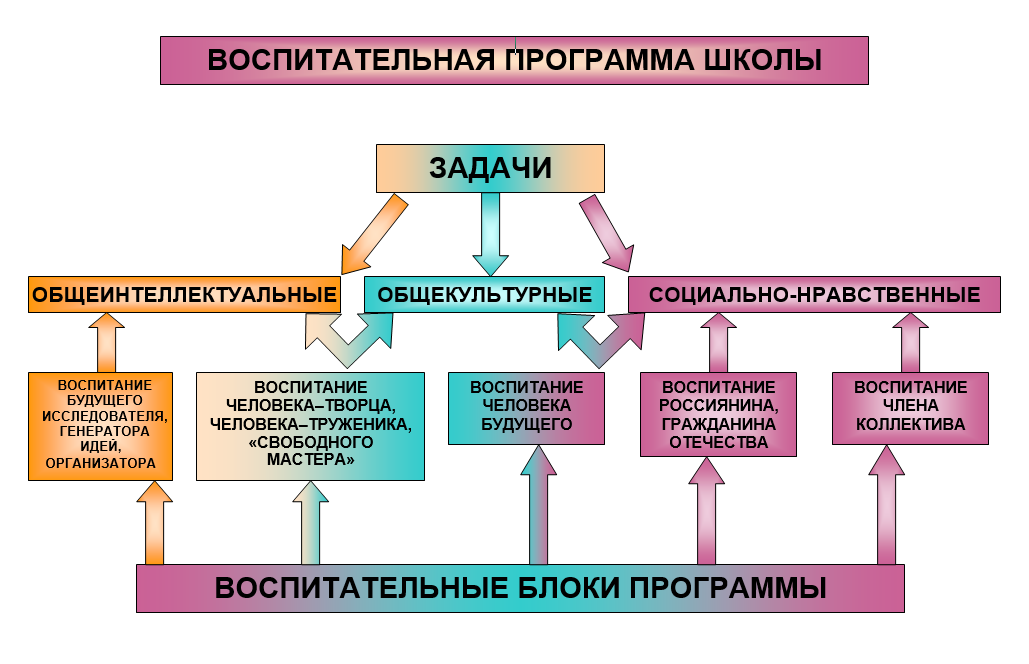 Воспитание учащегося школы, будущего ученого.Основные направления:формирование у учащегося потребности в знаниях, умении учиться, способности к саморазвитию;воспитание у учащегося гордости за свое учебное заведение, личной сопричастности к жизни Школы;знакомство учащегося с историей Школы «Леонардо», со спецификой образовательной системы Школы «Леонардо»;воспитание активного члена «Леонардовского братства», преданного традициям Школы «Леонардо», заботящегося о своей alma mater, вносящего реальный вклад в жизнедеятельность воспитательной системы Школы, уважающего опыт и знания сверстников и представителей старшего поколения, стремящегося передать свои знания и опыт тем, кто нуждается в помощи;воспитание активного члена «демократического сообщества Школы «Леонардо», активно участвующего в создании и развитии органов самоуправления Школой, в развитии в Школе процессов демократизации и толерантности;воспитание учащегося, способного учиться на протяжении всей жизни, обладающего интересом и любознательностью, развивающего умения и навыки исследовательской работы, активно изучающего научную литературу по различным отраслям знаний, стремящегося к освоению методов научной деятельности, решению научных проблем, разработке научных гипотез, постановке научных опытов и экспериментов;воспитание будущего ученого, открывающего новые законы, стремящегося к постижению истины.Способы реализации:достижение педагогическим составом Школы «Леонардо» высокого уровня методической подготовки преподавания учебных предметов с целью создания устойчивого образовательного интереса у обучающихся к преподаваемым в Школе дисциплинам;повышение образовательного и воспитательного статуса Школы «Леонардо» путем усиления материально – технической, методической, интеллектуальной, кадровой базы Школы;активное вовлечение обучающихся (воспитанников), их родителей (законных представителей) в образовательную и воспитательную работу Школы «Леонардо» с целью воспитания у обучающихся гордости за свое учебное заведение, чувства личной сопричастности к жизни Школы;проведение конкурсов на лучший проект школьной символики: герба, гимна, флага Школы «Леонардо»;воплощение Проекта «Леонардо» через годовые субпроекты «Милосердие», «Лента Памяти» и т.п.;разработка и совершенствование традиций, ритуалов и праздников Школы «Леонардо», в том числе, посвящения в Леонардовцы, Дня знаний, Дня учителя, Нового года и Рождества,  , Дня защитника Отечества,  Международного женского дня 8 Марта, Дня рождения Леонардо, конкурса талантов, Дня Победы, Гала-концерта, выпускного вечера из начальной школы;развитие агонального духа у обучающихся Школы «Леонардо» путем вовлечения их в активное участие в олимпиадном и конкурсном движении, в том числе, в школьных, городских, областных, международных олимпиадах и конкурсах различного уровня и направленности;преподавание в Школе вокала, создание высокого интереса у обучающихся Школы «Леонардо» к участию в работе вокальной студии, активное вовлечение обучающихся в оперное движение, постановка оперных спектаклей, являющихся шедеврами мировой оперной культуры, в том числе, В.А.Моцарта, Верди;преподавание в Школе игры на музыкальных инструментах, в том числе, на гитаре и фортепиано, с целью развития у обучающихся креативных способностей;проведение в Школе ежегодных творческих конкурсов талантов (чтецов, художников, музыкантов, литераторов, танцоров, певцов) в рамках реализации Проекта «Леонардо», в участие в которых привлекаются все обучающиеся (воспитанники) Школы;диагностика интеллектуальных способностей (особенностей) каждого учащегося (тип памяти, внимания, обобщения, умения общаться, способность вербализации собственных мыслей и т.п.);создание и развитие научного общества «Эрудит» с целью развития умений и навыков исследовательской работы, активного изучения научной литературы по различным отраслям знаний, освоения методов научной деятельности, решения научных проблем, разработки научных гипотез, постановки научных опытов и экспериментов;создание атмосферы самосовершенствования и бесконфликтности в проекте «Доверенные ученики»;снятие «дидактического синдрома».Ожидаемый результат:создание высокопрофессионального учебного заведения Школы «Леонардо», со своей индивидуальной историей и спецификой образовательной системы;повышение авторитета  Школы «Леонардо» в районе, городе, области и стране;воспитание учащегося Леонардовца – активного члена Леонардовского сообщества, преданного традициям Школы «Леонардо», вносящего реальный вклад в деятельность Школы, активного члена «демократического сообщества Школы», участвующего в развитии в Школе процессов демократизации и толерантности, способного учиться на протяжении всей жизни, обладающего интересом и любознательностью, будущего ученого, способного открывать новые законы, стремящегося к постижению истины. Воспитание человека будущего.Основные направления:формирование у обучающихся целостного восприятия окружающего мира и Человека как его неотъемлемой части и высшей ценности;формирование типа человека будущего, призванного решать культурно – исторические, политические, социальные, личные, технические, экологические и иные проблемы в ХХ1 веке;формирование человека - носителя глобального мышления, способного обнаружить возможности на фоне действительности и создать вокруг себя продуктивную среду;формирование типа личности человека, основными ценностями которого являются духовность, свобода и ответственность, проявляющиеся в способности к отысканию и реализации индивидуальных ценностных смыслов, обладающих потенциалом универсальных ценностей; стремящегося к поиску смысла, который может стать целью жизни;воспитание человека, способного создать индивидуальную систему ценностей, которая будет лежать в основе будущей самостоятельной жизни, обладающего позитивной установкой в отношении к Миру и Человеку;воспитание человека, обладающего настойчивостью и постоянством в выборе целей и средств их осуществления, стремящегося быть полезным для людей, ощущающего себя гражданином Мира;формирование у обучающихся экологического поведения, способного обеспечить в будущем сохранение экологической инфраструктуры природы и человека;воспитание толерантного свободного человека, способного воспроизводить гуманистический тип отношений между людьми.Способы реализации:экологические экскурсии и походы;дидактические игры «Экология и мы»;организация и проведение праздника «День защиты детей»;изучение философских работ и произведений по темам: «Экология отношений», «Философия ненасилия», «Философия мира», «Антивоенное движение», «История миротворческих идей»;индивидуальная работа с психологом по вопросам смыслополагания и смыслоотыскания, помощь в выстраивании индивидуальной системы ценностей обучающихся;диагностика реальных психологических проблем обучающихся, применение психологических методик с целью их устранения;психологический анализ негативных ситуаций, возникающих в жизни школьников и их семей с ориентиром на бесконфликтность, диалог, способность выслушать противоположную точку зрения, ненасилие;накопление опыта миротворческой и благотворительной деятельности на уровне класса, семьи, школы в рамках общественных движений и акций, объединяющих обучающихся, родителей, педагогов;проведение благотворительной акции «Помощь детскому дому»;организация и проведение с обучающимися, их родителями, учителями семинаров и практикумов по конфликтологии, культуре коммуникаций;организация и проведение с обучающимися, их родителями, учителями интерактивных игр, формирующих опыт бесконфликтного ненасильственного пути решения противоречий;Ожидаемый результат:создание в Школе психологически комфортной обстановки на основе индивидуального личностного подхода к каждому члену образовательного процесса;создание в городе Школы приоритета общечеловеческих ценностей;воспитание из обучающихся (воспитанников) носителей глобального мышления, создающих вокруг себя продуктивную среду;формирование типа личности учащегося, основными ценностями которого являются духовность, свобода и ответственность, стремящегося к поиску смысла жизни;формирование у обучающихся экологического поведения, способного обеспечить в будущем сохранение экологической инфраструктуры природы и человека;воспитание толерантного свободного человека, способного воспроизводить гуманистический тип отношений между людьми.Воспитание человека–творца, человека–труженика, «свободного мастера».Основные направления:формирование культуры труда и трудовой этики в современном обществе;создание устойчивой позитивной мотивации к труду как к средству достижения жизненных целей;формирование творческого отношения к Миру, креативного восприятия картины мира;развитие креативных способностей у обучающихся;создание необходимых условий для воспитания способности к преобразовательной продуктивной деятельности и жизнетворчеству;формирование потребности в интенциональности и трансцендентности мышления;формирование истинного эстетического чувства, подлинной потребности в искусстве;создание условий для постоянного общения с миром прекрасного, с произведениями искусства, в подлинными шедеврами мировой и отечественной культуры;формирование творческих навыков, способности к созданию творческого продукта в литературе, искусстве, науке;создание условий развития возможностей человека, расширения его ойкумены;воспитание на великих примерах «Свободных Мастеров» прошлого: Леонардо, Микеланджело, Рафаэля, Страдивари, Паганини и др.Способы реализации:активизация деятельности по привлечению обучающихся (воспитанников) к трудовой деятельности, развитие методической базы уроков художественного труда и отрасли «Технология»;развитие работы «Изостудии», расширение деятельности по совершенствованию навыков творчества у детей, раскрытия их креативных способностей.развитие работы «Вокальной студии», вовлечение в вокальное движение всех обучающихся (воспитанников);развитие оперного движения, постановка опер, знакомство с творчеством и произведениями великих композиторов;подготовка и проведение праздников и музыкальных вечеров, постановка музыкальных спектаклей;осуществление годовых субпроектов в рамках Проекта «Леонардо»;проведение Леонардовских праздников в честь Дня рождения Леонардо да Винчи;развитие конкурсного движения.вовлечение всех обучающихся (воспитанников) в участие в школьных творческих конкурсах в честь Дня рождения Леонардо да Винчи;создание условий для развития творческих способностей обучающихся (воспитанников) во всех сферах культуры и искусства;инициирование устойчивой творческой мотивации у обучающихся (воспитанников);развитие у обучающихся (воспитанников) способности понимать красоту, ощущать потребность в красоте как в нравственном чувстве, способности воспринимать красоту как основу своего духовного роста и развития;стимулирование в моменты творческого «взлета» у обучающихся (воспитанников) ситуации успеха;создание ситуации положительной общественной оценки и одобрения творческих успехов обучающихся (воспитанников) сверстниками и взрослыми;введение в практикум воспитательной деятельности психологических тренингов, стимулирующих развитие креативных способностей и потребностей.Ожидаемый результат:создание в Школе продуктивной творческой обстановки для наиболее глубокого и полного развития у обучающихся (воспитанников) креативных способностей, зарождения и проявления творческой мотивации, выстраивания экзистенциальной системы ценностей, способствующей воспитанию из учащегося Школы «Леонардо» «свободного Мастера»;создание из обучающихся и учителей Школы «Леонардо» единого творческого коллектива, способного совместно участвовать в творческом акте;создание в городе Школы приоритета креативных ценностей;воспитание из обучающихся (воспитанников) людей, любящих и умеющих трудиться, с развитой трудовой этикой и культурой труда;формирование типа личности учащегося, обладающего развитыми креативными способностями, отличающегося творческим отношением к Миру, способного к преобразовательной продуктивной деятельности и жизнетворчеству;формирование антропоморфного поведения человека, способного выйти за узкие рамки собственного сознания, за рамки собственного «Я», проникнуть в суть вещей, противостоящего экзистенциальному вакууму, порожденному техногенной цивилизацией;воспитание человека, способного понимать и ощущать потребность в красоте как в нравственном чувстве, способного воспринимать красоту как основу своего духовного роста и развития, человека с устойчивой эстетической потребностью.Воспитание члена коллектива.Основные направления:формирование культуры межличностных отношений в совместной деятельности, осуществляемой в групповых и коллективных формах;гармонизация индивидуальных, групповых и коллективных интересов;приобретение опыта соуправления и демократических форм поведения;приобретение эмоционального опыта заботы и милосердия по отношению к другим людям;формирование потребности в апробации различных социальных ролей и ролевых позиций;воспитание человека, владеющего культурой межличностных отношений, построенных не на паритете силы, а на паритете интересов, не на конфронтации и насилии, а на цивилизованных формах человеческого общения;воспитание социально устойчивого, успешного лидера группы, класса, корпорации и т.п;развитие готовности к сотрудничеству в групповых и коллективных формах;воспитание социально адаптированного человека с высокой потребностью общения, обладающего качествами лидера, способного организовать сообщество на решение гуманистических целей и задач, направленных во благо самого человека и всего человечества;формирование у обучающихся устойчивой социально-нравственной мотивации, этической системы ценностей, приоритетом которой явятся гуманистические и альтруистические составляющие;воспитание высоконравственного человека с устойчивой системой морально-этических ценностей, выраженной в устойчивости основных понятий о социальных нормах отношений.Способы реализации:активизация деятельности по привлечению обучающихся (воспитанников) к участию в решении внутришкольных проблем и задач;привлечение обучающихся к разработке и внедрению внутренних локальных актов Школы, направленных на функционирование и развитие органов самоуправления обучающихся Школы «Леонардо»;разработка и внедрение интерактивных воспитательных форм - проведение среди обучающихся интерактивных проектов, интерактивных игр, имеющих целью повышение уровня социальной адаптации к современным экономическим, политическим и социальным условиям, сплочение коллектива, выдвижение корпоративных лидеров, способных организовать социум обучающихся на осуществление передовых социальных проектов и идей;развитие методической базы уроков гуманитарного цикла, использование методики драматизации и персонификации при подаче материала, формирующего нравственные ценностные смыслы у обучающихся;выстраивание системы морально-этических ценностей на уроках литературы, истории, обществознания при прочтении и анализе великих произведений русской и зарубежной классики, при оценке исторических событий, изучении жизни выдающихся исторических личностей и оценке их роли в судьбе отдельных людей и целых народов, в истории стран и государств;проведение этических чтений, этических вечеров;развитие групповых и коллективных форм общения и сотрудничества;формирование у обучающихся эмоционального опыта заботы и милосердия по отношению к другим людям путем проведения тематических классных часов и внеклассных мероприятий;создание объединений по интересам;создание творческих групп, студий, секций, обществ;расширение сети клубных объединений;апробация обучающимися различных социальных ролей и ролевых позиций;создание условий для гармоничного паритетного развития у обучающихся индивидуальных, групповых и коллективных ценностей и интересов;активное включение каждого учащегося в участие в общешкольных проектах;введение в практикум воспитательной деятельности психологических тренингов, направленных на «снятие» коммуникационных проблем;проведение психологических тренингов по конфликтологии, способствующих изживанию межгрупповых и межличностных конфликтов;проведение круглых столов, диспутов, дискуссий как либеральных групповых форм разрешения конфликтов, форм приобретения навыка ведения диалога, аргументированного лояльного ведения спора;создание ситуации успеха во внеклассной деятельности;уважение уникальности и своеобразия личности каждого ребенка, признание его высшей социальной ценностью;формирование потребности в жизненных достижениях и успехах, способности к самостоятельному принятию решений.Ожидаемый результатСоздание единого коллектива обучающихся и учителей Школы «Леонардо»Воспитание россиянина, гражданина Отечества.Основные направления:формирование у обучающихся уважительного отношения к своей Родине, ее законам, государственным и общественным институтам, государственной символике – гимну, гербу, флагу;формирование у обучающихся национальной памяти и национальной гордости с целью укрепления в России национальной самобытности и независимости;формирование у обучающихся чувства любви к Отечеству как великой стране с самобытной историей, с древними традициями и обычаями;формирование у обучающихся понимания российской многонациональной и многоконфессиональной культуры;формирование у обучающихся понятия Российская Федерация, восприятия Родины как федеративного государства, как единства множества входящих в него культур;воспитание обучающихся в духе либерального, толерантного отношения к национальным и конфессиональным традициям и обычаям народов, входящих в состав России;воспитание у обучающихся чувства гражданской национальной терпимости и интернациональной дружбы;формирование у обучающихся готовности к труду на благо и процветание своей страны, на благо российского общества;формирование у обучающихся готовности к защите своего Отечества, готовности выполнить свой гражданский долг;формирование у обучающихся чувства гражданской ответственности за судьбу своей великой Родины;формирование у обучающихся активной гражданской позиции члена гражданского общества и правового государства;создание условий для осознания обучающимися роли России как евроазиатской державы;создание условий для осознания обучающимися примирительной миссии России в современном мире – посреднической между различиями культур Востока и Запада;воспитание человека, признающего взаимную ответственность личности и общества;воспитание человека, обладающего иммунитетом против конформизма и тоталитаризма, строителя правового государства, способствующего созданию в России гражданского общества, способного интегрироваться в европейскую и мировую культуру, не теряя национальной самобытности и независимости.Способы реализации:развитие методической базы уроков гуманитарного цикла, использование методики драматизации и персонификации при подаче материала, формирующего национальные ценности у обучающихся;выстраивание системы национальных ценностей на уроках литературы, истории, обществознания при прочтении и анализе великих произведений российской классики, при оценке исторических событий, изучении жизни выдающихся исторических личностей и оценке их роли в судьбе отдельных людей и целых народов, в истории стран и государств;достоверное, правдивое преподавание истории России с целью воспитания российского человека и гражданина с высоким чувством гражданской и национальной ответственности за судьбы Родины и многонационального российского народа, за сохранение духовного, научно – технического, культурного потенциала России;воспитание гражданина, способного адекватно анализировать современные политические события и факты, делать продуктивные выводы о путях дальнейшего развития страны, не принимать безответственных скоропалительных решений, способных ввергнуть многонациональную и многоконфессиональную державу в гражданскую войну;создание условий для осознания обучающимися причастности к судьбе Отечества, его прошлому, настоящему и будущему;проведение уроков «Мужества», уроков «Памяти»;подготовка и проведение школьного конкурса «Военно-патриотической песни», участие в районных и городских конкурсах художественной самодеятельности с программой «Военная песня»;подготовка и проведение школьных творческих конкурсов на военно-патриотическую тему;проведение мероприятий в честь годовщины Победы в Великой Отечественной войне;организация и проведение встреч с участниками и ветеранами войн;изучение действующего российского законодательства, системы и отраслей российского права, истории российского государства и права;изучение на уроках истории и технологии культуры и искусства народов России.;создание на уроках технологии и изобразительного искусства народных поделок, воссоздание элементов народных промыслов;проведение конкурсов национальной народной поделки, народных промыслов;изучение и постановка на занятиях хореографического кружка народных танцев;проведение школьных конкурсов народных танцев;разработка и внедрение интерактивных воспитательных форм - проведение среди обучающихся интерактивных проектов, интерактивных игр, имеющих целью повышение уровня гражданского самосознания, активной гражданской позиции, воспитание патриотов России, способствующих ее развитию в современных условиях, развитию ее политической, правовой и экономической системы, интеграцию России в европейскую и мировую систему, не теряя национальной самобытности и независимости;развитие методической базы уроков гуманитарного цикла, использование методики драматизации и персонификации при подаче материала, формирующего гражданские и национально - патриотические ценности у обучающихся.Ожидаемый результат:воспитание гражданина России, обладающего иммунитетом против конформизма и тоталитаризма, активного члена гражданского общества, строителя правового государства;воспитание патриота, любящего Отечество, служащего на благо Родины, на благо своего народа;воспитание россиянина, обладающего чертами интернационалиста, космополита - гражданина Мира, готового трудиться для всего человечества;воспитание российского интеллигента, впитавшего в себя всё культурное наследие народов России;построение в России правового государства и создание гражданского общества, победа либеральных и гуманистических ценностей;интеграция России в европейскую и мировую систему при  усилении её национальной самобытности и независимости;создание в России стабильного гармоничного многонационального и многоконфессионального государства, прекращение национальной, конфессиональной розни и войн;реализация примирительной миссии России в современном мире – посреднической между различиями культур Востока и Запада.Совместная деятельность Школы, семьи и общественностипо духовно-нравственному развитию и воспитанию обучающихсяДуховно-нравственное развитие и воспитание обучающихся на ступени начального общего образования осуществляются не только Школой, но и семьей. Взаимодействие образовательного учреждения и семьи имеет решающее значение для организации нравственного уклада жизни обучающегося. В формировании такого уклада свои традиционные позиции сохраняет дополнительное образование обучающихся как в структуре собственно Школы «Леонардо», так и за ее пределами. Таким образом, важным условием эффективной реализации задач духовно-нравственного развития и воспитания обучающихся является эффективность педагогического взаимодействия различных социальных субъектов при ведущей роли педагогического коллектива образовательного учреждения.При разработке и осуществлении программы духовно-нравственного развития и воспитания обучающихся на ступени начального общего образования образовательное учреждение может взаимодействовать, в том числе на системной основе, с традиционными религиозными организациями, общественными организациями и объединениями гражданско-патриотической, культурной, экологической и иной направленности, детско-юношескими и молодёжными движениями, организациями, объединениями, разделяющими в своей деятельности базовые национальные ценности и готовыми содействовать достижению национального педагогического идеала. При этом могут быть использованы различные формы взаимодействия:- участие представителей общественных организаций и объединений, а также традиционных религиозных организаций с согласия обучающихся и их родителей (законных представителей) в проведении отдельных мероприятий в рамках реализации направлений программы духовно-нравственного развития и воспитания обучающихся на ступени начального общего образования;- реализация педагогической работы указанных организаций и объединений с обучающимися в рамках отдельных программ, согласованных с программой духовно-нравственного развития и воспитания обучающихся на ступени начального общего образования и одобренных педагогическим советом образовательного учреждения и родительским комитетом образовательного учреждения;- проведение совместных мероприятий по направлениям духовно-нравственного развития и воспитания в школе.Одной из педагогических задач разработки и реализации данной программы является организация эффективного взаимодействия школы и семьи в целях духовно-нравственного развития и воспитания обучающихся в следующих направлениях:- повышение педагогической культуры родителей обучающихся путем проведения тематических родительских конференций и тематических расширенных педагогических советов, организации родительского лектория, выпуска информационных материалов и публичных докладов школы по итогам работы за год и т.п.;- совершенствования межличностных отношений педагогов, обучающихся и родителей путем организации совместных мероприятий, праздников, акций (традиционные праздники, праздник Букваря, семейные посиделки, акция «Милосердие», реализация проекта «Секрет успеха», театральные постановки к дню учителя, дню защитника отечества, международному женскому дню);- расширение партнерских взаимоотношений с родителями путем привлечения их к активному участию в жизни школы и класса);- организация взаимодействия с городским ППМС Центром, представителями духовенства, культурной общественностью города и области.Принципы и основные формы повышения педагогической культурыродителей обучающихся АНО «СОШ «Леонардо»Педагогическая культура родителей обучающихся — один из самых действенных факторов их духовно-нравственного развития и воспитания, поскольку уклад семейной жизни представляет собой один из важнейших компонентов, формирующих нравственный уклад жизни учащегося.Повышение педагогической культуры родителей рассматривается как одно из ключевых направлений реализации программы духовно-нравственного развития и воспитания обучающихся на ступени начального общего образования.Необходимо восстановление с учетом современных реалий накопленных в нашей стране позитивных традиций содержательного педагогического взаимодействия семьи и образовательного учреждения, систематического повышения педагогической культуры родителей.    Права и обязанности родителей в современных условиях определены в статьях 38, 43 Конституции Российской Федерации, главе 12 Семейного кодекса Российской Федерации, статьях 17, 18, 19, 52 Закона Российской Федерации «Образовании».       Система работы Школы «Леонардо» по повышению педагогической культуры родителей в обеспечении духовно-нравственного развития и воспитания обучающихся младшего школьного возраста  основана на следующих принципах:- совместная педагогическая деятельность семьи и школе, в том числе в определении основных направлений, ценностей и приоритетов деятельности образовательного учреждения по духовно-нравственному развитию и воспитанию обучающихся, в разработке содержания и реализации программ духовно-нравственного развития и воспитания обучающихся, оценке эффективности этих программ;- сочетание педагогического просвещения с педагогическим самообразованием родителей;- педагогическое внимание, уважение и требовательность к родителям;- поддержка и индивидуальное сопровождение становления и развития педагогической культуры каждого из родителей;- содействие родителям в решении индивидуальных проблем воспитания детей;- опора на положительный опыт семейного воспитания.Знания, получаемые родителями, должны быть востребованы в реальных педагогических ситуациях и открывать им возможности активного, квалифицированного, ответственного, свободного участия в воспитательных программах и мероприятиях. В свете этого в школе реализуется проект «Секрет успеха».Содержание программ повышения педагогической культуры родителей отражает содержание основных направлений духовно-нравственного развития и воспитания обучающихся на ступени начального общего образования.В системе повышения педагогической культуры родителей используются различные формы работы, в том числе: родительское собрание, родительская конференция, организационно-деятельностная и психологическая игра, собрание-диспут, родительский лекторий, семейная гостиная, встреча за круглым столом, вечер вопросов и ответов, семинар, педагогический практикум, тренинг для родителей и др.В числе мер по решению данной задачи Программы предполагается проведение на уровне школе систематической работы по просвещению семей по вопросам духовно-нравственного воспитания, возрождения традиционного уклада жизни семьи и развитие семейных отношений на основе российских духовных и культурно-исторических традиций.Реализация Программы предполагает два этапа в работе с семьями:- просветительский;- этап организации совместной деятельности семей.Просветительский этап предполагает проведение бесед и лекций для родителей по вопросам духовно-нравственного развития и воспитания детей с привлечением в качестве лекторов медиков, педагогов, священнослужителей. Базой для проведения этих занятий наряду с школой  могут стать:- детская поликлиника, - ППМС Центр,  - дошкольные образовательные учреждения,- воскресная церковная школа.Тематика лекций выстраивается в соответствии с насущными проблемами  семьи, связанными с оздоровительными программами, семейными традициями, духовно-нравственными основами уклада жизни семьи, годовым кругом праздников в жизни семьи.Формы работы с родителями: - анкетирование; - беседа;- консультации;- родительские собрания;- посещение семьи,- проведение совместных часов общения, классных часов, вечеров отдыха, экскурсий, походов классного руководителя, родителей и детей. Взаимодействие классного руководителя и родителей младших школьников в рамках реализации программы  и воспитания заключается в том, что обе стороны должны быть заинтересованы в изучении ребенка, раскрытии и развитии в нем лучших качеств и свойств, необходимых для самоопределения и самореализации. В основе такого взаимодействия лежат принципы взаимного уважения и доверия, взаимной поддержки и помощи, терпения и терпимости по отношению друг к другу. Планируемые результаты духовно-нравственного развития и воспитания обучающихся АНО «СОШ «Леонардо» на ступени начального общего     В результате реализации программы духовно-нравственного развития и воспитания обучающихся на ступени начального общего образования в соответствии с ФГОС НОО должно обеспечиваться достижение обучающимися:- воспитательных результатов — тех духовно-нравственных приобретений, которые получил обучающийся вследствие участия в той или иной деятельности,- эффекта — последствия результата, того, к чему привело достижение результатаПланируемые воспитательные результаты конкретизируются следующими уровнями. Первый уровень результатов  -  приобретение обучающимися социальных знаний (об общественных нормах, устройстве общества, социально одобряемых и неодобряемым формах поведения в обществе):- знание и понимание обучающимися истоков отечественной материальной и духовной культуры, осознание духовных основ русской культуры, культурообразующей роли православия для России, способность к творчеству в пространстве русской культуры, умение жить по законам гармонии и красоты;- элементарные представления об институтах гражданского общества, о государственном устройстве и социальной структуре российского общества, наиболее значимых страницах истории страны, об этнических традициях и культурном достоянии своего края, о примерах исполнения гражданского и патриотического долга;- первоначальный опыт постижения ценностей гражданского общества, национальной истории и культуры;- начальные представления о правах и обязанностях человека, гражданина, семьянина, товарища;- получают первоначальные навыки сотрудничества, ролевого взаимодействия со сверстниками, старшими детьми, взрослыми в учебно-трудовой деятельности (в ходе сюжетно-ролевых экономических игр, посредством создания игровых ситуаций по мотивам различных профессий, проведения внеурочных мероприятий (праздники труда, ярмарки, конкурсы, города мастеров, организации детских фирм и т.д.).Второй уровень результатов  - получение обучающимся опыта переживания и позитивного отношения к базовым ценностям общества, ценностного отношения к социальной реальности в целом:- взаимодействие обучающихся между собой на уровне класса, образовательного учреждения, направленное на формирование толерантности и доброжелательности;- приобретение опыта ролевого взаимодействия и реализации гражданской, патриотической позиции;- приобретение опыта социальной и межкультурной коммуникации;- неравнодушие к жизненным проблемам других людей, сочувствие к человеку, находящемуся в трудной ситуации; способность эмоционально реагировать на негативные проявления в детском обществе и обществе в целом, анализировать нравственную сторону своих поступков и поступков уважительное отношение к родителям (законным представителям), к старшим, заботливое отношение к младшим;- осознание приоритета нравственных основ труда, творчества, создания нового;- знания о возможном негативном влиянии компьютерных игр, телевидения, рекламы на здоровье человека;- личный опыт участия в экологических инициативах, проектах;Третий уровень результатов - получение обучающимся опыта самостоятельного общественного действия:- высокий уровень самосознания, самодисциплины, способность сделать правильный нравственный выбор; - гуманность, уважение прав, свобод и достоинства других людей;- убежденность обучающихся в том, что настоящий гражданин любит свою Родину, гордится ее славной историей, изучает историко-культурное наследие, верен своему гражданскому долгу и готов к защите Отечества; - ведение здорового образа жизни, физическое развитие и стремление к физическому самосовершенствованию, отсутствие вредных привычек, отношение к духовному и физическому здоровью как к важной личной и общественной ценности, экологической культуре; - взаимодействие семьи и школы в процессе духовно-нравственного воспитания, школа – центр социокультурной среды; - убежденность обучающихся в том, что настоящий гражданин любит и гордится своей Родиной, изучает ее историко-культурное, духовное наследие, верен своему гражданскому долгу и готов к защите Отечества; - убежденность обучающихся в том, что настоящий гражданин любит и бережет     природу, занимает активную позицию в борьбе за сохранение мира на Земле; - сформированность экологической культуры.2.5. Программа формирования экологической культуры, здорового и безопасного образа жизниАНО «СОШ «Леонардо»Пояснительная запискаПрограмма формирования культуры здорового и безопасного образа жизни обучающихся в соответствии с определением ФГОС — это комплексная программа формирования их знаний, установок, личностных ориентиров и норм поведения, обеспечивающих сохранение и укрепление физического и психологического здоровья как одного из ценностных составляющих, способствующих познавательному и эмоциональному развитию ученика, достижению планируемых результатов освоения основной образовательной программы начального общего образования.Программа формирования культуры здорового и безопасного образа жизни на ступени начального общего образования сформирована с учётом факторов, оказывающих существенное влияние на состояние здоровья детей:неблагоприятные социальные, экономические и экологические условия;факторы риска, имеющие место в школы, которые приводят к дальнейшему ухудшению здоровья детей и подростков от первого к последнему году обучения;чувствительность к воздействиям при одновременной к ним инертности по своей природе, обусловливающей временной разрыв между воздействием и результатом, который может быть значительным, достигая нескольких лет, и тем самым между начальным и существенным проявлением неблагополучных популяционных сдвигов в здоровье детей и подростков и всего населения страны в целом;активно формируемые в младшем школьном возрасте комплексы знаний, установок, правил поведения, привычек;особенности отношения обучающихся младшего школьного возраста к своему здоровью, существенно отличающиеся от таковых у взрослых, что связано с отсутствием у детей опыта «нездоровья» (за исключением детей с серьёзными хроническими заболеваниями) и восприятием ребёнком состояния болезни главным образом как ограничения свободы (необходимость лежать в постели, болезненные уколы), неспособностью прогнозировать последствия своего отношения к здоровью, что обусловливает, в свою очередь, невосприятие ребёнком деятельности, связанной с укреплением здоровья и профилактикой его нарушений, как актуальной и значимой (ребёнок всегда стремится к удовлетворению своих актуальных потребностей, он                   не знает, что такое будущее, и поэтому ни за что не пожертвует настоящим ради будущего и будет сопротивляться невозможности осуществления своих желаний).Наиболее эффективным путём формирования культуры здорового и безопасного образа жизни является направляемая и организуемая взрослыми (учителем, воспитателем, психологом, взрослыми в семье) самостоятельная работа, способствующая активной и успешной социализации ребёнка в период обучения, развивающая способность понимать своё состояние, знать способы и варианты рациональной организации режима дня и двигательной активности, питания, правил личной гигиены.Однако только знание основ здорового образа жизни не обеспечивает и не гарантирует их использования, если это не становится необходимым условием ежедневной жизни ребёнка в семье и социуме.При выборе стратегии воспитания культуры здоровья в младшем школьном возрасте, учитывая психологические и психофизиологические характеристики возраста, опираясь на зону актуального развития, исходя из того, что формирование культуры здорового и безопасного образа жизни — необходимый и обязательный компонент здоровьесберегающей работы школы, требующий соответствующей здоровьесберегающей организации всей жизни школы, включая её инфраструктуру, создание благоприятного психологического климата, обеспечение рациональной организации учебного процесса, эффективной физкультурно-оздоровительной работы, рационального питания. Одним из компонентов формирования культуры здорового и безопасного образа жизни является просветительская работа с родителями (законными представителями) обучающихся, привлечение родителей (законных представителей) к совместной работе с детьми, к разработке программы формирования культуры здорового и безопасного образа жизни.Разработка программы формирования культуры здорового и безопасного образа жизни АНО «СОШ «Леонардо», а также организация всей работы по её реализации строится на основе научной обоснованности, последовательности, возрастной и социокультурной адекватности, информационной безопасности и практической целесообразности.  Цели программы:- создание условий для осмысления ребенком ценности собственного здоровья для естественного эффективного развития, саморазвития и его личностного роста;- повышение знаний педагогов и родителей в вопросах формирования, сохранения и укрепления здоровья детей;- определение приоритетных воспитательно-образовательных направлений в работе по формированию, укреплению, сохранению и восстановлению здоровья школьников.Основные задачи и планируемые результаты реализации программы формирования культуры здорового и безопасного образа жизниОсновные задачи и результаты реализации программы формирования культуры здорового и безопасного образа жизни начального общего образования школы в соответствии с требованиями ФГОС следующие:сформировать у обучающихся представление о- позитивных факторах, влияющих на здоровье;- правильном (здоровом) питании, его режиме, структуре, полезных продуктах;- рациональной организации режима дня, учёбы и отдыха, двигательной активности;дать представление о:- негативных факторах (с учётом принципа информационной безопасности) риска здоровью детей (сниженная двигательная активность, инфекционные заболевания, переутомления и т. п.), о существовании и причинах возникновения зависимостей от табака, алкоголя, наркотиков и других психоактивных веществ, их пагубном влиянии на здоровье;- влиянии позитивных и негативных эмоций на здоровье, в том числе получаемых от общения с компьютером, просмотра телепередач, участия в азартных играх;научить обучающихся:- составлять, анализировать и контролировать свой режим дня;- делать осознанный выбор поступков, поведения, позволяющих сохранять и укреплять здоровье;- выполнять правила личной гигиены и развить готовность на основе её использования самостоятельно поддерживать своё здоровье;- элементарным навыкам эмоциональной разгрузки (релаксации);сформировать:- навыки позитивного коммуникативного общения;- представление об основных компонентах культуры здоровья и здорового образа жизни;- потребность ребёнка безбоязненно обращаться к врачу по любым вопросам состояния здоровья, в том числе связанным с особенностями роста и развития.Обучение здоровью должно быть направлено на то, чтобы научить младших школьников ответственно относиться к своему здоровью. Это, значит, анализировать и уточнять свои убеждения, установки и ценности, развивать личные навыки и навыки межличностного общения, а также расширять свои знания и понимание целого ряда вопросов, связанных со здоровьем. Единственный результат обучения здоровью – это «принятие обучающимся на себя ответственности за свое здоровье».Результаты реализации программы формирования культуры здорового и безопасного образа жизни обучающихся на ступени начального общего образования оцениваются в образовательном учреждении в форме мониторинговых исследований и наблюдений педагогами.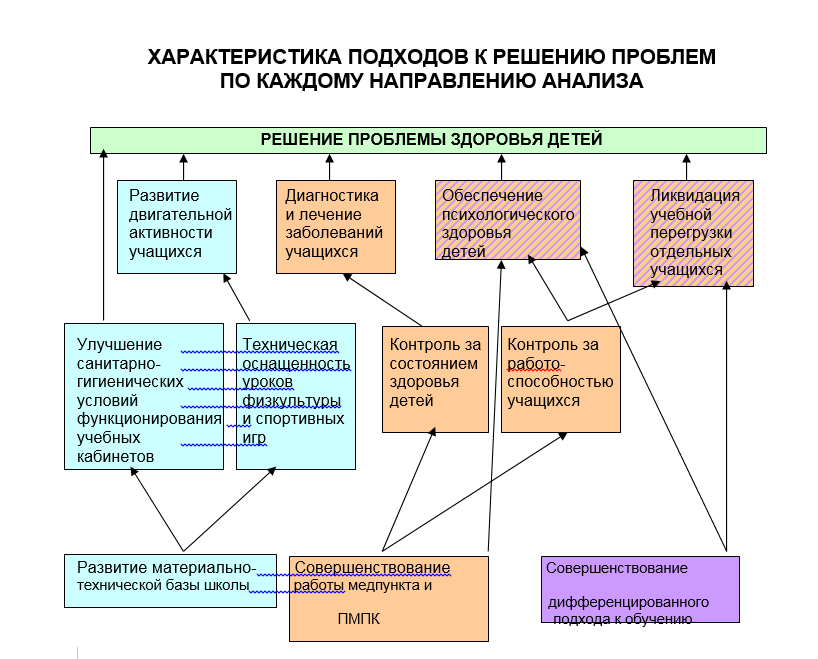 Модель организации работы в АНО «СОШ «Леонардо» по формированию культуры здорового и безопасного образа жизнисостоит из двух этапов.Первый этап — анализ состояния и планирование работы школы по формированию культуры здорового и безопасного образа жизни, включающий несколько аспектов:Здоровьесберегающее пространство школы:Режим работы и гигиенические условия школы  соответствуют действующим санитарно-гигиеническим нормам и обеспечивают сохранение здоровья обучающихся. На одного учащегося приходится  квадратных учебной площади. Расписание составлено с учетом психофизиологических особенностей детей и предполагает динамичность и сменность нагрузки в течение учебного дня и недели. Объем учебной нагрузки соответствует возрастным особенностям обучающихся, так наибольший объем недельной учебной нагрузки обучающихся 1-4 классов приходится на вторник и четверг; среда является облегченным днем, что соответствует СанПиН 2.4.2 1178-02, после третьего урока проводится динамическая пауза. Соблюдаются требования к двигательной активности обучающихся в группах продленного дня.Диагностические исследования, проводимые среди обучающихся начальных классов, показали, что продолжительность подготовки домашних заданий у 92-98% детей не превышает допустимых СанПиНами нормативов.Обеспечению сохранения здоровья обучающихся  способствует выполнение требований к организации рационального здорового питания школьников. Расходы на питание ежегодно увеличиваются. Горячие завтраки получают все 100% обучающихся, горячие обеды 100% обучающихся из групп продленного дня. Кроме того, из бюджета шефствующего предприятия ОАО «Ливгидромаш» 8-10% обучающихся  получают дополнительное питание. Ежегодный мониторинг по организации питания обучающихся свидетельствует о том, что спрос обучающихся школе на блюда школьной столовой возрастает.Популяризация физической культуры, здорового и безопасного образа жизни в начальной школе осуществляется через уроки здоровья, уроки ОБЖ., физической культуры, а также тематические классные часы, познавательные игры. Для создания оптимальных условий оздоровления детей в летнее время, на протяжении многих лет в период летних каникул, в школе работает летний оздоровительный лагерь «Радуга».Для занятий физической культурой и спортом в школе созданы следующие  условия:  имеются спортивный зал, оборудованная спортивная площадка, стадион, корт, тренажерный зал; осуществляется оснащение занятий физкультурно-спортивным оборудованием. В режим дня школьников включены динамические паузы, спортивные перемены, физкультминутки для обучающихся 1-4 классов на уроках проводятся не менее двух физкультминуток. Все это помогает уменьшить утомление обучающихся, снять отрицательные явления статической нагрузки, активизировать внимание детей и повысить их работоспособность. Для работы с ослабленными детьми созданы специальные медицинские группы. Занятия в группах проводит медсестра школы, имеющий высшую квалификационную категорию. Ее посещают обучающиеся с заболеваниями опорно-двигательного аппарата, бронхиальной астмы. Обучающиеся, имеющие заболевания сердечно-сосудистой системы, органов зрения, хронические заболевания ЖКТ,  желчного пузыря обучаются по программе для основной группы с учетом некоторых ограничений в объеме и интенсивности физических и временных нагрузок. Формирование элементарных навыков гигиены, рационального питания и профилактика вредных привычек у обучающихся является одним из направлений в работе учителя начальной школы. Учителю важно не только вооружить ребенка знаниями о сохранении здоровья, но и сформировать у него потребность применения полученных знаний и умений на практике. Исследования, проводимые методом  опроса и анкетирования, показывают, что большинство обучающихся начальных классов имеют навыки гигиены, позволяющие сохранять опрятность, распознавать признаки утомления, в том числе и зрительного. Кроме этого, обучающиеся обладают представлением о необходимости ежедневного ухода за полостью рта, выполнения элементарных гигиенических правил поведения на улице и общественных местах. Обучающиеся могут соблюдать элементарные навыки режима питания, соблюдать гигиенические правила обработки фруктов, овощей, столовых приборов.Проводимая работа по здоровьесберегающим педагогическим технологиям анализируется и оценивается по следующей схеме:Организация просветительской работы школы  с обучающимися и родителями (законными представителями). С целью просвещения  обучающихся по вопросам здорового и безопасного образа жизни  классные руководители организуют встречи с врачами, с представителями ГИБДД, пожарниками, проводят тематические выставки рисунков, используют Интернет-ресурсы при проведении классных часов. Особое значение в формировании культуры здорового и безопасного образа жизни имеют социальные проекты. Проектная деятельность обучающихся выступает как основная форма организации внеурочной деятельности школьников. Именно во внеурочной деятельности проявляется самостоятельная деятельность обучающихся, в которой  происходит самоопределение, осуществляется морально-нравственный выбор не на словах, а на деле. Проектная деятельность влияет на формирование личностных результатов  обучающихся, так как требует проявления личностных ценностных смыслов, показывает реальное отношение к делу, людям,  к результатам труда. Обучающимися начальной школы были разработаны  мини-исследовательские проекты: «Влияние овощей и фруктов на здоровье человека», «Почему болеют мои одноклассники?»При решении проблемы сохранения здоровья, учитываются социальные, индивидуальные, личностные, возрастные факторы, исходя из понимания того, что в современных условиях невозможно правильно ставить и решать вопросы образования без широкого вовлечения в этот процесс действующих социальных институтов, и главное – без привлечения института семьи. Положительным примеров в вопросах сохранения и укрепления здоровья для своих детей являются родители. Их осведомленность в вопросах здоровьесбережения способствует формированию правильного отношения детей к своему здоровью, позволяет предотвратить развитие у них вредных привычек и сохранить здоровье. Направления работы  с родителями: фактическое просвещение; консультирование; диагностика;  помощь; внеклассные мероприятия совместно с родителями.Формы работы с родителями: индивидуальные беседы; консультации; выступления; совещания; конференции; анкеты; тесты; Дни здоровья; интеллектуально - познавательные игры; вечера вопросов и ответов; родительские собрания; дни открытых дверей для родителей.   На основе проведенного анализа можно выделить следующие приоритеты в работе школы по формированию культуры здорового и безопасного образа жизни:соблюдение санитарно-гигиенических условий обучения;осуществление нормированных учебных нагрузок;применение передовых образовательных технологий с учетом физиологических возможностей ребенка;создание благоприятного эмоционально-психологического фона успешности;обеспечение безопасности обучающихся в ходе образовательного процесса;постоянное сотрудничество с родителями.	Второй этап — организация работы школе по  формированию культуры здорового и безопасного образа жизни, которая включает следующие направления:Просветительско-воспитательная работа с обучающимися, направленная на формирование ценности здоровья и здорового образа жизни, включает:- внедрение в систему работы школе дополнительных образовательных программ, направленных на формирование ценности здоровья и здорового образа жизни, которые  носят модульный характер, реализовываются во внеурочной деятельности, а также включаются в учебный процесс; - лекции, беседы, консультации по проблемам сохранения и укрепления здоровья, профилактике вредных привычек;- проведение дней здоровья, конкурсов, праздников и других активных мероприятий, направленных на пропаганду здорового образа жизни;- создание в школе  совета содействия  здоровью, включающего представителей администрации, учителей, обучающихся старших классов, родителей (законных представителей), представителей детских физкультурно-оздоровительных клубов.Совет содействия здоровью – это проводник интересных идей, содействующих созданию в школе атмосферы взаимоуважения и заботы.Совет содействия здоровью прилагает усилия по привлечению родителей и общественности к проблемам сохранения и укрепления здоровья, профилактике вредных привычек.Просветительская и методическая работа с педагогами, специалистами и родителями (законными представителями), направленная на повышение квалификации работников образовательного учреждения и повышение уровня знаний родителей (законных представителей) по проблемам охраны и укрепления здоровья детей, включает:- проведение соответствующих лекций, семинаров, круглых столов и т. п.;- приобретение для педагогов, специалистов и родителей (законных представителей) необходимой научно-методической литературы;- привлечение педагогов, медицинских работников, психологов и родителей (законных представителей) к совместной работе по проведению оздоровительных мероприятий и спортивных соревнований.Структура системной работы по формированию культуры здорового и безопасного образа жизни на ступени начального общего образования АНО «СОШ «Леонардо»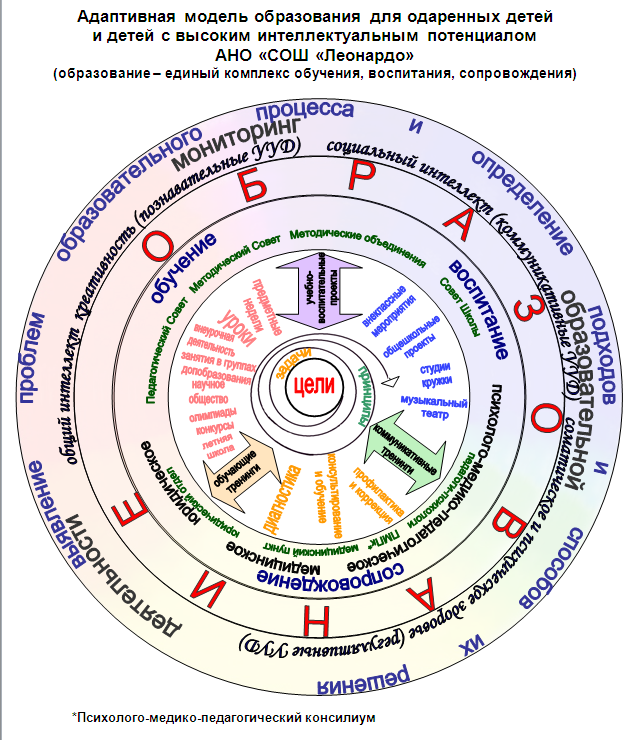 Системная работа на ступени начального общего образования по формированию культуры здорового и безопасного образа жизни АНО «СОШ «Леонардо» представлена                   в виде семи взаимосвязанных блоков: 1. Создание здоровьесберегающей инфраструктуры.2. Рациональная организация учебной и  внеучебной  деятельности обучающихся.3. Механизмы формирования культуры здорового и безопасного образа жизни образовательной системе «Школа 2000…».4. Эффективная организация физкультурно-оздоровительной работы.5. Реализация дополнительных образовательных программ.6. Просветительская работа с родителями (законными представителями).7. Оценка эффективности реализации программы. Здоровьесберегающая инфраструктура АНО «СОШ «Леонардо» включает:- соответствие состояния и содержания здания и помещений школы санитарным и гигиеническим нормам, нормам пожарной безопасности, требованиям охраны здоровья и охраны труда обучающихся;- наличие и необходимое оснащение помещений для питания обучающихся, а также для хранения и приготовления пищи;- организацию качественного горячего питания обучающихся, в том числе горячих завтраков;оснащённость кабинетов, физкультурного зала, спортплощадок необходимым игровым и спортивным оборудованием и инвентарём;- наличие и необходимое оснащение медицинского и стоматологического кабинетов;- наличие необходимого (в расчёте на количество обучающихся) и квалифицированного состава специалистов, обеспечивающих оздоровительную работу с обучающимися: учитель-логопед, педагог- психолог,  преподаватель-организатор ОБЖ, руководитель по физической культуре, учителя физической культуры, социальный педагог, медицинские работники.  Ответственность и контроль за реализацию этого блока возлагается на администрацию Школы.Рациональная организация учебной  и внеучебной деятельности обучающихся                      АНО «СОШ «Леонардо» направлена на:- повышение эффективности учебного процесса, снижение при этом чрезмерного функционального напряжения и утомления, создание условий для снятия перегрузки, нормального чередования труда и отдыха, включает:- соблюдение гигиенических норм и требований к организации и объёму учебной и внеучебной нагрузки (выполнение домашних заданий, занятия в кружках и спортивных секциях) обучающихся на всех этапах обучения;- использование методов и методик обучения, адекватных возрастным возможностям и особенностям обучающихся;- введение любых инноваций в учебный процесс только под контролем специалистов;- строгое соблюдение всех требований к использованию технических средств обучения, в том числе компьютеров и аудиовизуальных средств;- индивидуализацию обучения (учёт индивидуальных особенностей развития: темпа развития и темпа деятельности), работа по индивидуальным программам начального общего образования;- рациональную организацию уроков физической культуры;- ведение систематической работы с детьми с ослабленным здоровьем и детьми с ограниченными возможностями здоровья, посещающими специальные медицинские группы под строгим контролем медицинских работников.Эффективность реализации этого блока зависит от деятельности каждого педагога Школы «Леонардо». Механизмы формирования культуры здорового и безопасного образа жизниВ психолого-педагогических исследованиях последних лет установлено, что решение задачи поддержки и укрепления здоровья школьников могут и должны обеспечить педагогические технологии. Высокая зависимость детей от учителей, ранимость и лабильность детской психики делают их особенно уязвимыми в плане нарушений психологического и нравственного здоровья под влиянием неблагоприятного педагогического воздействия, несоответствия методов обучения возможностям детского организма. При этом основными факторами, негативно влияющими на психологическое и эмоциональное состояние обучающихся, являются:- стрессовая тактика авторитарной педагогики;- интенсификация учебного процесса, приводящая к перегрузке;- пассивное восприятие знаний;- отсутствие интереса к изучаемому материалу;- систематическая неуспешность ребенка;- отсутствие возможности выбора им индивидуального темпа и уровняобучения;- «разрывы» в организации образовательного процесса, как по вертикали, так и по горизонтали;- несоответствие содержания, технологий и методик функциональным и возрастным особенностям обучающихся.Образовательная система деятельностного метода обучения позволяет системно устранять негативные факторы в организации образовательного процесса, влияющие на психологическое и нравственное здоровье детей, посредством выстраивания взаимоотношений на основе дидактических принципов. Таблица №1. Влияние дидактических принципов на устранение факторов, негативновлияющих на психическое и эмоциональное состояние обучающихся Принцип деятельности исключает пассивное восприятие знаний и обеспечивает включение каждого ребенка в самостоятельную учебную деятельность. Принципы непрерывности и целостности создают механизм устранения «разрывов» в организации учебного процесса и приведения содержания образования в соответствие функциональным и возрастным особенностям обучающихся.Принцип минимакса является саморегулирующимся механизмом разноуровневого обучения, обеспечивающим для каждого ребенка адекватную нагрузку и возможность успешного прохождения им индивидуальной образовательной траектории на уровне своего собственного максимума, но не ниже социально безопасного минимума.Принцип психологической комфортности обеспечивает снятие стрессовых факторов во взаимодействии между учителем и учениками, создание в коллективе класса атмосферы доброжелательности, взаимопомощи, товарищества.Принцип вариативности обеспечивает возможность выбора каждым учащимся индивидуального темпа и уровня обучения.Принцип творчества обеспечивает формирование у обучающихся интереса к обучению, создание для каждого из них ситуации успеха.При реализации дидактической системы «Школа 2000...» занятия (мероприятия), на которых организуется процесс самовоспитания по формированию здорового и безопасного образа жизни, исходя из дидактической цели, распределены в четыре группы: открытие нового знания; рефлексии, обобщения и систематизации знаний, развивающего контроля:1. Занятие и уроки приобретения социальных знаний.Деятельностная цель: формирование у обучающихся способностей к самостоятельному построению первичных знаний (правила, алгоритмы поведения, действия и т.д.) на основе метода рефлексивной самоорганизации.Образовательная цель: расширение понятийной базы знаний обучающихся.2. Занятие и уроки рефлексии.Деятельностная цель: формирование у обучающихся способностей к получению опыта самостоятельного общественного действия;самостоятельному выявлению и исправлению своих ошибок при получении опыта реализации знаний и позитивного отношения к нему на основе рефлексии коррекционно-контрольного типа.Образовательная цель: коррекция и тренинг понятий, правил, алгоритмов и т.д.3. Занятие и уроки обобщения и систематизации знаний.Деятельностная цель: формирование у обучающихся способностейк получению опыта самостоятельного общественного действия;обобщению, структурированию и систематизации знаний.Образовательная цель: обобщение и систематизация знаний.4. Занятие развивающего контроля.Деятельностная цель: формирование у обучающихся способностей косуществлению контрольной функции общественного действия в контексте формирования здорового и безопасного образа жизни;контролю общественного действия в контексте формирования здорового и безопасного образа жизни.Образовательная цель: контроль и самоконтроль общественного действия.Структура занятий, на которых организуется процесс самовоспитания, включает те же самые деятельностные шаги, которые описаны выше. Однако затруднения, которые организует учитель, связаны с необходимостью построения ценностных норм поведения и деятельности, которые в концентрированном, сжатом виде содержат в себе культурные достижения человечества. Технология деятельностного метода устраняет негативные факторы, пагубно влияющие на здоровье обучающихся (см. таблицу № 2)Таблица № 2. Влияние технологии деятельностного метода на устранение факторов,негативно влияющих на психическое и эмоциональное состояние обучающихсяДеятельностный метод обучения, позволяет ученику занимать активную позицию, тем самым, развивать свой интерес к познанию. Система построения учебного материала позволяет каждому ученику поддерживать и развивать интерес к открытию и изучению нового.Программа физвоспитания для 1−4 классов АНО «СОШ «Леонардо» содержит ценностную и коммуникативную содержательно-методические линии. Целью реализации данных линий является приобретение знаний, как создание теоретического фундамента для формирования здорового и безопасного образа жизни обучающихся, формирования соответствующих качеств личности.Коммуникативная линия направлена на: формирование норм поведения в классе, норм общения, коммуникативного взаимодействия, волевой саморегуляции и т.д. Ценностная линия направлена на: формирование нравственно-этических норм, ценностных ориентиров, норм самовоспитания, здорового образа жизни и т.д. Эффективная организация физкультурно-оздоровительной работы направлена на обеспечение рациональной организации двигательного режима обучающихся, нормального физического развития и двигательной подготовленности обучающихся всех возрастов, повышение адаптивных возможностей организма, сохранение и укрепление здоровья обучающихся и формирование культуры здоровья, включает:Полноценную и эффективную работу с обучающимися всех групп здоровья:на уроках физкультуры – 3 часа в неделю;организацию динамических перемен;организацию физкультминуток на уроках, способствующих эмоциональной разгрузке и повышению двигательной активности;организацию работы спортивных секций и создание условий для их эффективного функционирования;регулярное проведение спортивно-оздоровительных мероприятий (Приложение2).Рациональную и соответствующую организацию  занятий активно-двигательного характера на ступени начального общего образования.Организацию занятий по лечебной физкультуре.         Реализация этого блока зависит от администрации школе, учителей физической культуры, медицинских работников, психологов, а также всех педагогов. Реализация дополнительных образовательных программ предусматривает внедрение в систему работы образовательного учреждения программ, направленных на формирование ценности здоровья и здорового образа жизни, в качестве отдельных образовательных модулей или компонентов, включённых в учебный процесс.Программы, направленные на формирование ценности здоровья и здорового образа жизни, предусматривают разные формы организации занятий: интеграцию в базовые образовательные дисциплины;проведение часов здоровья;факультативные занятия;занятия в кружках;проведение досуговых мероприятий: конкурсов, праздников, викторин, зкскурсий;организацию дней здоровья;проведение дней здоровья, конкурсов, праздников и т.п.Просветительская работа с родителями включает стремление Школы привлечь родителей к вопросам формирования культуры здорового и безопасного образа жизни и осуществление работы по следующим направлениям: 1. Организация просветительской работы:лекции специалистов по различным вопросам роста и развития ребёнка, его здоровья, факторам, положительно и отрицательно влияющим на здоровье детей и т.п. (педагог-психолог, социальный педагог, врач, инспектор по делам несовершеннолетних и др.);уроки духовно-нравственного содержания для родителей (проводит учитель по материалам учебников, приглашённый священник); круглые столы, посвящённые проблемам охраны и укрепления здоровья детей;тематические родительские собрания 2.Организация совместной работы педагогов, родителей (законных представителей): по проведению спортивных соревнований, дней здоровья, занятий по профилактике вредных привычек и т.п.:«День здоровья» (родители помогают организовать поход, различные соревнования и активно участвуют в них);«Весёлые старты» (кроме команд детей, выступает команда родителей и учителей);«Папа, мама, я — спортивная семья» (соревнуются семейные команды);Интеллектуальные игры (сборные команды родителей и детей);выставка творческих работ (наряду с работами детей, представлены работы родителей);создание: библиотечки детского здоровья, доступной для родителей, информационных стендов;освещение вопросов здоровья в школьной газете «Собеседник».3. Организация работы ученического самоуправления (Проект «Доверенные ученики») Оценка эффективности реализации программы формирования культуры здорового и безопасного образа жизни обучающихся АНО «СОШ «Леонардо»Основные результаты реализации программы формирования культуры здорового и безопасного образа жизни обучающихся оцениваются в рамках мониторинговых процедур, предусматривающих выявление: динамики сезонных заболеваний; динамики школьного травматизма; утомляемости обучающихся и т.п.В Школе «Леонардо» используется модель мониторинга, которая включает в себя следующие направления и параметры:системность и последовательность здоровьесберегающей деятельности (эффективность и общественно-профессиональное признание здоровьесберегающей деятельности школы);физкультурно-оздоровительная работа в школе  (коэффициенты таких показателей, как: заболеваемость группы обучающихся за прошедший учебный год; эффективность физкультурно-оздоровительных мероприятий в классе; результативность медицинской профилактики и динамического наблюдения за состоянием здоровья школьников; спортивно-оздоровительная активность учеников класса; мотивация школьников к занятиям физической культурой);психологическая комфортность образовательного процесса (коэффициент утомляемости для групп обучающихся; напряженность функционального состояния организма и эмоциональной сферы учеников; напряженность адаптации младших школьников; фактор привлекательности коллектива класса для обучающихся);просветительско-воспитательная работа с учениками, направленная на формирование ценности здоровья, здорового и безопасного образа жизни (организация просветительско-воспитательных мероприятий среди школьников, ценность здоровья, здорового и безопасного образа жизни в их представлениях) Основные результаты формирования культуры здорового и безопасного образа жизни обучающихся не подлежат итоговой оценке индивидуальных достижений выпускников начальной школы, однако оцениваются в рамках мониторинговых процедур, в которых ведущими методами являются: экспертные суждения (родителей, партнёров школы); анонимные анкеты, позволяющие анализировать (не оценивать) ценностную сферу личности;  различные тестовые инструменты, созданные с учётом возраста; самооценочные суждения  детей.  В качестве содержательной и критериальной базы оценки выступают планируемые личностные результаты обучения:ценностное отношение к своему здоровью, здоровью близких и окружающих людей;элементарные представления о взаимообусловленности физического, нравственного, социально-психологического здоровья человека, о важности морали и нравственности в сохранении здоровья человека;первоначальный личный опыт здоровьесберегающей деятельности;первоначальные представления о роли физической культуры и спорта для здоровья человека, его образования, труда и творчества;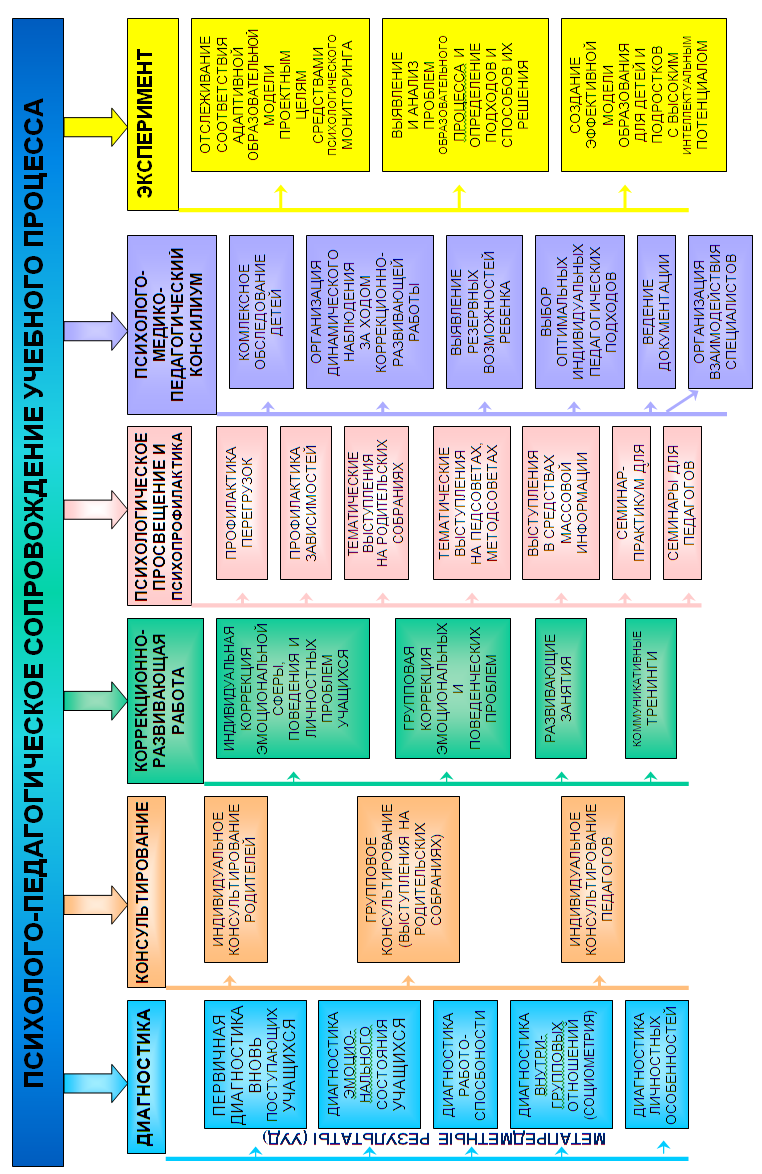 знания о возможном негативном влиянии компьютерных игр, телевидения, рекламы на здоровье человека.Оценка и коррекция развития этих и других личностных результатов образовательной деятельности обучающихся осуществляется в ходе постоянного наблюдения педагога в тесном сотрудничестве с семьей ученика. Планорганизации физкультурно-оздоровительной работыв АНО «СОШ «Леонардо»2.6. Программа коррекционной работыПрограмма коррекционно-развивающей работыЦель программыПрограмма коррекционно-развивающей работы в соответствии с требованиями ФГОС НОО направлена на создание системы комплексной помощи детям в освоении основной образовательной программы начального общего образования, их социальную адаптацию, развитие.Программа коррекционно-развивающей работы предусматривает создание парциальных программ в рамках психолого-педагогического сопровождения учащихся в начальной школе. Предлагаемые парциальные программы ориентированы на учащихся, проходящих социально-психологическую адаптацию к школе (1 класс), завершающих обучение в начальной школе (4 класс), а также сопровождают деятельность учащихся 2 класса, организуют работу с детьми, направленную на повышение уровня развития познавательных УУД и личностных результатов.Задачи программы:формирование положительного отношения к школе, стимулирование познавательной активности школьников, профилактика школьной дезадаптации;содействие принятию требований учителя и ритма учебной деятельности, овладению правилами поведения на уроке и перемене, формирование личностных результатов;развитие эмоционально-волевой сферы, содействие формированию произвольности и саморегуляции поведения, снятие страхов и эмоционального напряжения, формирование регулятивных УУД;развитие познавательных психических процессов, формирование познавательных УУД;развитие у детей социальных и коммуникативных умений, необходимых для установления межличностных отношений со сверстниками и соответствующих отношений с педагогами, формирование коммуникативных УУД.создание условий для развития групповой сплоченности классного коллектива, принятия ребенком себя как представителя новой социальной общности.Принципы формирования программыСоблюдение интересов ребенка. Принцип определяет позицию специалиста, который призван решать проблему ребенка с максимальной пользой и в интересах ребенка.Системность. Принцип обеспечивает единство диагностики, коррекции и развития, т. е. системный подход к анализу психологического состояния и потенциальных проблем ученика, а также всесторонний многоуровневый подход специалистов различного профиля, взаимодействие и согласованность их действий в решении проблем ребенка, участие в данном процессе всех участников образовательных отношений.Непрерывность. Принцип гарантирует ребенку и его родителям (законным представителям) непрерывность помощи до полного решения проблемы или определения подхода к ее решению.Занятия проходят во взаимоотношениях сотрудничества, взаимопомощи, соревнований учащихся, которые облегчают усвоение новых мыслительных операций и интеллектуальных действий, способствуют речевому развитию, формированию положительной мотивации к познавательной деятельности. При выполнении заданий, контролируется и оценивается правильность их выполнения, оказывается поддержка и стимулируется активность ребенка.Направления работыПрограмма коррекционно-развивающей работы на уровне начального общего образования включает в себя взаимосвязанные направления, отражающие ее основное содержание:диагностическая работа обеспечивает своевременное выявление детей с психолого-педагогическими проблемами, проведение их комплексного обследования и подготовку рекомендаций по оказанию им психолого­педагогической помощи в условиях образовательной организации;коррекционно­развивающая работа обеспечивает своевременную специализированную помощь в освоении содержания образования и коррекцию психологических проблем в условиях образовательной организации; способствует формированию универсальных учебных действий у обучающихся (личностных, регулятивных, познавательных, коммуникативных);консультативная работа обеспечивает непрерывность психолого-медико-педагогического сопровождения детей и их семей;Содержание направлений работыДиагностическая работа включает: своевременное выявление детей, нуждающихся в психологической помощи;исследование особенностей личности каждого ребенка;исследование особенностей учебной деятельности и формирования универсальных учебных действий и личностных результатов учащихся;анализ успешности коррекционно­развивающей работы.Коррекционно­развивающая работа включает:выбор оптимальных для развития ребенка методик, методов и приемов обучения;организацию и проведение педагогом-психологом групповых коррекционно­развивающих занятий, необходимых для развития детей и коррекции психологических проблем на всех этапах обучения;системное воздействие на учебно­познавательную деятельность ребенка в динамике образовательного процесса, направленное на формирование универсальных учебных действий;развитие высших психических функций;развитие эмоционально­волевой и личностной сферы ребенка;социальную защиту ребенка в случае неблагоприятных условий жизни при психотравмирующих обстоятельствах.Консультативная работа включает:консультирование педагогов по вопросам преодоления учебных и поведенческих проблем учащихся, развития личности детей;консультирование родителей/законных представителей по вопросам формирования личности ребенка, преодоления учебных трудностей и поведенческих проблем;консультирование специалистов Школы при необходимости их вмешательства в образовательный процесс с целью оказания конкретной точечной помощи учащимся.Этапы реализации программыНастоящая коррекционно-развивающая программа реализуется поэтапно. Этап сбора информации представляет собой диагностическое обследование учащихся класса с целью определения их личностных и деятельностных особенностей, уровня развития психических познавательных процессов, сформированности универсальных учебных действий и личностных результатов, особенностей межличностного взаимодействия детей в классе, особенностей взаимодействия учащихся с учителем, родителями (особенности детско-родительских отношений);Этап реализации коррекционно-развивающих программ (включая промежуточную диагностику);Этап заключительной (итоговой) диагностики и оценка эффективности ее проведения; анализ полученных данных и корректировка психолого-педагогического воздействия на учащихся;В процессе всех этапов реализации Программы осуществляется консультирование педагогов, родителей/законных представителей, специалистов Школы по вопросам обучения, воспитания и психолого-медико-педагогического сопровождения детей, оказания им необходимой помощи.Механизмы реализации программыОсновными механизмами реализации коррекционной работы являются оптимально выстроенное взаимодействие специалистов образовательной организации обеспечивающее системное психолого-медико-педагогическое сопровождение детей специалистами различного профиля в образовательном процессе.Взаимодействие специалистов образовательной организации предусматривает:комплексность в определении и решении проблем ребенка, предоставлении ему квалифицированной помощи специалистов разного профиля;многоаспектный анализ личностного и познавательного развития ребенка;составление комплексных индивидуальных программ коррекции отдельных сторон учебно­познавательной, речевой, эмоциональной­волевой и личностной сфер ребенка.Консолидация усилий разных специалистов в области психологии, педагогики, медицины, логопедии позволит обеспечить систему комплексного психолого-медико­педагогического сопровождения и эффективно решать проблемы ребенка. В АНО «СОШ «Леонардо» основной службой, объединяющей специалистов для помощи детям, является психолого-медико-педагогический консилиум (ПМПк), который предоставляют многопрофильную помощь ребенку и его родителям (законным представителям), а также образовательной организации в решении вопросов, связанных с адаптацией, обучением, воспитанием, развитием, социализацией детей.Особенности коррекционно-развивающих занятий:благоприятная психологическая атмосфера;игровая форма преподнесения материала;отслеживание динамики развития ребёнка (на каждом занятии);неоднократное выполнение заданий учащимися с повышением уровня сложности;опора на сильные стороны учащихся: контактность, зрительную память, интерес к школьной жизни.Форма работы: коллективная.Основные методы:тренинговые упражнениядиагностические процедурыигрыбеседыПродолжительность  занятия:  40 мин.Программа включает в себя диагностические процедуры, беседы, тренинговые упражнения, игры, направленные на развитие познавательной, эмоциональной сферы ребенка. Структура каждого занятия включает ритуалы приветствия, разминку, основное содержание занятия, рефлексию, ритуал прощания. Занятия построены таким образом, что вне зависимости от темы занятия происходит развитие различных психических свойств личности ребенка и разных видов универсальных учебных действий из различных блоков программы.Структура занятийЗанятия представлены в виде блока упражнений и игр, способствующих развитию, в первую очередь, внимания, памяти, мышления, воображения, коммуникативных навыков. Часто одни и те же приёмы позитивно влияют на развитие различных психических функций, поэтому неизбежно перекрывание блоков.Коррекционно-развивающая программадля 1 класса «Я – первоклассник!»Пояснительная запискаНачало школьной жизни – серьезное испытание для большинства детей, приходящих в первый класс, связанное с резким изменением всего образа жизни. Дети должны привыкнуть к новому коллективу, к новым требованиям, к повседневным обязанностям, адаптироваться к школьной жизни.  Адаптация - естественное состояние человека, проявляющееся в приспособлении (привыкании) к новым условиям жизни, новой деятельности, новым социальным контактам, новым социальным ролям. В самом распространенном своем значении школьная адаптация понимается как приспособление ребенка к новой системе социальных условий, новым отношениям, требованиям, видам деятельности, режиму жизнедеятельности и т.д. Ребенок, который вписывается в школьную систему требований, норм и социальных отношений, чаще всего и называется адаптированным (Битянова М.Р.).Значение этого периода вхождения в непривычную для детей жизненную ситуацию проявляется в том, что от благополучности его протекания зависит не только успешность овладения учебной деятельностью, но и комфортность пребывания в школе, здоровье ребенка, его отношение к школе и учению.Не у всех детей процесс адаптации происходит безболезненно. Для содействия обучающимся в социально-психологической адаптации к школьному обучению и формированию УУД разработана коррекционно-развивающая программа «Я-первоклассник!».Цель настоящей программы: содействие благоприятному течению социально-психологической адаптации первоклассников к школьному обучению.Задачи:Формирование положительного отношения к школе, стимулирование познавательной активности школьников;Знакомство школьника с нормами школьной жизни, содействие принятию требований учителя и ритма учебной деятельности, овладению правилами поведения на уроке и перемене, формирование личностных результатов;Развитие эмоционально-волевой сферы, содействие формированию произвольности и саморегуляции поведения, снятие страхов и эмоционального напряжения, формирование регулятивных УУД.Развитие познавательных психических процессов, формирование познавательных УУД;Развитие у детей социальных и коммуникативных умений, необходимых для установления межличностных отношений со сверстниками и соответствующих отношений с педагогами, формирование коммуникативных УУД.Создание условий для развития групповой сплоченности классного коллектива, принятия ребенком себя как представителя новой социальной общности.Профилактика школьной дезадаптации.Теоретико-методологическую основу разработанной программы составляют положения отечественной и зарубежной педагогической и возрастной психологии А.В.Петровского, Д. Б. Эльконина, Л.И. Божович, А.Л. Венгер, Л.А. Венгер, И.В. Дубровиной, М.Р. Битяновой, М.М. Безруких.Формы и методы работы: основной формой работы является групповое занятие с элементами психологического тренинга. Основное содержание групповой работы составляют игры, психотехнические упражнения, упражнения с элементами арт-терапии, психогимнастика, релаксационные методы, продуктивно-творческая деятельность.Программа включает себя четыре раздела:Раздел 1. Введение. Знакомство школьника с нормами школьной жизниРаздел 2. Развитие эмоционально-волевой сферыРаздел 3. Развитие коммуникативных умений и навыковРаздел 4. Заключительная часть. В каждое занятие включены упражнения, направленные на развитие познавательных психических процессов (памяти, внимания, мышления, воображения)Структура каждого занятия включает в себя: вступление, ритуал приветствия, разминка, основная часть, заключительная часть, ритуал прощания.Планируемый результат: благоприятное течение социально-психологической адаптации обучающихся 1 класса к школе, сформированность УУД.Основные показатели благоприятной адаптации ребенка:- сохранение физического, психического и социального здоровья детей;- удовлетворенность ребенка процессом обучения: ребенку нравится в школе, он не испытывает неуверенности и страхов- установление контакта с обучающимися, с учителем;- удовлетворенность межличностными отношениями – с одноклассниками и учителем;- овладение навыками учебной деятельности; - степень самостоятельности ребенка при выполнении им учебных заданий, готовность прибегнуть к помощи взрослого лишь после попыток выполнить задание самому.Показатели неблагоприятной психологической адаптации:	- 	Физиологический уровень: повышенная утомляемость, снижение работоспособности, слабость, головные боли, боли в животе, нарушения сна и аппетита, появление вредных привычек (обгрызание ногтей, ручек), дрожания пальцев, навязчивых движений, говорения с самим собой, заикания, заторможенности или, наоборот, двигательного беспокойства (расторможенности).-	Познавательный уровень, проявляющийся в неуспешности обучения по программе, соответствующей возрасту и способностям ребёнка Ребенок хронически не справляется со школьной программой. При этом он может безуспешно стараться преодолеть сложности либо отказываться учиться в принципе.-	Эмоциональный уровень, проявляющийся в нарушении отношения к обучению, учителям, жизненной перспективе, связанной с учёбой. Учебная и игровая пассивность, агрессивность по отношению к людям и вещам, повышенная тревожность, частая смена настроения, страх. Ребенок негативно относится к школе, не хочет туда ходить, не может наладить отношения с одноклассниками и учителями. Плохо относится к перспективе обучения.- Социально-психологический уровень: упрямство, капризы, повышенная конфликтность, чувства неуверенности, неполноценности, своего отличия от других, заметная уединённость в кругу одноклассников, лживость, заниженная либо завышенная самооценка, сверхчувствительность, сопровождаемая плаксивостью, чрезмерной обидчивостью и раздражительностью.-	Поведенческий уровень, проявляется в импульсивном и неконтролируемом поведении, агрессивности, непринятии школьных правил, неадекватности требований к одноклассникам и учителям. Причем дети в зависимости от характера и физиологических особенностей могут вести себя по-разному. Одни будут проявлять импульсивность и агрессивность, другие – зажатость и неадекватные реакции. Сформированность УУДЛичностные результаты:  принятие социальной роли ученика; сформированность внутренней позиции школьника; принятие и соблюдение норм школьного поведения; осуществление морального выбора с адекватной нравственной оценкой действий; развитие самостоятельности и личной ответственности за свои поступки; овладение начальными навыками адаптации в социуме.2. Регулятивные УУД: овладение способностью принимать и сохранять цели деятельности; осуществление целеполагания как постановка учебной задачи на основе соотнесения того, что уже известно и усвоено учащимися, и того, что ещё неизвестно; овладение действиями планирования — определение последовательности промежуточных целей с учётом конечного результата; составление плана и последовательности действий; способность осуществлять действия прогнозирования — предвосхищение результата и уровня усвоения знаний, его временных  характеристик; овладение действием контроля в форме сличения способа действия и его результата с заданным эталоном с целью обнаружения отклонений и отличий от эталона; осуществление действия коррекции — внесение необходимых дополнений и коррективов в план и способ действия в случае расхождения эталона, реального действия и его результата с учётом оценки этого результата самим обучающимся, учителем, товарищами; способность к действию оценки — выделение и осознание обучающимся того, что уже усвоено и что ещё нужно усвоить, осознание качества и уровня усвоения; оценка результатов работы; саморегуляция как способность к мобилизации сил и энергии, к волевому усилию (к выбору в ситуации мотивационного конфликта) и преодолению препятствий; освоение способов решения проблем творческого характера.3. Познавательные УУД:  овладение логическими операциями сравнения, анализа, синтеза, обобщения, классификации, установления аналогий, простых причинно-следственных связей.4. Коммуникативные УУД: способность к планированию учебного сотрудничества с учителем и сверстниками — определение цели, функций участников, способов взаимодействия; возможность постановки вопросов — инициативное сотрудничество в поиске и сборе информации; способность к разрешению конфликтов — выявление, идентификация проблемы, поиск и оценка альтернативных способов разрешения конфликта, принятие решения и его реализация; сформированность норм в общении с детьми и взрослыми; сформированность умения задавать вопросы; умения излагать свое мнение и оценку событий; умения знакомиться, присоединяться к группе; умения благодарить и принимать комплименты; умения выразить свои теплые чувства к другому; умения слушать и слышать собеседника; умение осознавать свои чувства и выражать их; умение договариваться о распределении ролей в совместной деятельности.Оценка эффективности реализации программыДля определения уровня социально-психологической адаптированности ребенка к школьному обучению применяется методика «Экспертная оценка адаптированности ребенка к школе» (Чирков В. И., Соколова О. Л., Сорокина О. В.).Диагностика сформированности УУД включает в себя:Коммуникативные УУД- Методика «Рукавички» (Г.А. Цукерман)- «Кто прав?» (Г.А. Цукерман)Регулятивные УУД- Методика «Графический диктант» (Д.Б. Эльконин); - Тест Тулуз-Пьрона.Личностные результаты- «Беседа о школе» (Т.А. Нежновой);- Тест «Лесенка» (В.Г. Щур);- Методика «Определение мотивов учения» (М.Р. Гинзбург)Познавательные УУДМетодический комплекс Л.А. Ясюковой (задания на диагностику развития познавательных психических процессов). Программа рассчитана на работу в группе из 10-14 человек. Пространственно-временная организацияПродолжительность занятий: 40 минут.Периодичность встреч: 1 раза в неделю Коррекционно-развивающая программадля 2 класса «Я – второклассник!»Пояснительная запискаДанная парциальная программа коррекционно-развивающих занятий выступает как один из видов психолого-педагогического сопровождения учебной деятельности учащихся второго класса. Программа психологических занятий чрезвычайно актуальна, потому что с первых дней обучения ребенку предъявляются требования, касающиеся произвольности познавательных процессов, учебной мотивации, навыков, позволяющих успешно осваивать программу и т. д. Даже хорошо подготовленные дети могут испытывать стресс, показывают нестабильные результаты. Дети с личностными, коммуникативными, поведенческими проблемами способны потеряться, разочароваться в школе. Таким образом, цель данной программы - оказание помощи ученикам в освоении учебной деятельности на протяжении всего обучения в школе.Как правило, особое внимание в школе уделяется интеллектуальному развитию учащихся, тогда как на личностное социально-психологическое не обращается должного внимания. Это всё вносит дополнительные трудности в работу учителя, поскольку ему на уроках приходится решать другие проблемы, связанные с отсутствием мотивов учения, с недостаточным развитием познавательных процессов, произвольности, т.е. не осваивать содержание, а в первую очередь стараться восполнять пробелы в обучении. Однако традиционные уроки не могут обеспечить в равной доле решение образовательных и развивающих задач. Зачастую подача содержания урока является приоритетной задачей для учителя, а задачи развития уходят на второй план или опускаются вовсе. На традиционных уроках в большей степени используются интеллектуальные, психологические ресурсы ребёнка, а в меньшей степени – подкрепляются. Возникает необходимость в проведении развивающих занятий, помогающих младшему школьнику не только приобрести навыки работы в классе, принятия учебной задачи, самостоятельной деятельности, но и актуализировать познавательные процессы, расширить кругозор, получить новый деятельностный опыт, развивать метапредметные и предметные УУД.Ко 2-му классу для большинства детей трудности адаптационного периода остались позади: в этот период они используют имеющиеся в их распоряжении запас интеллектуальных сил, эмоциональные ресурсы, способности для овладения различными видами деятельности. Учебная деятельность обладает большой привлекательностью в глазах второклассников: они любопытны, ориентированы на «взрослые» занятия. Им интересно, «психически комфортно» заниматься познанием.Проведенная в рамках психологического сопровождения диагностическая работа, направлена, прежде всего, на выявление группы детей, испытывающие различные трудности в обучении, поведении или самочувствии в школьных ситуациях, адаптации.Перспективная задача – организация работы с детьми, направленная на повышение уровня развития познавательных УУД  и личностных результатов.Цель психолого-педагогического сопровождения детей второго класса – создание условий для оптимальной адаптации учащихся к школьному обучению, а также их психологическое развитие; повышение уровня метапредметных УУД учащихся:- интеллектуальной зрелости - аналитическое мышление, концентрация внимания, возможность вербально-логического запоминания;- эмоционально-волевой зрелости - осознанного восприятия к выполнению инструкции произвольность психологических процессов: умение ставить цель, принимать решение, намечать план действий, принимать усилия к его реализации, преодолевать препятствия;- личностной зрелости - принятие социальной позиции - положение школьника, потребность ребенка в общении со сверстниками и умение подчинять свое поведение законам детских групп, а также способность исполнять роль ученика в ситуации школьного обучения, формирование позитивного отношения к своему «Я»,воспитание адаптивных способностей детей, с помощью коррекционно-развивающих развивающих занятий.Содержание развития и воспитания учащихся 2 класса реализуется следующими направлениями:Обучающее:формирование общеинтеллектуальных умений (операции анализа, сравнения, обобщения, выделение существенных признаков и закономерностей, гибкость мыслительных процессов);углубление и расширение знаний учащихся исходя из интересов и специфики их способностейРазвивающее:формирование и развитие логического мышления;развитие внимания (устойчивость, концентрация, расширение объёма, переключение и т.д.);развитие памяти (формирование навыков запоминания, устойчивости, развитие смысловой памяти);развитие пространственного восприятия и сенсомоторной координации;развитие психологических предпосылок овладения учебной деятельностью (умение копировать образец, умение слушать и слышать учителя, т.е. умение подчиняться словесным указаниям учителя; умение учитывать в своей работе заданную систему требований);развитие речи и словарного запаса учащихся;развитие быстроты реакцииВоспитательное:формирование положительной мотивации к учению;формирование адекватной самооценки, объективного отношения ребёнка к себе и своим качествам;формирование умения работать в группеКурс развивающих занятий нацелен на повышение уровня развития метапредметных УУД (познавательных и личностных) учащихся.Главным условием проведения занятий является:создание ситуации успеха для ребенка, способствующей формированию положительного эмоционального отношения к интеллектуальной деятельности и развитию познавательного интереса;развертывание алгоритма (усвоение ребенком различных) способов саморегуляции во всех видах деятельности.Особенности развивающих занятий:создание положительной психологической атмосферы;задания выполняются в игровой форме;отслеживание результатов развития ребёнка ведётся на каждом занятии;для достижения развивающего эффекта, необходимо неоднократное выполнение заданий учащимися, но на более высоком уровне трудности.Развивающая работа строится с опорой на сильные стороны учащихся: контактность, зрительную память, интерес к школьной жизни.Форма работы: коллективная.Основные методы:тренинговые упражнениядиагностические процедурыигрыбеседыПродолжительность  занятия:  40 мин.Программа включает в себя диагностические процедуры, беседы, тренинговые упражнения, игры, направленные на развитие познавательной, эмоциональной сферы ребенка. Структура каждого занятия включает ритуалы приветствия, разминку, основное содержание занятия, рефлексию, ритуал прощания. Занятия построены таким образом, что вне зависимости от темы занятия происходит развитие различных психических свойств личности ребенка и разных видов универсальных учебных действий из различных блоков программы.Структура занятийЗанятия представлены в виде блока упражнений и игр, способствующих развитию, в первую очередь, внимания, памяти, мышления, воображения, коммуникативных навыков. Часто одни и те же приёмы позитивно влияют на развитие различных психических функций, поэтому неизбежно перекрывание блоков.В структуре занятий можно выделить следующие этапы: 
1. Ритуалы приветствия-прощания являются важным моментом работы с группой, позволяющие сплачивать детей, создавать атмосферу группового доверия и принятия, что в свою очередь важно для плодотворной работы. Этот ритуал обычно предлагается психологом. В него должны быть включены все дети.2. Разминка не только служит элементом развития внимания, но и является средством воздействия на эмоциональное состояние детей, уровень их активности, выполняет важную функцию настройки на продуктивную групповую деятельность. Разминка может проводиться не только в начале занятия, но и между отдельными упражнениями.3. Основное содержание занятий представляет собой совокупность психотехнических упражнений и приёмов, направленных не только на решение задач данного коррекционно-развивающего комплекса, но и на формирование социальных навыков, динамическое развитие группы. В основную часть занятий также включены психогимнастические упражнения, способствующие снятию мышечных зажимов, эмоционального напряжения, переключению внимания, повышению работоспособности.4. Рефлексия занятия предполагает оценку занятия в двух аспектах: эмоциональном (понравилось – не понравилось, было хорошо – было плохо и почему), и смысловом (почему это важно, зачем мы это делали). Рефлексия предполагает, что дети сами или с помощью взрослого отвечают на вопрос, зачем это нужно, как это может помочь в жизни, дают обратную эмоциональную связь друг другу и психологу.Предполагаемый положительный результат: у учащихся прошедших курс занятий по данной программе:Повышение уровня метапредметных УУД:Познавательные УУД:логически рассуждать, пользуясь приёмами анализа, сравнения, обобщения, классификации, систематизации;выделять существенные признаки и закономерности предметов;определять отношения между понятиями или связи между явлениями и понятиями;концентрировать, переключать своё внимание;развивать свою память;улучшить уровень пространственной сообразительности, зрительно-моторной координации;уметь копировать, различать цвета, уметь анализировать и удерживать зрительный образ;решать логические задачи на развитие аналитических способностей и способностей рассуждать;находить несколько способов решения задачЛичностные результаты:самостоятельно выполнять задания;осуществлять самоконтроль, оценивать себя, искать и исправлять свои ошибки;работать в группеадаптация к учебной нагрузке.Повышение качества усвоения знаний учащимися при обучении всем школьным предметам, что особенно актуально в рамках введения ФГОССодержание программыВводное занятие «Я - второклассник». На этом занятии необходимо осознать правила работы, правила взаимодействия друг с другом.Восприятие и ориентация в пространстве. Закреплять правила ориентации в пространстве, закреплять понятия «вперед», «назад», «вправо», «влево», «вверх», «вниз». Дети продолжат упражняться в движении по заданию в определенном направлении, закреплении навыков ориентации в тетради, копирования с доски, из учебника.Мышление. Учащиеся закрепят элементарные знания о правилах сравнения различных предметов, групп предметов, поупражняются в анализе и выделении главных (существенных) свойств предмета. Дети закрепят алгоритм логического вывода.Внимание. Ученики через систему упражнений поупражняются в развитии произвольности внимания. У детей во время выполнения упражнений увеличится объем внимания, улучшаться такие свойства внимания как концентрация, устойчивость, распределение и переключение.Память. Закрепить в сознании учащихся понимание необходимости развития памяти, развивать визуальную и аудиальную память.Воображение. Упражнять в представлении реальных и абстрактных изображений по их названию и описанию.Речь. Упражнять детей в последовательности и четкости передачи информации. Составление устного и письменного рассказа.Формирование внутреннего плана действий. Дети научатся составлять план действий. Необходимо довести эти действия до автоматизма.Заключительное занятие «Мои достижения в этом году». Самооценка учащихся. Рефлексия.Коррекционно-развивающая программадля 4 класса «Я – ученик 4 класса!»Пояснительная запискаВ младшем школьном возрасте происходит интенсивное развитие интеллекта детей. Развиваются и превращаются в регулируемые произвольные процессы такие психические функции, как мышление, восприятие, память, которые обеспечивают усвоение знаний. Качество усвоения знаний зависит от развития логического мышления, и дальнейшего формирования понятийного мышления в подростковом возрасте.Программа психологического развития направлена обучить школьников 4 класса умениям выполнять основные мыслительные операции с понятиями, получать знания, применять их в повседневной практике, повысить уровень познавательной сферы, положительную школьную мотивацию.Развитие теоретического мышления, то есть мышления в понятиях и произвольного внимания способствует возникновению к концу младшего школьного возраста рефлексии, которая, являясь новообразованием подросткового возраста, преображает познавательную деятельность и характер их отношений к другим людям и самим себе.Перспективная задача – организация работы с учащимися класса, направленная на повышение уровня развития метапредменых УУД и личностных результатов. Дети нуждаются в повышении уровня познавательных УУД, эмоционально-позитивного восприятия школьных требований, учебной нагрузки.Цель психолого-педагогического сопровождения детей 4 - го класса –повышение уровня метапредметных УУД и личностных результатов детей:- интеллектуальной зрелости - аналитическое мышление, концентрация внимания, возможность вербально-логического запоминания;- эмоционально-волевой зрелости - осознанного восприятия к выполнению инструкции произвольность психологических процессов: умение ставить цель, принимать решение, намечать план действий, принимать усилия к его реализации, преодолевать препятствия;- личностной зрелости - принятие социальной позиции - положение школьника, потребность ребенка в общении со сверстниками и умение подчинять свое поведение законам детских групп, а также способность исполнять роль ученика в ситуации школьного обучения, формирование позитивного отношения к своему «Я», воспитание адаптивных способностей детей, с помощью коррекционно - развивающих занятий. Развитие и совершенствование познавательных процессов будет более эффективным при целенаправленной работе в этом направлении, что повлечет за собой и расширение познавательных возможностей детей.Цель развивающей работы – создание действенных условий для развития познавательных способностей и организации интеллектуальной деятельности учащихся 4 класса, которые создают основу для самостоятельной систематизации и структурирования, приобретаемых школьниками учебных знаний.Задачи:сформировать у ребенка умение контролировать свою деятельность, развить основные свойства произвольного внимания: объем, распределение, концентрацию, устойчивость, переключение и избирательность; развить основные виды внимания: слуховое и зрительное;развивать у учащихся когнитивно – личностные параметры, способствующие самостоятельному осмыслению и систематизации приобретаемых школьниками учебных знаний, повышать мотивацию к обучению.Занятия построены таким образом, что один вид деятельности сменяется другим. Это позволяет сделать работу детей динамичной, насыщенной и менее утомительной благодаря частым переключениям с одного вида деятельности на другой. Данный систематический курс создает условия для развития у детей познавательных интересов, формирует стремление ребенка к размышлению и поиску, вызывает у него чувство уверенности в своих силах, в возможностях своего интеллекта. Во время занятий по предложенному курсу происходит становление у детей развитых форм самосознания и самоконтроля, у них исчезает боязнь ошибочных шагов, снижается тревожность и необоснованное беспокойство.Главным условием проведения занятий является:создание ситуации успеха для ребенка, способствующей формированию положительного эмоционального отношения к интеллектуальной деятельности и развитию познавательного интереса;развертывание алгоритма (усвоение ребенком различных) способов саморегуляции во всех видах деятельности.Особенности развивающих занятий:создание положительной психологической атмосферы;задания выполняются в игровой форме;отслеживание результатов развития ребёнка ведётся на каждом занятии;для достижения развивающего эффекта, необходимо неоднократное выполнение заданий учащимися, но на более высоком уровне трудности.Основные методы:тренинговые упражнениядиагностические процедурыигрыбеседыПродолжительность  занятия:  40 мин.Количество учащихся: 15 учеников (4 класс)В процессе выполнения  каждого задания идет развитие почти всех познавательных процессов, но каждый раз акцент делается на каком-то одном из них. Учитывая это, все задания условно можно разбить на несколько групп:задания на развитие произвольного внимания,задания на развитие памяти,задания на совершенствование воображения,задания на развитие логического мышления.Задания на развитие внимания. К заданиям этой группы относятся различные лабиринты и целый ряд игр, направленных на развитие: произвольного внимания детей, объема внимания, его устойчивости, переключения и распределения. Выполнение таких заданий способствует формированию жизненно важных умений: целенаправленно сосредоточиваться, вести поиск нужного пути, оглядываясь, а иногда и возвращаясь назад, находить самый короткий путь, решая двух - трехходовые задачи.Задания, развивающие память, направлены на совершенствование слуховой и зрительной памяти. Участвуя в играх, школьники учатся пользоваться своей памятью и применять специальные приемы, облегчающие запоминание. В результате учащиеся осмысливают и прочно сохраняют в памяти различные термины и определения. Вместе с тем у детей увеличивается объем зрительного и слухового запоминания, развивается смысловая память, восприятие и наблюдательность, закладывается основа для рационального использования сил и времени.Задания на развитие и совершенствование воображения. Развитие воображения построено в основном на материале геометрического характера:дорисовывание несложных композиций из геометрических тел или линий, не изображающих ничего конкретного, до какого-либо изображения;выбор фигуры нужной формы для восстановления целого;вычерчивание уникурсальных фигур (фигур, которые надо начертить, не отрывая карандаша от бумаги и не проводя одну и ту же линию дважды);выбор пары идентичных фигур сложной конфигурации;выделение из общего рисунка заданных фигур с целью выявления замаскированного рисунка;деление фигуры на несколько заданных фигур и построение заданной фигуры из нескольких частей, которые выбираются из множества данных;складывание и перекладывание спичек с целью составления заданных фигурЗадания, развивающие мышление. Приоритетным направлением обучения в начальной школе является развитие мышления. С этой целью приведены задания, которые позволяют на доступном детям материале и на их жизненном опыте строить правильные суждения и проводить доказательства без предварительного теоретического освоения самих законов и правил логики. В процессе выполнения таких упражнений дети учатся сравнивать различные объекты, выполнять простые виды анализа и синтеза, устанавливать связи между понятиями, учатся комбинировать и планировать. Также предлагаются задания, направленные на формирование умений выполнять алгоритмические предписания.Основные принципы распределения материала:системность – задания располагаются в определенном порядке; принцип «от простого к сложному» – задания постепенно усложняются;увеличение объема материала;наращивание темпа выполнения заданий;смена разных видов деятельности.Занятия проходят на взаимоотношениях сотрудничества, взаимопомощи, соревнований учащихся, которые облегчают усвоение новых мыслительных операций и интеллектуальных действий, способствуют речевому развитию, формированию положительной мотивации к познавательной деятельности. При выполнении заданий, контролируется и оценивается правильность их выполнения, оказывается поддержка и стимулируется активность ребенка.Формы работы при реализации программы:При выполнении заданий для повышения учебной мотивации используются различные формы деятельности учеников: фронтальную, коллективную, групповую и индивидуальную. Задания выполняются в игровой форме, что очень привлекательно для младшего школьника.Структура программыОсновой обучения является урок. По своей структуре урок делится на вводную, основную и заключительную часть.I. Вводная часть. Задачей вводной части является создание у учащихся положительного эмоционального фона, интеллектуальной разминки (фронтальная форма работа), которая направлена на тренировку элементарных мыслительных операций, на активизацию мыслительной деятельности. Разминка состоит из вопросов, способных вызвать интерес и рассчитанных на сообразительность, быстроту реакции, которые подготавливают ребенка к активной учебно-познавательной деятельности (загадки, шарады, «хитрые вопросы», логические задачи).Продолжительность вводной части – 5 минут.II. Основная часть. Задания составлены с учётом их направленности на осуществление дифференциации познавательных структур для коллективной работы в группе.Этапы основной части:Развитие вербально - понятийного мышления и речи (работа с понятиями). Учащимся объясняется, какие мыслительные операции будут совершенствоваться в последующих упражнениях. После объяснения основного материала, учащиеся придумывают свои примеры (устно), а затем самостоятельно выполняют задания в тетради.Логические поисковые задания (задания на развитие мыслительных операций анализа и синтеза (ребусы, спрятанное слово, кроссворды, змейка, переставь буквы по примеру, найди спрятанные слова в таблице; запиши слово в скобках, которое служит окончанием первого слова и началом второго; решение логических задач; найди девятый рисунок; определи два числа и т.д.)).Развитие и тренировка психических процессов памяти, внимания, воображения, пространственных представлений (найди спрятанные слова; запомни слова, фигуры; танаграм; найди отражения квадратиков; разверстка фигуры; графический диктант; найди одинаковые кубики, «словесный лабиринт, что больше?» и т.д.). Продолжительность основной части урока – 30 минут.III. Заключительная часть. Подведение итогов работы. Обсуждение результатов работы и тех трудностей, которых возникли у детей при выполнении заданий, рефлексия.Курс развивающих занятий нацелен на повышение уровня развития метапредметных УУД (познавательных и личностных) учащихся.Программа включает в себя диагностические процедуры, беседы, тренинговые упражнения, игры, направленные на развитие познавательной, эмоциональной сферы ребенка. Структура каждого занятия включает ритуалы приветствия, разминку, основное содержание занятия, рефлексию, ритуал прощания. Занятия построены таким образом, что вне зависимости от темы занятия происходит развитие различных психических свойств личности ребенка и разных видов универсальных учебных действий из различных блоков программы.Предполагаемый положительный результат: у учащихся прошедших курс занятий по данной программе - повышение уровня метапредметных УУД и личностных результатов:Познавательные УУД:логически рассуждать, пользуясь приёмами анализа, сравнения, обобщения, классификации, систематизации;выделять существенные признаки и закономерности предметов;определять отношения между понятиями или связи между явлениями и понятиями;концентрировать, переключать своё внимание;развивать свою память;улучшить уровень пространственной сообразительности, зрительно-моторной координации;уметь копировать, различать цвета, уметь анализировать и удерживать зрительный образ;Личностные результаты:самостоятельно выполнять задания;осуществлять самоконтроль, оценивать себя, искать и исправлять свои ошибки;работать в группе;адаптация к учебной нагрузке.Содержание программыВводное занятие «Я ученик 4 класса. Познаю себя». На этом занятии необходимо осознать правила работы, правила взаимодействия друг с другом.Восприятие и ориентация в пространстве. Закреплять правила ориентации в пространстве, закреплять понятия «вперед», «назад», «вправо», «влево», «вверх», «вниз». Дети продолжат упражняться в движении по заданию в определенном направлении, закреплении навыков ориентации в тетради, копирования с доски, из учебника.Мышление. Учащиеся закрепят элементарные знания о правилах сравнения различных предметов, групп предметов, поупражняются в анализе и выделении главных (существенных) свойств предмета. Дети закрепят алгоритм логического вывода.Внимание. Ученики через систему упражнений поупражняются в развитии произвольности внимания. У детей во время выполнения упражнений увеличится объем внимания, улучшаться такие свойства внимания как концентрация, устойчивость, распределение и переключение.Память. Закрепить в сознании учащихся понимание необходимости развития памяти, развивать визуальную и аудиальную память.Воображение. Упражнять в представлении реальных и абстрактных изображений по их названию и описанию.Речь. Упражнять детей в последовательности и четкости передачи информации. Составление устного и письменного рассказа.Формирование внутреннего плана действий. Дети научатся составлять план действий. Необходимо довести эти действия до автоматизма.Заключительное занятие «Мои достижения в этом году». Самооценка учащихся. Рефлексия.3. ОРГАНИЗАЦИОННЫЙ РАЗДЕЛ Учебный план АНО «СОШ «Леонардо»Учебный план АНО «СОШ «Леонардо» составлен с учетом специфики работы Школы и запросами учащихся и их родителей (законных представителей) по формированию индивидуальной образовательной траектории на основе следующих нормативных документов: 	Федерального закона от 29.12.2012 г. № 273-ФЗ (ред. от 03.08.2018 г.) «Об образовании в Российской Федерации»;	Приказа Министерства образования и науки Российской Федерации от 06.10.2009 г. № 373 (с изменениями и дополнениями от 26.11.2010 г. № 1241, от 22.09.2011 г. № 2357, от 18.12.2012 г. № 1060, от 29.12.2014 г. № 1643, от 18.05.2015 г. № 507, от 31.12.2015 г. № 1576) «Об утверждении и введении в действие федерального государственного образовательного стандарта начального общего образования»;При проектировании учебных планов учтено содержание следующих документов:	Примерная основная образовательная программа начального общего образования (одобрена решением федерального учебно-методического объединения по общему образованию (протокол от 8 апреля 2015 года № 1/15 в ред. от 28.10.2015 г.); 	Постановление Главного государственного санитарного врача Российской Федерации от 9.12.2010 г. № 189 «Об утверждении СанПиН 2.4.2.2821-10 «Санитарно-эпидемиологические требования к условиям и организации обучения общеобразовательных организациях» (с изменениями и дополнениями от 29.06.2011 г., 25.12.2013 г., 24.11.2015 г.).В плане Школы полностью реализован федеральный государственный образовательный стандарт. Специфика организации образовательного процесса в АНО «СОШ «Леонардо» определяется тремя основными факторами: 1) отсутствием параллельных классов (кроме параллелей 1, 5 и 7 классов) при максимальной наполняемости учебных групп в 15 человек; 2) наличием отделений общего (дошкольного-школьного) и дополнительного образования; 3) действенностью системы психологического сопровождения, – создает  возможность сравнительно раннего выявления склонностей и интересов как отдельных учеников, так и учебных групп с учетом которых составлена часть учебного плана АНО «СОШ «Леонардо», формируемая участниками образовательных отношений.Часть учебного плана АНО «СОШ «Леонардо», формируемая участниками образовательных отношений, представлена на уровне начального общего образования учебными предметами «Русский язык» (1 класс – 1 час в неделю), «Математика» (2-3 классы – 1 час в неделю),   «Иностранный язык (английский)» (2-4 классы – 2 часа в неделю), что создает возможность обеспечить высокий уровень освоения иностранного языка на уровне основного общего образования и соответствует как общефедеральной тенденции увеличения количества часов, отводимых на изучение иностранных языков, так и запросам родителей (законных представителей) учащихся начальной школы.Промежуточная аттестация учащихся классов общего образования производится следующим образом:оценка знаний, умений и навыков учащихся 2-11 классов производится по пятибалльной системе;1-е классы, 2 классы в 1 полугодии работают по безоценочной системе; по итогам первого полугодия и учебного года проводятся контрольные работы по письму и математике, в конце года проверяется техника чтения;промежуточная аттестация учащихся 2-9 классов включает оценку знаний, умений и навыков учащихся по четвертям, в случае, когда недельное количество часов по предметам учебного плана составляет 1 час в неделю допускается выставление оценки как по четвертям, так и по полугодиям; промежуточная аттестация учащихся 10-11 классов включает оценку знаний, умений и навыков учащихся по полугодиям; промежуточная аттестация учащихся 2-11 классов осуществляется по итогам года; итоговые контрольные работы по русскому языку и математике проводятся два раза в год: в конце первого и второго полугодий;экзамены по учебным предметам для учащихся 4-8,10 классов проводятся по конкретному перечню и в сроки, определяемые решением Педагогического совета Школы; форма сдачи экзамена определяется учителем по согласованию с Методическим советом Школы;по инициативе учителя, Педагогического и Методического советов, администрации Школы по предметам учебного плана могут проводиться контрольные срезы по принципу проверки остаточного знания;сведения о предполагаемых сроках проведения контрольных работ, зачетов, контрольных срезов предоставляются учителями в распоряжение администрации перед началом учебного года.Результаты аттестации содержатся в школьных журналах и протоколах экзаменов.Учебный план НОО АНО «СОШ «Леонардо»Учебный план начального общего образования на конкретный учебный год приведен в Приложении 3 к данной основной образовательной программе НОО АНО «СОШ «Леонардо» в новой редакции.3.2.План внеурочной деятельностиПояснительная запискаПлан внеурочной деятельности АНО «СОШ «Леонардо» составлен на основе Федерального государственного образовательного стандарта начального общего образования (Приказ Министерства образования и науки РФ от 6 октября . № 373 с изменениями и дополнениями), Примерной основной образовательной программы начального общего образования (одобрена решением федерального учебно-методического объединения по общему образованию, протокол от 08.04.2015 г. № 1/15 в ред. от 28.10.2015 г.),   с учетом специфики работы Школы и запросами учащихся и их родителей (законных представителей) по формированию индивидуальной образовательной траектории.На ступени начального общего образования в соответствии с Федеральным государственным образовательным стандартом начального общего образования внеурочная деятельность представлена следующими занятиями в группах: английский язык «Family and friends» (1 класс – 4 часа в неделю); «Информатика в играх и задачах» (1-4 классы - 1 час в неделю); «Введение в историю. Мифы Древнего Мира» (3 класс – 1 час в неделю), «Введение в историю. Эпосы Древнего Мира» (4 класс – 2 часа в неделю); «Наглядная геометрия» (2-4 классы – 1 час в неделю); математический кружок «Решение задач на смекалку» (2-4 классы – 1 час в неделю); проектная деятельность (1-4 классы - 2 часа в неделю); изостудия (1-4 классы – 1 час в неделю); вокальная студия (1-4 классы - 1 час в неделю); театральная студия (2-4 классы - 1 час в неделю).Таким образом, обеспечивается реализация требований ФГОС НОО по формированию и развитию универсальных учебных действий, повышению уровня компьютерной грамотности, как современного средства обучения и коммуникации, раннему выявлению способностей обучающихся и созданию возможностей для освоения более сложных программ в будущем, по учету индивидуальных особенностей и потребностей обучающихся удовлетворению персональных запросов обучающихся и их родителей (законных представителей).План внеурочной деятельности НОО на конкретный учебный год приведен в Приложении 4 к данной основной образовательной программе НОО.Календарный учебный график АНО «СОШ «ЛЕОНАРДО»Календарный учебный график на конкретный учебный год приведен в Приложении 5 к данной основной образовательной программе НОО АНО «СОШ «Леонардо» в новой редакции.Система условий реализации ООП НОО АНО «СОШ «ЛЕОНАРДО»в соответствии с требованиями ФГОС НОО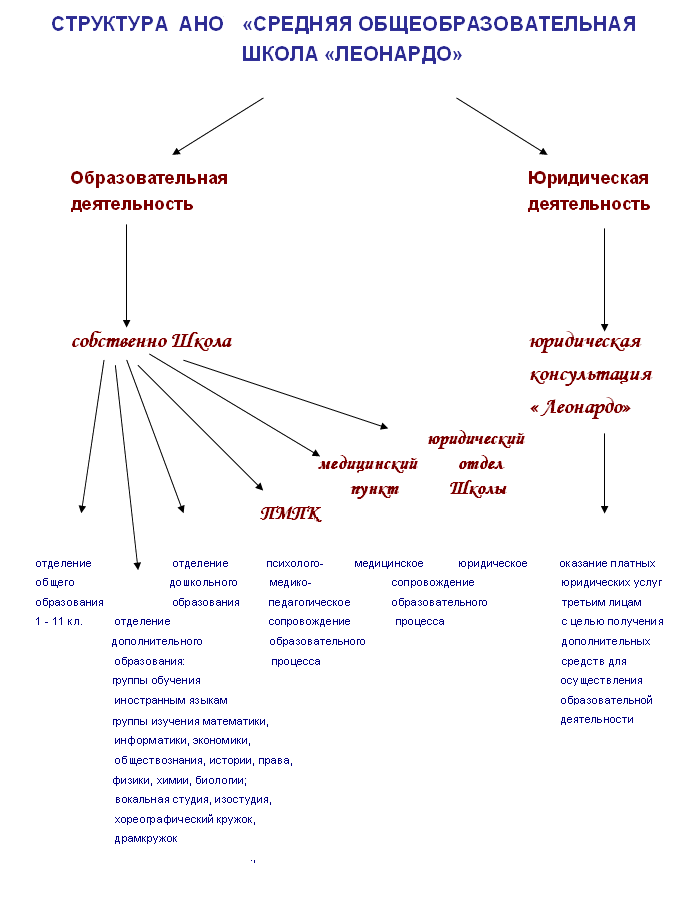 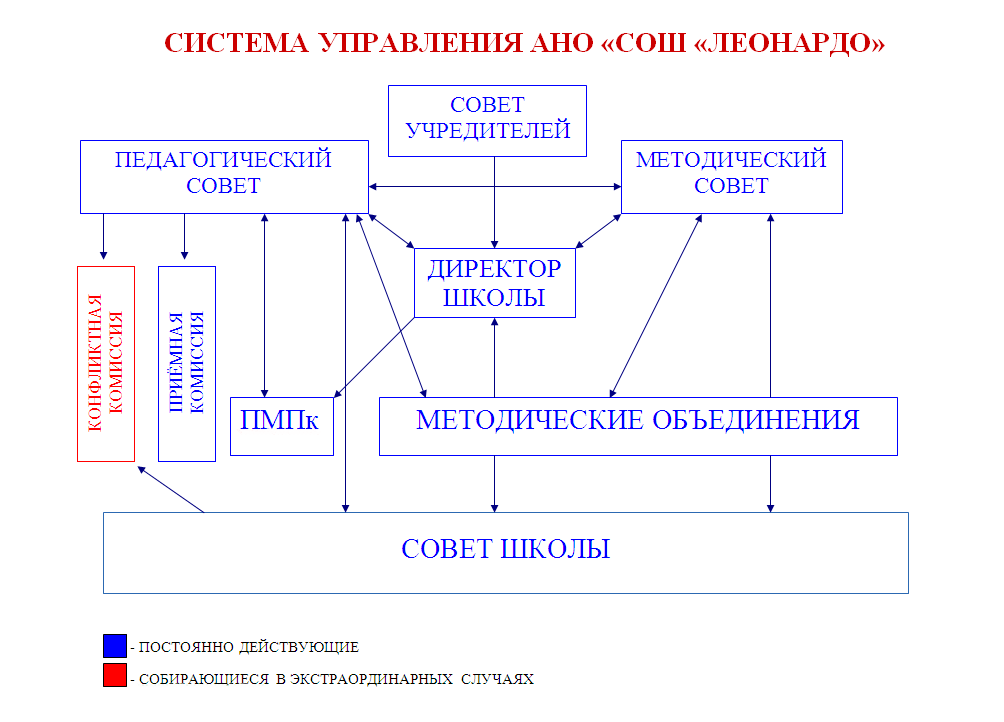 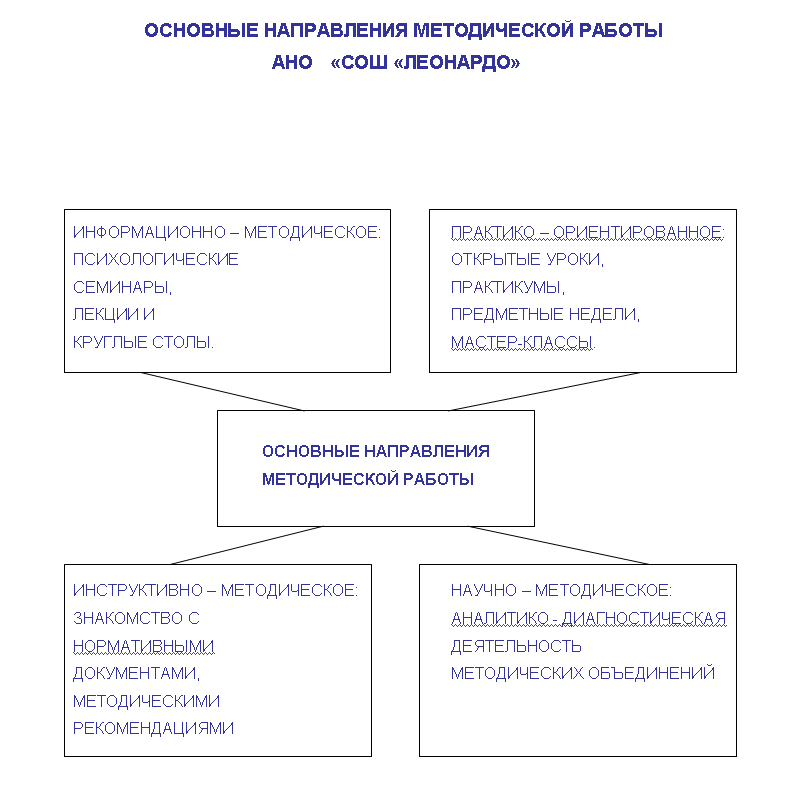 В целях обеспечения реализации основной образовательной программы начального общего образования в АНО «СОШ «Леонардо» для участников образовательного процесса создаются условия, обеспечивающие возможность:достижения планируемых результатов освоения основной образовательной программы начального общего образования всеми обучающимися, в том числе детьми с ограниченными возможностями здоровья;выявления и развития способностей обучающихся через систему секций, студий и кружков, организацию общественно-полезной деятельности, в том числе социальной практики, используя возможности образовательных учреждений дополнительного образования детей;работы с одаренными детьми, организации интеллектуальных и творческих соревнований, научно-технического творчества и проектно-исследовательской деятельности;участия обучающихся, их родителей (законных представителей), педагогических работников и общественности в разработке основной образовательной программы начального общего образования, проектировании и развитии внутришкольной социальной среды, а также в формировании и реализации индивидуальных образовательных маршрутов обучающихся;эффективного использования времени, отведенного на реализацию части основной образовательной программы, формируемой участниками учебного процесса, в соответствии с запросами обучающихся и их родителей (законных представителей), спецификой образовательного учреждения, и с учетом особенностей субъекта Российской Федерации;использования в образовательном процессе современных образовательных технологий деятельностного типа;эффективной самостоятельной работы обучающихся при поддержке педагогических работников;включения обучающихся в процессы понимания и преобразования внешкольной социальной среды (населенного пункта, района, города) для приобретения опыта реального управления и действия;обновления содержания основной образовательной программы начального общего образования, а также методик и технологий ее реализации в соответствии с динамикой развития системы образования, запросов детей и их родителей (законных представителей), а также с учетом особенностей субъекта Российской Федерации;эффективного управления образовательным учреждением с использованием информационно-коммуникационных технологий, а также современных механизмов финансирования.Кадровые условия реализации основной образовательной программы начального общего образования в АНО «СОШ «Леонардо» включают:укомплектованность образовательного учреждения педагогическими, руководящими и иными работниками;высокий уровень квалификации педагогических и иных работников образовательного учреждения;непрерывность профессионального развития педагогических работников образовательного учреждения.АНО «СОШ «Леонардо» укомплектовано квалифицированными педагогическими и медицинскими кадрами.Непрерывность профессионального развития работников образовательного учреждения, реализующего основную образовательную программу начального общего образования, должна обеспечиваться освоением работниками образовательного учреждения дополнительных профессиональных образовательных программ, не реже чем каждые три года в образовательных организациях, имеющих лицензию на право ведения данного вида образовательной деятельности.В системе образования АНО «СОШ «Леонардо» созданы условия для комплексного взаимодействия образовательных учреждений, обеспечивающие возможность восполнения недостающих кадровых ресурсов, ведения постоянной методической поддержки, получения оперативных консультаций по вопросам реализации основной образовательной программы начального общего образования, использования инновационного опыта других образовательных учреждений, проведения комплексных мониторинговых исследований результатов образовательного процесса и эффективности инноваций.Финансовые условия реализации ООП НОО АНО «СОШ «Леонардо»Финансирование реализации основной образовательной программы начального общего образования осуществляется в объеме, необходимом для реализации ООП НОО АНО «СОШ «Леонардо». Школа функционирует на условиях самофинансирования. Источниками формирования имущества Школы являются:оплата образовательных услуг Школы в соответствии с Договорами о возмездном оказании образовательных услуг;доходы от реализации Школой работ и услуг, предусмотренных Уставом;взносы учредителей Школы;добровольные имущественные взносы и пожертвования на уставные цели Школы;добровольные пожертвования, благотворительные и спонсорские поступления от физических и/или юридических лиц;поступления от мероприятий, проводимых Школой;доходы от хозяйственной деятельности Школы;субсидии на возмещение затрат частных организаций, осуществляющих образовательную деятельность по реализации основных общеобразовательных программ, финансовое обеспечение которых осуществляется за счет бюджетных ассигнований бюджетов субъектов Российской Федерации в соответствии с Федеральным законом «Об образовании в Российской Федерации»;поступления из других источников, не запрещенных законодательством Российской Федерации.Материально-технические условия реализации основной образовательной программы начального общего образования АНО «СОШ «Леонардо»  обеспечивают:1) возможность достижения обучающимися установленных Стандартом требований к результатам освоения основной образовательной программы начального общего образования;2) соблюдение:санитарно-гигиенических норм образовательного процесса (требования к водоснабжению, канализации, освещению, воздушно-тепловому режиму и т. д.);санитарно-бытовых условий (наличие оборудованных гардеробов, санузлов, мест личной гигиены и т. д.);социально-бытовых условий (наличие оборудованного рабочего места, учительской, комнаты психологической разгрузки и т.д.);пожарной и электробезопасности;требований охраны труда;своевременных сроков и необходимых объемов текущего и капитального ремонта.Материально-техническая база реализации основной образовательной программы начального общего образования АНО «СОШ «Леонардо» соответствует действующим санитарным и противопожарным нормам, нормам охраны труда работников образовательных учреждениям, предъявляемым к:участку (территории) образовательного учреждения (площадь, инсоляция, освещение, размещение, необходимый набор зон для обеспечения образовательной и хозяйственной деятельности образовательного учреждения и их оборудование);зданию образовательного учреждения (высота и архитектура здания, необходимый набор и размещение помещений для осуществления образовательного процесса на ступени начального общего образования, их площадь, освещенность, расположение и размеры рабочих, игровых зон и зон для индивидуальных занятий в учебных кабинетах образовательного учреждения, для активной деятельности, сна и отдыха, структура которых должна обеспечивать возможность для организации урочной и внеурочной учебной деятельности);помещениям для питания обучающихся, а также для хранения и приготовления пищи, обеспечивающим возможность организации качественного горячего питания, в том числе горячих завтраков;помещениям, предназначенным для занятий музыкой, изобразительным искусством, хореографией, моделированием, техническим творчеством, естественнонаучными исследованиями, иностранными языками;актовому залу;спортивным залам, бассейнам, игровому и спортивному оборудованию;помещениям для медицинского персонала;мебели, офисному оснащению и хозяйственному инвентарю;расходным материалам и канцелярским принадлежностям (бумага для ручного и машинного письма, инструменты письма (в тетрадях и на доске), изобразительного искусства, технологической обработки и конструирования, химические реактивы, носители цифровой информации).АНО «СОШ «Леонардо» самостоятельно за счет привлеченных в установленном порядке финансовых средств обеспечивает оснащение образовательного процесса на ступени начального общего образования.Материально-техническое и информационное оснащение образовательного процесса АНО «СОШ «Леонардо» обеспечивает возможность:создания и использования информации (в том числе запись и обработка изображений и звука, выступления с аудио-, видеосопровождением и графическим сопровождением, общение в сети Интернет и др.);получения информации различными способами (поиск информации в сети Интернет, работа в библиотеке и др.);проведения экспериментов, в том числе с использованием учебного лабораторного оборудования, вещественных и виртуально-наглядных моделей и коллекций основных математических и естественнонаучных объектов и явлений; цифрового (электронного) и традиционного измерения;наблюдений (включая наблюдение микрообъектов), определение местонахождения, наглядного представления и анализа данных; использования цифровых планов и карт, спутниковых изображений;создания материальных объектов, в том числе произведений искусства;обработки материалов и информации с использованием технологических инструментов;физического развития, участия в спортивных соревнованиях и играх;планирования учебного процесса, фиксирования его реализации в целом и отдельных этапов (выступлений, дискуссий, экспериментов);размещения своих материалов и работ в информационной среде образовательного учреждения;проведения массовых мероприятий, собраний, представлений;организации отдыха и питания.Информационно-образовательная среда АНО «СОШ «Леонардо» включает в себя совокупность технологических средств (компьютеры, базы данных, коммуникационные каналы, программные продукты и др.), культурные и организационные формы информационного взаимодействия, компетентность участников образовательного процесса в решении учебно-познавательных и профессиональных задач с применением информационно-коммуникационных технологий (ИКТ), а также наличие служб поддержки применения ИКТ.Информационно-образовательная среда АНО «СОШ «Леонардо» обеспечивает возможность осуществлять в электронной (цифровой) форме следующие виды деятельности:планирование образовательного процесса;размещение и сохранение материалов образовательного процесса, в том числе - работ обучающихся и педагогов, используемых участниками образовательного процесса информационных ресурсов;фиксацию хода образовательного процесса и результатов освоения основной образовательной программы начального общего образования;взаимодействие между участниками образовательного процесса, в том числе - дистанционное посредством сети Интернет, возможность использования данных, формируемых в ходе образовательного процесса для решения задач управления образовательной деятельностью;контролируемый доступ участников образовательного процесса к информационным образовательным ресурсам в сети Интернет (ограничение доступа к информации, несовместимой с задачами духовно-нравственного развития и воспитания обучающихся);взаимодействие образовательного учреждения с органами, осуществляющими управление в сфере образования и с другими образовательными учреждениями, организациями.Функционирование информационной образовательной среды обеспечивается средствами ИКТ и квалификацией работников ее использующих и поддерживающих. Функционирование информационной образовательной среды должно соответствовать законодательству Российской Федерации.Учебно-методическое и информационное обеспечение реализации основной образовательной программы начального общего образования АНО «СОШ «Леонардо» направлено на обеспечение широкого, постоянного и устойчивого доступа для всех участников образовательного процесса к любой информации, связанной с реализацией основной образовательной программы, планируемыми результатами, организацией образовательного процесса и условиями его осуществления.Учебно-методическое обеспечение образовательного процесса соответствует параметрам комплектности оснащения образовательного процесса с учетом достижения целей и планируемых результатов освоения основной образовательной программы начального общего образования; параметрам качества обеспечения образовательного процесса с учетом достижения целей и планируемых результатов освоения основной образовательной программы начального общего образования.АНО «СОШ «Леонардо» обеспечено учебниками и (или) учебниками с электронными приложениями, являющимися их составной частью, учебно-методической литературой и материалами по всем учебным предметам основной образовательной программы начального общего образования на определенных учредителем образовательного учреждения языках обучения и воспитания.АНО «СОШ «Леонардо» имеет доступ к печатным и электронным образовательным ресурсам (ЭОР), в том числе к электронным образовательным ресурсам, размещенным в федеральных и региональных базах данных ЭОР.Библиотека АНО «СОШ «Леонардо» укомплектована печатными образовательными ресурсами и ЭОР по всем учебным предметам учебного плана, а также иметь фонд дополнительной литературы. Фонд дополнительной литературы включает детскую художественную и научно-популярную литературу, справочно-библиографические и периодические издания, сопровождающие реализацию основной образовательной программы начального общего образования.Психолого-педагогические условия реализации основной образовательной программы начального общего образования АНО «СОШ «Леонардо» обеспечивают:преемственность содержания и форм организации образовательного процесса, обеспечивающих реализацию основных образовательных программ дошкольного образования и начального общего образования;учет специфики возрастного психофизического развития обучающихся;формирование и развитие психолого-педагогической компетентности педагогических и административных работников, родителей (законных представителей) обучающихся;вариативность направлений психолого-педагогического сопровождения участников образовательного процесса (сохранение и укрепление психологического здоровья обучающихся; формирование ценности здоровья и безопасного образа жизни; дифференциация и индивидуализация обучения; мониторинг возможностей и способностей обучающихся, выявление и поддержка одаренных детей, детей с ограниченными возможностями здоровья; формирование коммуникативных навыков в разновозрастной среде и среде сверстников; поддержка детских объединений, ученического самоуправления);диверсификацию уровней психолого-педагогического сопровождения (индивидуальный, групповой, уровень класса, уровень учреждения);вариативность форм психолого-педагогического сопровождения участников образовательного процесса (профилактика, диагностика, консультирование, коррекционная работа, развивающая работа, просвещение, экспертиза).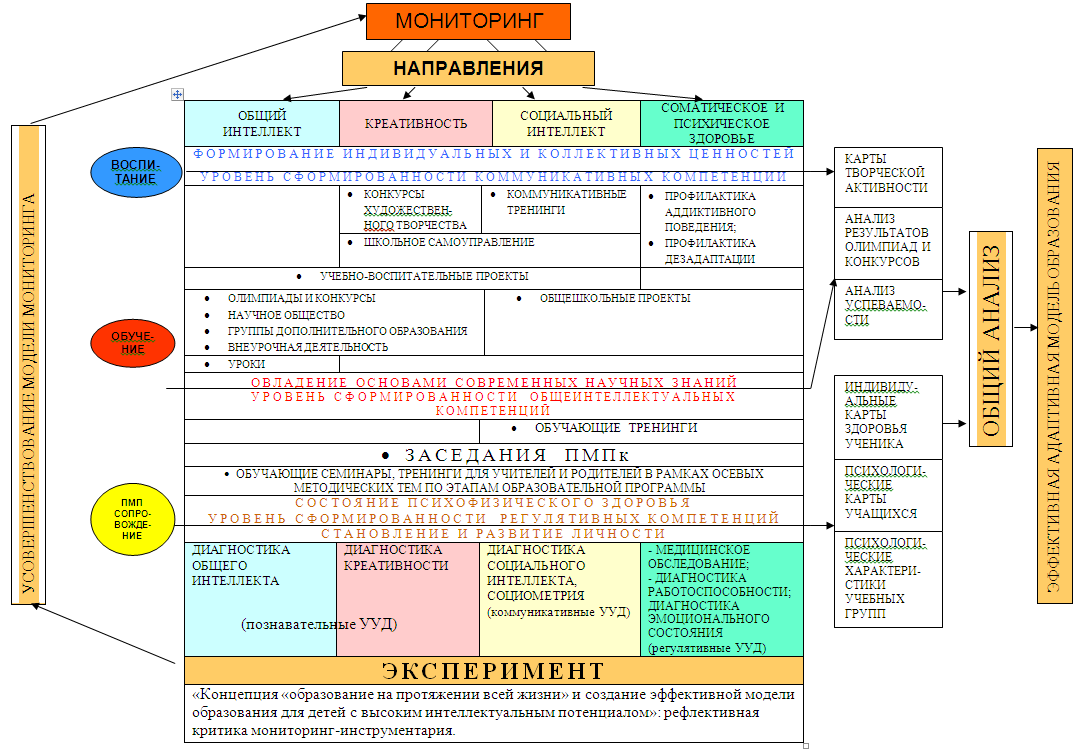 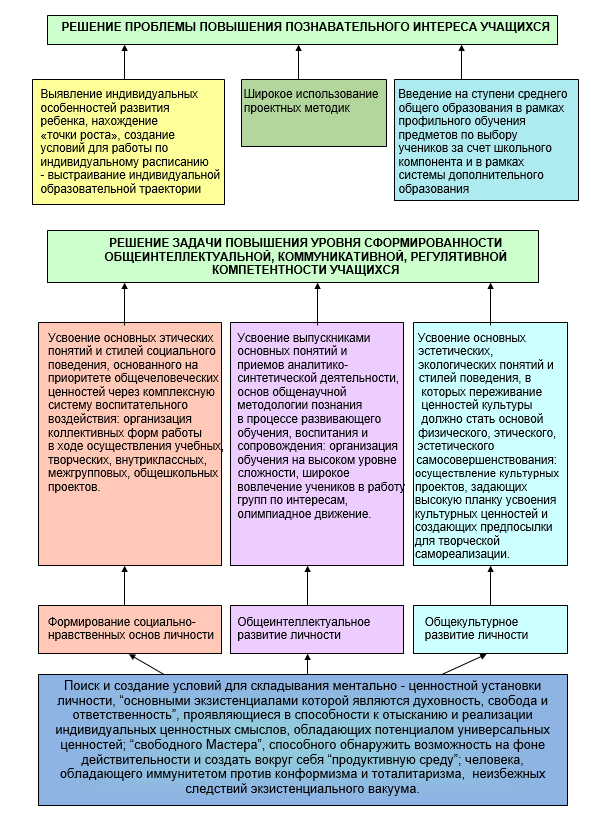 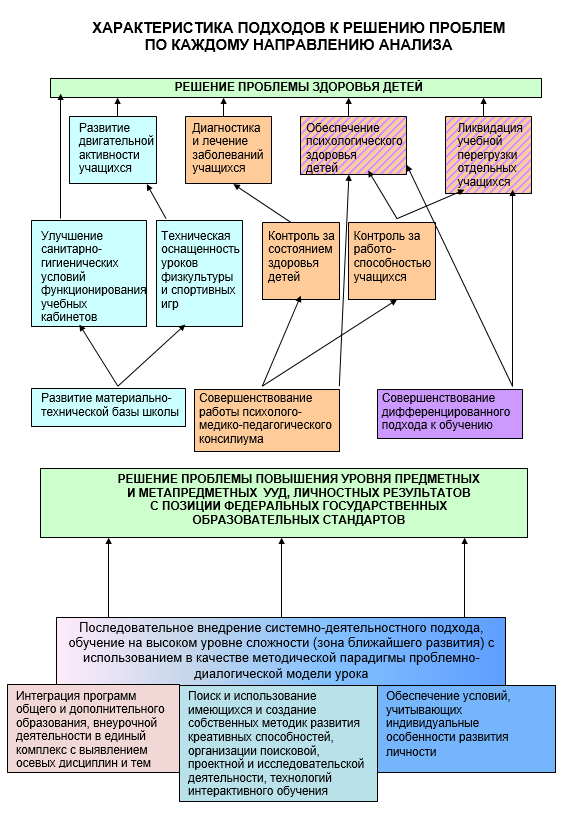 Используемые понятия, обозначения и сокращенияБазовые национальные ценности — основные моральные ценности, приоритетные нравственные установки, существующие в культурных, семейных, социально-исторических, религиозных традициях многонационального народа Российской Федерации, передаваемые от поколения к поколению и обеспечивающие единство и успешное развитие страны в современных условиях.Гражданское общество — общество, способное к самоорганизации на всех уровнях, от местных сообществ до общенационального (государственного) уровня, активно выражающее свои запросы и интересы как через свободно и демократически избранные органы власти и самоуправления, так и через институты гражданского общества, к которым относятся прежде всего общественные группы, организации и коалиции, а также формы прямого волеизъявления. Гражданское общество обладает способностью защищать свои права и интересы как через власть и закон, так и путём контроля над властью и воздействия на власть и на правовые нормы. Гражданское общество обязательно предполагает наличие в нём ответственного гражданина, воспитание которого является главной целью образования.Дети с ограниченными возможностями здоровья (ОВЗ) — дети, состояние здоровья которых препятствует освоению образовательных программ общего образования вне специальных условий обучения и воспитания, т. е. это дети-инвалиды либо другие дети в возрасте до 18 лет, не признанные в установленном порядке детьми-инвалидами, но имеющие временные или постоянные отклонения в физическом и (или) психическом развитии и нуждающиеся в создании специальных условий обучения и воспитания. ·Духовно-нравственное воспитание — педагогически организованный процесс усвоения и принятия обучающимся базовых национальных ценностей, освоение системы общечеловеческих ценностей и культурных, духовных и нравственных ценностей многонационального народа Российской Федерации.Духовно-нравственное развитие — осуществляемое в процессе социализации последовательное расширение и укрепление ценностно-смысловой сферы личности, формирование способности человека оценивать и сознательно выстраивать на основе традиционных моральных норм и нравственных идеалов отношения к себе, другим людям, обществу, государству, Отечеству, миру в целом.ИКТ — информационные и коммуникационные технологии — современные средства обработки и передачи информации, включая соответствующее оборудование, программное обеспечение, модели, методы и регламенты их применения.ИКТ-компетентность (или информационная компетентность) профессиональная (для учителя) — умение, способность и готовность решать профессиональные задачи, используя распространённые в данной профессиональной области средства ИКТ.ИКТ-компетентность учебная (для учащегося) — умение, способность и готовность решать учебные задачи квалифицированным образом, используя средства ИКТ.Индивидуальная образовательная траектория обучающегося — в обязательной части учебного плана: совместный выбор учителем, обучающимся и его родителями (законными представителями) уровня освоения программ учебных предметов; в части, формируемой участниками образовательного процесса: выбор обучающимся и его родителями (законными представителями) дополнительных учебных предметов, курсов, в том числе внеурочной деятельности.Инновационная профессиональная деятельность — создание и распространение новшеств (технических, потребительских и иных), нового или усовершенствованного процесса на основе результатов научных исследований, научных разработок или иных научных достижений.Инновационная экономика — экономика, основанная на знаниях, создании, внедрении и использовании инноваций.Информационная деятельность — поиск, запись, сбор, анализ, организация, представление, передача информации, проектирование и моделирование, осуществляемые человеком; информация при этом представляется в виде взаимосвязанной системы текстов, числовых данных, программных кодов, изображений, звуков, видео.Информационное общество — историческая фаза развития цивилизации, в которой главными продуктами производства становятся информация и знания. Отличительной чертой является создание глобального информационного пространства, обеспечивающего эффективное взаимодействие людей, их доступ к мировым информационным ресурсам и удовлетворение их потребностей в информационных продуктах и услугах.Компетентность — качественная характеристика реализации человеком сформированных в образовательном процессе знаний, обобщённых способов деятельности, познавательных и практических умений, компетенций, отражающих способность (готовность) человека активно и творчески использовать полученное образование для решения личностно и социально значимых образовательных и практических задач, эффективного достижения жизненных целей.Компетенция — актуализированная в освоенных областях образования система ценностей, знаний и умений (навыков), способная адекватно воплощаться в деятельности человека при решении возникающих проблем.Концепция духовно-нравственного развития и воспитания личности гражданина России — методологическая основа разработки и реализации Стандарта, определяющая характер современного национального воспитательного идеала, цели и задачи духовно-нравственного развития и воспитания детей и молодёжи, основные социально-педагогические условия и принципы духовно-нравственного развития и воспитания обучающихся.Национальное самосознание (гражданская идентичность) — разделяемое всеми гражданами представление о своей стране, её народе, чувство принадлежности к своей стране и народу. Основу национального самосознания (идентичности) составляют базовые национальные ценности и общая историческая судьба.Образовательная среда — дидактическое понятие, совокупность внутренних и внешних условий и ресурсов развития и образования обучающихся. Образовательная среда нацелена на создание целостности педагогических условий для решения задач обучения, развития и воспитания обучающихся.Патриотизм — чувство и сформировавшаяся гражданская позиция верности своей стране и солидарности с её народом, гордости за своё Отечество, город или сельскую местность, где гражданин родился и воспитывался, готовности к служению Отечеству.Планируемые результаты — система обобщённых личностно ориентированных целей образования, уточнённых и дифференцированных по учебным предметам, для определения и выявления всех элементов, подлежащих формированию и оценке, с·учётом ведущих целевых установок изучения каждого учебного предмета, а также возрастной специфики обучающихся.Программа формирования универсальных учебных действий — программа, регулирующая различные аспекты освоения метапредметных знаний и способов деятельности, применимых как в рамках образовательного процесса, так и при решении проблем в реальных жизненных ситуациях. Содержит описание ценностных ориентиров на каждой ступени общего образования, связь универсальных учебных действий с содержанием учебных предметов, а также характеристики личностных, регулятивных, познавательных, коммуникативных универсальных учебных действий.Социализация — усвоение человеком социального опыта в процессе образования и жизнедеятельности посредством вхождения в социальную среду, установления социальных связей, принятия ценностей различных социальных групп и общества в целом, активного воспроизводства системы общественных отношений.Учебная деятельность — систематически организованная педагогом деятельность обучающихся, направленная на преобразование и расширение их собственного опыта на основе воссоздания и опробования культурных форм и способов действия.Федеральные государственные образовательные стандарты — нормативные правовые акты федерального уровня, представляющие собой совокупность требований, обязательных при реализации основных образовательных программ начального общего, основного общего, среднего (полного) общего, начального профессионального, среднего профессионального и высшего профессионального образования образовательными учреждениями, имеющими государственную аккредитацию.Личностные результатыЛичностные результатыЛичностные результатыЛичностные результаты1 класс2 класс3 класс4 класс1. Воспринимать объединяющую роль России как государства, территории проживания и общности языка. Соотносить понятия «родная природа» и «Родина».2. Проявлять уважение к своей семье, ценить взаимопомощь и взаимоподдержку членов семьи и друзей.3. Принимать новый статус «ученик», внутреннюю позицию школьника на уровне положительного отношения к школе, принимать образ «хорошего ученика».4. Внимательно относиться к собственным переживаниям и переживаниям других людей; нравственному содержанию поступков.5. Выполнять правила личной гигиены, безопасного поведения в школе, дома, на улице, в общественных местах.6. Внимательно относиться к красоте окружающего мира, произведениям искусства.7.Адекватно воспринимать оценку учителя.1. Воспринимать Россию как многонациональное государство, русский язык как средство общения. Принимать необходимость изучения русского языка гражданами России любой национальности. 2. Проявлять уважение к семье, традициям своего народа, к своей малой родине, ценить взаимопомощь и взаимоподдержку членов общества.3. Принимать учебные цели, проявлять желание учиться. 4. Оценивать свои эмоциональные реакции, ориентироваться в нравственной оценке собственных поступков.5. Выполнять правила этикета. Внимательно и бережно относиться к природе, соблюдать правила экологической безопасности.6. Внимательно относиться к собственным переживаниям, вызванным восприятием природы, произведения искусства.7. Признавать собственные ошибки. Сопоставлять собственную оценку своей деятельности с оценкой её товарищами, учителем1. Воспринимать историко-географический образ России (территория, границы, географические особенности,многонациональность, основные исторические события; государственная символика, праздники, права и обязанности гражданина.2. Проявлять уважение к семье, к культуре своего народа и других народов, населяющих Россию.3. Проявлять положительную мотивацию и познавательный интерес к учению, активность при изучении нового материала.4. Анализировать свои переживания и поступки. Ориентироваться в нравственном содержании собственных поступков и поступков других людей. Находить общие нравственные категории в культуре разных народов.5. Выполнять основные правила бережного отношения к природе, правила здорового образа жизни на основе знаний об организме человека.6. Проявлять эстетическое чувство на основе знакомства с разными видами искусства, наблюдениями за природой.7. Сопоставлять самооценку собственной деятельности с оценкой ее товарищами, учителем.1. Проявлять чувство сопричастности с жизнью своего народа и Родины, осознавать свою гражданскую и национальную принадлежность. Собирать и изучать краеведческий материал (история и география края). 2. Ценить семейные отношения, традиции своего народа. Уважать и изучать историю России, культуру народов, населяющих Россию.3. Определять личностный смысл учения; выбирать дальнейший образовательный маршрут.4. Регулировать свое поведение в соответствии с познанными моральными нормами и этическими требованиями.Испытывать эмпатию, понимать чувства других людей и сопереживать им, выражать свое отношение в конкретных поступках.5. Ответственно относиться к собственному здоровью, к окружающей среде, стремиться к сохранению живой природы.  6. Проявлять эстетическое чувство на основе знакомства с художественной культурой.7. Ориентироваться в понимании причин успешности/неуспешности в учебе.                                                                    Метапредметные результаты 1 класс                                                                    Метапредметные результаты 1 класс                                                                    Метапредметные результаты 1 классРегулятивные УУДПознавательные УУДКоммуникативные УУД1. Организовывать свое рабочее место под руководством учителя. 2. Осуществлять контроль в форме сличения своей работы с заданным эталоном.3.Вносить необходимые дополнения, исправления в свою работу, если она расходится с эталоном (образцом).4. В сотрудничестве с учителем определять последовательность изучения материала, опираясь на иллюстративный ряд «маршрутного листа».1. Ориентироваться в учебниках (система обозначений, структура текста, рубрики, словарь, содержание). 2. Осуществлять поиск необходимой информации для выполнения учебных заданий, используя справочные материалы учебника (под руководством учителя).3. Понимать информацию, представленную в виде текста, рисунков, схем.4. Сравнивать предметы, объекты: находить общее и различие.5. Группировать, классифицировать предметы, объекты на основе существенных признаков, по заданным критериям.1. Соблюдать простейшие нормы речевого этикета: здороваться, прощаться, благодарить.2. Вступать в диалог (отвечать на вопросы, задавать вопросы, уточнять непонятное). 3. Сотрудничать с товарищами при выполнении заданий в паре: устанавливать и соблюдать очерёдность действий, корректно сообщать товарищу об ошибках.4.Участвовать в коллективном обсуждении учебной проблемы.5. Сотрудничать со сверстниками и взрослыми для реализации проектной деятельности.                                                   Метапредметные результаты 2 класс                                                   Метапредметные результаты 2 класс                                                   Метапредметные результаты 2 класс                                                   Метапредметные результаты 2 класс                                                   Метапредметные результаты 2 классРегулятивные УУДПознавательные УУДПознавательные УУДКоммуникативные УУДКоммуникативные УУД1. Самостоятельно организовывать свое рабочее место.2. Следовать режиму организации учебной и внеучебной деятельности.3. Определять цель учебной деятельности с помощью учителя. 4. Определять план выполнения заданий на уроках, внеурочной деятельности, жизненных ситуациях под руководством учителя.5. Следовать при выполнении заданий инструкциям учителя и алгоритмам, описывающем стандартные учебные действия.6. Осуществлять самопроверку работ.7. Корректировать выполнение задания.8. Оценивать выполнение своего задания по следующим параметрам: легко или трудно выполнять, в чём сложность выполнения.1. Самостоятельно организовывать свое рабочее место.2. Следовать режиму организации учебной и внеучебной деятельности.3. Определять цель учебной деятельности с помощью учителя. 4. Определять план выполнения заданий на уроках, внеурочной деятельности, жизненных ситуациях под руководством учителя.5. Следовать при выполнении заданий инструкциям учителя и алгоритмам, описывающем стандартные учебные действия.6. Осуществлять самопроверку работ.7. Корректировать выполнение задания.8. Оценивать выполнение своего задания по следующим параметрам: легко или трудно выполнять, в чём сложность выполнения.1. Ориентироваться в учебниках (система обозначений, структура текста, рубрики, словарь, содержание).2. Самостоятельно осуществлять поиск необходимой информации для выполнения учебных заданий в справочниках, словарях, таблицах, помещенных в учебниках.3. Ориентироваться в рисунках, схемах, таблицах, представленных в учебниках.4. Подробно и кратко пересказывать прочитанное или прослушанное, составлять простой план.5. Объяснять смысл названия произведения, связь его с содержанием.6. Сравнивать и группировать предметы, объекты по нескольким основаниям; находить закономерности, самостоятельно продолжать их по установленному правилу.7. Наблюдать и самостоятельно делать простые выводы.8. Выполнять задания по аналогии1. Ориентироваться в учебниках (система обозначений, структура текста, рубрики, словарь, содержание).2. Самостоятельно осуществлять поиск необходимой информации для выполнения учебных заданий в справочниках, словарях, таблицах, помещенных в учебниках.3. Ориентироваться в рисунках, схемах, таблицах, представленных в учебниках.4. Подробно и кратко пересказывать прочитанное или прослушанное, составлять простой план.5. Объяснять смысл названия произведения, связь его с содержанием.6. Сравнивать и группировать предметы, объекты по нескольким основаниям; находить закономерности, самостоятельно продолжать их по установленному правилу.7. Наблюдать и самостоятельно делать простые выводы.8. Выполнять задания по аналогии1. Соблюдать в повседневной жизни нормы речевого этикета и правила устного общения.2.Читать вслух и про себя тексты учебников, художественных и научно-популярных книг, понимать прочитанное; понимать тему высказывания (текста) по содержанию, по заголовку. 3.Оформлять свои мысли в устной и письменной речи с учетом своих учебных и жизненных речевых ситуаций. 4. Участвовать в диалоге; слушать и понимать других, реагировать на реплики, задавать вопросы, высказывать свою точку зрения.5. Выслушивать партнера, договариваться и приходить к общему решению, работая в паре. 6. Выполнять различные роли в группе, сотрудничать в совместном решении проблемы (задачи).                                          Метапредметные результаты 3 класс                                          Метапредметные результаты 3 класс                                          Метапредметные результаты 3 классРегулятивные УУДПознавательные УУДКоммуникативные УУД1. Самостоятельно организовывать свое рабочее место в соответствии с целью выполнения заданий.2. Определять цель учебной деятельности с помощью учителя и самостоятельно, соотносить свои действия с поставленной целью. 4. Составлять план выполнения заданий на уроках, внеурочной деятельности, жизненных ситуациях под руководством учителя.5. Осознавать способы и приёмы действий при решении учебных задач. 6. Осуществлять самопроверку работ.7. Оценивать правильность выполненного задания на основе сравнения с предыдущими заданиями или на основе различных образцов и критериев. 8. Корректировать выполнение задания в соответствии с планом, условиями выполнения, результатом действий на определенном этапе. 9. Осуществлять выбор под определённую задачу литературы, инструментов, приборов. 10. Оценивать собственную успешность в выполнения заданий1. Ориентироваться в учебниках: определять, прогнозировать, что будет освоено при изучении данного раздела; определять круг своего незнания, осуществлять выбор заданий под определённую задачу. Я имею в виду работу с маршрутным листом и работу с проверочными заданиями! 2. Самостоятельно предполагать, какая дополнительная информация будет нужна для изучения незнакомого материала;отбирать необходимые источники информации среди словарей, энциклопедий, справочников в рамках проектной деятельности.3. Извлекать информацию, представленную в разных формах (текст, иллюстрация таблица, схема, диаграмма, экспонат, модель и др.) Использовать преобразование словесной информации в условные модели и наоборот. Самостоятельно использовать модели при решении учебных задач. 4. Предъявлять результаты работы, в том числе с помощью ИКТ.5. Анализировать, сравнивать, группировать, устанавливать причинно-следственные связи (на доступном уровне).6. Выявлять аналогии и использовать их при выполнении заданий.7. Активно участвовать в обсуждении учебных заданий, предлагать разные способы выполнения заданий, обосновывать выбор наиболее эффективного способа действия1. Соблюдать в повседневной жизни нормы речевого этикета и правила устного общения. 2.Читать вслух и про себя тексты учебников, художественных и научно-популярных книг, понимать прочитанное, задавать вопросы, уточняя непонятое. 3.Оформлять свои мысли в устной и письменной речи с учетом своих учебных и жизненных речевых ситуаций. 4. Участвовать в диалоге; слушать и понимать других, точно реагировать на реплики, высказывать свою точку зрения, понимать необходимость аргументации своего мнения.5. Критично относиться к своему мнению, сопоставлять свою точку зрения с точкой зрения другого. 6. Участвовать в работе группы (в том числе в ходе проектной деятельности), распределять роли, договариваться друг с другом, учитывая конечную цель. Осуществлять взаимопомощь и взаимоконтроль при работе в группе.                                                        Метапредметные результаты 4 класс                                                        Метапредметные результаты 4 класс                                                        Метапредметные результаты 4 классРегулятивные УУДПознавательные УУДКоммуникативные УУД1. Самостоятельно формулировать задание: определять его цель, планировать действия для реализации задач, прогнозировать результаты, осмысленно выбирать способы и приёмы действий, корректировать работу по ходу выполнения.2. Выбирать для выполнения определённой задачи различные средства: справочную литературу, ИКТ, инструменты и приборы. 3.Осуществлять итоговый и пошаговый контроль результатов.4. Оценивать результаты собственной деятельности, объяснять по каким критериям проводилась оценка. 5. Адекватно воспринимать аргументированную критику ошибок и учитывать её в работе над ошибками.6. Ставить цель собственной познавательной деятельности (в рамках учебной и проектной деятельности) и удерживать ее.7. Планировать собственную внеучебную деятельность (в рамках проектной деятельности) с опорой на учебники и рабочие тетради.8. Регулировать своё поведение в соответствии с познанными моральными нормами и этическими требованиями.9. Планировать собственную деятельность, связанную с бытовыми жизненными ситуациями: маршрут движения, время, расход продуктов, затраты и др.1. Ориентироваться в учебниках: определять умения, которые будут сформированы на основе изучения данного раздела; определять круг своего незнания, осуществлять выбор заданий, основываясь на целеполагание.2. Самостоятельно предполагать, какая дополнительная информация будет нужна для изучения незнакомого материала.3. Сопоставлять и отбирать информацию, полученную из различных источников (словари, энциклопедии, справочники, электронные диски, сеть Интернет).4. Анализировать, сравнивать, группировать различные объекты, явления, факты;устанавливать закономерности и использовать их при выполнении заданий,устанавливать причинно-следственные связи, строить логические рассуждения, проводить аналогии, использовать обобщенные способы и осваивать новые приёмы, способы.5. Самостоятельно делать выводы, перерабатывать информацию, преобразовывать её, представлять информацию на основе схем, моделей, таблиц, гистограмм, сообщений.6. Составлять сложный план текста.7. Уметь передавать содержание в сжатом, выборочном, развёрнутом виде, в виде презентаций.1. Владеть диалоговой формой речи.2.Читать вслух и про себя тексты учебников, других художественных и научно-популярных книг, понимать прочитанное. 3. Оформлять свои мысли в устной и письменной речи с учетом своих учебных и жизненных речевых ситуаций. 4. Формулировать собственное мнение и позицию; задавать вопросы, уточняя непонятое в высказывании собеседника, отстаивать свою точку зрения, соблюдая правила речевого этикета; аргументировать свою точку зрения с помощью фактов и дополнительных сведений. 5. Критично относиться к своему мнению. Уметь взглянуть на ситуацию с иной позиции.Учитывать разные мнения и стремиться к координации различных позиций при работе в паре.Договариваться и приходить к общему решению. 6. Участвовать в работе группы: распределять обязанности, планировать свою часть работы; задавать вопросы, уточняя план действий; выполнять свою часть обязанностей, учитывая общий план действий и конечную цель; осуществлять самоконтроль, взаимоконтроль и взаимопомощь.7. Адекватно использовать речевые средства для решения коммуникативных задач.Текущая аттестацияустный опрос;письменная самостоятельная работа;диктант;контрольное списывание;тесты;графическая работа;изложение;сочинение;доклад;творческая работа;посещение уроков по программам наблюдения;диагностическая  работаПромежуточная  аттестацияконтрольная работа;диктант;изложение;  проверка осознанного чтенияПсихологическая терминологияПедагогическая терминологияЯзык ребенкаПедагогический ориентир(результат педагогического воздействия, принятый и реализуемый школой)знаю/могу, хочу, делаюЛичностные универсальные учебные действияВоспитание личности(Нравственное развитие; и формирование познавательногоинтереса)«Я сам».Что такое хорошо и что такое плохо«Хочу учиться»«Учусь успеху»«Живу в России»«Расту хорошим человеком»«В здоровом теле здоровый дух!»Регулятивные универсальные учебные действия Самоорганизация«Я могу»«Понимаю и действую»«Контролирую ситуацию»«Учусь оценивать»«Думаю, пишу, говорю, показываю и делаю»Познавательные универсальные  учебные действия Исследовательская культура «Я учусь»«Ищу и нахожу»«Изображаю и фиксирую»«Читаю, говорю, понимаю»«Мыслю логически»«Решаю проблему»Коммуникативные универсальные учебные действияКультура общения«Мы вместе»«Всегда на связи» «Я и Мы».Смысловые акценты УУДРусский языкЛитературное чтениеМатематика Окружающий мирличностныежизненное само-определениенравственно-этическая ориентациясмыслообразованиенравственно-этическая ориентациярегулятивныецелеполагание, планирование, прогнозирование, контроль, коррекция, оценка, алгоритмизация действий целеполагание, планирование, прогнозирование, контроль, коррекция, оценка, алгоритмизация действий целеполагание, планирование, прогнозирование, контроль, коррекция, оценка, алгоритмизация действий целеполагание, планирование, прогнозирование, контроль, коррекция, оценка, алгоритмизация действий познавательныеобщеучебныемоделирование (перевод устной речи в письменную) смысловое чтение, произвольные и осознанные устные и письменные высказываниямоделирование, выбор наиболее эффективных способов решения задачширокий спектр источников информациипознавательные логическиеформулирование личных, языковых, нравственных проблем. Самостоятельное создание способов решения проблем поискового и творческого характераформулирование личных, языковых, нравственных проблем. Самостоятельное создание способов решения проблем поискового и творческого характераанализ, синтез, сравнение, группировка, причинно-следственные связи, логические рассуждения, доказательства, практические действияанализ, синтез, сравнение, группировка, причинно-следственные связи, логические рассуждения, доказательства, практические действиякоммуникативныеиспользование средств языка и речи для получения и передачи информации, участие в продуктивном диалоге; самовыражение: монологические высказывания разного типа.  использование средств языка и речи для получения и передачи информации, участие в продуктивном диалоге; самовыражение: монологические высказывания разного типа.  использование средств языка и речи для получения и передачи информации, участие в продуктивном диалоге; самовыражение: монологические высказывания разного типа.  использование средств языка и речи для получения и передачи информации, участие в продуктивном диалоге; самовыражение: монологические высказывания разного типа.  Смысловые акценты УУДИностранный  язык   Музыка     ИЗО    ТехнологияФизическая культураличностныежизненное само-определениенравственно-этическая ориентациясмыслообразованиенравственно-этическая ориентациярегулятивныецелеполагание, планирование, прогнозирование, контроль, коррекция, оценка, алгоритмизация действий целеполагание, планирование, прогнозирование, контроль, коррекция, оценка, алгоритмизация действий целеполагание, планирование, прогнозирование, контроль, коррекция, оценка, алгоритмизация действий целеполагание, планирование, прогнозирование, контроль, коррекция, оценка, алгоритмизация действий познавательныеобщеучебныемоделирование (перевод устной речи в письменную) смысловое чтение, произвольные и осознанные устные и письменные высказываниямоделирование, выбор наиболее эффективных способов решения задачширокий спектр источников информациипознавательные логическиеанализ, синтез, сравнение, группировка, причинно-следственные связи, логические рассуждения, доказательства, практические действияанализ, синтез, сравнение, группировка, причинно-следственные связи, логические рассуждения, доказательства, практические действияанализ, синтез, сравнение, группировка, причинно-следственные связи, логические рассуждения, доказательства, практические действияанализ, синтез, сравнение, группировка, причинно-следственные связи, логические рассуждения, доказательства, практические действиякоммуникативныеиспользование средств языка и речи для получения и передачи информации, участие в продуктивном диалоге; самовыражение: монологические высказывания разного типа  использование средств языка и речи для получения и передачи информации, участие в продуктивном диалоге; самовыражение: монологические высказывания разного типа  использование средств языка и речи для получения и передачи информации, участие в продуктивном диалоге; самовыражение: монологические высказывания разного типа  использование средств языка и речи для получения и передачи информации, участие в продуктивном диалоге; самовыражение: монологические высказывания разного типа  Программы предшкольной  подготовки Планируемые результаты дошкольного образования  Планируемые результаты реализации Образовательной программы (начальная школа)Программа элементарных математических представленийФормирование познавательных УУД:- классификация (объединение по группам)- анализ (выделение признака из целого объекта)- сравнение (выделение признака из ряда предметов)- обобщение (выделение общего признака из ряда объектов)- синтез (объединение в группы по одному (двум) признакам- сериация (установление последовательных взаимосвязейПознавательные УУД (логические):- подведение под понятие на основе распознавания объектов, выделения существенных признаков;- анализ, синтез, сравнение, сериация;- классификация по заданным критериям;- установление аналогий; - установление причинно-следственных связей; - построение рассуждения;- обобщение.Личностные результаты (самоопределение): готовность и способность обучающихся к саморазвитию.Программа элементарных математических представленийФормирование:- сенсорного опыта;- представлений о числах и цифрах, арифметических действиях, операции измерения; представления о форме.Познавательные УУД (общеучебные): -самостоятельно выделять и формулировать познавательную цель;- использовать общие приёмы решения задач.Личностные результаты (смыслообразование): мотивация учебной деятельности (социальная, учебно-познавательная и внешняя).Программы предшкольной подготовки Планируемые результаты дошкольного образования  Планируемые результаты реализации Образовательной программы (начальная школа)Программа по окружающему мируФормирование УУД, направленных на:- выполнение инструкций, готовность отвечать на вопросы, обсуждать со взрослым возникшую проблему, поддерживать разговор- готовность выбирать для себя род занятий из предложенных на выбор. Регулятивные УУД (планирование): - применять установленные правила в планировании способа решения;- выбирать действия в соответствии с поставленной задачей и условиями её реализации.Личностные результаты (самоопределение): готовность и способность обучающихся к саморазвитию.Программа по окружающему мируФормирование УУД, направленных на участие в совместной деятельности.Коммуникативные УУД (управление коммуникацией): координировать и принимать различные позиции во взаимодействии.Программа по окружающему мируОсуществление действий по образцу, понимание указанной ошибки и ее исправления по указанию взрослого.Регулятивные УУД (коррекция):- вносить необходимые коррективы в действие после его завершения; - адекватно воспринимать предложения по исправлению допущенных ошибок.Программа по окружающему мируКонтроль своей деятельности по результату.Регулятивные УУД (контроль): использовать установленные правила в контроле способа решения.Программы предшкольной подготовки Планируемые результаты дошкольного образования  Планируемые результаты реализации Образовательной программы (начальная школа)Программа по началам обучения грамотеФормируемые УУД:удерживать внимание, слушая короткий текст, который читает взрослый, или рассматривая репродукцию;выполнять инструкции взрослого;обсуждать со взрослым возникшую проблему, поддерживать разговор;по требованию взрослого исправлять свою ошибку, если не получилось сразу выполнить задание правильно;пользоваться книгой и простейшими инструментами.Коммуникативные УУД (взаимодействие):- формулировать собственное мнение и позицию;- задавать вопросы, строить понятные для партнёра высказывания; - строить монологичное высказывание; - вести устный и письменный диалог в соответствии с грамматическими и синтаксическими нормами родного языка;- слушать собеседника.Познавательные УУД (общеучебные): - использовать общие приёмы решения задач;- ставить и формулировать проблемы;- осознанно и произвольно строить сообщения в устной и письменной форме, в том числе творческого и исследовательского характера;- осуществлять смысловое чтение;- выбирать вид чтения в зависимости от цели.Личностные результаты (смыслообразование): мотивация учебной деятельности (социальная, учебно-познавательная и внешняя).Программы предшкольной подготовки Планируемые результаты дошкольного образования  Планируемые результаты реализации Образовательной программы (начальная школа)Программа по художественно-эстетическому развитию дошкольниковФормируемые УУД:- удерживать внимание;- пользоваться книгой;- выполнять инструкцию взрослого;- обсуждать со взрослыми возникшую проблему;- находить и формулировать простейшие причинно-следственные связи и закономерности.Личностные результаты (самоопределение): готовность и способность обучающихся к саморазвитию.Личностные результаты (смыслообразование): мотивация учебной деятельности (социальная, учебно-познавательная и внешняя).Регулятивные УУД (целеполагание): формулировать и удерживать учебную задачу.Коммуникативные УУД (взаимодействие, управление коммуникацией).коллектив учителейПризнание личности  развивающегося человека высшей социальной ценностью.Признание уникальности и своеобразия каждого ребенка, признание его социальных прав, свобод и законных интересов.Защита ребенка от всех форм физического или психологического насилия.Создание условий для гармоничного личностного развития ребенка, развития его индивидуальных способностей.Целостное восприятие педагогами и осознание себя частью коллектива участников воспитательного процесса.Осознание педагогами корпоративных интересов Школы как своих собственных личных интересов.коллектив обучающихсяФормирование этической системы гуманистических ценностей.Формирование способности к самостоятельному принятию решений и личной ответственности за их последствия.Воспитание умения оценивать и анализировать свои дела и поступки, мысли и чувства.Формирование склонности к постоянному развитию интеллекта.Осознание себя частью коллектива, сообщества, корпорации, социума.Достижение баланса личных и общественных интересов.Формирование способности защищать корпоративные социальные интересы.Формирование потребности в жизненных достижениях и успехах.Осознание себя лидером, способным отстаивать и защищать корпоративные интересы, интересы класса, школы, города, страны. Осознание сопричастности к судьбе класса, школы, города, страны.СодержаниеСоответствие Гигиенические условияВыполнение постановления Министерства здравоохранения Российской Федерации и Главного государственного санитарного врача Российской Федерации от 28 ноября 2002г. №44 о введении в действие санитарно-эпидемиологических правил и нормативов СанПиН 2.4.4. 1178-02Учеба педагогического коллектива по санитарному минимумуДоговор с филиалом ФГУЗ «Центр гигиены и эпидемиологии» в Орловской области, в г.ЛивныУчебно-организационные условия:объем учебной нагрузки, соответствующий возрастным особенностям;расписание;хронометраж домашнего задания;режим работы;учеба педагогического коллектива по вопросам сохранения и укрепления здоровья обучающихся;психолого- педагогические условия;Учебный план школы принимается на августовском педсовете и утверждается приказом директораАкт приемки школы к новому учебному году составляется комиссией по приемке администрации г.Орла)Соответствует нормам СанПиН (определяется анкетированием)В соответствии с Уставом АНО «СОШ «Леонардо»Педагогический совет, производственные совещания, семинары-практикумы.ПМПКСанитарно-гигиенические требования к школьному зданиюшкола размещена в отдельном здании;учебные помещения не располагаются в подвальных и цокольных этажах;этажность не превышает двух этажей;гардероб школы размещен на первом этаже;обучающиеся начальной школы обучаются в закрепленных за каждым классом учебных кабинетах, выделенных в отдельный блок.Школьные факторы рискаСпособы устранения факторов рискаФормы здоровьесберегающей работыМетоды и организационные подходыНеудовлетвори-тельное состояние внутришкольной средыАдминистративный контроль за соблюдением требований СанПиНМониторинг состояния, содержания помещений школеДополнительное привлечение спонсорских средств Нерациональная организация учебного процесса и режима  учебной нагрузкиоптимизация образовательного пространства; соблюдение гигиенических требований к составлению расписания уроков, факультативных занятий, объему общей нагрузки, объему домашних заданий.рациональное      чередование учебной и не учебной деятельности школьников;расширение, зонирование, гибкое моделирование образовательного пространства.составление гибких вариантов расписания занятий с использованием экскурсионных и выездных уроков;создание кабинетов психологической  разгрузки, тренажерных заловНизкая двигательная активность (гиподинамия)	физическое воспитание;режим повышенной двигательной активностиВключение в режим учебного процесса блоков и комплексов динамических нагрузокфизкультминуткиуроки физической культуры;занятия в спортивных секцияхспортивные соревнованияНерациональное питаниеАдминистративный и общественный контроль за выполнением требований к организации рационального и здорового питаниягибкий график приема пищи;составление меню с   учетом наиболее востребованных блюд обучающимися дополнительное питание для детей из малообеспеченных семей(из бюджета шефствующего предприятия ОАО «ГМС Насосы»);организация работы буфетаНеадекватные возможностям обучающихся методы обучения, недифференцированный уровень требованийиспользование методик обучения, адекватных возрастным возможностям обучающихся;индивидуальный дифференцированный подход к обучениюприменение технологий адаптивного, проблемного, развивающего обучения;индивидуальное дозирование учебной нагрузки;гибкие формы режимов и учебных планов.индивидуальные траектории обучения в разноуровневой системе учебных предметов;проектная деятельность школьников          Стрессовые психолого-педагогические факторы (дезадаптация, дидактогения)             педагогические технологии сотрудничества и взаимодействия всех участников общеобразовательного  процесса.медико-педагогическое сопровождениеценностно-ориентированная система воспитания;дополнительное образованиедиагностика;консультированиеВременные или стойкие нарушения здоровья обучающихсяПрофилактические, реабилитационные, оздоровительные мероприятияфизкультур-оздоровительная работа;лечебно-профилактические процедурывитаминопрофи-лактика;лечение у стоматологаОтсутствие культуры здоровьяУчебно-воспитательная система педагогической работы по формированию ценности здоровья и здорового образа жизни.лекции;беседы;разработка и внедрение  учебных курсов по здоровому образу жизниурочная и внеурочная система обучения;лектории;фильмотеки;консультации специалистов                           Факторы, негативно влияющиена психологическое и эмоциональноесостояние обучающихсяДидактические принципыСтрессовая тактика авторитарной педагогикиПринцип психологическойкомфортностиИнтенсификация учебного процесса, приводящая к перегрузкеПринцип психологической комфортностиПринцип минимаксаПринцип вариативностиПассивное восприятие знанийПринцип деятельностиПринцип вариативностиОтсутствие интереса к изучаемому материалуПринцип деятельностиПринцип творчестваСистематическая неуспешность ребенкаПринцип минимаксаПринцип психологической комфортностиОтсутствие возможности выбора индиви-дуального темпа и уровня обученияПринцип минимаксаПринцип психологической комфортностиПринцип вариативности«Разрывы» в организации образовательногопроцесса, как по вертикали, так и по горизонталиПринципы непрерывности и целостности.Несоответствие содержания, технологий и методик функциональным и возрастным особенностям обучающихсяПринцип психологической комфортностиПринцип минимаксаПринцип вариативностиФакторы, негативно влияющие на психологическое и эмоциональное состояние обучающихсяТехнология деятельностного методаСтрессовая тактика авторитарной педагогикиРоль педагога: учитель-консультант. Достаточный уровень самостоятельной, парной, групповой работы (до 50%)Интенсификация учебного процесса, приводящая к перегрузкеДостаточный уровень повторения и закрепления учебного материала (до60%)Пассивное восприятие знанийДостаточный уровень самостоятельной, парной, групповой работы (до 50%)Отсутствие интереса к изучаемому материалуСоздание условий для формирования положительной мотивации к восприятию и усвоению ЗУН (1 этап урока)Систематическая неуспешность ребенкаСоздание ситуации успеха (7 этап урока)Отсутствие возможности выбора индивидуального темпа и уровня обученияДостаточный уровень самостоятельной, парной, групповой работы (до 50%)«Разрывы» в организации образовательного процесса, как по вертикали, так и по горизонталиАктуализация знаний необходимых и достаточных для открытия нового знания (2 этап урока)Несоответствие содержания, технологии и методики функциональным и возрастным особенностям обучающихся1 класс — реализация ТДМ на базовом уровне2 класс — реализация ТДМ на технологическом уровне3-4 класс — реализация ТДМ на системно-технологическом уровне№п/пМероприятияОтветственныйСроквыполнения1Физкультурно-оздоровительные мероприятия в режиме рабочего дня: ● совещания   с работниками  на темы: «Реализация программы «Здоровье и безопасность», «Двигательная активность детей», «Как воспитать в детях негативное отношение к вредным привычкам» и др.;● назначение ответственных   за проведение оздоровительных мероприятий в классе и школе,  проведение для них инструктажей;● проведение бесед в классах о режиме дня для школьника, о порядке проведения ФМ и подвижных игр на переменах; администрация  учителя ФК,классные руководители учителя-предметники,в течение года в течение годав течение года2Занятия физическими упражнениями и игры в группах продленного дня:♦ ФМ во время выполнения домашнего задания, прогулки и экскурсии;♦ физкультурные упражнения и игры в часы отдыха, занятия в спортивных секциях и кружках.воспитатель ГПДежедневно2-3 раза в неделю3Организация спортивной работы:    ● составить расписание занятий секций и кружков;●  подготовка команд по видам спорта, включенным в городскую спартакиаду;● осуществлять связь с тренерами   ДЮСШ.кл. руководителиучителя ФКучителя ФКсентябрьв течение годапостоянно4Агитация и пропаганда:оформить уголок физической культуры, стенд   нормативных показателей,    расписание работы спортивных секций, график занятости спортивных залов;     выпуск  информационных листов о проведении спортивных  мероприятий.учитель ФКв течение годав течение года5Подготовка физкультурно-спортивного актива:проведение заседание   судей накануне соревнований     учителя ФКв течение года6Работа с родителями обучающихся и педагогическим коллективом:● лекции для родителей на темы: «Распорядок дня и двигательный режим школьника», «Личная гигиена школьника», «Воспитание правильной осанки у детей»;● консультация для родителей по вопросам физического воспитания детей в семье; закаливания и укрепления их здоровья;● участие родителей в спортивных праздниках, Днях здоровья;●  консультации для классных руководителей по планированию спортивно-оздоровительной деятельностью в классеадминистрациякл. руководителифельдшерфельдшеручитель ФКкл. руководителиучитель ФКв течение годав течение года7Организационные и лечебно-профилактические работы:● проверка санитарного состояния школы перед началом учебного года;● подготовка медицинского, стоматологического кабинетов, выписка необходимых медикаментов;● получение медицинской карты  для обучающихся 1 классов и вновь поступивших;● проведение витаминизации обучающихся;● организация и проведение медицинских осмотров;● анализ результатов медосмотров и доведение полученных данных до сведения родителей и учителей;● регулярное проведение профилактики детского травматизма.администрацияфельдшерадминистрацияучитель ОБЖкл. руководителиавгуств течение года8Организация и проведение профилактических мероприятийдля  детей с нарушением функции зрения:1) согласно рекомендации врача рассадить          детей в классах;2) соблюдение светового режима;3) контроль за ношением очков;регулярное проведение амбулаторного приема:1) беседа с родителями;2) осмотр ребенка, назначение        дополнительных методов обследования;контроль за уроками физкультуры:1) проверка санитарного состояния спортзала;2) соблюдение температурного режима, освещение, проветривание;3) наличие спортивной одежды у детей на      уроках физкультуры;4) контроль за правильной осанкой, пульсом,      дыханием обучающихся;5) тренировка нервно-мышечной, сердечно     сосудистой и дыхательной системы;6) развитие физических качеств, поднятие     эмоционального тонуса.фельдшеркл. руководительАдминистрацияучитель ФКтечение года9Санитарно-эпидемические работы:составление плана прививок;обследование детей на гельминты и дегельминтизация нуждающихся;проведение осмотра на педикулез;контроль за санитарно - гигиеническими условиями обучения и воспитания обучающихся, соблюдение режима в 1-х классах, ГПД;регистрация инфекционных заболеваний в школе; осмотр детей, замеченных в контакте с инфекционными больными.фельдшер1 раз в год 4 раза в годежедневно в течение года10Санитарно-просветительная работа:беседы, лекции для обучающихся  на тему: «Профилактика     заболеваний», «Профилактика травматизма» и т.д.;выступление на педсоветах по вопросам: «Охрана здоровья», «Питание обучающихся», «Профилактика травматизма в школе»;оформление уголка здоровья, выпуск санитарных бюллетеней;ознакомление с актами проверок СЭС; проведение бесед с техническим персоналом.фельдшерврач-педиатрв течение годаПредметныеобластиУчебные предметыКлассыКоличество часов в неделюКоличество часов в неделюКоличество часов в неделюКоличество часов в неделюВсегоПредметныеобластиУчебные предметыКлассыIIIIIIIVВсегоОбязательная частьОбязательная частьРусский язык и литературное чтениеРусский язык455519Русский язык и литературное чтениеЛитературное чтение433313Родной язык и литературное чтение на родном языкеРодной язык (русский)-0,50,50,51,5Родной язык и литературное чтение на родном языкеЛитературное чтение на родном языке (русском)-0,50,50,51,5Иностранный языкИностранный язык (английский)-2226Математика и информатикаМатематика444416Обществознание и естествознание (Окружающий мир)Окружающий мир22228Основы религиозных культур и светской этикиОсновы религиозных культур и светской этики---11ИскусствоМузыка11114ИскусствоИзобразительное искусство11114ТехнологияТехнология11114Физическая культураФизическая культура333312Итого:Итого:2023232490Часть, формируемая участниками образовательных отношенийЧасть, формируемая участниками образовательных отношений13329Всего:Всего:2126262699Максимально допустимая недельная нагрузкаМаксимально допустимая недельная нагрузка2126262699Общественно полезные практики, кружки, студииКлассыКоличество часов в неделюКоличество часов в неделюКоличество часов в неделюКоличество часов в неделюВсегоОбщественно полезные практики, кружки, студииКлассыIIIIIIIVВсегоВнеурочная деятельностьИностранный язык (английский) «Family and friends»Математический кружок «Решение задач на смекалку»Наглядная геометрия Информатика в играх и задачахВведение в историю. Мифы Древнего МираВведение в историю. Эпосы Древнего МираПроектная деятельностьИзостудияВокальная студияТеатральная студияДатаМероприятия1 (2) сентябряПраздник знаний Сентябрь-октябрьI четвертьПервая неделя ноябряОсенние каникулыНоябрь-декабрьII четвертьПервая декада январяЗимние каникулыЯнварь-мартIII четверть Середина февраляДополнительные недельные каникулы для 1 классаПоследняя неделя марта Весенние каникулыАпрель-майIV четверть15 апреля Праздник ТалантовКонец мая-июньИтоговая аттестация в 9, 11 классахИюньПромежуточная аттестация в 4-8, 10 классах, занятия по отдельному расписаниюИюль-августЛетние каникулыПродолжительность каникул в течение учебного года не менее 30 дней – 2-11 классыне менее 37 дней – 1 классПродолжительность каникул в течение учебного года не менее 30 дней – 2-11 классыне менее 37 дней – 1 классПродолжительность летних каникул – не менее 8 недельПродолжительность летних каникул – не менее 8 недель№Наименование должностиКоличество штатных единицУкомплек-тованность кадрамиСоответ-ствие ква-лификаци-онным характе-ристикамАдминистративный персоналАдминистративный персоналАдминистративный персонал1.Директор1100%100%2.Заместитель директора по учебной работе1100%100%3.Заместитель директора по воспитательной работе1100%100%4. Заместитель директора по научно-методической работе0,5100%100%5.Заместитель директора по отделению дошкольного образования0,5100%100%6.Заместитель директора по административной работе1100%100%7. Заместитель директора по хозяйственной работе1100%100%8.Заместитель директора по оборудованию0,5100%100%9.Начальник юридического отдела1100%100%10.Заместитель начальника юридического отдела1100%100%11.Главный бухгалтер1100%100%12.Специалист по кадрам1100%100%Педагогический персоналПедагогический персоналПедагогический персонал13.Учитель математики4,55100%100%14.Учитель информатики1,55100%100%15.Учитель русского языка и литературы4,44100%100%16.Учитель английского языка7,6100%100%17. Учитель немецкого языка0,5100%100%18.Учитель испанского языка0,33100%100%19.Учитель японского языка0,25100%100%20.Учитель истории и обществознания4100%100%21.Учитель биологии 1,44100%100%22.Учитель географии0,56100%100%23.Учитель химии1100%100%24.Учитель физики0,67100%100%25. Учитель основ безопасности жизнедеятельности0,5100%100%26.Учитель музыки2,23100%100%27.Учитель изобразительного искусства, черчения и трудового обучения2,45100%100%28.Учитель физической культуры2,06100%100%29.Учитель ритмики0,33100%100%30.Учитель начальных классов5100%100%31.Учитель экономики0,5100%100%32.Воспитатель8100%100%33.Педагог-психолог1,25100%100%34.Учитель обучения грамоте1,5100%100%35.Методист1,25100%100%36.Педагог дополнительного образования музыкально-драматического искусства1100%100%37.Организатор социально-культурной деятельности0,5100%100%Медицинский кабинетМедицинский кабинетМедицинский кабинет38.Врач-педиатр0,5100%100%39.Фельдшер1,25100%100%ПищеблокПищеблокПищеблок40.Начальник пищеблока1100%100%41.Буфетчица1100%100%Вспомогательный персоналВспомогательный персоналВспомогательный персонал42.Библиотекарь0,5100%100%43.Секретарь-референт 0,5100%100%44.Художник-оформитель0,25100%100%45.Программист0,5100%100%46.Специалист по обслуживанию сайта1100%100%47.Дворник-садовник2100%100%48.Озеленитель0,5100%100%49.Сантехник0,5100%100%50.Электрик0,5100%100%51.Сторож4100%100%52Гардеробщица2100%100%53.Техническая служащая9,5100%100%